ACTA DE LA RECEPCIÓN Y APERTURA DE PROPUESTAS TÉCNICAS Y ECONÓMICAS DE LA LICITACIÓN PÚBLICA NACIONAL PRESENCIAL NÚMERO LPN/MOJ/SRHYM/UNIFORMESYCASCOS/12/2024, RELATIVA A LA ADQUISICIÓN DE UNIFORMES, ADITAMENTOS, CALZADO Y ACCESORIOS PARA LOS ELEMENTOS DE LA SECRETARÍA DE SEGURIDAD CIUDADANA, MOVILIDAD Y PROTECCIÓN CIVIL DEL MUNICIPIO DE OAXACA DE JUÁREZ, PARA EL EJERCICIO FISCAL 2024. -------------------------------------------------------------------------------------------------------------------------------------------------------------------------------------------------------------------------En la ciudad de Oaxaca de Juárez, Oaxaca siendo las 11:00 horas del día 26 de junio de 2024, reunidos en el salón Ex Presidentes ubicado en el primer patio, planta alta del edificio que ocupa el Palacio municipal, con domicilio en la Avenida Morelos número 108, Colonia Centro, en la ciudad de Oaxaca de Juárez, Oaxaca, fecha y hora que fueron señaladas para el desahogo del presente evento, en cumplimiento a lo dispuesto por los artículos 1, 34 fracción III, 35, 38 y 42 de la Ley de Adquisiciones, Enajenaciones, Arrendamientos, Prestación de Servicios y Administración de Bienes Muebles e Inmuebles del Estado de Oaxaca; 27 segundo y tercer párrafos, 34 y 36 del Reglamento de la Ley de Adquisiciones, Enajenaciones, Arrendamientos, Prestación de Servicios y Administración de Bienes Muebles e Inmuebles del Estado de Oaxaca; y al numeral 3.4 de las Bases de este concurso, referente a la recepción y apertura de propuestas técnicas y económicas. Se da inicio al presente acto, ante la presencia del ciudadano Omar Lozano Fierro, Jefe de Departamento de Licitaciones de la Dirección de Recursos Materiales de la Secretaría de Recursos Humanos y Materiales, quien preside este acto y desahogará todas y cada una de las etapas del presente evento, asistido por la ciudadana Tania Mijaylova Cruz Guerra, Directora Técnica de la Secretaría de Seguridad Ciudadana, Movilidad y Protección Civil, en su calidad de representante del Área Técnica y requirente. Así mismo se tiene la asistencia del ciudadano Franco García Cruz, asesor C, representante designado por el Órgano Interno de Control Municipal y la C. Elizabeth García Rodríguez Jefa de la Unidad de Enlace y Gestión de la Tesorería Municipal. Se hace constar que se encuentran presentes previa acreditación de la personalidad, los siguientes participantes:---------------------------------------------------------------------------------------------------------------------------------------------------------------------------------------------------------------------------------------------1.- C. José Antonio Suárez Palancares, en representación de la empresa VORBEI DABEI AMÉRIKA S.A. DE C.V. S.A. DE C.V. ------------------------------------------------------------------------------------------------------------------------------------------------------------------------------------------2.- C. Elia Sarahí Velásquez Vásquez, en representación de la empresa GRUPO NACIONAL DE BIENES Y SERVICIOS MEXHICA´A S.A. DE C.V.-----------------------------------------------------------------------------------------------------------------------------------------------------3.- C. José Alfredo Rodríguez Cortés, en representación de la empresa GRUPO AVEICH S.A. DE C.V.-----------------------------------------------------------------------------------------------------4.- C. Vicente López López, en representación de la empresa DISEÑO TEXTILES DEL SUR S.A. DE C.V. S.A. DE C.V.--------------------------------------------------------------------------------------------------------------------------------------------------------------------------------------------------5.- C. Karla Lescas Fuentes, en representación de la empresa GRUPO COMERCIAL NATDE DE MÉXICO S.A. DE C.V.-----------------------------------------------------------------------------------------------------------------------------------------------------------------------------------------------En uso de la palabra el ciudadano Omar Lozano Fierro, Jefe de Departamento de Licitaciones de la Secretaría de Recursos Humanos y Materiales, da la bienvenida a los asistentes y manifiesta los siguientes:----------------------------------------------------------------------------------------------------------------------------------------------------------------------------------------------------------------------------------------ANTECEDENTES: ----------------------------------------------PRIMERO.- La convocatoria del procedimiento licitatorio identificado con el número de control interno LPN/MOJ/SRHYM/UNIFORMESYCASCOS/12/2024, fue publicada en el Diario Oficial de la Federación y en el Periódico Oficial del Gobierno del Estado de Oaxaca  el día 18 de junio del presente año, y simultáneamente en el portal web https://transparencia.municipiodeoaxaca.gob.mx/procesos-licitatorios/bienes-serv, así mismo las Bases del procedimiento licitatorio estuvieron a disposición de los interesados en participar en el portal antes referido, así como en la Secretaría de Recursos Humanos y Materiales.----------------------------------------------------------------------------------------------------------------------------------------------------------------------------------------------------------------------------SEGUNDO.- Con fecha 21 de junio de 2024, se llevó a cabo la Junta de Aclaraciones, de conformidad con lo establecido en el artículo 35 del Reglamento de la Ley de Adquisiciones, Enajenaciones, Arrendamientos, Prestación de Servicios y Administración de Bienes Muebles e Inmuebles del Estado de Oaxaca y al numeral 3.2 de las Bases que rigen el presente procedimiento. Se hace mención que el límite para presentar carta de interés en participar y preguntas relativas a este procedimiento conforme a la convocatoria y bases que fueron emitidas y publicadas, feneció veinticuatro horas antes de la celebración de dicho acto. En ese sentido se hace mención que los licitantes 1) GRUPO COMERCIAL NATDE DE MÉXICO S.A. DE C.V.; 2) DISEÑO TEXTILES DEL SUR S.A. DE C.V.; 3) GAPPY ARMOR MÉXICO S.A. DE C.V.; 4) GRUPO AVEICH S.A. DE C.V.; 5) IMPULSORA REGAH S.A. DE C.V.; 6) SUROESTE DISTRIBUIDORES EXCLUSIVOS DE OAXACA S.A. DE C.V.; 7) MANUFACTURAS Y TEXTILES DEL VALLE S.A. DE C.V. y 8) VORBEI DABEI AMERIKA S.A. DE C.V., presentaron carta de interés en participar y preguntas relativas a las bases del procedimiento.-------------------------------------------------------------------------------------------------------------------------------------------------------------------------------------------------------------------------------HECHOS:---------------------------------------------------1.- De acuerdo a la lista de asistencia se encuentran presentes cinco licitantes que participan en este procedimiento, a quienes se les reciben los sobres que dicen contener las propuestas técnicas y económicas conforme a lo siguiente:---------------------------------------------------------------------------------------------------------------------------------------------------------Licitante 1.- De la empresa VORBEI DABEI AMÉRIKA S.A. DE C.V., se muestran los sobres a los asistentes para que observen que no han sido violados ni abiertos previamente. --------------------------------------------------------------------------------------------------------------------------------------------------------------------------------------------------------------------------Acto seguido, se procede a la apertura del “SOBRE UNO” que dice contener su propuesta técnica, cuya documentación es revisada de manera cuantitativa por los servidores públicos presentes en este acto, cumpliendo con lo señalado en las bases de licitación, la cual se revisará de manera cualitativa en la etapa correspondiente.-----------------------------------------------------------------------------------------------------------------------------------Hecho lo anterior se procede a la apertura del “SOBRE DOS” que dice contener su propuesta económica y que es leída en voz alta de acuerdo a lo siguiente: ---------------------------------------------------------------------------------------------------------------------------------------El importe total de las partidas ofertadas por la empresa VORBEI DABEI AMÉRIKA S.A. DE C.V. es por la cantidad de $14,432,703.31 (CATORCE MILLONES CUATROCIENTOS TREINTA Y DOS MIL SETECIENTOS TRES PESOS 31/100 M.N.) I.V.A. incluido. -----------------------------------------------------------------------------------------------------------------------------------------------------------------------------------------------------------------------Licitante 2.- De la empresa GRUPO NACIONAL DE BIENES Y SERVICIOS MEXHICA´A S.A. DE C.V. se muestran los sobres a los asistentes para que observen que no han sido violados ni abiertos previamente. ------------------------------------------------------------------------------------------------------------------------------------------------------------------------------------------------Acto seguido, se procede a la apertura del “SOBRE UNO” que dice contener su propuesta técnica, cuya documentación es revisada de manera cuantitativa por los servidores públicos presentes en este acto, cumpliendo con lo señalado en las bases de licitación, la cual se revisará de manera cualitativa en la etapa correspondiente.-----------------------------------------------------------------------------------------------------------------------------------Hecho lo anterior se procede a la apertura del “SOBRE DOS” que dice contener su propuesta económica y que es leída en voz alta de acuerdo a lo siguiente: -----------------El importe total de las partidas ofertadas por la empresa GRUPO NACIONAL DE BIENES Y SERVICIOS MEXHICA´A S.A. DE C.V.  es por la cantidad de $9,008,559.83 NUEVE MILLONES OCHO MIL QUINIENTOS CINCUENTA Y NUEVE PESOS 83/100 M.N.) I.V.A. incluido. ---------------------------------------------------------------------------------------------------------------------------------------------------------------------------------------------------------------Licitante 3.- De la empresa GRUPO AVEICH S.A. DE C.V., se muestran los sobres a los asistentes para que observen que no han sido violados ni abiertos previamente. ---------------------------------------------------------------------------------------------------------------------------------Acto seguido, se procede a la apertura del “SOBRE UNO” que dice contener su propuesta técnica, cuya documentación es revisada de manera cuantitativa por los servidores públicos presentes en este acto, cumpliendo con lo señalado en las bases de licitación, la cual se revisará de manera cualitativa en la etapa correspondiente.-----------------------------------------------------------------------------------------------------------------------------------Hecho lo anterior se procede a la apertura del “SOBRE DOS” que dice contener su propuesta económica y que es leída en voz alta de acuerdo a lo siguiente: ---------------------------------------------------------------------------------------------------------------------------------------El importe total de las partidas ofertadas por la empresa GRUPO AVEICH S.A. de C.V. es por la cantidad de $11,562,547.66 (ONCE MILLONES QUINIENTOS SESENTA Y DOS MIL QUINIENTOS CUARENTA Y SIETE PESOS 66/100 M.N.) I.V.A. incluido. ------------------------------------------------------------------------------------------------------------------------Licitante 4.- De la empresa DISEÑO TEXTILES DEL SUR S.A. DE C.V., se muestran los sobres a los asistentes para que observen que no han sido violados ni abiertos previamente. --------------------------------------------------------------------------------------------------------------------------------------------------------------------------------------------------------------------------Acto seguido, se procede a la apertura del “SOBRE UNO” que dice contener su propuesta técnica, cuya documentación es revisada de manera cuantitativa por los servidores públicos presentes en este acto, cumpliendo con lo señalado en las bases de licitación, la cual se revisará de manera cualitativa en la etapa correspondiente.-----------------------------------------------------------------------------------------------------------------------------------Hecho lo anterior se procede a la apertura del “SOBRE DOS” que dice contener su propuesta económica y que es leída en voz alta de acuerdo a lo siguiente: ---------------------------------------------------------------------------------------------------------------------------------------El importe total de las partidas ofertadas por la empresa DISEÑO TEXTILES DEL SUR S.A. DE C.V. es por la cantidad de $11,183,132.08 (ONCE MILLONES CIENTO OCHENTA Y TRES MIL CIENTO TREINTA Y DOS PESOS 08/100 M.N.) I.V.A. incluido. --------------------------------------------------------------------------------------------------------------------------------------------------------------------------------------------------------------------------------------------Licitante 5.- De la empresa GRUPO COMERCIAL NATDE DE MÉXICO S.A. DE C.V., se muestran los sobres a los asistentes para que observen que no han sido violados ni abiertos previamente. ---------------------------------------------------------------------------------------------------------------------------------------------------------------------------------------------------------------Acto seguido, se procede a la apertura del “SOBRE UNO” que dice contener su propuesta técnica, cuya documentación es revisada de manera cuantitativa por los servidores públicos presentes en este acto, cumpliendo con lo señalado en las bases de licitación, la cual se revisará de manera cualitativa en la etapa correspondiente.-----------------------------------------------------------------------------------------------------------------------------------Hecho lo anterior se procede a la apertura del “SOBRE DOS” que dice contener su propuesta económica y que es leída en voz alta de acuerdo a lo siguiente: ---------------------------------------------------------------------------------------------------------------------------------------El importe total de las partidas ofertadas por la empresa GRUPO COMERCIAL NATDE DE MÉXICO S.A. DE C.V., es por la cantidad de $13,903,897.51 (TRECE MILLONES NOVECIENTOS TRES MIL OCHOCIENTOS NOVENTA Y SIETE PESOS 50/100 M.N) I.V.A. incluido. ----------------------------------------------------------------------------------------------------------------------------------------------------------------------------------------------------------------2.- Conforme a lo establecido en el artículo 36 fracción III del Reglamento de la Ley de Adquisiciones, Enajenaciones, Arrendamientos, Prestación de Servicios y Administración de Bienes Muebles e Inmuebles del Estado de Oaxaca, y con relación al numeral 3.4 inciso e, de las Bases del presente procedimiento licitatorio, entre los licitantes eligen a la C. Karla Lescas Fuentes para que de manera conjunta con los servidores públicos presentes, sea quien rubrique las propuestas técnicas y económicas recibidas.---------------------------------------------------------------------------------------------------------------------------------------------------Por otra parte con fundamento en el artículo 39 de la Ley de Adquisiciones, Enajenaciones, Arrendamientos, Prestación de Servicios y Administración de Bienes Muebles e Inmuebles del Estado de Oaxaca; 38 del Reglamento de la Ley de Adquisiciones, Enajenaciones, Arrendamientos, Prestación de Servicios y Administración de Bienes Muebles e Inmuebles del Estado de Oaxaca, se les notifica a los participantes que el fallo será emitido el día 12 de julio de 2024, dándose por enterados quienes asistieron al desahogo de este acto. -------------------------------------------------------------------------------------------------------------------------- Por último, se notifica a los asistentes el contenido de la presente acta, quienes acusan de recibido la copia fotostática simple que en este acto se les proporciona, también se les hace del conocimiento, que se fijará un tanto en copia simple de esta por un término no menor a cinco días, en los estrados del Palacio Municipal, ubicados en la planta baja, primer patio, asimismo será publicada en formato digital en el portal web https://transparencia.municipiodeoaxaca.gob.mx/procesos-licitatorios/bienes-serv, pudiendo ambas modalidades sustituir a la notificación personal.---------------------------------No habiendo otro asunto que tratar se cierra la presente siendo las trece horas del mismo día de su inicio firmando al margen y al calce los que en ella intervinieron. ------------------------------------------------------------------------------------------------------------------------------------------POR LOS SERVIDORES PÚBLICOS:POR EL ÁREA TÉCNICA Y REQUIRENTE:POR LOS PARTICIPANTES.LA PRESENTE HOJA DE FIRMAS CORRESPONDE AL ACTA DE LA RECEPCIÓN Y APERTURA DE PROPUESTAS TÉCNICAS Y ECONÓMICAS DE LA LICITACIÓN PÚBLICA NACIONAL PRESENCIAL NÚMERO LPN/MOJ/SRHYM/UNIFORMESYCASCOS/12/2024, RELATIVA A LA ADQUISICIÓN DE UNIFORMES, ADITAMENTOS, CALZADO Y ACCESORIOS PARA LOS ELEMENTOS DE LA SECRETARÍA DE SEGURIDAD CIUDADANA, MOVILIDAD Y PROTECCIÓN CIVIL DEL MUNICIPIO DE OAXACA DE JUÁREZ, PARA EL EJERCICIO FISCAL 2024. ---------------------------------------------------------PARTIDADESCRIPCIÓNMARCAUNIDAD DE MEDIDACANTIDADP.U.IMPORTE3JUEGO DE CAMISOLA Y PANTALÓN TIPO COMANDO AZUL MARINO:  GÉNERO: DAMA 147 PIEZAS Y CABALLERO 881 PIEZAS.ESPECIFICACIONES MÍNIMAS REQUERIDASCAMISOLA COMANDO AZUL MARINO:La prenda ofertada es cómoda, durable, resistente, ligera, transpirable y funcional, con un peso de 226 g/m2, construida con triple puntada elaborada en tela con tejido ripstop 65.6% poliéster y 34.4% algodón, con botones de melamina,  tratamiento de teflón resistente al agua; todas las costuras estan reforzadas así como en puntos seguros y de alto estrés, contiene doble costura, de 10 a 12 costuras por pulgada en todas las operaciones; manga larga con opción de convertirse a 3/4 por medio de una lengüeta con botón en el interior de la manga que se asegura a través de una presilla en el bíceps, botón oculto en la parte inferior del cuello, sistema de ventilación en espalda con entrada de 22.5 cm de largo de cada área de ventilación, con malla interior, tela doble en el mismo material para refuerzo en zona de la axila con dos ojillos para ventilación, y refuerzo de tela en codos, bolsillos ocultos a lado izquierdo, y derecho porta documentos con cierre en velcro  dos bolsillos de pecho  plisados al frente  con entrada para bolígrafo en la solapa, cada bolsillo con dos cierres en velcro de 2.5 cm de largo por 2cm de ancho, doble bolsillo porta bolígrafo en manga izquierda, con presilla para colgado de la prenda al interior del cuello, costuras de 10 a 12 pulgadas en todas las operaciones, costura de triple aguja en las sisas, parches de la siso, horquilla delantera, espalda, bolsillos porta documentos, bolsillos de pecho, a ambos lados de la aletilla frontal, parche de codo, cuello y contorno de los puños, costura de doble aguja en las solapas de los bolsillos y dobladillo de frente y trasero, 2 costuras de refuerzo verticales en cada una de las solapas de los bolsillos para el acceso del bolsillo porta bolígrafo y costuras de refuerzo en  esquinas superiores de solapas de los bolsillos de pecho, la parte superior e inferior de las aberturas de los bolsillos porta documentos y 2 en el centro de la espalda, costura tipo caja (en “x") en todos los parches tipo velcro, botones de  melamina (que no se derriten, se queman o se funden a altas temperaturas), 1 botón a cada lado izquierdo y derecho; 1 botón en el centro del cuello más 6 en la aletilla frontal; 2 botones en cada puño para ajuste del cierre, más 1 en la aletilla del puño;  2 botones en cada bíceps sobre las lengüetas para fijar la manga enrollada, con botones de repuesto, incluye charretera con ojillos metálicos para colocar los grados, cierre con parche tipo velcro para los bolsillos porta documentos y en los bolsillos del pecho, incluye insignias, emblemas y divisas. Etiquetas de marca, talla, país de origen, composición, y cuidados, cosidas de forma permanente al interior de la prenda.EMBLEMAS:  Los emblemas son en fotobordado, elaborados en hilos de 120 d/2 tex 27, de uso brillante y lustroso en 100% poliéster. Con transferencia digital en full HD y cuenta con tecnología que garantice la autenticidad de las prendas, pegado con película termo-adherible y cosido directo en prenda sobre los bordes con overlook, solamente visibles bajo luz negra o ultra violeta, la codificación contiene la leyenda “Oaxaca de Juárez 2024” en el contorno de cada emblema, resistente a cualquier clima en cualquier temporada, apto para ciclos de lavado intenso.MANGA IZQUIERDAEMBLEMAS: Bandera con el escudo nacional fijada sobre manga izquierda en fotobordado.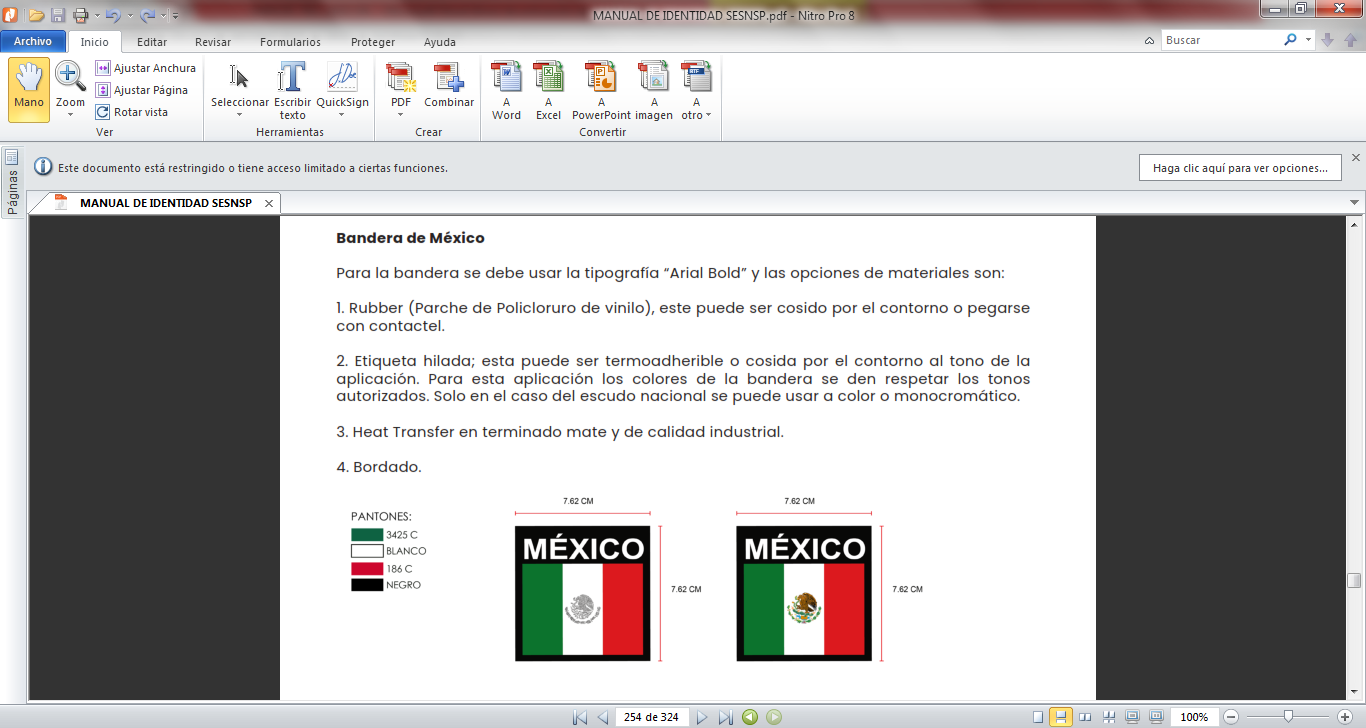 MANGA DERECHARecuadro con leyenda de la división a la que pertenece fijada sobre manga derecha, tipografía “ARIAL BOLD” y el texto centrado de 7.62 X 5 CM.RECUADRO CON LEYENDAS MANGA DERECHA:                                     |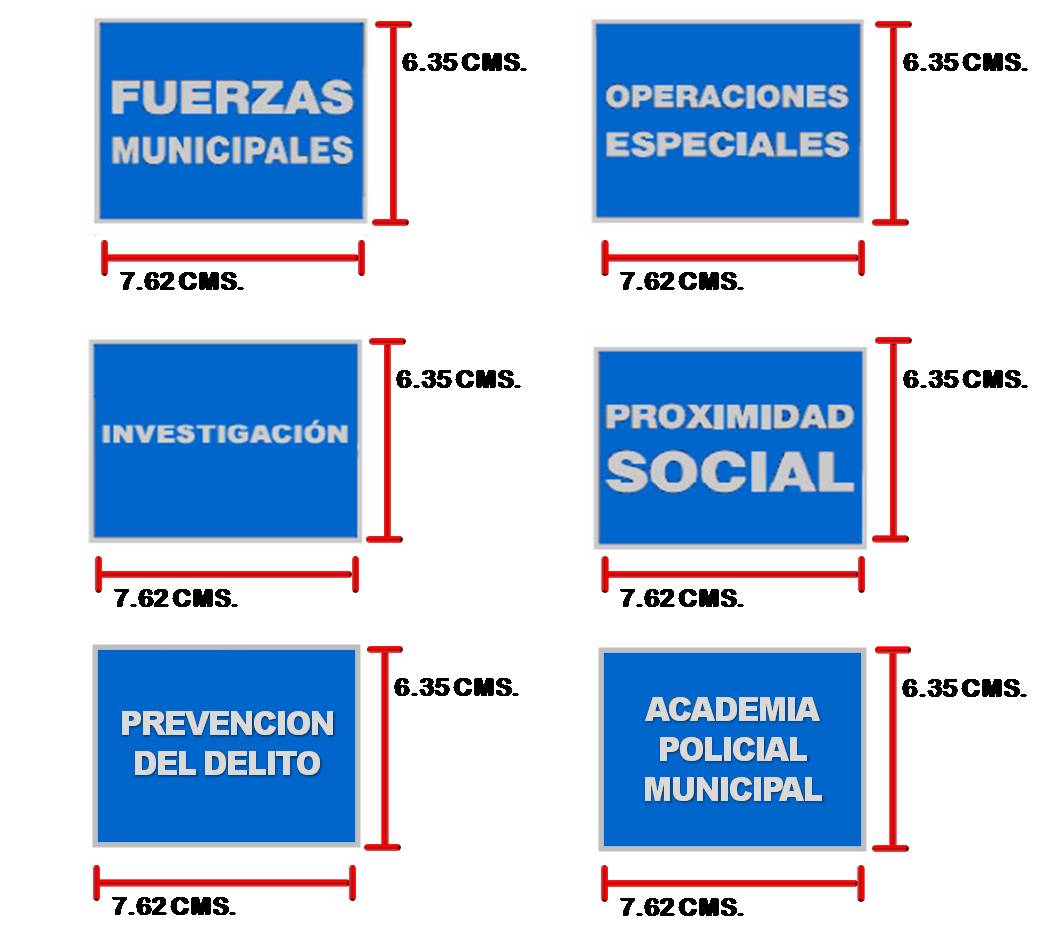 FRENTE LATERAL IZQUIERDOESTRELLA DE SIETE PICOS MEDIDA 8.5 CMS DE DIÁMETRO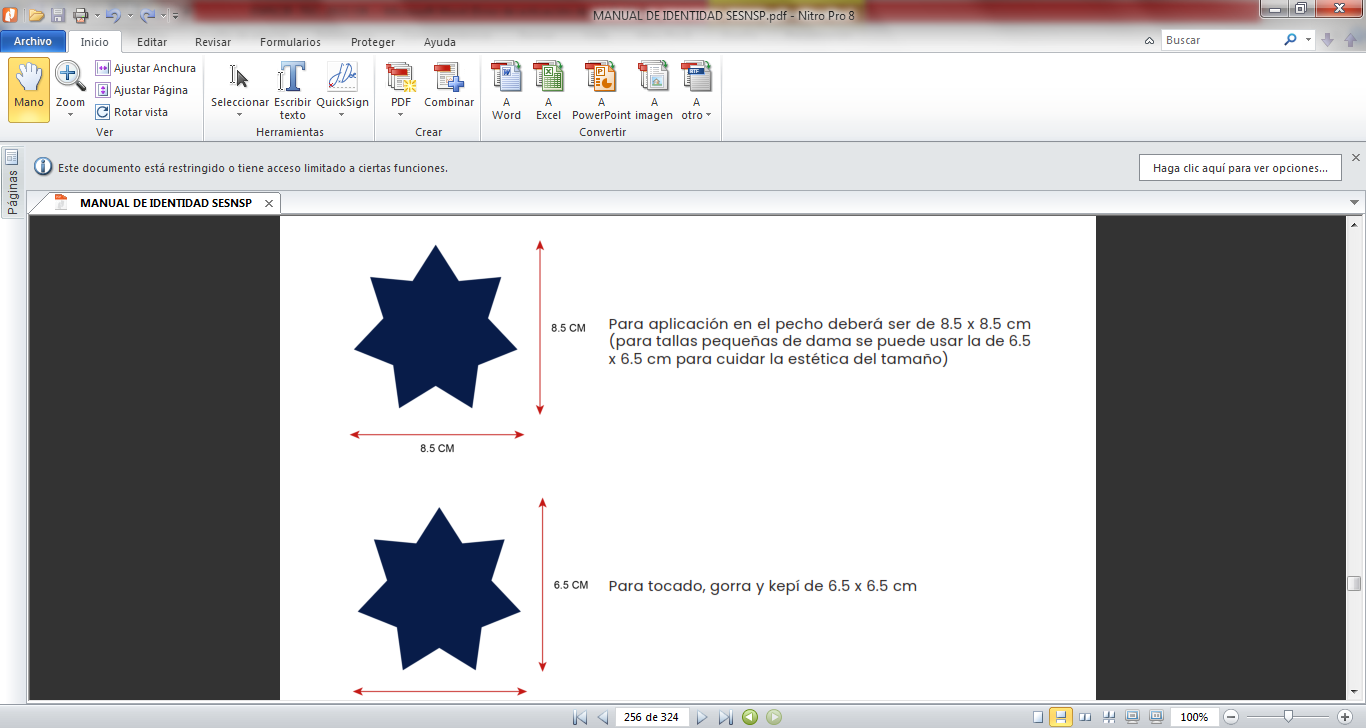 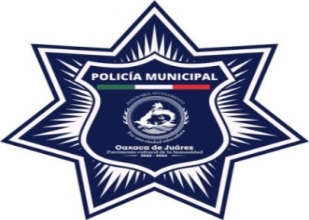 ESPALDARecuadro con leyenda “POLICÍA MUNICIPAL” ó POLICÍA VIAL, según corresponda fijada en la espalda, en material textil vinil reflejante, el nombre de la corporación será en la tipografía autorizada “HELVÉTICA INSERAT LT STD ROMAN”, centrado a dos renglones, en terminado reflejante y el texto debe quedar en el ancho de 27 x 12.70 cm, centrado. LEYENDA EN ESPALDA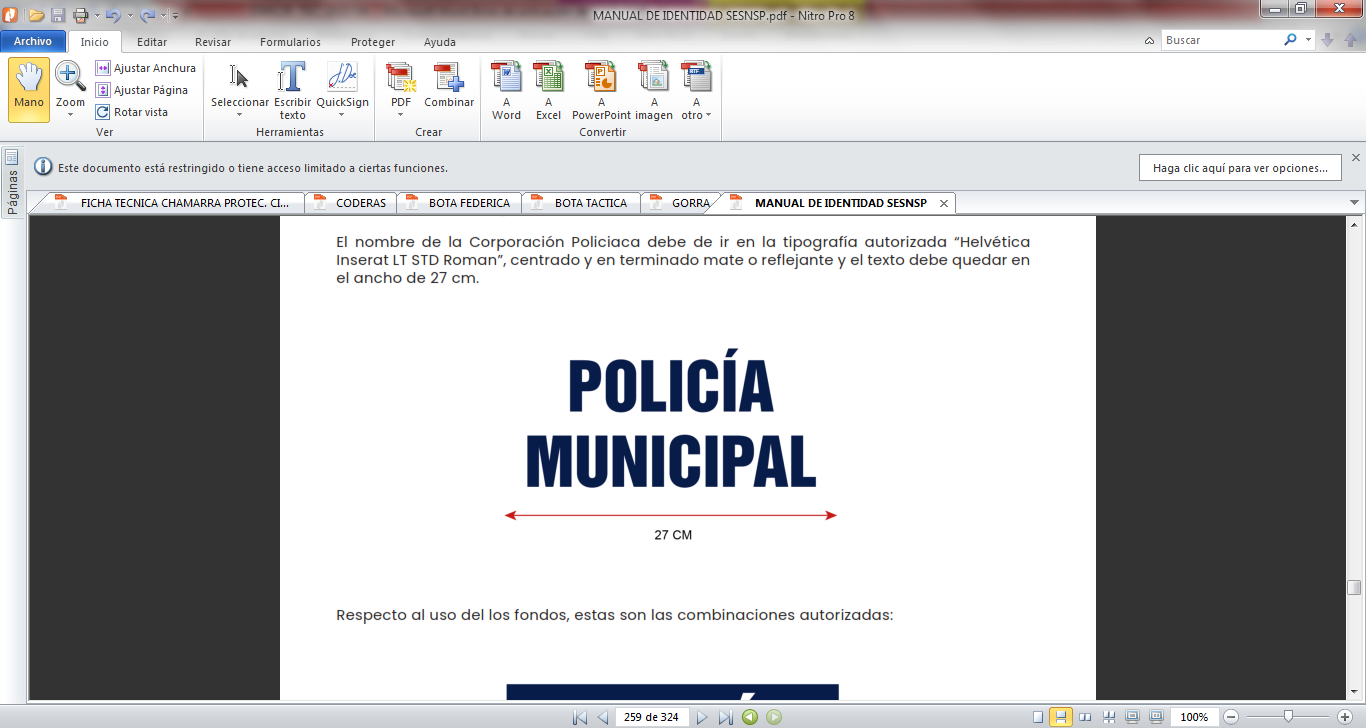 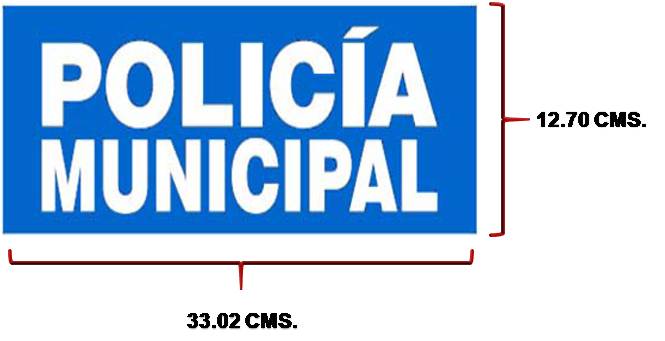 CÓDIGO QR DE 3.0 CM. POR 3.0 CM. FIJADO EN LA MANGA DERECHA DE LAS CAMISOLAS, DEBAJO DEL RECUADRO DE LA LEYENDA DE LA DIVISIÓN A LA QUE PERTENEZCAN DE MANERA CENTRADA, EL CUAL PERMITIRÁ A ESTA SECRETARÍA DE SEGURIDAD Y A LA CIUDADANÍA, IDENTIFICAR QUE EL PORTADOR DE LA PRENDA ES EFECTIVAMENTE UN MIEMBRO ACTIVO DE LA CORPORACIÓN, LO ANTERIOR, AL PERMITIRLE ESCANEARLO CON LA CÁMARA DE CUALQUIER TELÉFONO INTELIGENTE, QUE LLEVARÁ DE INMEDIATO AL PORTAL DE INTERNET DE LA CORPORACIÓN O ENTIDAD. CONTARA CON ELEMENTOS DE TRAZABILIDAD SOLAMENTE VISIBLES BAJO LUZ NEGRA O ULTRA VIOLETA, LA CODIFICACIÓN LLEVARÁ LA LEYENDA “OAXACA DE JUÁREZ 2024” EN EL CONTORNO." SIN COSTO ADICIONAL PARA EL MUNICIPIO.   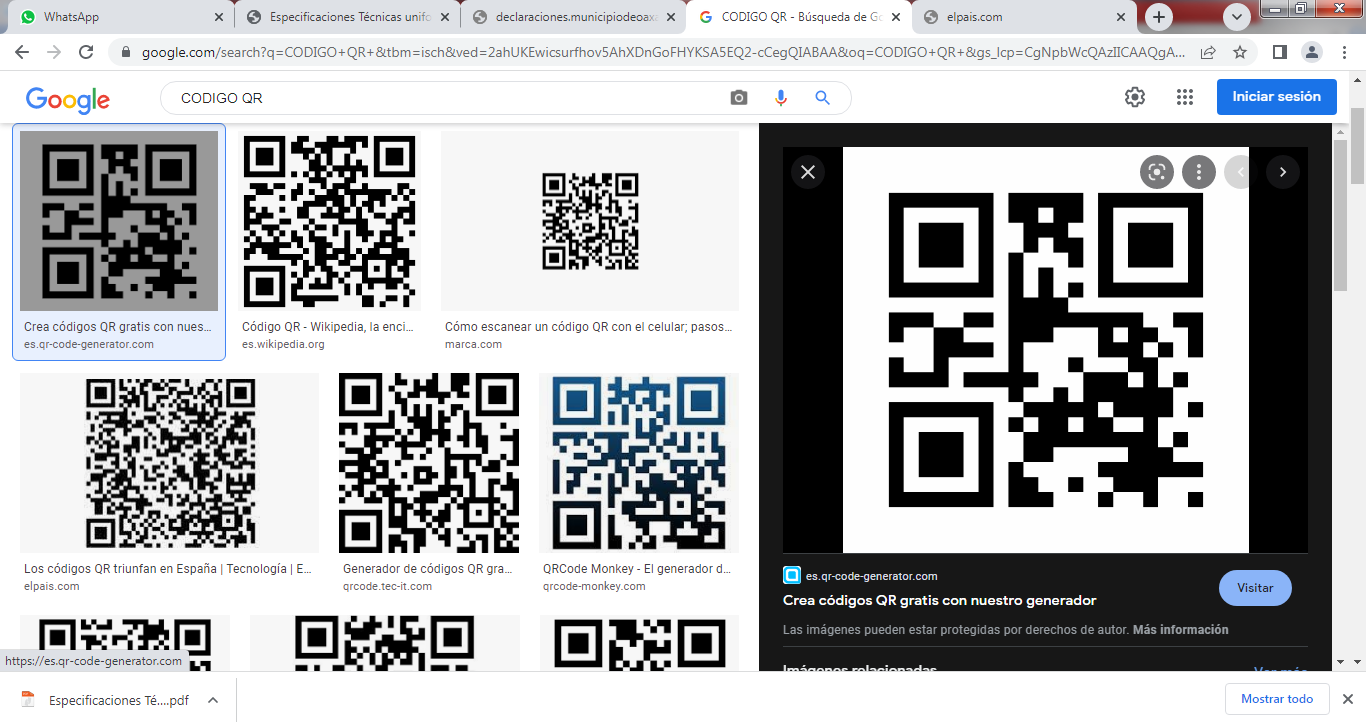 LAS PRENDAS OFERTADAS CUMPLEN MÍNIMAMENTE CON LAS SIGUIENTES NORMAS MEXICANAS:  NMX-A-1833/1-INNTEX-2014, NMX-A-3801-INNTEX-2012,  PROY-NMX-A-7211-2-INNTEX-2021 ( ANTES NMX-A-7211/2-INNTEX-2015), NMX-A-5077-INNTEX-2015,  NMX-A-12945-3-INNTEX-2020 (ANTES NMX-A-177-INNTEX-2005),  NMX-A-059/2-INNTEX-2019 (ANTES NMX-A-059/2-INNTEX-2008), NMX-A-109-INNTEX-2012,  NMX-A-105-B02-INNTEX-2019 (ANTES NMX-A-105-B02-INNTEX-2010), NMX-A-073-INNTEX-2005, NMX-A-105-C06-INNTEX-2015,  NMX-A-105-E04-INNTEX-2019 (ANTES NMX-A-065-INNTEX-2005).PANTALÓN COMANDO AZUL MARINO:La prenda ofertada es cómoda, durable, resistente, ligera, transpirable y funcional, con un peso de 226g/m2,  construida en doble puntada elaborada en tela con tejido ripstop 65.6% poliéster y 34.4% algodón, con acabado de teflón, bolsillos 80% Poliéster, 20% algodón, plisado frontal, cintura ajustable por medio de resorte e inserto en entrepierna con forma de diamante de 38 cm, tratamiento de teflón resistente al agua, costuras de 10 a 12 puntadas por pulgada, costura de candado: al interior, pespunte de doble aguja en las costuras laterales, de asientos, tiro delantero, rodilleras, bolsillo tipo cargo y todas las solapas de los bolsillos; 72 costuras de refuerzo en puntos de mayor tensión, costuras de refuerzo tipo caja en “x” en ambos extremos de las solapas de los bolsillos tipo cargo y bolsillo de navaja, así como en los bolsillos traseros, así como en todos los parches tipo velcro, con costura doble en los bolsillos al interior del pantalón, con 7 Presillas que permiten poder utilizarse con cinturones tácticos.  El pantalón cerrara mediante una cremallera metálica ykk de alta durabilidad y resistencia, un botón de resina de alta resistencia en la aletilla interna del tiro frontal, y un botón metálico tipo broche de presión prym. Bolsillos laterales con dimensiones amplias con revestimiento de tafeta, bolsillo frontal derecho porta navajas o teléfonos móviles con ribete reforzado y entretela, bolsillo frontal izquierdo con solapa y fuelles laterales para ampliar la capacidad de carga.  Bolsillos frontales cargo con solapa plisada de 18.5 cm de largo con cierre en velcro con dos cintas de 3.5 cm de largo. Los tres bolsillos tipo cargo con solapas para ampliar el volumen de almacenaje. Bolsillos traseros en diagonal de 21 cm de largo, con diseño táctico y acceso amplio a las bolsas con cierres en velcro, que el bolsillo trasero del lado derecho cuente con cincho super resistente para portar lámparas u otros accesorios. Rodillas articuladas y reforzadas. Bolsillo interno en la rodilla con entrada lateral para integrar rodilleras, con refuerzo de doble tela en el asiento, todas las costuras estarán reforzadas, así como en puntos seguros y de alto estrés conteniendo doble costura.  ETIQUETAS: Etiquetas con marca, talla, país de origen, composición, y cuidados, cosidas de forma permanente al interior del pantalón.LAS PRENDAS OFERTADAS CUMPLEN MÍNIMAMENTE CON LAS SIGUIENTES  NORMAS MEXICANAS:    NMX-A-1833/1-INNTEX-2014, NMX-A-3801-INNTEX-2012, PROY-NMX-A-7211-2-INNTEX-2021 ( ANTES NMX-A-7211/2-INNTEX-2015), NMX-A-5077-INNTEX-2015,  NMX-A-12945-3-INNTEX-2020 (ANTES NMX-A-177-INNTEX-2005),  NMX-A-059/2-INNTEX-2019 (ANTES NMX-A-059/2-INNTEX-2008), NMX-A-109-INNTEX-2012, NMX-A-105-B02-INNTEX-2019 MÉTODO 5 (ANTES NMX-A-105-B02-INNTEX-2010)  , NMX-A-073-INNTEX-2005, NMX-A-105-C06-INNTEX-2015, NMX-A-105-E04-INNTEX-2019 (ANTES NMX-A-065-INNTEX-2005) NMX-A-172-INNTEX-2012.NOTA:  LOS REPORTES DE RESULTADOS DE LAS PRUEBAS DE LABORATORIO, HACEN REFERENCIA Y SEÑALAN EXPLÍCITAMENTE EL NÚMERO DE PROCEDIMIENTO DE LA PRESENTE LICITACIÓN. ASÍ MISMO EL JUEGO ES DE LA MISMA TONALIDAD DE COLOR Y LA MISMA COMPOSICIÓN DE LA TELA. 5.11JUEGO1,028$2,723.9	$2,800,181.544JUEGO DE CAMISOLA Y PANTALÓN PIE A TIERRA AZUL MARINO:  GÉNERO: DAMA 174 PIEZAS Y CABALLERO 395 PIEZAS.ESPECIFICACIONES MÍNIMAS REQUERIDAS: CAMISOLA PIE A TIERRA AZUL MARINOLa prenda ofertada es cómoda, durable, resistente, ligera, transpirable y funcional, con un peso de 182g/m2, delaborada en tela 100% poliéster, tratamiento de teflón resistente al agua, manga larga, dos bolsillos de parche en el pecho con ranuras para bolígrafos, cierre frontal con cremallera oculta, correa de soporte de la placa cosida al interior de la camisa, aberturas de micrófono en ambas costuras laterales, con tira de soporte de placa, charreteras y bucle de cámara, soportes en puntas de cuello con nylon 100% en la parte interior trasera dl cuello, con pliegues cosidos en la parte superior y trasera del cuerpo, costuras de 10 a 12 puntadas por pulgada en todas las operaciones, pespunte de doble aguja en la mayor parte de la construcción, costuras de refuerzos en todas las áreas de mayor estrés como son las sisas, espalda,  bolsillos de pecho, a ambos lados de la aletilla,  cuello, contorno de los puños,  dobladillo de frente y trasero; parches tipo velcro con costura tipo caja “x”, cremallera  YKK en la aletilla delantera central. Con botones de poliéster de 20L en el cuello, aletilla delantera central, solapas de bolsillo y kit de charreteras, cierres tipo velcro en bolsillos, con botones de repuesto. EMBLEMAS:  Los emblemas son en fotobordado, elaborados en hilos de 120 d/2 tex 27, de uso brillante y lustroso en 100% poliéster. Con transferencia digital en full HD y cuenta con tecnología que garantiza la autenticidad de las prendas, pegado con película termo-adherible y cosido directo en prenda sobre los bordes con overlook, solamente visibles bajo luz negra o ultra violeta, la codificación contiene la leyenda “Oaxaca de Juárez 2024” en el contorno de cada emblema, resistente a cualquier clima en cualquier temporada, apto para ciclos de lavado intenso.MANGA IZQUIERDAEMBLEMAS: BANDERA CON EL ESCUDO NACIONAL FIJADA SOBRE MANGA IZQUIERDA EN  FOTOBORDADO.MANGA DERECHARECUADRO CON LEYENDA DE LA DIVISIÓN A LA QUE PERTENECE FIJADA SOBRE MANGA DERECHA, TIPOGRAFÍA “ARIAL BOLD” Y EL TEXTO CENTRADO DE 7.62 X 5 CM, EN  FOTOBORDADO .RECUADRO CON LEYENDAS MANGA DERECHA:                                     |FRENTE LATERAL IZQUIERDOESTRELLA DE SIETE PICOS MEDIDA 8.5 CMS DE DIÁMETROESCUDO SEGÚN CORRESPONDA.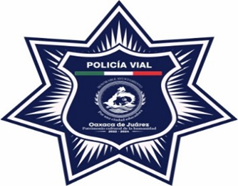 ESPALDARecuadro con leyenda “POLICÍA VIAL” fijada en la espalda, en material textil vinil reflejante, el nombre de la corporación ira en la tipografía autorizada “HELVÉTICA INSERAT LT STD ROMAN”, centrado a dos renglones, en terminado reflejante y el texto quedara en el ancho de 27 x 12.70 cm, centrado.   LEYENDA EN ESPALDACÓDIGO QR DE 3.0 CM. POR 3.0 CM. FIJADO EN LA MANGA DERECHA DE LAS CAMISOLAS, DEBAJO DEL RECUADRO DE LA LEYENDA DE LA DIVISIÓN A LA QUE PERTENEZCAN DE MANERA CENTRADA, EL CUAL PERMITIRÁ A ESTA SECRETARÍA DE SEGURIDAD Y A LA CIUDADANÍA, IDENTIFICAR QUE EL PORTADOR DE LA PRENDA ES EFECTIVAMENTE UN MIEMBRO ACTIVO DE LA CORPORACIÓN, LO ANTERIOR, AL PERMITIRLE ESCANEARLO CON LA CÁMARA DE CUALQUIER TELÉFONO INTELIGENTE, QUE LLEVARÁ DE INMEDIATO AL PORTAL DE INTERNET DE LA CORPORACIÓN O ENTIDAD. CONTARA CON ELEMENTOS DE TRAZABILIDAD SOLAMENTE VISIBLES BAJO LUZ NEGRA O ULTRA VIOLETA, LA CODIFICACIÓN LLEVARÁ LA LEYENDA “OAXACA DE JUÁREZ 2024” EN EL CONTORNO." SIN COSTO ADICIONAL PARA EL MUNICIPIO.   LAS PARTIDAS OFERTADAS CUMPLEN MÍNIMAMENTE CON LAS SIGUIENTES NORMAS MEXICANAS:   NMX-A-1833/1-INNTEX-2014, NMX-A-3801-INNTEX-2012,  PROY-NMX-A-7211-2-INNTEX-2021 ( ANTES NMX-A-7211/2-INNTEX-2015), NMX-A-5077-INNTEX-2015,  NMX-A-12945-3-INNTEX-2020 (ANTES NMX-A-177-INNTEX-2005),  NMX-A-059/2-INNTEX-2019 (ANTES NMX-A-059/2-INNTEX-2008), NMX-A-109-INNTEX-2012,  NMX-A-105-B02-INNTEX-2019 (ANTES NMX-A-105-B02-INNTEX-2010), NMX-A-073-INNTEX-2005, NMX-A-105-C06-INNTEX-2015,  NMX-A-105-E04-INNTEX-2019 (ANTES NMX-A-065-INNTEX-2005).PANTALÓN PIE A TIERRA AZUL MARINO: La prenda ofertada es cómoda, durable, resistente, ligera, transpirable y funcional,  con un peso de 182g/m2 elaborada en tela 100% poliéster, con bolsillos 80% poliéster 20% algodón, con cintura tipo túnel ajustable, cinta elástica de agarre en el interior de la cintura, fuelle de diamante, bolsillos traseros con doble ribete y botones, pliegue permanente delantero y trasero, costra superior de un sola aguja (putada de bloqueo sin enredo) de 5 a 7 hilos con 10 puntadas por pulgada. Bragueta francesa forrada con agujero de botón recto, overlock de tres hilos en botamanga y en revestimiento de bragueta. Pespunte de 3 hilos sobre la costura del borde en tiro delantero y trasero entrepierna y costuras laterales. Pespunte de aguja simple de ¼ en la abertura del bolsillo frontal. Pespunte de doble aguja de ¼ en elásticos de la cintura, bolsillos delanteros y traseros. Pespunte al filo en la parte delantera de la pretina, tiro frontal y posterior, filo bragueta, ribetes en los bolsillos traseros, bucles de botones traseros, todos los revestimientos de los bolsillos, bies de bolsillos delanteros. Remates en la apertura del ajuste de la pretina, presillas para el cinturón, bragueta, bucles de botones de bolsillos traseros y área interior de la entrepierna, remates triangulares en la abertura inferior del bolsillo delantero y extremos de ribete de bolsillo traseros, con collaretera de dos agujas en las presillas. Con Presillas que permiten puedan utilizarse con cinturones pie a tierra; el pantalón cerrara mediante un zipper metálico ykk de alta durabilidad y resistencia en el cierre frontal central, con botón prym, que cuente con botones de poliéster de 24L en cada bolsillo trasero. ETIQUETAS: Etiquetas con marca, talla, país de origen, composición, y cuidados, cosidas de forma permanente al interior del pantalón.LAS PRENDAS OFERTADAS CUMPLEN MÍNIMAMENTE CON LAS SIGUIENTES  NORMAS MEXICANAS:   NMX-A-1833/1-INNTEX-2014, NMX-A-3801-INNTEX-2012, PROY-NMX-A-7211-2-INNTEX-2021 ( ANTES NMX-A-7211/2-INNTEX-2015), NMX-A-5077-INNTEX-2015,  NMX-A-12945-3-INNTEX-2020 (ANTES NMX-A-177-INNTEX-2005),  NMX-A-059/2-INNTEX-2019 (ANTES NMX-A-059/2-INNTEX-2008), NMX-A-109-INNTEX-2012, NMX-A-105-B02-INNTEX-2019 MÉTODO 5 (ANTES NMX-A-105-B02-INNTEX-2010)  , NMX-A-073-INNTEX-2005, NMX-A-105-C06-INNTEX-2015, NMX-A-105-E04-INNTEX-2019 (ANTES NMX-A-065-INNTEX-2005) NMX-A-172-INNTEX-2012.NOTA:  LOS REPORTES DE RESULTADOS DE LAS PRUEBAS DE LABORATORIO, HACEN REFERENCIA Y SEÑALAN EXPLÍCITAMENTE EL NÚMERO DE PROCEDIMIENTO DE LA PRESENTE LICITACIÓN. ASÍ MISMO EL JUEGO ES DE LA MISMA TONALIDAD DE COLOR Y LA MISMA COMPOSICIÓN DE LA TELA. 5.11JUEGO569$2,613.76$1,487,229.445CAMISOLA AZUL MARINO TIPO COMANDO GÉNERO: DAMA 87 PIEZAS Y CABALLERO 95 PIEZAS.ESPECIFICACIONES MÍNIMAS REQUERIDAS:CAMISOLA:La prenda ofertada es cómoda, durable, resistente, ligera, transpirable y funcional, con un peso de 226g/m2, construida de triple puntada elaborada en tela con tejido ripstop 65.6% poliéster y 34.4% algodón, con botones de melamina,  tratamiento de teflón resistente al agua; todas las costuras son reforzadas así como en puntos seguros y de alto estrés conteniendo doble costura, de 10 a 12 costuras por pulgada en todas las operaciones; manga larga con opción de convertirse a 3/4 por medio de una lengüeta con botón en el interior de la manga que se asegura a través de una presilla en el bíceps, botón oculto en la parte inferior del cuello, sistema de ventilación en espalda con entrada de 22.5 cm de largo de cada área de ventilación, con malla interior, tela doble en el mismo material para refuerzo en zona de la axila con dos ojillos para ventilación, y refuerzo de tela en codos, bolsillos ocultos a lado izquierdo, y derecho porta documentos con cierre en velcro  dos bolsillos de pecho  plisados al frente  con entrada para bolígrafo en la solapa, cada bolsillo con dos cierres en velcro de 2.5 cm de largo por 2 cm de ancho, doble bolsillo porta bolígrafo en manga izquierda, con presilla para colgado de la prenda al interior del cuello, costuras de 10 a 12 pulgadas en todas las operaciones, costura de triple aguja en las sisas, parches de la siso, horquilla delantera, espalda, bolsillos porta documentos, bolsillos de pecho, a ambos lados de la aletilla frontal, parche de codo, cuello y contorno de los puños, costura de doble aguja en las solapas de los bolsillos y dobladillo de frente y trasero, 2 costuras de refuerzo verticales en cada una de las solapas de los bolsillos para el acceso del bolsillo porta bolígrafo y costuras de refuerzo en  esquinas superiores de solapas de los bolsillos de pecho, la parte superior e inferior de las aberturas de los bolsillos porta documentos y 2 en el centro de la espalda, costura tipo caja (en “x") en todos los parches tipo velcro, botones de  melamina (que no se derriten, se queman o se funden a altas temperaturas), 1 botón a cada lado izquierdo y derecho; 1 botón en el centro del cuello más 6 en la aletilla frontal; 2 botones en cada puño para ajuste del cierre, más 1 en la aletilla del puño;  2 botones en cada bíceps sobre las lengüetas para fijar la manga enrollada, con botones de repuesto, que incluya charretera con ojillos metálicos para colocar los grados, cierre con parche tipo velcro para los bolsillos porta documentos y en los bolsillos del pecho, incluyen insignias, emblemas y divisas. Etiquetas conteniendo marca, talla, país de origen, composición, y cuidados, cosidas de forma permanente al interior de la prenda.EMBLEMAS:  Los emblemas son en fotobordado, elaborados en hilos de 120 d/2 tex 27, de uso brillante y lustroso en 100% poliéster. Con transferencia digital en full HD, conteniendo tecnología que garantiza la autenticidad de las prendas, pegado con película termo-adherible y cosido directo en prenda sobre los bordes con overlook, solamente visibles bajo luz negra o ultra violeta, la codificación contiene la leyenda “Oaxaca de Juárez 2024” en el contorno de cada emblema, resistente a cualquier clima en cualquier temporada, apto para ciclos de lavado intenso.MANGA IZQUIERDAEMBLEMAS: BANDERA CON EL ESCUDO NACIONAL FIJADA SOBRE MANGA IZQUIERDA EN FOTOBORDADO.MANGA DERECHARECUADRO CON LEYENDA DE LA DIVISIÓN A LA QUE PERTENECE FIJADA SOBRE MANGA DERECHA, TIPOGRAFÍA “ARIAL BOLD” Y EL TEXTO CENTRADO DE 7.62 X 5 CM.RECUADRO CON LEYENDAS MANGA DERECHA:                                     |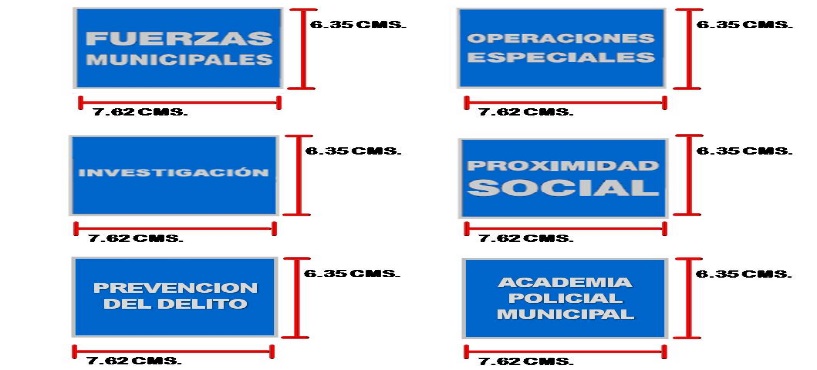 FRENTE LATERAL IZQUIERDOESTRELLA DE SIETE PICOS MEDIDA 8.5 CMS DE DIÁMETROESPALDARecuadro con leyenda “POLICÍA MUNICIPAL” ó POLICÍA VIAL, según corresponda fijada en la espalda, en material textil vinil reflejante, el nombre de la corporación es en la tipografía autorizada “HELVÉTICA INSERAT LT STD ROMAN”, centrado a dos renglones, en terminado reflejante y el texto debe quedar en el ancho de 27 x 12.70 cm, centrado. LEYENDA EN ESPALDACÓDIGO QR DE 3.0 CM. POR 3.0 CM. FIJADO EN LA MANGA DERECHA DE LAS CAMISOLAS, DEBAJO DEL RECUADRO DE LA LEYENDA DE LA DIVISIÓN A LA QUE PERTENEZCAN DE MANERA CENTRADA, EL CUAL PERMITIRÁ A ESTA SECRETARÍA DE SEGURIDAD Y A LA CIUDADANÍA, IDENTIFICAR QUE EL PORTADOR DE LA PRENDA ES EFECTIVAMENTE UN MIEMBRO ACTIVO DE LA CORPORACIÓN, LO ANTERIOR, AL PERMITIRLE ESCANEARLO CON LA CÁMARA DE CUALQUIER TELÉFONO INTELIGENTE, QUE LLEVARÁ DE INMEDIATO AL PORTAL DE INTERNET DE LA CORPORACIÓN O ENTIDAD. DEBERÁ CONTAR CON ELEMENTOS DE TRAZABILIDAD SOLAMENTE VISIBLES BAJO LUZ NEGRA O ULTRA VIOLETA, LA CODIFICACIÓN CONTIENE LA LEYENDA “OAXACA DE JUÁREZ 2024” EN EL CONTORNO." SIN COSTO ADICIONAL PARA EL MUNICIPIO.   LAS PRENDAS OFERTADAS CUMPLEN MÍNIMAMENTE CON LAS SIGUIENTES  NORMAS MEXICANAS:   NMX-A-1833/1-INNTEX-2014, NMX-A-3801-INNTEX-2012, PROY-NMX-A-7211-2-INNTEX-2021 ( ANTES NMX-A-7211/2-INNTEX-2015), NMX-A-5077-INNTEX-2015, NMX-A-12945-3-INNTEX-2020 (ANTES NMX-A-177-INNTEX-2005), NMX-A-059/2-INNTEX-2019 (ANTES NMX-A-059/2-INNTEX-2008), NMX-A-109-INNTEX-2012, NMX-A-105-B02-INNTEX-2019 MÉTODO 5 (ANTES NMX-A-105-B02-INNTEX-2010) , NMX-A-073-INNTEX-2005, NMX-A-105-C06-INNTEX-2015, NMX-A-105-E04-INNTEX-2019 (ANTES NMX-A-065-INNTEX-2005)NOTA: LOS REPORTES DE RESULTADOS DE LAS PRUEBAS DE LABORATORIO, HACEN REFERENCIA Y SEÑALA EXPLÍCITAMENTE EL NÚMERO DE PROCEDIMIENTO DE LA PRESENTE LICITACIÓN. 5.11PIEZA182$1,642.00 $298,844.00 6CAMISOLA COLOR BLANCA TIPO COMANDO:  GÉNERO: DAMA 126 PIEZAS Y CABALLERO 174 PIEZAS.ESPECIFICACIONES MÍNIMAS REQUERIDAS:La prenda ofertada es cómoda, durable, resistente, ligera, transpirable y funcional, construida de triple puntada, con un peso de 4.7 Oz./m2, elaborada en tela 100% poliéster, con botones de melamina, tratamiento de teflón resistente al agua, manga larga, tejido elástico mecánico bidireccional de 2mm por 2mm, dos bolsillos de pecho construidos en la parte trasera, lengüetas de velcro preestablecidas en las solapas de los bolsillos, construcción reforzada debajo del brazo, construcción de yugo arqueado para estiramiento lateral del hombro. Tejido de malla absorbente en el canesú interior (Pieza superior de la camisola a la que se pegan el cuello, las mangas y el resto de la prenda) para transpirabilidad. 3 puertos de ventilación ubicados en la costura del yugo para mayos transpirabilidad, panel frontal completo de poliéster/algodón sin costuras. Bolsillo porta documentos en la costura de la tapeta para una estética de baja visibilidad. Cuello con botones ocultos, sin rizos, con soporte de cuello integrado. Caída de 1” en la espalda de la camisa, dobladillo lateral recto, cierre de puño ajustable. Cierre con tapeta de botones en la manga para permitir un doble enrollado del puño. Dos puertos para cables soldados en el panel posterior, un puerto para cable cortado con láser en el interior del bolsillo izquierdo porta documentos. Trabilla para cordón dentro del bolsillo izquierdo porta documentos, barra de escritura de identificación en el interior. Bucle interno del casillero, con juego de botones de repuesto. Dos bolsillos para bolígrafos que se abren en los bolsillos del pecho, un bolsillo para bolígrafo en la manga inferior izquierda, bolsillo para coderas con cierre exterior de velcro, cuenta con un sistema de ventilación al unirse con la segunda parte inferior, discretas, y cosidas entre sí, para la parte interna de la espalda superior, se cuenta con una micro malla del color de la prenda que remata hasta la altura de la apertura de la ventilación y desciende desde el cuello de la camisa, al interior del cuello la camisa debe poseer una tira para colgarse. Con kit de charreteras, bucle para micrófono y lengüeta para insignias.EMBLEMAS:  Los emblemas son en fotobordado, elaborados en hilos de 120 d/2 tex 27, de uso brillante y lustroso en 100% poliéster. Con transferencia digital en full HD y contando con tecnología que garantice la autenticidad de las prendas, pegado con película termo-adherible y cosido directo en prenda sobre los bordes con overlook, solamente visibles bajo luz negra o ultra violeta, la codificación contiene la leyenda “Oaxaca de Juárez 2024” en el contorno de cada emblema, resistente a cualquier clima en cualquier temporada, apto para ciclos de lavado intenso.MANGA IZQUIERDAEMBLEMAS: BANDERA CON EL ESCUDO NACIONAL FIJADA SOBRE MANGA IZQUIERDA EN  FOTOBORDADOMANGA DERECHARECUADRO CON LEYENDA DE LA DIVISIÓN A LA QUE PERTENECE FIJADA SOBRE MANGA DERECHA, TIPOGRAFÍA “ARIAL BOLD” Y EL TEXTO CENTRADO DE 7.62 X 5 CM EN  FOTOBORDADO.RECUADRO CON LEYENDAS MANGA DERECHA:                                     |FRENTE LATERAL IZQUIERDOESTRELLA DE SIETE PICOS MEDIDA 8.5 CMS DE DIÁMETROESCUDO SEGÚN CORRESPONDA.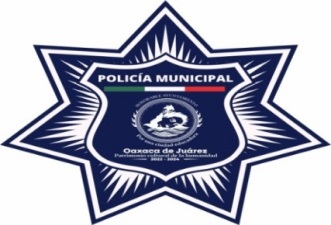 ESPALDARecuadro con leyenda “POLICÍA MUNICIPAL”, fijada en la espalda, en material textil vinil reflejante, el nombre de la corporación debe de ir en la tipografía autorizada “HELVÉTICA INSERAT LT STD ROMAN”, centrado y en terminado reflejante y el texto debe quedar en el ancho de 27 x 12.70 cm. centrado.LEYENDA EN ESPALDA SEGÚN CORRESPONDACÓDIGO QR DE 3.0 CM. POR 3.0 CM. FIJADO EN LA MANGA DERECHA DE LAS CAMISOLAS, DEBAJO DEL RECUADRO DE LA LEYENDA DE LA DIVISIÓN A LA QUE PERTENEZCAN DE MANERA CENTRADA, EL CUAL PERMITIRÁ A ESTA SECRETARÍA DE SEGURIDAD Y A LA CIUDADANÍA, IDENTIFICAR QUE EL PORTADOR DE LA PRENDA ES EFECTIVAMENTE UN MIEMBRO ACTIVO DE LA CORPORACIÓN, LO ANTERIOR, AL PERMITIRLE ESCANEARLO CON LA CÁMARA DE CUALQUIER TELÉFONO INTELIGENTE, QUE LLEVARÁ DE INMEDIATO AL PORTAL DE INTERNET DE LA CORPORACIÓN O ENTIDAD. CONTANDO CON ELEMENTOS DE TRAZABILIDAD SOLAMENTE VISIBLES BAJO LUZ NEGRA O ULTRA VIOLETA, LA CODIFICACIÓN CONTIENE LA LEYENDA “OAXACA DE JUÁREZ 2024” EN EL CONTORNO." SIN COSTO ADICIONAL PARA EL MUNICIPIO.BORDADOS PARA PROTECCIÓN CIVIL:MANGA IZQUIERDAEMBLEMAS: BANDERA CON EL ESCUDO NACIONAL FIJADA SOBRE MANGA IZQUIERDA EN  FOTOBORDADO.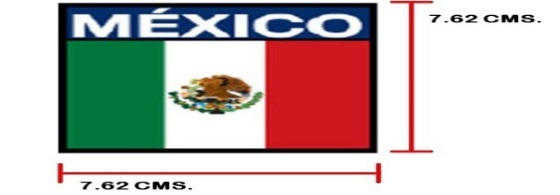 MANGA DERECHAEMBLEMA FOTOBORDADO, SÍMBOLO INTERNACIONAL DE PROTECCIÓN CIVIL, FIJADO SOBRE MANGA DERECHA, DE 7 CM DE DIÁMETRO, CON LOS COLORES AUTORIZADOS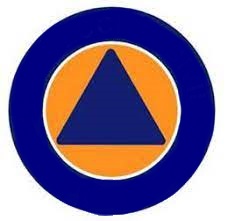 CÓDIGO QR DE 3.0 CM. POR 3.0 CM. FIJADO EN LA MANGA DERECHA DE LAS CAMISOLAS, DEBAJO DEL RECUADRO DE LA LEYENDA DE LA DIVISIÓN  O EMBLEMA CORRESPONDIENTE, DE MANERA CENTRADA, EL CUAL PERMITIRÁ A ESTA SECRETARÍA DE SEGURIDAD Y A LA CIUDADANÍA, IDENTIFICAR QUE EL PORTADOR DE LA PRENDA ES EFECTIVAMENTE UN MIEMBRO ACTIVO DE LA CORPORACIÓN, LO ANTERIOR, AL PERMITIRLE ESCANEARLO CON LA CÁMARA DE CUALQUIER TELÉFONO INTELIGENTE, QUE LLEVARÁ DE INMEDIATO AL PORTAL DE INTERNET DE LA CORPORACIÓN O ENTIDAD. CONTANDO CON ELEMENTOS DE TRAZABILIDAD SOLAMENTE VISIBLES BAJO LUZ NEGRA O ULTRA VIOLETA, LA CODIFICACIÓN CONTIENE LA LEYENDA “OAXACA DE JUÁREZ 2024” EN EL CONTORNO." SIN COSTO ADICIONAL PARA EL MUNICIPIO.FRENTE LATERAL IZQUIERDOEMBLEMA FOTOBORDADO DE PROTECCIÓN CIVIL MEDIDA 5.0 CMS DE DIÁMETRO Y LEYENDA A TRES RENGLONES DE 2.5 CMS, CON LOS COLORES AUTORIZADOS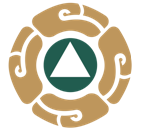 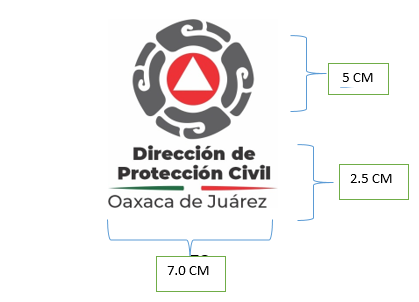 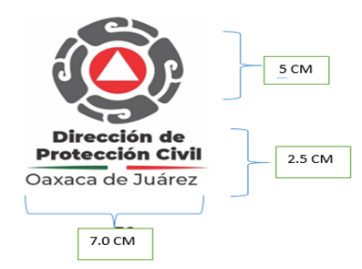 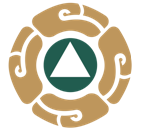 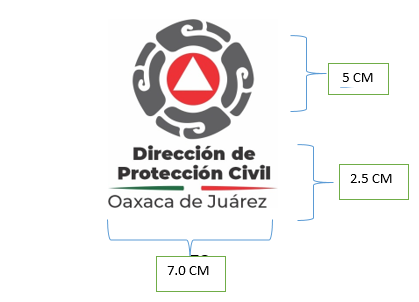 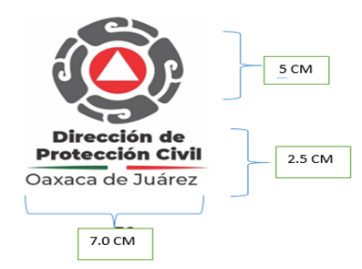 ESPALDARECUADRO CON LEYENDA “DIRECCIÓN DE PROTECCIÓN CIVIL OAXACA DE JUÁREZ” FIJADO EN LA ESPALDA EN MATERIAL TEXTIL VINIL REFLEJANTE, CON LOS COLORES AUTORIZADOS, EN LA TIPOGRAFÍA AUTORIZADA “MONSERRAT”, Y EL TEXTO DEBE QUEDAR EN EL ANCHO DE 27 CM, ALTURA 12.70 CMS CENTRADO.LEYENDA EN ESPALDA 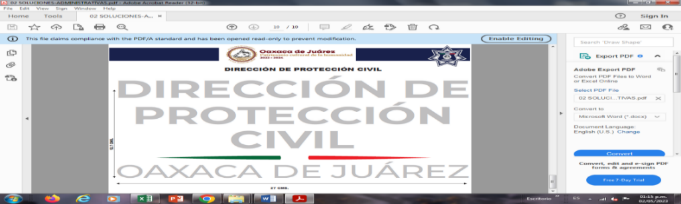 CARACTERÍSTICAS DE EMBLEMAS: Emblemas, tipo de letra y diseño acorde al Manual del Sistema Nacional de Protección Civil, en el Acuerdo por el que se emite el Manual para la Reproducción de la Imagen Institucional del Emblema Distintivo del Sistema Nacional de Protección Civil.LA PARTIDA OFERTADA CUMPLE MÍNIMAMENTE CON LAS SIGUIENTES  NORMAS MEXICANAS:   NMX-A-1833/1-INNTEX-2014, NMX-A-3801-INNTEX-2012, PROY-NMX-A-7211-2-INNTEX-2021 (ANTES NMX-A-7211/2-INNTEX-2015), NMX-A-5077-INNTEX-2015, NMX-A-12945-3-INNTEX-2020 (ANTES NMX-A-177-INNTEX-2005), NMX-A-059/2-INNTEX-2019 (ANTES NMX-A-059/2-INNTEX-2008), NMX-A-109-INNTEX-2012, NMX-A-105-B02-INNTEX-2019 MÉTODO 5 (ANTES NMX-A-105-B02-INNTEX-2010) , NMX-A-073-INNTEX-2005, NMX-A-105-C06-INNTEX-2015, NMX-A-105-E04-INNTEX-2019 (ANTES NMX-A-065-INNTEX-2005)NOTA: LOS REPORTES DE RESULTADOS DE LAS PRUEBAS DE LABORATORIO, HACEN REFERENCIA Y SEÑALAR EXPLÍCITAMENTE EL NÚMERO DE PROCEDIMIENTO DE LA PRESENTE LICITACIÓN. 5.11PIEZA300$1,539.61 $461,883.007CAMISOLA COLOR COYOTE TIPO COMANDO:GÉNERO: CABALLEROESPECIFICACIONES MÍNIMAS REQUERIDAS:La prenda ofertada es cómoda, durable, resistente, ligera, transpirable y funcional, con un peso de 149g/m2, construida de triple puntada elaborada en tela con tejido ripstop poliéster 65%  y 35% algodón, con botones de melamina,  tratamiento de teflón resistente al agua; todas las costuras están reforzadas así como en puntos seguros y de alto estrés conteniendo doble costura, de 10 a 12 costuras por pulgada en todas las operaciones; manga larga, dos bolsillos de pecho con solapa, cada bolsillo con dos cierres en velcro, bolsillos porta bolígrafo en manga, con presilla para colgado de la prenda al interior del cuello, de doble a triple  aguja en la mayor parte de la construcción, costuras de refuerzos en todas las áreas de mayor estrés como son las sisas, espalda,  bolsillos de pecho, ambos lados de la aletilla frontal,  cuello, contorno de los puños,  dobladillo, 2 costuras de refuerzo verticales en cada una de las solapas de los bolsillos para el acceso del bolsillo porta bolígrafo y costuras de refuerzo en  esquinas superiores de solapas de los bolsillos de pecho, la parte superior e inferior de las aberturas de los bolsillos porta documentos y 2 en el centro de la espalda, costura tipo caja (en “x") en todos los parches tipo velcro, botones de melamina (que no se derriten, se queman o se funden a altas temperaturas de 7 a 8 botones en la aletilla frontal; 2 botones en cada puño para ajuste del cierre, más 1 en la aletilla del puño; botón de presión PRIM,  cremalleras YKK,  BROCHE 2 botones en cada bíceps sobre las lengüetas para fijar la manga enrollada, con botones de repuesto, incluye charretera para colocar los grados, incluyendo insignias, emblemas y divisas. Etiquetas de marca, talla, país de origen, composición, y cuidados, cosidas de forma permanente al interior de la prenda.EMBLEMAS:  Los emblemas son en FOTOBORDADO, elaborados en hilos de 120 d/2 tex 27, de uso brillante y lustroso en 100% poliéster. Con transferencia digital en full HD y conteniendo tecnología que garantiza la autenticidad de las prendas, pegado con película termo-adherible y cosido directo en prenda sobre los bordes con overlook, solamente visibles bajo luz negra o ultra violeta, la codificación llevará la leyenda “Oaxaca de Juárez 2024” en el contorno de cada emblema, resistente a cualquier clima en cualquier temporada, apto para ciclos de lavado intenso.MANGA IZQUIERDAEMBLEMAS: BANDERA CON EL ESCUDO NACIONAL FIJADA SOBRE MANGA IZQUIERDA FOTOBORDADO.MANGA DERECHARECUADRO CON LEYENDA DE LA DIVISIÓN A LA QUE PERTENECE FIJADA SOBRE MANGA DERECHA, TIPOGRAFÍA “ARIAL BOLD” Y EL TEXTO CENTRADO DE 7.62 X 5 CM EN FOTOBORDADO.RECUADRO CON LEYENDAS MANGA DERECHA: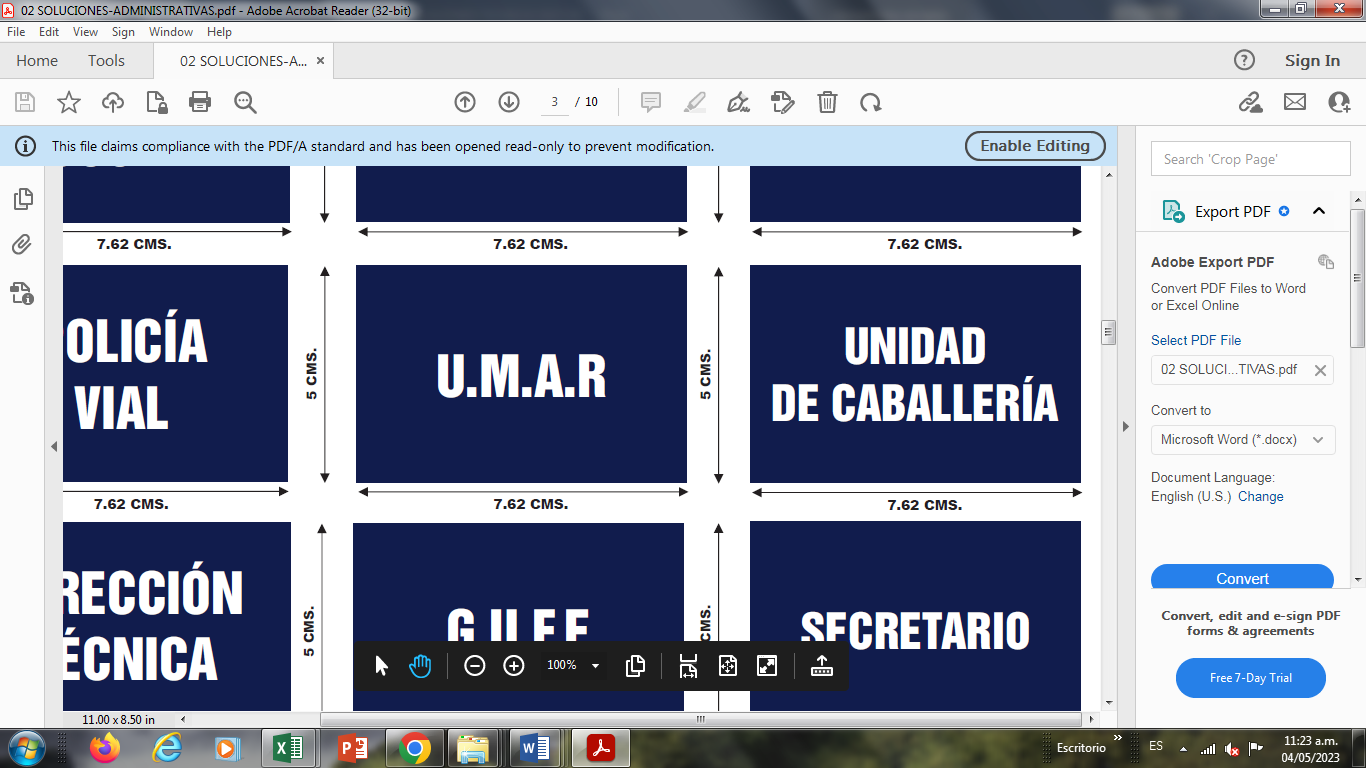                                      |CÓDIGO QR DE 3.0 CM. POR 3.0 CM. FIJADO EN LA MANGA DERECHA DE LAS CAMISOLAS, DEBAJO DEL RECUADRO DE LA LEYENDA DE LA DIVISIÓN A LA QUE PERTENEZCAN DE MANERA CENTRADA, EL CUAL PERMITIRÁ A ESTA SECRETARÍA DE SEGURIDAD Y A LA CIUDADANÍA, IDENTIFICAR QUE EL PORTADOR DE LA PRENDA ES EFECTIVAMENTE UN MIEMBRO ACTIVO DE LA CORPORACIÓN, LO ANTERIOR, AL PERMITIRLE ESCANEARLO CON LA CÁMARA DE CUALQUIER TELÉFONO INTELIGENTE, QUE LLEVARÁ DE INMEDIATO AL PORTAL DE INTERNET DE LA CORPORACIÓN O ENTIDAD. CONTANDO CON ELEMENTOS DE TRAZABILIDAD SOLAMENTE VISIBLES BAJO LUZ NEGRA O ULTRA VIOLETA, LA CODIFICACIÓN CONTIENE LA LEYENDA “OAXACA DE JUÁREZ 2024” EN EL CONTORNO." SIN COSTO ADICIONAL PARA EL MUNICIPIO.FRENTE LATERAL IZQUIERDOESTRELLA DE SIETE PICOS MEDIDA 8.5 CMS DE DIÁMETRO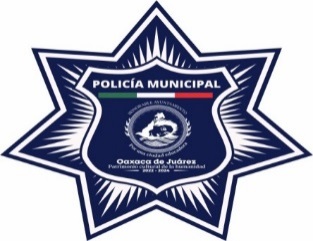 ESPALDARECUADRO CON LEYENDA “POLICÍA MUNICIPAL”, FIJADA EN LA ESPALDA, EN MATERIAL TEXTIL VINIL REFLEJANTE, EL NOMBRE DE LA CORPORACIÓN ES EN LA TIPOGRAFÍA AUTORIZADA “HELVÉTICA INSERAT LT STD ROMAN”, CENTRADO Y EN TERMINADO REFLEJANTE Y EL TEXTO DEBE QUEDAR EN EL ANCHO DE 27 X 12.70 CM. CENTRADO.LEYENDA EN ESPALDA 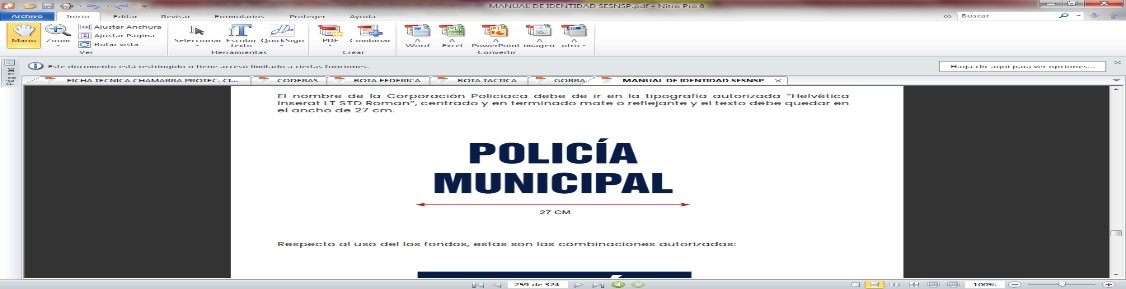 LA PARTIDA OFERTADA CUMPLE MÍNIMAMENTE CON LAS SIGUIENTES  NORMAS MEXICANAS:   NMX-A-1833/1-INNTEX-2014, NMX-A-3801-INNTEX-2012, PROY-NMX-A-7211-2-INNTEX-2021 (ANTES NMX-A-7211/2-INNTEX-2015), NMX-A-5077-INNTEX-2015, NMX-A-12945-3-INNTEX-2020 (ANTES NMX-A-177-INNTEX-2005), NMX-A-059/2-INNTEX-2019 (ANTES NMX-A-059/2-INNTEX-2008), NMX-A-109-INNTEX-2012, NMX-A-105-B02-INNTEX-2019 MÉTODO 5 (ANTES NMX-A-105-B02-INNTEX-2010) , NMX-A-073-INNTEX-2005, NMX-A-105-C06-INNTEX-2015, NMX-A-105-E04-INNTEX-2019 (ANTES NMX-A-065-INNTEX-2005)NOTA: LOS REPORTES DE RESULTADOS DE LAS PRUEBAS DE LABORATORIO, HACEN REFERENCIA Y SEÑALAN EXPLÍCITAMENTE EL NÚMERO DE PROCEDIMIENTO DE LA PRESENTE LICITACIÓN. 5.11PIEZA7$1,904.72  $13,333.048PANTALÓN TIPO COMANDO COLOR AZUL MARINO:GÉNERO: DAMA 3 PIEZAS Y CABALLERO 21 PIEZASESPECIFICACIONES MÍNIMAS REQUERIDASLa prenda ofertada es cómoda, durable, resistente, ligera, transpirable y funcional, con un peso de 226g/m2,  construcción de doble puntada elaborada en tela con tejido ripstop 65.6% poliéster y 34.4% algodón, con acabado de teflón, bolsillos 80% Poliéster, 20% algodón, plisado frontal, cintura ajustable por medio de resorte e inserto en entrepierna con forma de diamante de 38 cm, tratamiento de teflón resistente al agua, costuras de 10 a 12 puntadas por pulgada, costura de candado: al interior, pespunte de doble aguja en las costuras laterales, de asientos, tiro delantero, rodilleras, bolsillo tipo cargo y todas las solapas de los bolsillos; 72 costuras de refuerzo en puntos de mayor tensión, costuras de refuerzo tipo caja en “x” en ambos extremos de las solapas de los bolsillos tipo cargo y bolsillo de navaja, así como en los bolsillos traseros, así como en todos los parches tipo velcro, con costura doble en los bolsillos al interior del pantalón, con 7 Presillas que permitan se puedan utilizar con cinturones tácticos.  El pantalón cierra mediante una cremallera metálica ykk de alta durabilidad y resistencia, un botón de resina de alta resistencia en la aletilla interna del tiro frontal, y un botón metálico tipo broche de presión prym. Bolsillos laterales con dimensiones amplias con revestimiento de tafeta, bolsillo frontal derecho porta navajas o teléfonos móviles con ribete reforzado y entretela, bolsillo frontal izquierdo con solapa y fuelles laterales para ampliar la capacidad de carga.  Bolsillos frontales cargo con solapa plisada de 18.5 cm de largo con cierre en velcro con dos cintas de 3.5 cm de largo. Los tres bolsillos tipo cargo con solapas para ampliar el volumen de almacenaje. Bolsillos traseros en diagonal de 21 cm de largo, con diseño táctico y acceso amplio a las bolsas con cierres en velcro, que el bolsillo trasero del lado derecho cuente con cincho super resistente para portar lámparas u otros accesorios. Rodillas articuladas y reforzadas. Bolsillo interno en la rodilla con entrada lateral para integrar rodilleras, con refuerzo de doble tela en el asiento, todas las costuras estan reforzadas, así como en puntos seguros y de alto estrés deberá contener doble costura.  ETIQUETAS: La etiqueta contiene marca, talla, país de origen, composición, y cuidados, cosidas de forma permanente al interior del pantalón.LA PARTIDA OFERTADA CUMPLE MÍNIMAMENTE CON LAS SIGUIENTES  NORMAS MEXICANAS:   NMX-A-1833/1-INNTEX-2014, NMX-A-3801-INNTEX-2012, NMX-A-7211/2-INNTEX-2015, NMX-A-5077-INNTEX-2015,  NMX-A-12945-3-INNTEX-2020 (ANTES NMX-A-177-INNTEX-2005),  NMX-A-059/2-INNTEX-2019 (ANTES NMX-A-059/2-INNTEX-2008), NMX-A-109-INNTEX-2012, NMX-A-105-B02-INNTEX-2010, NMX-A-073-INNTEX-2005, NMX-A-105-C06-INNTEX-2015, NMX-A-065-INNTEX-2005, NMX-A-065-INNTEX-2005.NOTA: LOS REPORTES DE RESULTADOS DE LAS PRUEBAS DE LABORATORIO, HACEN REFERENCIA Y SEÑALAN EXPLÍCITAMENTE EL NÚMERO DE PROCEDIMIENTO DE LA PRESENTE LICITACIÓN. 5.11PIEZA24$1,500.17  $36,004.089PANTALÓN TIPO COMANDO COLOR COYOTE:GÉNERO: DAMA 188 PIEZAS Y CABALLERO 229 PIEZAS ESPECIFICACIONES MÍNIMAS REQUERIDAS Pantalón táctico, color coyote fabricado en 65% poliéster y 35% algodón, con un peso de 5.5 Oz./m2, acabado ripstop de 2 mm; sistema de repelencia de líquidos (teflón); cuenta con pretina de 4.5 cm de ancho, fabricada con entretela para darle estructura y durabilidad; posee siete presillas de 6.5 cms de alto por 2.8 cm de ancho; el pantalón cierra mediante un zipper metálico ykk de alta durabilidad y resistencia, un botón de melamina de grado industrial y un botón metálico de presión prym; cuenta con dos bolsillos en diagonal con diseño táctico y acceso amplio a las bolsas frontales, este en su acceso cuenta con un remate de sobretela, a la altura de la ingle en ambas piernas posee bolsillos porta cargadores colocados en forma horizontal, en la parte de los muslos, en ambos lados, posee dos bolsas tácticas discretas con fuelle unilateral en la parte baja de la bolsa para darle amplitud. la bolsa cierra mediante una tapa de diseño táctico en diagonal que cierra mediante dos cierres mecánicos de velcro del mismo color del pantalón, al interior de la bolsa a la altura de la tapa cuenta con una jareta de nylon de del mismo color del pantalón  para colocar llaves o accesorios al interior de la bolsa, cada bolsa lateral cuenta con una apertura para plumas desde la parte superior de la tapa; en la parte trasera a la altura de los glúteos, posee una bolsa de cada lado colocada en forma horizontal, sin tapa; refuerzo a la altura de la rodillas. Todas las costuras deberán estar reforzadas tanto en puntos de alto estrés de la prenda como en puntos seguros. ETIQUETAS: Las etiquetas contienen marca, talla, país de origen, composición, y cuidados, cosidas de forma permanente al interior del pantalón.LA PARTIDA OFERTADA CUMPLE MÍNIMAMENTE CON LAS SIGUIENTES  NORMAS MEXICANAS:   NMX-A-1833/1-INNTEX-2014, NMX-A-3801-INNTEX-2012, PROY-NMX-A-7211-2-INNTEX-2021 (ANTES NMX-A-7211/2-INNTEX-2015), NMX-A-5077-INNTEX-2015,  NMX-A-12945-3-INNTEX-2020 (ANTES NMX-A-177-INNTEX-2005),  NMX-A-059/2-INNTEX-2019 (ANTES NMX-A-059/2-INNTEX-2008), NMX-A-109-INNTEX-2012, NMX-A-105-B02-INNTEX-2019 MÉTODO 5 (ANTES NMX-A-105-B02-INNTEX-2010)  , NMX-A-073-INNTEX-2005, NMX-A-105-C06-INNTEX-2015, NMX-A-105-E04-INNTEX-2019 (ANTES NMX-A-065-INNTEX-2005) NMX-A-172-INNTEX-2012.NOTA: LOS REPORTES DE RESULTADOS DE LAS PRUEBAS DE LABORATORIO, HACEN REFERENCIA Y SEÑALAN EXPLÍCITAMENTE EL NÚMERO DE PROCEDIMIENTO DE LA PRESENTE LICITACIÓN. 5.11PIEZA417$1,764.48  $735,788.1610PANTALÓN TIPO COMANDO COLOR CAQUI: GENERO: DAMA  22 PIEZAS Y CABALLERO  26 PIEZAS.ESPECIFICACIONES MÍNIMAS REQUERIDAS Pantalón táctico, color caqui  fabricado en 65% poliéster y 35% algodón,  con un peso de 5.5 Oz./m2, acabado ripstop de 2 mm; sistema de repelencia de líquidos (teflón); cuenta con pretina de 4.5 cm de ancho, fabricada con entretela para darle estructura y durabilidad; posee siete presillas de 6.5 cms de alto por 2.8 cm de ancho; el pantalón cierra mediante un zipper metálico ykk de alta durabilidad y resistencia, un botón de melamina de grado industrial y un botón metálico de presión prym; cuenta con dos bolsillos en diagonal con diseño táctico y acceso amplio a las bolsas frontales, este en su acceso cuenta con un remate de sobre tela, a la altura de la ingle en ambas piernas posee bolsillos porta cargadores colocados en forma horizontal, en la parte de los muslos, en ambos lados, posee dos bolsas tácticas discretas con fuelle unilateral en la parte baja de la bolsa para darle amplitud. la bolsa cierra mediante una tapa de diseño táctico en diagonal que cierra mediante dos cierres mecánicos de velcro del mismo color del pantalón, al interior de la bolsa a la altura de la tapa cuenta con una jareta de nylon de del mismo color del pantalón  para colocar llaves o accesorios al interior de la bolsa, cada bolsa lateral cuenta con una apertura para plumas desde la parte superior de la tapa; en la parte trasera a la altura de los glúteos, posee una bolsa de cada lado colocada en forma horizontal, sin tapa; refuerzo a la altura de la rodillas. Todas las costuras son reforzadas tanto en puntos de alto estrés de la prenda como en puntos seguros. ETIQUETAS: La etiqueta contienen marca, talla, país de origen, composición, y cuidados, cosidas de forma permanente al interior del pantalón.LA PARTIDA OFERTADA CUMPLE MÍNIMAMENTE CON LAS SIGUIENTES  NORMAS MEXICANAS:   NMX-A-1833/1-INNTEX-2014, NMX-A-3801-INNTEX-2012, PROY-NMX-A-7211-2-INNTEX-2021 (ANTES NMX-A-7211/2-INNTEX-2015), NMX-A-5077-INNTEX-2015,  NMX-A-12945-3-INNTEX-2020 (ANTES NMX-A-177-INNTEX-2005),  NMX-A-059/2-INNTEX-2019 (ANTES NMX-A-059/2-INNTEX-2008), NMX-A-109-INNTEX-2012, NMX-A-105-B02-INNTEX-2019 MÉTODO 5 (ANTES NMX-A-105-B02-INNTEX-2010)  , NMX-A-073-INNTEX-2005, NMX-A-105-C06-INNTEX-2015, NMX-A-105-E04-INNTEX-2019 (ANTES NMX-A-065-INNTEX-2005) NMX-A-172-INNTEX-2012.NOTA: LOS REPORTES DE RESULTADOS DE LAS PRUEBAS DE LABORATORIO, HACEN REFERENCIA Y SEÑALAN EXPLÍCITAMENTE EL NÚMERO DE PROCEDIMIENTO DE LA PRESENTE LICITACIÓN.5.11PIEZA48$1,500.17  $72,008.1611ZAPATO TIPO CHOCLO DAMA:GENERO: DAMAESPECIFICACIONES MÍNIMAS REQUERIDAS: (SIMILAR O SUPERIOR):Zapato tipo Choclo de piel de vacuno negro, apto para uso de servicio y/o clínico, Ligera cuña, Corte despejado, Punta ligeramente cuadrada, Ajuste con agujetas, Forro textil y Plantilla Removible en piel natural de cerdo, Suela negra. material piel, acabado flor entera, suelaPoliuretano, forro textil, plantilla cerdo, construcción inyección directa, altura tacón 3.5 cmTallas: 22-27. Etiquetas de marca, talla, país de origen y composición.  QUE CUMPLA MÍNIMAMENTE CON LA SIGUIENTE NORMA  OFICIAL MEXICANA:     NOM-113-STPS-2009.FLEXIPAR87$849.00  $73,863.0012ZAPATO TIPO CHOCLO CABALLERO:GENERO: CABALLEROESPECIFICACIONES MÍNIMAS REQUERIDASUn zapato choclo fabricado en piel color negro, con tecnología walking soft en la huella, de gel situada en el talón de la plantilla, que cuente con una plantilla de textil y forro floather. suela poliuretano, forro textil, plantilla cerdo, ancho EEE, construcción inyección directa.Tallas: 22-27. Etiquetas de marca, talla, país de origen y composición.  QUE CUMPLA MÍNIMAMENTE CON LA SIGUIENTE  NORMA  OFICIAL MEXICANA:     NOM-113-STPS-2009.FLEXIPAR206$949.00	 $195,494.0013BOTA TÁCTICA COLOR NEGRO:GENERO: UNISEXESPECIFICACIONES MÍNIMAS REQUERIDAS:Corte chinela, remate del talón, cuartes y chalecos de cuero vacuno, flor entera, tubos, lengüeta, y bullón de material textil (tipo lona),altura: 26.5 cm, medidos desde el piso hasta la parte superior del calzado por el área del talón, bullón de una sola pieza, colocado sobre el borde del tubo, en su exterior de material textil (tipo lona), en su interior del mismo material del forro, relleno de material espumoso(espuma látex), látigo: material textil, colocado en la parte superior del tubo interno, unido al chaleco con costura doble, sujeto con cinta contactel, forro: en chinela de tela tejida sintética con soporte de tela no tejido sintética (tipo oropal), con entreforro de tela de algodón, en lengüeta, bullón y tubos de tela tejido sintética, bordeada con espuma de poliuretano con una capa de tela no tejida sintética como soporte, lengüeta: lengüeta con fuelle de material textil (tipo lona), con acojinamiento de espuma de poliuretano, fuelle unido a los chalecos a la altura del cuarto ojillo, cierre: material sintético, colocado en el tubo interno del calzado, en el interior del calzado presentando un fuelle de material sintético, a todo lo largo del cierre, ojillos: presentando cinco ojillos metálicos, un pasa agujetas superiores metálicos, por chaleco, colocados de forma equidistante, agujetas: 174 cm de longitud, poliéster con alma de algodón, forma circular, con herretes (puntas) plásticas en los extremos, contra corte: material base fibra de poliéster, punta: material base termoplástico, suela: hule, de una sola pieza, junto con  el tacón, huella con dibujo antiderrapante, planta: completa, cubre todo el interior del calzado, de polímero rígido, sistema de construcción: pegado y cosido en la zona de la  punta, plantilla: completa,  removible, superficie que hace contacto con el pie de tela tejida sintética en base de eva (etil-vinil-acetato), tallas: 22-30.Etiquetas de marca, talla, país de origen y composición.  LA PARTIDA OFERTADA CUMPLE MÍNIMAMENTE CON LA SIGUIENTE NORMA  OFICIAL MEXICANA:     NOM-113-STPS-2009.      DUTYPAR519$770.30 $399,788.0414BOTA TÁCTICA COLOR COYOTE:GENERO: UNISEXESPECIFICACIONES MÍNIMAS REQUERIDAS: (SIMILAR O SUPERIOR):Corte piel hunting 100% natural; altura 20.5 cm.; bullón ergonómico sintético, suave, de 4cm. de ancho; lengüeta malla poliéster, espuma de 10mm; forro tubo malla sintética, transpirable, anti bacterias, ultra fresca; tubo malla textil, resistente al desgarre; planta reforzada radial 3/30 de 3mm; ojillos metálicos 8 de cada lado con cubierta epóxica; solapa interior sintético suave evita el contacto con el cierre; planta de fibra preformada 3mm suajada EVA (ETIL VINIL-ACETATO) con cambrillón de 1 vena de acero; plantilla de 6mm de espesor y cambrell textil; cierre nylon con jalador metálico protegido con el látigo que se sujeta al corte; casco calzador estanflex 600 dando soporte a talón y puntera; agujeta cordón de nylon fuerza de 80 kg/F, suela de hule con diseño antiderrapante con profundidad de 3 mm, alta resistencia a la abrasión, aceites, grasas y gasolinas con alma de EVA (ETIL-VINIL-ACETATO). punta y talón cocidos. LA PARTIDA CUMPLE MÍNIMAMENTE CON LA SIGUIENTE NORMA OFICIAL MEXICANA:     NOM-113-STPS-2009. CALZADO OCUPACIONAL TIPO I     DUTYPAR235$870.78$204,633.0715BOTA TÁCTICA COLOR CAQUI:GENERO: UNISEXESPECIFICACIONES MÍNIMAS REQUERIDAS: (SIMILAR O SUPERIOR):Corte chinela, remate del talón, cuartes y chalecos de cuero vacuno, flor entera, tubos, lengüeta, y bullón de material textil (tipo lona),altura: 26,5 cm, medidos desde el piso hasta la parte superior del calzado por el área del talón, bullón de una sola pieza, colocado sobre el borde del tubo, en su exterior de material textil (tipo lona), en su interior del mismo material del forro, relleno de material espumoso (espuma látex), látigo: material textil, colocado en la parte superior del tubo interno, unido al chaleco con costura doble, sujeto con cinta contactel, forro: en chinela de tela tejida sintética con soporte de tela no tejido sintética (tipo oropal), con entreforro de tela de algodón, en lengüeta, bullón y tubos de tela tejido sintética, bordeada con espuma de poliuretano con una capa de tela no tejida sintética como soporte, lengüeta: lengüeta con fuelle de material textil (tipo lona), con acojinamiento de espuma de poliuretano, fuelle unido a los chalecos a la altura del cuarto ojillo, cierre: material sintético, colocado en el tubo interno del calzado, en el interior del calzado deberá presentar un fuelle de material sintético, a todo lo largo del cierre, ojillos: presenta cinco ojillos metálicos, un pasa agujetas superiores metálicos, por chaleco, colocados de forma equidistante, agujetas: 174 cm de longitud, poliéster con alma de algodón, forma circular, con herretes (puntas) plásticas en los extremos, contra corte: material base fibra de poliéster, punta: material base termoplástico, suela: hule, de una sola pieza, junto con  el tacón, huella con dibujo antiderrapante, planta: completa, cubre todo el interior del calzado, de polímero rígido, sistema de construcción: pegado y cosido en la zona de la  punta, plantilla: completa,  removible, superficie que hace contacto con el pie de tela tejida sintética en base de eva (etil-vinil-acetato), tallas: 22-30.Etiquetas de marca, talla, país de origen y composición.  LA PARTIDA OFERTADA CUMPLE MÍNIMAMENTE CON LA SIGUIENTE NORMA OFICIAL MEXICANA:     NOM-113-STPS-2009.DUTYPAR24$870.78$20,898.7016BOTA FEDERICA:GÉNERO:  UNISEXESPECIFICACIONES MÍNIMAS REQUERIDAS:cuero de ganado vacuno; suela: hule acrilo/nitrilo con propiedades de uso industrial y alta resistencia a la abrasión; acabado: camaleón;  piel 100% res, cuenta con suela antiderrapante o de vaqueta, con un doble cosido interior-exterior que une la piel con el piso y proporciona al zapato una resistencia y durabilidad, forro: flor de res; color: negro; base para acicate: hule antiderrapante; plantilla: cuero con talón de adorno de piel de res preconformada de alta resistencia antifatiga; relleno: corcho aglutinado para alto confort; espinazo: acero doble canal; planta: cuero (curtido vegetal) 100% antimicótico,  antideslizante con absorción de golpes, preconformada de alta resistencia antifatiga, talla: 22-30. Etiquetas de marca, talla, país de origen y composición.LA PARTIDA OFERTADA CUMPLE MÍNIMAMENTE CON LA SIGUIENTE NORMA OFICIAL MEXICANA:     NOM-113-STPS-2009GOOD YEAR WEALTPAR7$2,899.00  $20,293.0017CHAMARRA AZUL MARINO:GÉNERO:  UNISEXESPECIFICACIONES MÍNIMAS REQUERIDAS:Cuerpo principal: 85% nylon 15% spandex elástico en cuatro direcciones, recubrimiento resistente al agua y al viento, Interior de suave forro polar cepillado, con cremallera en el escote delantero. Dos bolsillos delanteros seguros con cremallera vertical en el pecho y grandes bolsillos para las manos con cremallera, todas las cremalleras son YKK con broches y remaches prym, fácil acceso al brazo lateral con cremallera, codo articulado con cierre de puño ajustable. Bolsillo interior con cremallera en el pecho con acceso al puerto multimedia. Bucle interno para taquilla y barra de escritura de identificación en el interior. Presillas en todos los puntos de tensión, con tecnología resistente a formación de gotas, aperturas laterales con cremallera, asegurada con lengüeta de botón de presión que facilitan el acceso al arma de fuego, cuenta con ajustador en puños, elaborados de la misma tela principal con contactel. Etiquetas de marca, talla, país de origen, composición, cuidados.EMBLEMAS:  Los emblemas son en fotobordado, elaborados en hilos de 120 d/2 tex 27, de uso brillante y lustroso en 100% poliéster. Con transferencia digital en full HD, contando con tecnología que garantice la autenticidad de las prendas, pegado con película termo-adherible y cosido directo en prenda sobre los bordes con overlook, solamente visibles bajo luz negra o ultra violeta, la codificación llevará la leyenda “Oaxaca de Juárez 2024” en el contorno de cada emblema, resistente a cualquier clima en cualquier temporada, apto para ciclos de lavado intenso.MANGA IZQUIERDAEMBLEMAS: BANDERA CON EL ESCUDO NACIONAL FIJADA SOBRE MANGA IZQUIERDA EN FOTOBORDADO.MANGA DERECHARECUADRO CON LEYENDA DE LA DIVISIÓN A LA QUE PERTENECE FIJADA SOBRE MANGA DERECHA, TIPOGRAFÍA “ARIAL BOLD” Y EL TEXTO CENTRADO DE 7.62 X 5 CM, EN FOTOBORDADO.RECUADRO CON LEYENDAS MANGA DERECHA: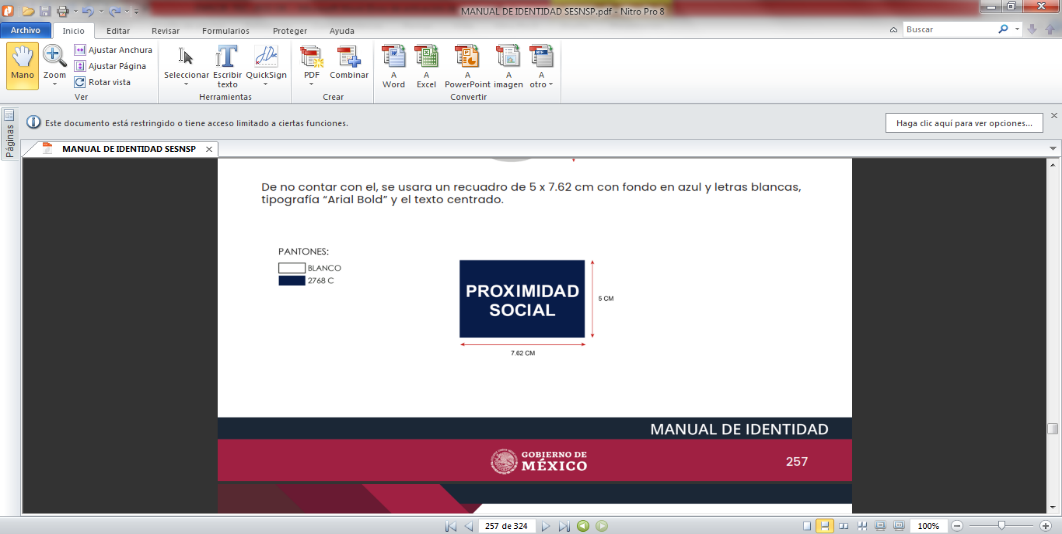 FRENTE LATERAL IZQUIERDOESTRELLA DE SIETE PICOS MEDIDA 8.5 CMS DE DIÁMETROESCUDO SEGÚN CORRESPONDA.ESPALDARecuadro con leyenda “POLICÍA MUNICIPAL” ó POLICÍA VIAL, según corresponda fijada en la espalda, en material textil vinil reflejante, el nombre de la corporación debe de ir en la tipografía autorizada “HELVÉTICA INSERAT LT STD ROMAN”, centrado a dos renglones, en terminado reflejante y el texto debe quedar en el ancho de 27 x 12.70 cm, centrado.LEYENDA EN ESPALDA SEGÚN CORRESPONDALEYENDA EN ESPALDAPARA PROTECCIÓN CIVIL:  MANGA IZQUIERDAEMBLEMAS: BANDERA CON EL ESCUDO NACIONAL FIJADA SOBRE MANGA IZQUIERDA EN FOTOBORDADO.MANGA DERECHAESCUDO CHIMALLI FIJADO SOBRE MANGA DERECHA, DE 7 CM DE DIÁMETRO, CON LOS COLORES AUTORIZADOS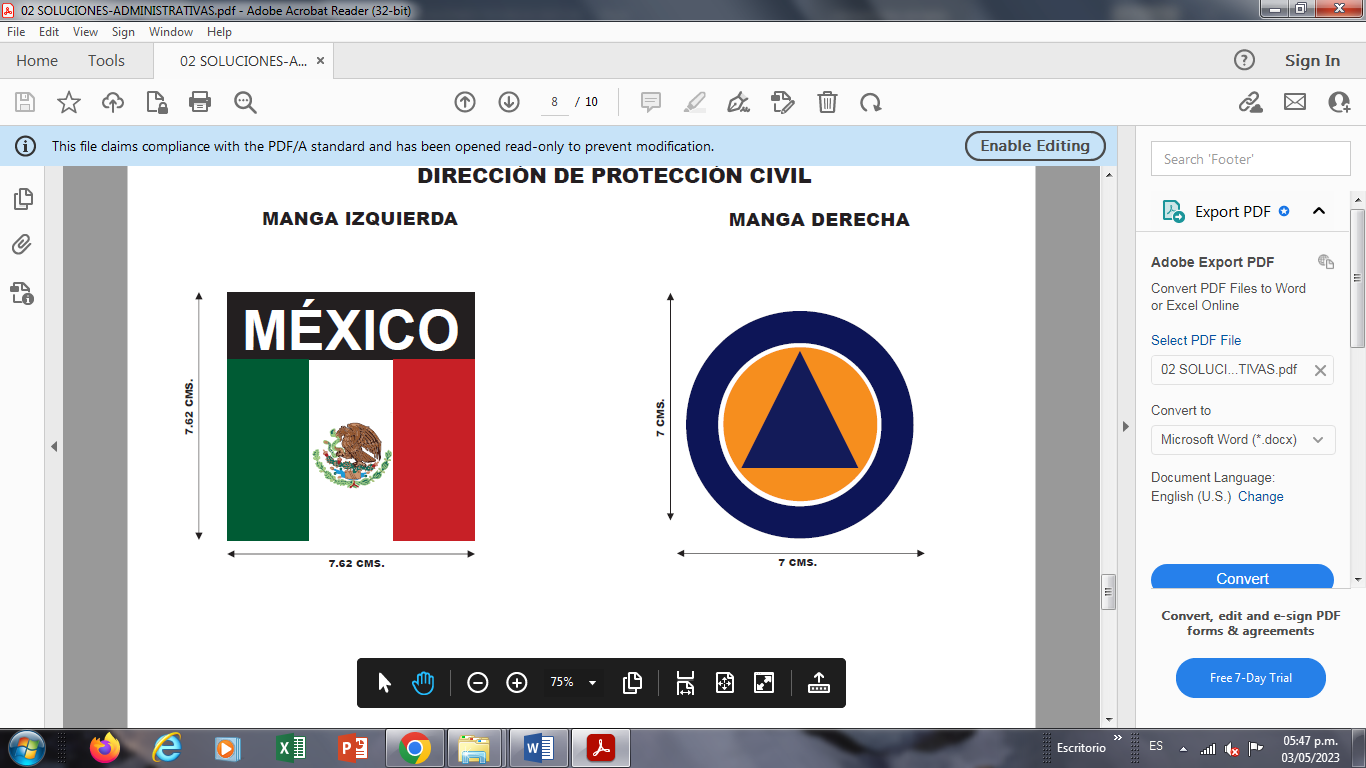 FRENTE LATERAL IZQUIERDOESCUDO CHIMALLI DE PROTECCIÓN CIVIL EN FOTOBORDADO Y LEYENDA “PROTECCIÓN CIVIL OAXACA DE JUÁREZ” A TRES RENGLONES CON LOS COLORES AUTORIZADOS, MEDIDA DE 8.5 X 9 CMS CON LOS COLORES AUTORIZADOS.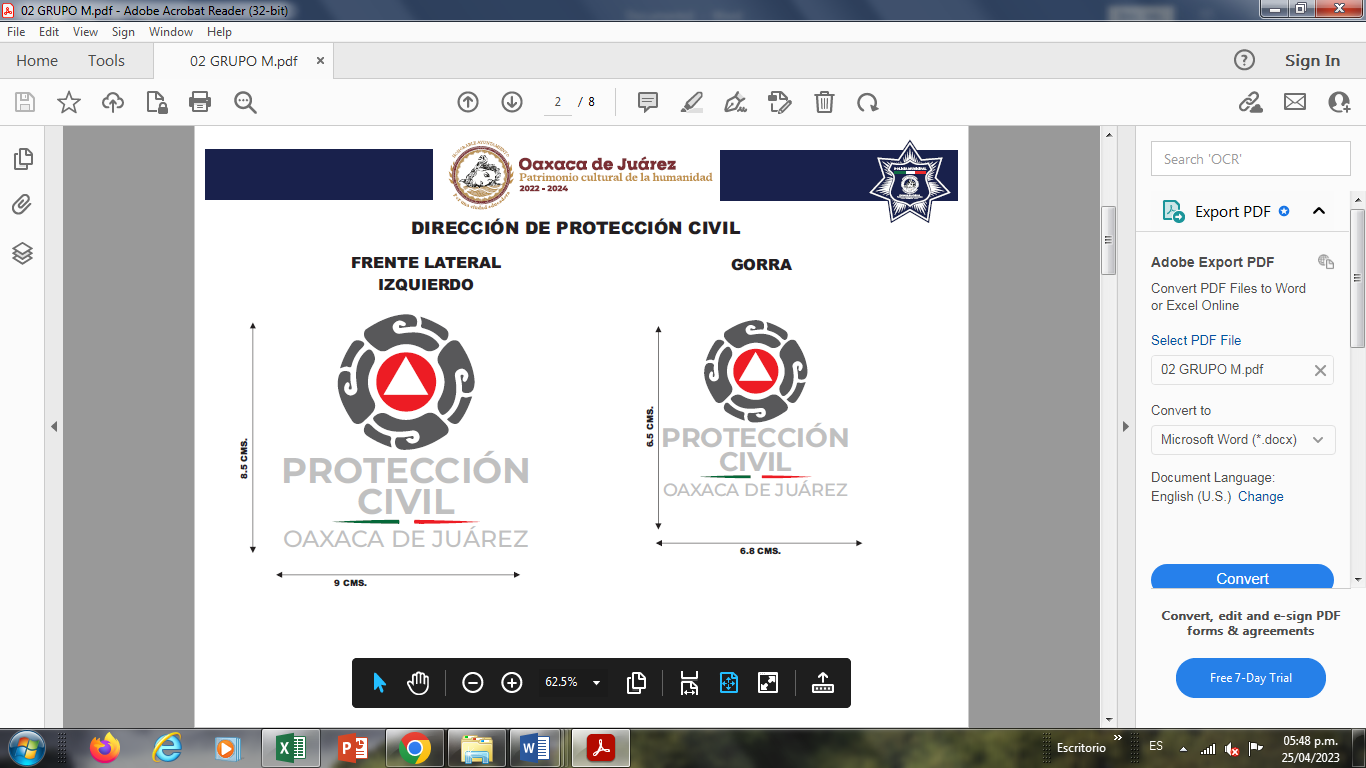 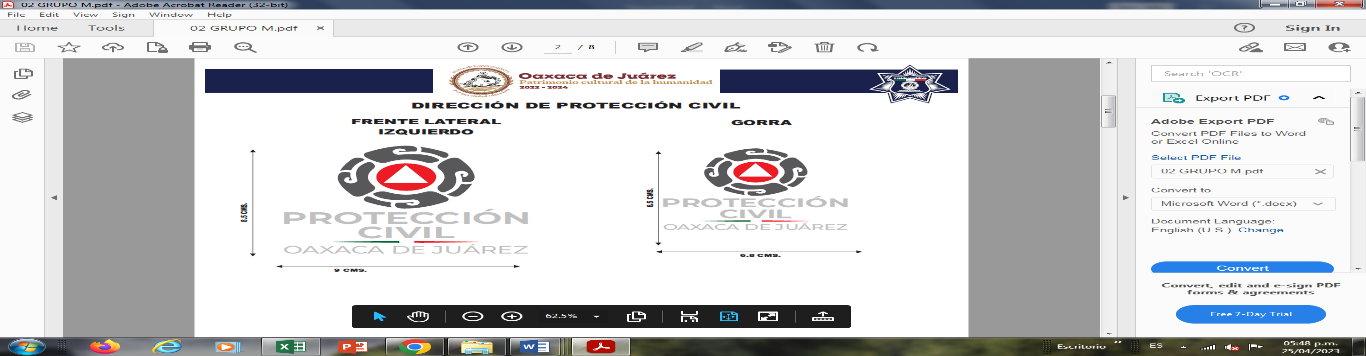 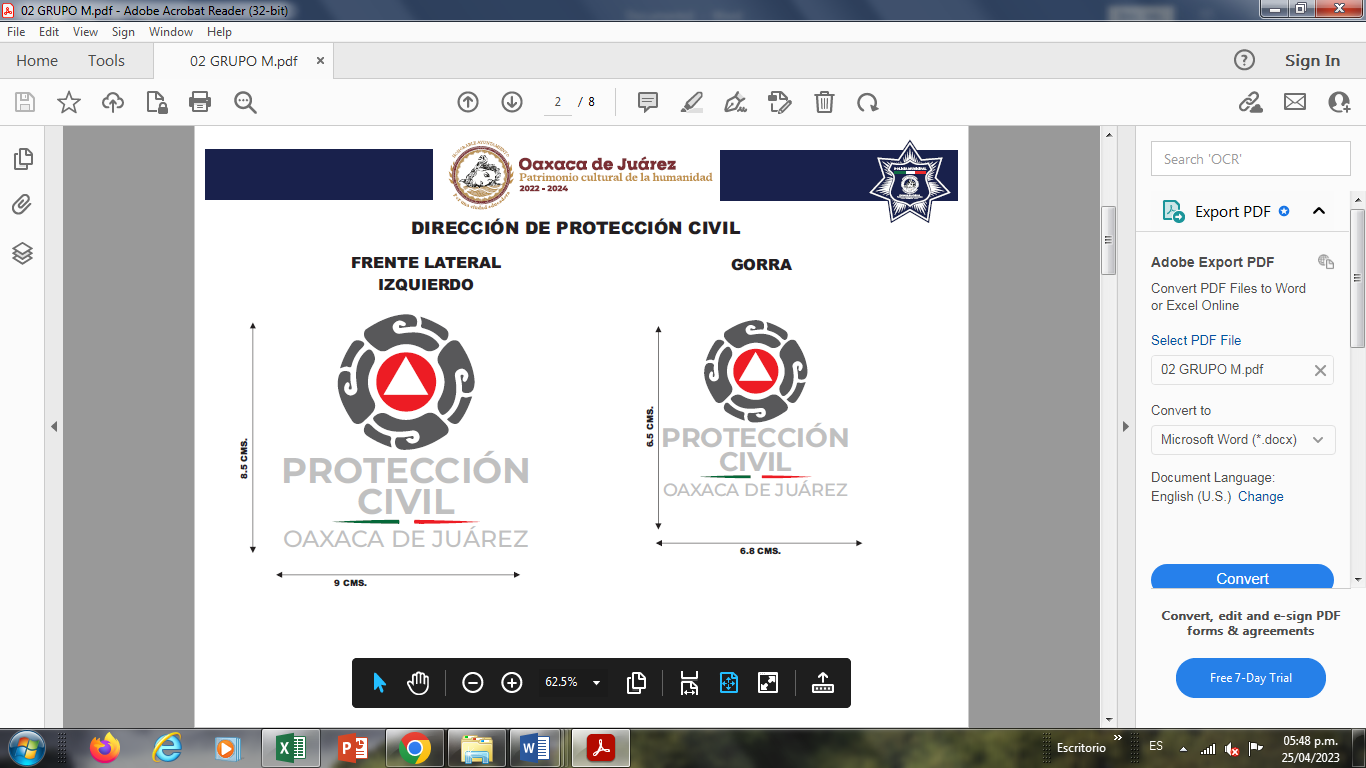 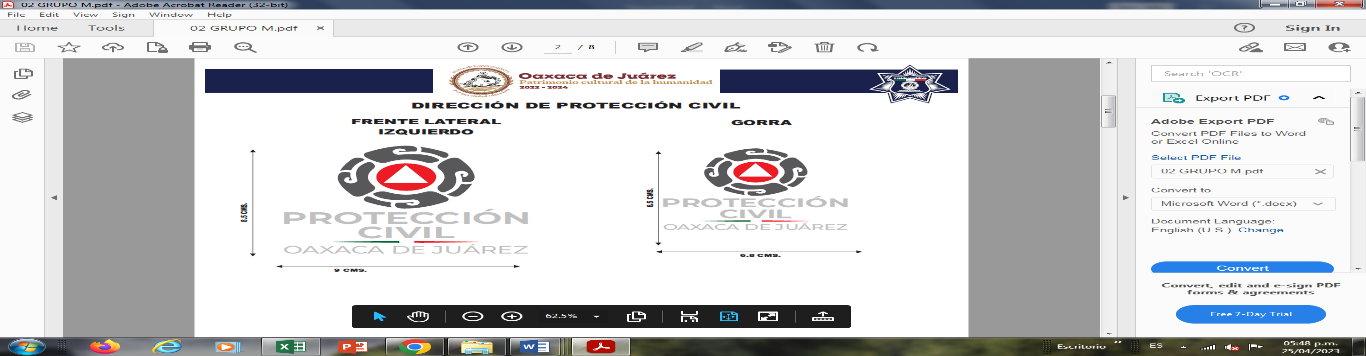 LEYENDA EN ESPALDARECUADRO CON LEYENDA “PROTECCIÓN CIVIL”, FIJADA EN LA ESPALDA, EN MATERIAL TEXTIL VINIL REFLEJANTE, EL NOMBRE DE LA CORPORACIÓN DEBE DE IR EN LA TIPOGRAFÍA AUTORIZADA “HELVÉTICA INSERAT LT STD ROMAN”, CENTRADO Y EN TERMINADO REFLEJANTE Y EL TEXTO DEBE QUEDAR EN EL ANCHO DE 27 X 12.70 CM. CENTRADO.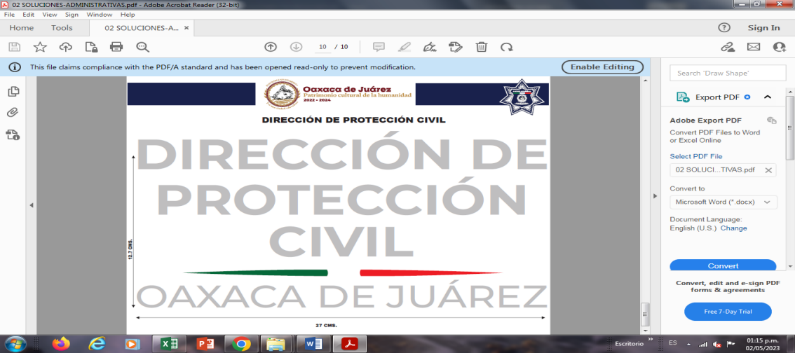 LA PARTIDA OFERTADA CUMPLE MÍNIMAMENTE CON LAS SIGUIENTES  NORMAS MEXICANAS:     PROY-NMX-A-139-INNTEX-2014, NMX-A-3801-INNTEX-2012, PROY-NMX-A-134-INNTEX-2020 (ANTES NMX-A-134-INNTEX-2013) , NMX-A-5077-INNTEX-2015,  NMX-A-12945-3-INNTEX-2020 (ANTES NMX-A-177-INNTEX-2005),  NMX-A-059/2-INNTEX-2019 (ANTES NMX-A-059/2-INNTEX-2008), NMX-A-13938/2-INNTEX-2012 ,NMX-A-109-INNTEX-2012, NMX-A-105-B02-INNTEX-2019 MÉTODO 5 (ANTES NMX-A-105-B02-INNTEX-2010)  , NMX-A-073-INNTEX-2005, NMX-A-105-C06-INNTEX-2015, NMX-A-105-E04-INNTEX-2019 (ANTES NMX-A-065-INNTEX-2005), NMX-A-172-INNTEX-2012.NOTA: LOS REPORTES DE RESULTADOS DE LAS PRUEBAS DE LABORATORIO, HACEN REFERENCIA Y SEÑALAN EXPLÍCITAMENTE EL NÚMERO DE PROCEDIMIENTO DE LA PRESENTE LICITACIÓN.5.11PIEZA1,050$2,139.84  $2,246,832.0018BOINA ALEMANA:GÉNERO: UNISEX    Boina comando de una pieza tipo alemana en color negro, sin insignias ni distintivos, 100 % lana.PROTEKPIEZA46$250.00 	 $11,500.0019GORRA AZUL MARINO:GÉNERO: UNISEX    Con insignias, 65% poliéster, 35% algodón, de seis paneles de silueta baja, entretela buckram (acabado de almidón pesado que crea un acabado más rígido) en paneles frontales, banda con relleno capitonado con espuma en todo el contorno, ojales bordados en cada panel de la gorra, ajuste trasero con velcro de 6 a 8 costuras paralelas en la visera, bandas en la unión entre los paneles hacia el interior.  Etiquetas de marca, talla, país de origen, composición, cuidados. EMBLEMAS:  Los emblemas son FOTOBORDADO, elaborados en hilos de 120 d/2 tex 27, de uso brillante y lustroso en 100% poliéster. Con transferencia digital en full HD y contara con tecnología que garantice la autenticidad de las prendas, pegado con película termo-adherible y cosido directo en prenda sobre los bordes con overlook, solamente visibles bajo luz negra o ultra violeta, la codificación contiene la leyenda “Oaxaca de Juárez 2024” en el contorno de cada emblema, resistente a cualquier clima en cualquier temporada, apto para ciclos de lavado intenso.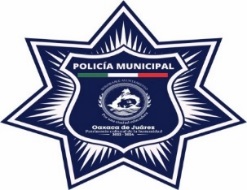 PARTE DELANTERA DE LA GORRAEMBLEMA FOTOBORDADO: ESTRELLA CON LEYENDA “POLICÍA MUNICIPAL” O “POLICÍA VIAL”, SEGÚN CORRESPONDA FIJADA EN LA PARTE DELANTERA DE LA GORRA, DEBE QUEDAR EN EL ANCHO DE 6.5 CM X 6.5 CM, CENTRADO.5.11PIEZA773$260.64 	 $201,474.7220GORRA COLOR CAQUIGÉNERO:  UNISEXESPECIFICACIONES MÍNIMAS REQUERIDAS:Con insignias, 65% poliéster, 35% algodón, de seis paneles, teflón, entretela (acabado de almidón pesado que crea un acabado más rígido) en paneles frontales, banda con relleno capitonado con espuma en todo el contorno, ojales bordados en cada panel de la gorra, ajuste trasero con velcro, de 6 a 8 costuras paralelas en la visera, bandas en la unión entre los paneles hacia el interior.  Etiquetas de marca, talla, país de origen, composición, cuidados. EMBLEMAS:  Los emblemas son en fotobordado, elaborados en hilos de 120 d/2 tex 27, de uso brillante y lustroso en 100% poliéster. Con transferencia digital en full HD y contara con tecnología que garantice la autenticidad de las prendas, pegado con película termo-adherible y cosido directo en prenda sobre los bordes con overlook, solamente visibles bajo luz negra o ultra violeta, la codificación contiene la leyenda “Oaxaca de Juárez 2024” en el contorno de cada emblema, resistente a cualquier clima en cualquier temporada, apto para ciclos de lavado intenso.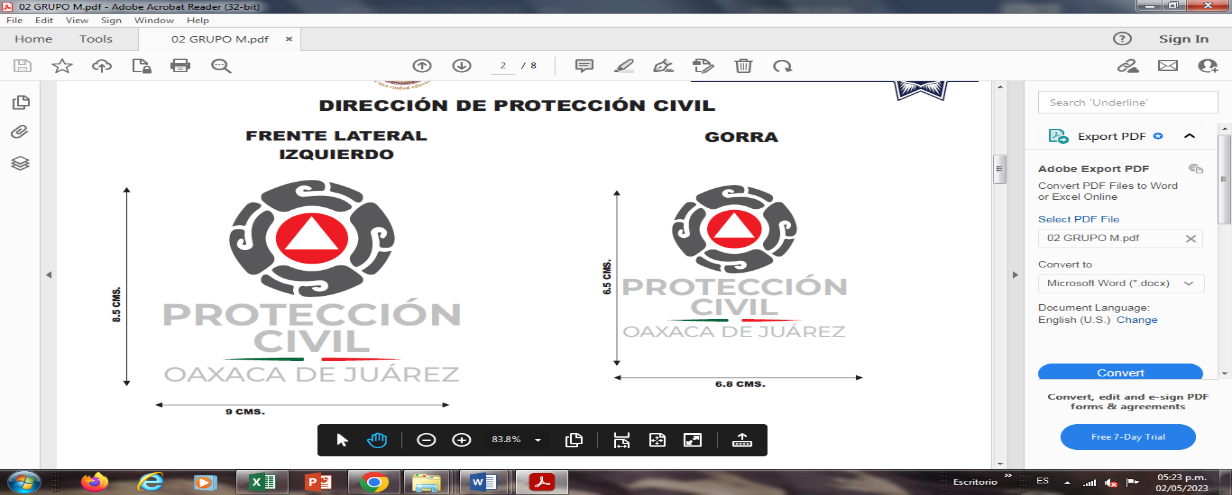 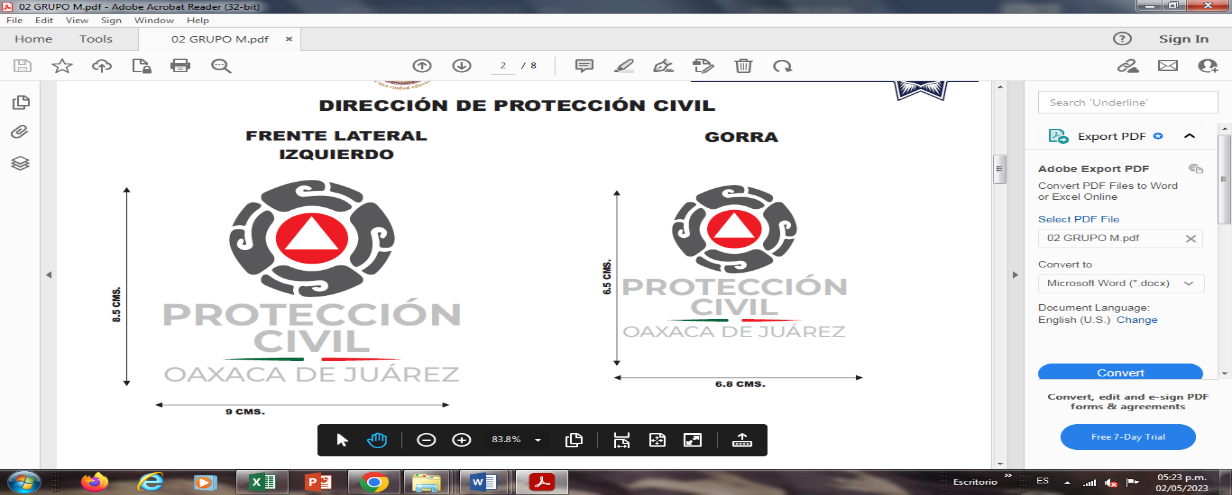 PARTE DELANTERA DE LA GORRAEMBLEMA FOTOBORDADO: DE ESCUDO CHIMALLI FIJADO CON LOS COLORES AUTORIZADOS, DEBE QUEDAR EN EL ANCHO DE 6.5 CM X 6.5 CM, CENTRADO. TIPOGRAFÍA AUTORIZADA “MONSERRAT”.DKPSPZA24$260.00  $6,240.0022OVEROL TÁCTICO DE UNA PIEZA COLOR AZUL MARINO:GÉNERO: UNISEXESPECIFICACIONES MÍNIMAS REQUERIDAS: Overol color azul marino, de una pieza, tipo industrial, gabardina 7 onzas, 100% algodón, con un  peso de 257gr/m, en manga larga con cierre plástico oculto al frente de alta resistencia, antiestático, confeccionado con 6 bolsas, 4 se localizan en pantalón, 2 delante del diagonal y 2 bolsillos traseros tipo parche para contenidos de fácil acceso, 2 bolsas en camisa con bastillas y solapas internas de los delanteros, con bandas reflejantes  de 2.5 cms en color  gris plata en piernas, cinturón de ajuste elástico oculto en pretina, costuras dobles reforzadas en mangas, pretina, costados y entrepierna que brinda resistencia y durabilidad en toda la prenda, presillas reforzadas, costuras dobles, 0% Desgarre, uniforme versátil, uso industrial, de alta visibilidad, ideal para la prevención de accidentes, la prenda es cómoda, durable y funcional, con triple costura corte almilla ( corte en la altura del pecho debajo de los hombros, puede ser en el delantero o en la espalda) con triple costuras.Etiquetas de marca, talla, país de origen, composición, cuidados y etiqueta de fábrica cosidas de forma permanente al interior.EMBLEMAS:  Los emblemas son en FOTOBORDADO, elaborados en hilos de 120 d/2 tex 27, de uso brillante y lustroso en 100% poliéster. Con transferencia digital en full HD y contando con tecnología que garantice la autenticidad de las prendas, pegado con película termo-adherible y cosido directo en prenda sobre los bordes con overlook, solamente visibles bajo luz negra o ultra violeta, la codificación contiene la leyenda “Oaxaca de Juárez 2024” en el contorno de cada emblema, resistente a cualquier clima en cualquier temporada, apto para ciclos de lavado intenso.MANGA IZQUIERDAEMBLEMAS: BANDERA CON EL ESCUDO NACIONAL FIJADA SOBRE MANGA IZQUIERDA EN  FOTOBORDADO.MANGA DERECHAEMBLEMA  FOTOBORDADO, SÍMBOLO INTERNACIONAL DE PROTECCIÓN CIVIL, FIJADO SOBRE MANGA DERECHA, DE 7 CM DE DIÁMETRO, CON LOS COLORES AUTORIZADOSFRENTE LATERAL IZQUIERDO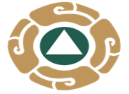 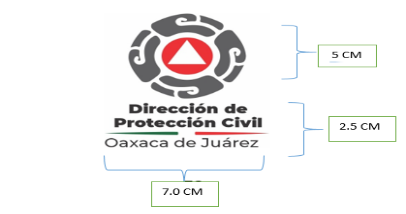 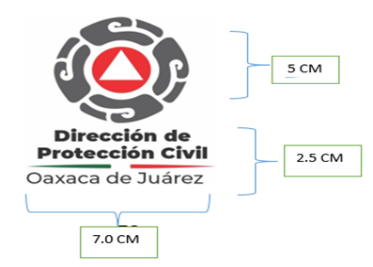 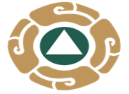 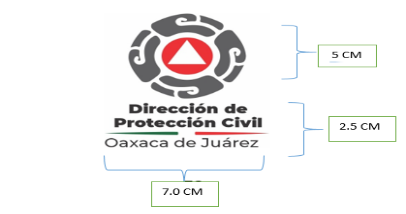 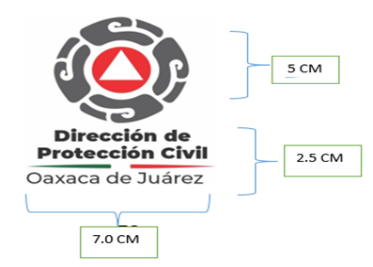 ESPALDARECUADRO CON LEYENDA “DIRECCIÓN DE PROTECCIÓN CIVIL OAXACA DE JUÁREZ” FIJADO EN LA ESPALDA EN MATERIAL TEXTIL VINIL REFLEJANTE, CON LOS COLORES AUTORIZADOS, EN LA TIPOGRAFÍA AUTORIZADA “MONSERRAT”, Y EL TEXTO DEBE QUEDAR EN EL ANCHO DE 27 CM, ALTURA 12.70 CMS CENTRADO.LEYENDA EN ESPALDA 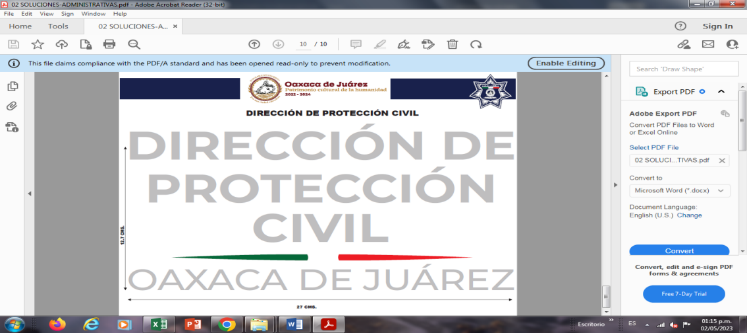 UNITAMPIEZA8$1,350.00  $10,800.0023OVEROL TÁCTICO DE DOS PIEZAS COLOR AZUL MARINO:GÉNERO: 3 PARA DAMA Y 39 PARA CABALLERO ESPECIFICACIONES MÍNIMAS REQUERIDAS  En color azul marino confeccionado en tejido plano con construcción en mezclilla 14 oz. 100% algodón, Overol de dos piezas compuesto por camisa y pantalón de Mezclilla industrial, la prenda es cómoda, durable y funcional, Ideal para trabajos rudos, con refuerzos de cremallera.Camisa: manga larga de mezclilla industrial 14. OZ 100% algodón para trabajo pesado, con cuello americano para proteger el cuerpo de cualquier inclemencia, chispas, rebabas, con cintas reflejantes en brazos y altura del abdomen para dar visibilidad al usuario, en condiciones de poca luz.Pantalón: mezclilla Industrial 14. oz 100% algodón de uso rudo, Etiquetas de marca, talla, país de origen, composición, cuidados, etiqueta de fábrica cosidas de forma permanente al interior.EMBLEMAS:  Los emblemas son en FOTOBORDADO, elaborados en hilos de 120 d/2 tex 27, de uso brillante y lustroso en 100% poliéster. Con transferencia digital en full HD y contara con tecnología que garantice la autenticidad de las prendas, pegado con película termo-adherible y cosido directo en prenda sobre los bordes con overlook, solamente visibles bajo luz negra o ultra violeta, la codificación contiene la leyenda “Oaxaca de Juárez 2024” en el contorno de cada emblema, resistente a cualquier clima en cualquier temporada, apto para ciclos de lavado intenso.MANGA IZQUIERDAMANGA DERECHARECUADRO CON LEYENDA DE LA DIVISIÓN A LA QUE PERTENECE FIJADA SOBRE MANGA DERECHA, TIPOGRAFÍA “ARIAL BOLD” Y EL TEXTO CENTRADO DE 5 X 7.62 CM. TEXTO COLOR BLANCO.RECUADRO CON LEYENDAS MANGA DERECHA: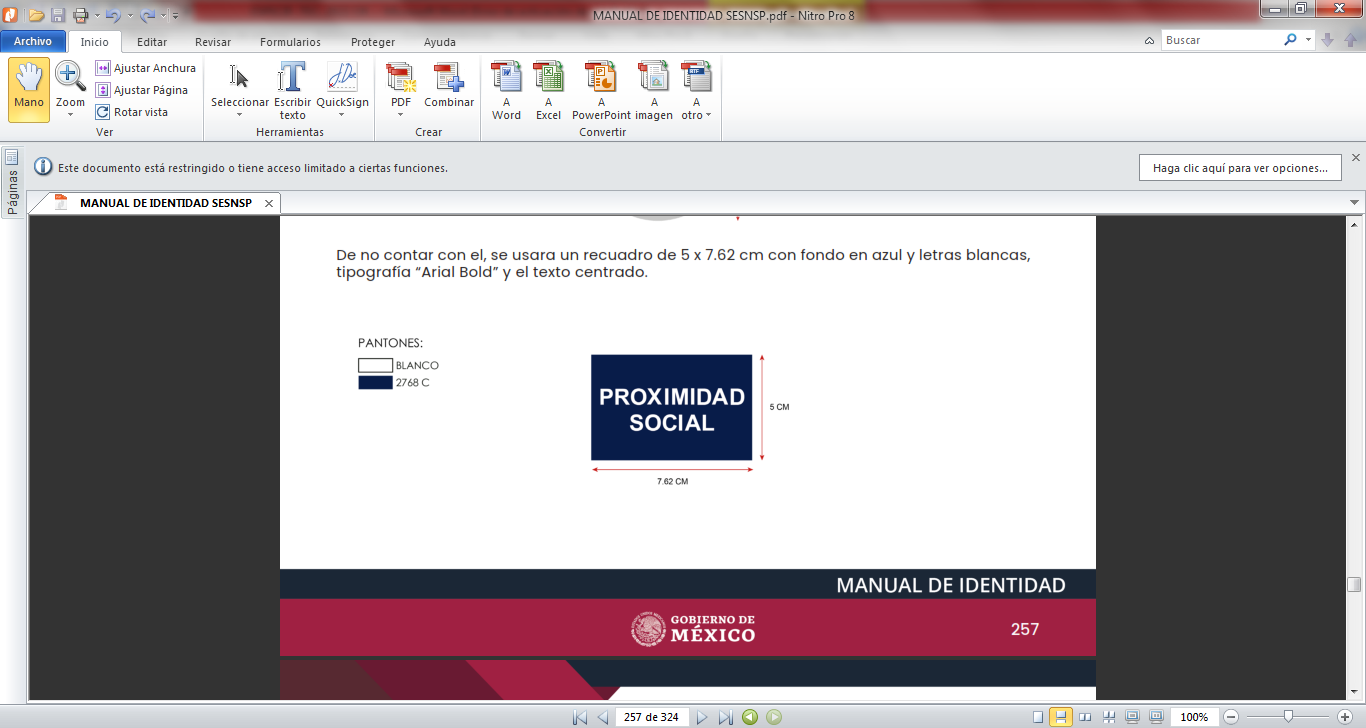 FRENTE LATERAL IZQUIERDOESTRELLA DE SIETE PICOS MEDIDA 8.5 CMS DE DIÁMETROESCUDO SEGÚN CORRESPONDA.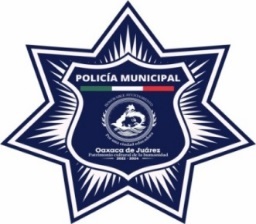 ESPALDARECUADRO CON LEYENDA “POLICÍA MUNICIPAL” o “POLICÍA VIAL” SEGÚN CORRESPONDA, IMPRESO Y FIJADA EN LA ESPALDA, EN MATERIAL TEXTIL VINIL REFLEJANTE, EL NOMBRE DE LA CORPORACIÓN POLICIACA DEBE DE IR EN LA TIPOGRAFÍA AUTORIZADA “HELVÉTICA INSERAT LT STD ROMAN”, CENTRADO Y EN TERMINADO REFLEJANTE Y EL TEXTO DEBE QUEDAR DE 27 X 12.70 CM, A DOS RENGLONES CENTRADO.LEYENDA EN ESPALDA 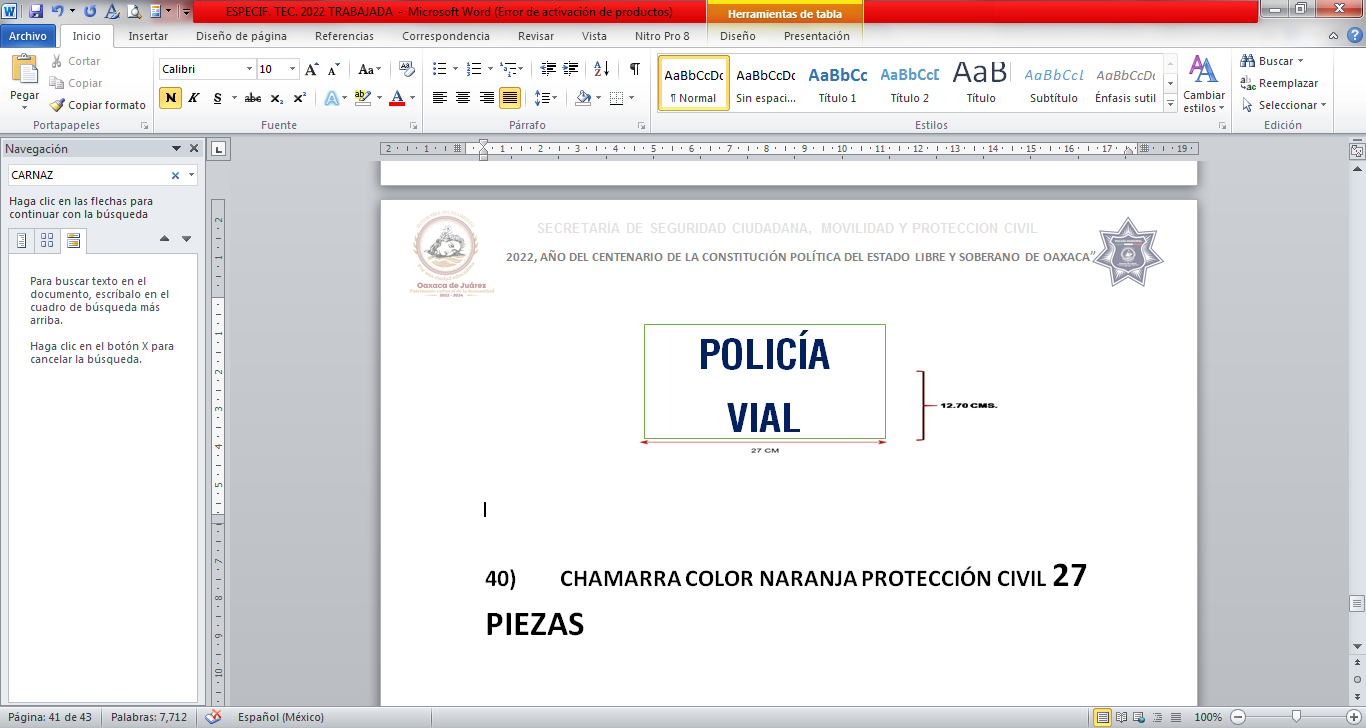 UNITAM Y SIQJUEGO42$1,499.00$62,958.0024BOTAS CHARQUERAS:GÉNERO:  UNISEX  COLOR: NEGRO ESPECIFICACIONES REQUERIDAS: Caña de 35 cm de altura, 100% impermeable, forro textil, material de PVC superior, diseño ergonómico; suela inyección de una sola pieza que impide filtración de humedad al interior, huellla con grabado de tracción que desaloja fácilmente la suciedad, resistente a materiales abrasivos; plantilla encapsulada con fibra de celulosa que amortigua las irregularidades del piso y reduce los cambios de temperatura.  talla: 22-30. Etiquetas de marca, talla, país de origen y composición.DURAMILPAR15$345.00 	 $5,175.0025CINTURÓN PIE A TIERRA COLOR NEGRO: GÉNERO: UNISEX  	ESPECIFICACIONES MÍNIMAS REQUERIDAS:  Nylon 100%, hebilla de metal, costuras, reforzadas, construido en cinta de poliamida de uso rudo, cinturón de nailon y hebilla de trinquete deslizante automática  de aleación de zinc, que brinde flexibilidad, absorción del sudor, ligero, rápido, resistente al desgaste, la pretina está hecha de un resistente material de nailon, longitud total del cinturón es de 120 cm/47 pulgadas y el ancho de la correa es de 1.7 pulgadas/4.5cm y el ancho de la hebilla de la correa es de 2.2 pulgadas/5.8cm. Se ajusta a la mayoría de los bucles de los pantalones, la cinta engrosada está hecha de material de nylon 1000D de alta resistencia.Etiquetas de marca, talla, país de origen y composición.5.11PIEZA293$948.48 	 $277,904.6426 CINTURÓN TÁCTICO COLOR NEGRO: GÉNERO: UNISEX  ESPECIFICACIONES MÍNIMAS REQUERIDAS: Nylon 100%, hebilla de metal, costuras, reforzadas, construido en cinta de poliamida de uso rudo, que cuente con hebilla con clip lateral de liberación rápida, cinturón de nailon y hebilla de trinquete deslizante automática  de aleación de zinc, que brinde flexibilidad, absorción del sudor, ligero, rápido, resistente al desgaste, la pretina está hecha de un resistente material de nailon, longitud total del cinturón es de 120 cm/47 pulgadas y el ancho de la correa es de 1.7 pulgadas/4.5cm y el ancho de la hebilla de la correa es de 2.2 pulgadas/5.8cm. Se ajusta a la mayoría de los bucles de los pantalones, la cinta engrosada está hecha de material de nylon 1000D de alta resistencia.Etiquetas de marca, talla, país de origen y composición. 5.11PIEZA526$401.04 	 $210,947.0428CINTURÓN TÁCTICO COLOR COYOTE: GÉNERO: UNISEX  ESPECIFICACIONES MÍNIMAS REQUERIDAS: Nylon 100%, hebilla de metal, velcro para ajuste del mismo, costuras, reforzadas, construido en cinta de poliamida de uso rudo, cuenta con hebilla para ajuste, cinturón de nailon y hebilla de trinquete deslizante automática, que brinde flexibilidad, absorción del sudor, ligero, rápido, resistente al desgaste, hebilla de trinquete (está hecha de aleación de zinc), es resistente y duradero, la pretina está hecha de un resistente material de nailon. La capacidad de carga es muy fuerte, lo que puede satisfacer sus diferentes necesidades, longitud total del cinturón es de 120 cm/47 pulgadas y el ancho de la correa es de 1.7 pulgadas/4.5cm y el ancho de la hebilla de la correa es de 2.2 pulgadas/5.8cm. Se ajusta a la mayoría de los  bucles de los pantalones, la cinta engrosada está hecha de material de nylon 1000D de alta resistencia.Etiquetas de marca, talla, país de origen y composición. AVEICHPIEZA235$270.00 	 $63,450.0031GUANTES PARA MECÁNICOGÉNERO: UNISEX    ESPECIFICACIONES MÍNIMAS REQUERIDAS:Palma de PVC antideslizante y superposiciones de dedos para agarre y resistencia a la abrasión, palma acolchada, la parte trasera tiene superposiciones de TPR para protección contra impactos, pulgar reforzado que protege contra el desgaste, puño ajustado  con contactel, excelente desempeño, confort y destreza para actividades mecánicas, tiene excelente resistencia al uso con materiales con abrasión, al mismo tiempo que le proporciona seguridad contra cortes menores y objetos punzantes, resistencia a la abrasión, corte y perforación.DEWALTPAR11$968.00 	 $10,648.0033JUEGO DE RODILLERAS Y CODERAS: GÉNERO: UNISEX  ESPECIFICACIONES MÍNIMAS REQUERIDAS: Tela exterior, de nylon de 900 Deniers,  superficie moldeada y flexible construida con una superficie plana y de alta tracción para brindar una plataforma estable y silenciosa,  debajo de la tapa en el acojinamiento interior conteniendo espuma de eva (etil-vinil-acetato) de una sola capa para absorción a impactos y aún mayor protección, una correa  superior de tejido plano elástica gruesa y una correa inferior de polipropileno para un ajuste seguro, las correas ajustables y silenciosas están diseñadas para permanecer en su lugar sin deslizarse, debajo de la tapa una almohadilla de espuma EVA para absorción de impactos. forrado en tricot (tela entramada) para reducción de fricción, anti-derrapantes, anillos elásticos en correas para mantener organizado el exceso de correa, área de estabilidad para los codos y rodilla sea el caso, de color negro con ojales clásicos.Etiquetas de marca, talla, país de origen y composición. 5.11JUEGO97$1,195.00  $115,915.0034CASCO BALÍSTICO NIVEL III-A:GÉNERO: unisexESPECIFICACIONES MÍNIMAS REQUERIDAS:CASCO BALÍSTICO TIPO FASTFabricado en aramida termoforrado, resistente hasta magnum .44, nivel balístico IIIA, probado para cumplir con la resistencia balística, resistencia anti fragmentación militar standard 662F, rieles laterales para colocación de accesorios como lámparas y visión nocturna con seguros, soporte frontal de cámara, 2 ligas frontales, 4 tornillos balísticos, sistemas de sujeción de velcro coronilla y nuca, amortiguadores de PADS, barbiquejo de cinta high-duty y soporte en nuca, unitalla, color negro, peso máximo 1.600 kg +-100 grs.-El casco proporciona protección contra impactos, el sistema de casco brinda protección contra la fragmentación de 1,1 g/17 gr fsp v50 > 670 m/s., El casco cuenta con resistencia a la penetración contra amenazas nivel III A probadas conforme a la norma NIJ-0101.06 (Instituto Nacional de Justicia de los Estados Unidos de América), Brinda protección contra impactos múltiples de baja velocidad en distintas condiciones (calor, frío y temperatura ambiente), el casco esta terminado con pintura resistente y acabado rugoso, mínimo cinco años de garantía material balística y un año de garantía en accesorios.El casco esta probado de acuerdo a la siguiente norma: Resistencia Balística Nivel III-A, con las siguientes municiones bajo el procedimiento de la Norma NIJ 0106.01 (modificada) para el modelo del casco ofertado, a nombre del fabricante: Trauma máximo: 24mm, de acuerdo a la prueba de laboratorio HPW-TP0401.01B SEC. 9.3.1, (III-A) con munición 9mm 124 gr FMJ 1470 +/- 30 ft/s y .44 Mag., 240 gr SJHP 1400 +/- 50 ft/s.Protocolo de Penetración/ No penetración.Resultado: Sin penetración.Prueba de fragmentos MIL-STD-662F: V50 BL(P) .22-cal., 17 gr FSP V2 2200 ft/s.▪ Se presenta prueba de laboratorio HPW-TP 0401.01B SEC. 9.3.1, con la que demuestro que el casco ofertado es capaz de proteger contra amenazas (44mag y 9mm), dicho laboratorio esta autorizado por el Instituto Nacional de Justicia (por sus siglas en inglés NIJ), acompañando la traducción al español. Se presenta prueba de laboratorio MIL-STD-662F NIVEL IIIA, con la que se demuestra que el casco ofertado es capaz de proteger contra amenazas (cal. 22), dicho laboratorio está autorizado por el Instituto Nacional de Justicia (por sus siglas en inglés NIJ), acompañando la traducción al español si fuera el caso.▪ Cuenta con reporte de pruebas balísticas de ambas normas, acompañando la traducción al español.▪ La garantía en el material balístico del casco deberá ser por mínimo 5 años y en los accesorios de 1 año.▪ Cuenta con una póliza de seguro vigente de responsabilidad civil que ampare un monto mínimo de USD 20,000,000.00 (veinte millones de dólares americanos), con aseguradora nacional, es decir, que sea cobrable la póliza en México, (no póliza con aseguradora extranjera).Cubre como mínimo: muerte, lesión o enfermedad, expedida expresamente para cascos balísticos nivel III-A, aplicable bajo leyes nacionales de una compañía aseguradora nacional, que garantice el fabricante, la póliza deberá hacer mención de las normas de referencia que aplican para los niveles balísticos de los bienes.LA MUESTRA QUE OFERTO SE SOMETERÁ A PRUEBAS BALÍSTICAS DE ACUERDO A LA NORMA NIJ 0101.06, OBTENIENDO DICTAMEN TÉCNICO POR PERSONAL ESPECIALIZADO EN BALÍSTICA, LAS CUALES MI REPRESENTADA CUBRIRA DICHOS GASTOS.  Etiquetas de marca, talla, país de origen y composición.MIGUEL CABALLEROPIEZA112$8,700.00  $974,400.0035CHALECO BALÍSTICO NIVEL III-A CON 2 PLACAS BALÍSTICAS NIVEL IV:GÉNERO: unisexESPECIFICACIONES MÍNIMAS REQUERIDAS Chaleco de uso exterior, con resistencia al rasgado, con protección a los rayos UV, repelente al agua, con protección en delantero, espalda, hombro y costados, todos los paneles balísticos incluyendo los hombros y costados deben ser removibles, con sistema de velcro de uso rudo.Cuenta con 4 puntos de ajuste: dos a nivel de hombros y dos a nivel de los costados por medio de aletas y cintas de contacto gancho y felpa, presentando un sistema MOLLE que brinda la posibilidad de instalar accesorios, ubicadas en aletas laterales.En la sección trasera del forro trae una correa de alta resistencia para extracción, ubicada en la parte superior, con resistencia mínima de 12000 N., la cual se acredita con un reporte de laboratorio.Cuenta con un soporte lumbar ergonómico ajustable con velcro de uso rudo.Cuenta con bolsillos para alojar placas balísticas de nivel superior con sistema de cierre de velcro ubicado a la altura del pecho que cubra la región del esternón y en la espalda parte superior central, el bolsillo está diseñado al tamaño de la placa para evitar que la misma se desplace con el movimiento, el bolsillo esta confeccionado en la misma tela del forro del chaleco antibalas y lleva costuras de refuerzo para garantizar la unión del chaleco, con el fin de soportar el peso de las placas durante toda su vida útil.Lleva velcro en tapas de bolsillo de placa para adaptar bordados.Todas las costuras están realizadas con hilo 100% poliamida con un TEX 70 min y una resistencia de 40N, la cual se acredita con un reporte de laboratorio.COLOR; negroMATERIAL DE BLINDAJE: El material de blindaje esta constituido por híbridos unidireccionales, material flexible de bajo peso, que ofrezca ergonomía y flexibilidad.SISTEMA ANTITRAUMA: Se presentan sistemas que integran aramidas en la construcción del sistema anti trauma.MATERIAL EXTERIOR FORRO EXTERIOR: Se entrega certificado emitido por un laboratorio textil acreditado nacional o con acuerdos de reconocimiento mutuo internacionales, que demuestren el cumplimiento de los siguientes requisitos:COMPOSICIÓN: 100 % Poliéster RIP STOP PESO MÁXIMO: 230 g/m2+-10g/m2 RESISTENCIA AL DESGARRE EN URDIMBRE: mínimo 60 Newtons RESISTENCIA AL DESGARRE EN TRAMA. min. 99 Newtons RESISTENCIA A LA ROTURA EN URDIMBRE: min 1700 Newtons RESISTENCIA A LA ROTURA EN TRAMA min 2000 Newton-FORRO PANEL BALÍSTICO: Cierre sellado por ultrasonido para garantizar impermeabilidad.Se entregara un certificado emitido por un laboratorio textil acreditado nacional o con acuerdos de reconocimiento internacionales, que demuestre el cumplimiento de los siguientes requisitos:COMPOSICIÓN: 100% POLIAMIDAPESO MÁXIMO: 200g/m2+/-15 g/m2 RESISTENCIA AL DESGARRE EN URDIMBRE: min 50NewtonRESISTENCIA AL DESGARRE EN TRAMA: min 40 Newton/ RESISTENCIA A LA ROTURA EN URDIMBRE: MIN. 850 NewtonRESISTENCIA A LA ROTURA EN TRAMA: MIN. 650 Newton                                                                                                                                                                                                                                                                                                                                                                                                                                                                                                                                                                                                                                     ESTÁNDAR DE CUMPLIMIENTO NIJ 01 01.06: Se anexa junto con la propuesta técnica, la certificación de cumplimiento de National Institute of Justice (certificacion NIJ 0101.06) expedido a nombre del fabricante, donde se verifica que el modelo del chaleco a ofertar se encuentra incluido en la lista de productos aprobados por el NIJ y se encuentra en estado activo en mencionada lista. Dicho requerimiento podrá ser verificado en la página web de la NIJ. La fecha de emisión de certificación de cumplimiento NIJ, no es mayor a 1 año, respecto a la fecha en que entregue su propuesta técnica del chaleco a este Municipio, expedida a nombre del fabricante.REPORTES DE LABORATORIO CON RESULTADOS BALÍSTICOS: Se presentan reportes a nombre del fabricante donde se establece que: Reporte de pruebas, donde se verifica que el modelo presentado, cumple con la prueba anti fragmentación V50 mínima de 550 M/S, probado a mínimo a un chaleco con fragmento calibre .22 FSP, con un peso 1.1 g bajo la norma STANAG 2920. Que cumple como mínimo con lo establecido en la nom-166-SCFI-2005, seguridad al usuario-chalecos antibalas-especificaciones y métodos de prueba.NOTA: La fecha de emisión de los reportes de resultado de pruebas de laboratorio, no tienen antigüedad mayor a 1 año a la norma NIJ vigente, respecto a la fecha máxima de entrega del chaleco a este Municipio, expedida a nombre del fabricante.PLACAS NIVEL IV: El chaleco cuenta con dos placas nivel IV de acuerdo a la norma NIJ 0101.06, en corte tipo tirador, mínimo 3 impactos de AP.3006 M2, fabricada en cerámica con respaldo en aramida y polietileno con peso no mayor a 3.1 kg para garantizar la calidad se presenta un reporte de pruebas donde se verifique prueba de P-BFS acorde a la norma NIJ0101.06, expedidas a nombre del fabricante por un laboratorio acreditado por la NIJ. Los resultados de estas pruebas no tienen antigüedad mayor a 1 año a la norma NIJ vigente, respecto a la fecha de entrega del chaleco a este Municipio, expedida a nombre del fabricante.GARANTÍA TÉCNICA: Se anexa junto con la propuesta técnica, certificación emitida por parte del fabricante, donde se garantiza el correcto funcionamiento y calidad del chaleco, por un término mínimo de 8 años para los paneles balísticos y un año para la funda externa, contados desde la entrega de los mismos.AÑO DE FABRICACIÓN: Se Anexa junto con la propuesta técnica, certificación por parte del fabricante donde se especifica que los chalecos son elaborados dentro de la vigencia de entrega de los bienes, como también que el material es nuevo, no repotenciado, ni re manufacturado.PÓLIZA DE SEGURO DE RESPONSABILIDAD COMERCIAL, CIVIL Y POR DAÑOS:En caso de resultar adjudicado, se presentará una póliza de responsabilidad civil por un valor igual o mayor de veinte millones de dólares, emitida por el fabricante de los chalecos. La cual cubrirá: lesión, enfermedad o muerte, expedida expresamente para chalecos antibalas nivel III-A, placas balísticas nivel IV, aplicable bajo leyes nacionales de una compañía aseguradora nacional, que garantiza el fabricante.LA MUESTRA PRESENTADA POR MI REPRESENTADA SE SOMETERÁ A PRUEBAS DE RESISTENCIA BALÍSTICAS DE ACUERDO A LA NORMA NIJ 0101.06, OBTENIENDO DICTAMEN TÉCNICO POR PERSONAL ESPECIALIZADO EN BALÍSTICA, CUYOS GASTOS CORRERAN POR CUENTA DE MI REPRESENTADA.  EMBLEMAS:  FRENTE LATERAL IZQUIERDOESTRELLA DE SIETE PICOS MEDIDA 8.5 CMS DE DIÁMETROESCUDO.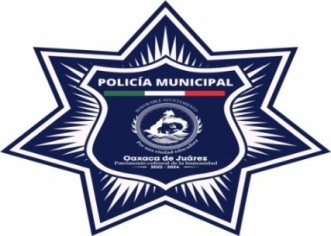                                         ESPALDARECUADRO CON LEYENDA “POLICÍA MUNICIPAL” DEBE DE IR EN LA TIPOGRAFÍA AUTORIZADA “HELVÉTICA INSERAT LT STD ROMAN”, CENTRADO EN BORDADO CON HILO COLOR BLANCO A 2 RENGLONES DE 27 X 12.70 CM.LEYENDA EN ESPALDA ● ETIQUETA DE MARCA, PAÍS DE ORIGEN, TALLA, INSTRUCCIONES DE LAVADO, CUIDADO, CONSERVACIÓN DE LA PRENDA Y COMPOSICIÓN DE LA TELA. TALLAS:  S (CHICA), M (MEDIANA), L (GRANDE), XL (EXTRA GRANDE) MIGUEL CABALLEROKIT65$21,900.00 	 $1,423,500.00(Catorce Millones cuatrocientos treinta y dos mil setecientos tres pesos 31/100 M.N..)(Catorce Millones cuatrocientos treinta y dos mil setecientos tres pesos 31/100 M.N..)(Catorce Millones cuatrocientos treinta y dos mil setecientos tres pesos 31/100 M.N..)SUBTOTAL
 I.V.A.TOTALSUBTOTAL
 I.V.A.TOTAL$12,441,985.61  $1,990,717.70  $14,432,703.31$12,441,985.61  $1,990,717.70  $14,432,703.31PARTIDADESCRIPCIÓNMARCAU. DE MEDIDACANT.PRECIO UNIT.IMPORTE1PLAYERA INTERIOR COLOR AZUL MARINO:GÉNERO: UNISEXESPECIFICACIONES:Cuello redondo, manga corta, transpirable, cómoda, tejido chiffon 100% algodón, 175 G/M2, doble pespunte en manga, cuello y dobladillo de la parte inferior de la prenda. Contiene etiquetas de marca, talla, país de origen, composición y cuidados cosidas de forma permanente al interior de la prenda.YAZBEKPIEZA5,463$49.28$           269,216.642PLAYERA INTERIOR COLOR BLANCA:GENERO: UNISEXESPECIFICACIONES;Cuello redondo, manga corta, transpirable, cómoda, tejido chiffon 100% algodón, 175 G/M2, doble pespunte en manga, cuello y dobladillo de la parte inferior de la prenda. Contiene etiquetas de marca, talla, país de origen, composición y cuidados, cosidas de forma permanente al interior de la prenda.      YAZBEKPIEZA921$      42.56  $             39,197.76 6CAMISOLA COLOR BLANCA TIPO COMANDO:  GÉNERO: DAMA 126 PIEZAS Y CABALLERO 174 PIEZAS.ESPECIFICACIONES:La prenda es cómoda, durable, resistente, ligera, transpirable y funcional, construcción de triple puntada, con un peso de 145 g/m², elaborada en tela 68.6% poliéster y 31.4% algodón, con botones de melamina, tratamiento de teflón resistente al agua, manga larga, tejido elástico mecánico bidireccional de 2mm por 2mm, dos bolsillos de pecho construidos en la parte trasera, lengüetas de velcro preestablecidas en las solapas de los bolsillos, construcción reforzada debajo del brazo, construcción de yugo arqueado para estiramiento lateral del hombro. Tejido de malla absorbente en el canesú interior (Pieza superior de la camisola a la que se pegan el cuello, las mangas y el resto de la prenda) para transpirabilidad. 3 puertos de ventilación ubicados en la costura del yugo para mayos transpirabilidad, panel frontal completo de poliéster/algodón sin costuras. Bolsillo porta documentos en la costura de la tapeta para una estética de baja visibilidad. Cuello con botones ocultos, sin rizos, con soporte de cuello integrado. Caída de 1” en la espalda de la camisa, dobladillo lateral recto, cierre de puño ajustable. Cierre con tapeta de botones en la manga para permitir un doble enrollado del puño. Dos puertos para cables soldados en el panel posterior, un puerto para cable cortado con láser en el interior del bolsillo izquierdo porta documentos. Trabilla para cordón dentro del bolsillo izquierdo porta documentos, barra de escritura de identificación en el interior. Bucle interno del casillero, con juego de botones de repuesto. Dos bolsillos para bolígrafos que se abren en los bolsillos del pecho, un bolsillo para bolígrafo en la manga inferior izquierda, bolsillo para coderas con cierre exterior de velcro, cuenta con un sistema de ventilación al unirse con la segunda parte inferior, discretas, y cosidas entre sí, para la parte interna de la espalda superior, se cuenta con una micro malla del color de la prenda que remata hasta la altura de la apertura de la ventilación y desciende desde el cuello de la camisa, al interior del cuello la camisa debe poseer una tira para colgarse. Con kit de charreteras, bucle para micrófono y lengüeta para insignias.EMBLEMAS:  Fotobordado, elaborados en hilos de 120 d/2 tex 27, de uso brillante y lustroso en 100% poliéster. Con transferencia digital en full HD y cuenta con tecnología que garantice la autenticidad de las prendas, pegado con película termo-adherible y cosido directo en prenda sobre los bordes con overlook, solamente visibles bajo luz negra o ultra violeta, la codificación llevará la leyenda “Oaxaca de Juárez 2024” en el contorno de cada emblema, resistente a cualquier clima en cualquier temporada, apto para ciclos de lavado intenso.MANGA IZQUIERDAEMBLEMAS: BANDERA CON EL ESCUDO NACIONAL FIJADA SOBRE MANGA IZQUIERDA EN  FOTOBORDADOMANGA DERECHARECUADRO CON LEYENDA DE LA DIVISIÓN A LA QUE PERTENECE FIJADA SOBRE MANGA DERECHA, TIPOGRAFÍA “ARIAL BOLD” Y EL TEXTO CENTRADO DE 7.62 X 5 CM EN  FOTOBORDADO.RECUADRO CON LEYENDAS MANGA DERECHA:                                     |FRENTE LATERAL IZQUIERDOESTRELLA DE SIETE PICOS MEDIDA 8.5 CMS DE DIÁMETROESCUDO SEGÚN CORRESPONDA.ESPALDARecuadro con leyenda “POLICÍA MUNICIPAL”, fijada en la espalda, en material textil vinil reflejante, el nombre de la corporación se presenta con la tipografía autorizada “HELVÉTICA INSERAT LT STD ROMAN”, centrado y en terminado reflejante y el texto debe quedar en el ancho de 27 x 12.70 cm. centrado.LEYENDA EN ESPALDASE FIJO UN CÓDIGO QR DE 3.0 CM. POR 3.0 CM., PARA SER IMPRESO EN CADA UNIFORME, CONSIDERANDO ÚNICAMENTE FIJARLO EN LA MANGA DERECHA DE LAS CAMISOLAS, DEBAJO DEL RECUADRO DE LA LEYENDA DE LA DIVISIÓN A LA QUE PERTENEZCAN DE MANERA CENTRADA, EL CUAL PERMITIRÁ A LA SECRETARÍA DE SEGURIDAD Y A LA CIUDADANÍA, IDENTIFICAR QUE EL PORTADOR DE LA PRENDA ES EFECTIVAMENTE UN MIEMBRO ACTIVO DE LA CORPORACIÓN, LO ANTERIOR, AL PERMITIRLE ESCANEARLO CON LA CÁMARA DE CUALQUIER TELÉFONO INTELIGENTE, LOS DIRIJIRA DE INMEDIATO AL PORTAL DE INTERNET DE LA CORPORACIÓN O ENTIDAD. CUENTA CON ELEMENTOS DE TRAZABILIDAD SOLAMENTE VISIBLES BAJO LUZ NEGRA O ULTRAVIOLETA, LA CODIFICACIÓN LLEVA LA LEYENDA “OAXACA DE JUÁREZ 2024” EN EL CONTORNO." SIN COSTO ADICIONAL PARA EL MUNICIPIO.BORDADOS PARA PROTECCIÓN CIVIL:MANGA IZQUIERDAEMBLEMAS: BANDERA CON EL ESCUDO NACIONAL FIJADA SOBRE MANGA IZQUIERDA EN  FOTOBORDADO.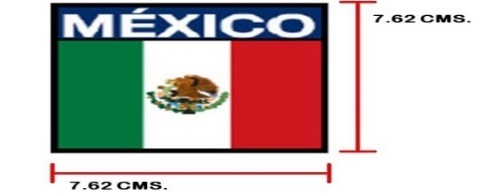 MANGA DERECHAEMBLEMA FOTOBORDADO, SÍMBOLO INTERNACIONAL DE PROTECCIÓN CIVIL, FIJADO SOBRE MANGA DERECHA, DE 7 CM DE DIÁMETRO, CON LOS COLORES AUTORIZADOSCÓDIGO QR DE 3.0 CM. POR 3.0 CM., SERA IMPRESO EN CADA UNIFORME, EN MATERIAL TEXTIL VINIL REFLEJANTE, CONSIDERANDO ÚNICAMENTE FIJARLO EN LA MANGA DERECHA DE LAS CAMISOLAS, DEBAJO DEL RECUADRO DE LA LEYENDA DE LA DIVISIÓN  O EMBLEMA CORRESPONDIENTE, DE MANERA CENTRADA, EL CUAL PERMITIRÁ A LA SECRETARÍA DE SEGURIDAD Y A LA CIUDADANÍA, IDENTIFICAR QUE EL PORTADOR DE LA PRENDA ES EFECTIVAMENTE UN MIEMBRO ACTIVO DE LA CORPORACIÓN, LO ANTERIOR, AL PERMITIRLE ESCANEARLO CON LA CÁMARA DE CUALQUIER TELÉFONO INTELIGENTE, LLEVARÁ DE INMEDIATO AL PORTAL DE INTERNET DE LA CORPORACIÓN O ENTIDAD. CUENTA CON ELEMENTOS DE TRAZABILIDAD SOLAMENTE VISIBLES BAJO LUZ NEGRA O ULTRAVIOLETA, LA CODIFICACIÓN LLEVA LA LEYENDA “OAXACA DE JUÁREZ 2024” EN EL CONTORNO." SIN COSTO ADICIONAL PARA EL MUNICIPIO.FRENTE LATERAL IZQUIERDOEMBLEMA FOTOBORDADO DE PROTECCIÓN CIVIL MEDIDA 5.0 CMS DE DIÁMETRO Y LEYENDA A TRES RENGLONES DE 2.5 CMS, CON LOS COLORES AUTORIZADOS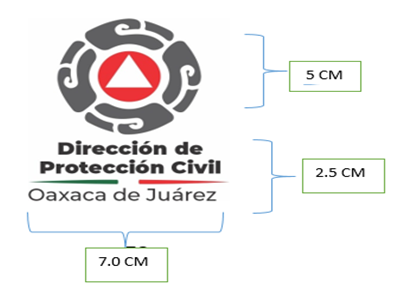 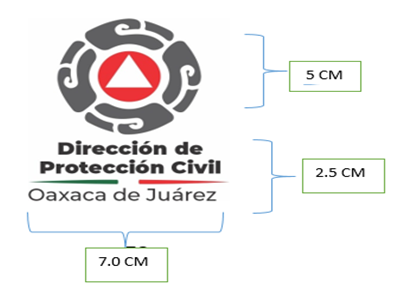 ESPALDARECUADRO CON LEYENDA “DIRECCIÓN DE PROTECCIÓN CIVIL OAXACA DE JUÁREZ” FIJADO EN LA ESPALDA EN MATERIAL TEXTIL VINIL REFLEJANTE, CON LOS COLORES AUTORIZADOS, EN LA TIPOGRAFÍA AUTORIZADA “MONSERRAT”, Y EL TEXTO QUEDA EN EL ANCHO DE 27 CM, ALTURA 12.70 CMS CENTRADO.LEYENDA EN ESPALDA 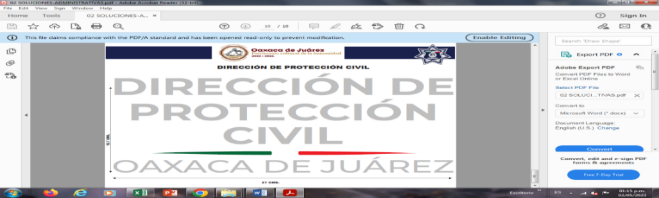 CARACTERÍSTICAS DE EMBLEMAS: Emblemas, tipo de letra y diseño acorde al Manual del Sistema Nacional de Protección Civil, en el Acuerdo por el que se emite el Manual para la Reproducción de la Imagen Institucional del Emblema Distintivo del Sistema Nacional de Protección Civil.CUMPLEN MÍNIMAMENTE CON LAS SIGUIENTES  NORMAS OFICIALES MEXICANAS:   NMX-A-1833/1-INNTEX-2014, NMX-A-3801-INNTEX-2012, PROY-NMX-A-7211-2-INNTEX-2021 (ANTES NMX-A-7211/2-INNTEX-2015), NMX-A-5077-INNTEX-2015, NMX-A-12945-3-INNTEX-2020 (ANTES NMX-A-177-INNTEX-2005), NMX-A-059/2-INNTEX-2019 (ANTES NMX-A-059/2-INNTEX-2008), NMX-A-109-INNTEX-2012, NMX-A-105-B02-INNTEX-2019 MÉTODO 5 (ANTES NMX-A-105-B02-INNTEX-2010) , NMX-A-073-INNTEX-2005, NMX-A-105-C06-INNTEX-2015, NMX-A-105-E04-INNTEX-2019 (ANTES NMX-A-065-INNTEX-2005)NOTA: LOS REPORTES DE RESULTADOS DE LAS PRUEBAS DE LABORATORIO, HACEN REFERENCIA Y SEÑALAN EXPLÍCITAMENTE EL NÚMERO DE PROCEDIMIENTO DE LA PRESENTE LICITACIÓN. FIRST TACTICALPIEZA300$1,530.00 $459,000.009PANTALÓN TIPO COMANDO COLOR COYOTE:GÉNERO: DAMA 188 PIEZAS Y CABALLERO 229 PIEZAS ESPECIFICACIONES:Pantalón táctico, color coyote fabricado en 65.3% poliéster y 35% algodón, con un peso de 5.5 Oz./m2, acabado ripstop de 2 mm; sistema de repelencia de líquidos (teflón); cuenta con pretina de 4.5 cm de ancho, fabricada con entretela para darle estructura y durabilidad; posee siete presillas de 6.5 cms de alto por 2.8 cm de ancho; el pantalón cierra mediante un zipper metálico ykk de alta durabilidad y resistencia, un botón de melamina de grado industrial y un botón metálico de presión prym; cuenta con dos bolsillos en diagonal con diseño táctico y acceso amplio a las bolsas frontales, este en su acceso cuenta con un remate de sobretela, a la altura de la ingle en ambas piernas posee bolsillos porta cargadores colocados en forma horizontal, en la parte de los muslos, en ambos lados, posee dos bolsas tácticas discretas con fuelle unilateral en la parte baja de la bolsa para darle amplitud. la bolsa cierra mediante una tapa de diseño táctico en diagonal que cierra mediante dos cierres mecánicos de velcro del mismo color del pantalón, al interior de la bolsa a la altura de la tapa cuenta con una jareta de nylon de del mismo color del pantalón  para colocar llaves o accesorios al interior de la bolsa, cada bolsa lateral cuenta con una apertura para plumas desde la parte superior de la tapa; en la parte trasera a la altura de los glúteos, posee una bolsa de cada lado colocada en forma horizontal, sin tapa; refuerzo a la altura de la rodillas. Todas las costuras deberán estar reforzadas tanto en puntos de alto estrés de la prenda como en puntos seguros. ETIQUETAS: Contiene etiquetas de marca, talla, país de origen, composición, y cuidados, cosidas de forma permanente al interior del pantalón.QUE CUMPLAN MÍNIMAMENTE CON LAS SIGUIENTES  NORMAS MEXICANAS:   NMX-A-1833/1-INNTEX-2014, NMX-A-3801-INNTEX-2012, PROY-NMX-A-7211-2-INNTEX-2021 (ANTES NMX-A-7211/2-INNTEX-2015), NMX-A-5077-INNTEX-2015,  NMX-A-12945-3-INNTEX-2020 (ANTES NMX-A-177-INNTEX-2005),  NMX-A-059/2-INNTEX-2019 (ANTES NMX-A-059/2-INNTEX-2008), NMX-A-109-INNTEX-2012, NMX-A-105-B02-INNTEX-2019 MÉTODO 5 (ANTES NMX-A-105-B02-INNTEX-2010)  , NMX-A-073-INNTEX-2005, NMX-A-105-C06-INNTEX-2015, NMX-A-105-E04-INNTEX-2019 (ANTES NMX-A-065-INNTEX-2005) NMX-A-172-INNTEX-2012.NOTA: LOS REPORTES DE RESULTADOS DE LAS PRUEBAS DE LABORATORIO, HACEN REFERENCIA Y SEÑALAN EXPLÍCITAMENTE EL NÚMERO DE PROCEDIMIENTO DE LA PRESENTE LICITACIÓN. FIRST TACTICALPIEZA417$1,494.00 $622,998.0013BOTA TÁCTICA COLOR NEGRO:GENERO: UNISEXESPECIFICACIONES: Corte chinela, remate del talón, cuartes y chalecos de cuero vacuno, flor entera, tubos, lengüeta, y bullón de material textil (tipo lona),altura: 26,5 cm, medidos desde el piso hasta la parte superior del calzado por el área del talón, bullón de una sola pieza, colocado sobre el borde del tubo, en su exterior de material textil (tipo lona), en su interior del mismo material del forro, relleno de material espumoso(espuma látex), látigo: material textil, colocado en la parte superior del tubo interno, unido al chaleco con costura doble, sujeto con cinta contactel, forro: en chinela de tela tejida sintética con soporte de tela no tejido sintética (tipo oropal), con entreforro de tela de algodón, en lengüeta, bullón y tubos de tela tejido sintética, bordeada con espuma de poliuretano con una capa de tela no tejida sintética como soporte, lengüeta: lengüeta con fuelle de material textil (tipo lona), con acojinamiento de espuma de poliuretano, fuelle unido a los chalecos a la altura del cuarto ojillo, cierre: material sintético, colocado en el tubo interno del calzado, en el interior del calzado presentara un fuelle de material sintético, a todo lo largo del cierre, ojillos: presenta cinco ojillos metálicos, un pasa agujetas superiores metálicos, por chaleco, colocados de forma equidistante, agujetas: 174 cm de longitud, poliéster con alma de algodón, forma circular, con herretes (puntas) plásticas en los extremos, contra corte: material base fibra de poliéster, punta: material base termoplástico, suela: hule, de una sola pieza, junto con  el tacón, huella con dibujo antiderrapante, planta: completa, cubre todo el interior del calzado, de polímero rígido, sistema de construcción: pegado y cosido en la zona de la  punta, plantilla: completa,  removible, superficie que hace contacto con el pie de tela tejida sintética en base de eva (etil-vinil-acetato), tallas: 22-30.Etiquetas de marca, talla, país de origen y composición.9 MMPAR519 $   980.00  $ 508,620.00 14BOTA TÁCTICA COLOR COYOTE:GENERO: UNISEXESPECIFICACIONES:Corte piel hunting 100% natural; altura 20.5 cm. bullón ergonómico sintético, suave, de 4cm. de ancho; lengüeta malla poliéster, espuma de 10mm; forro tubo malla sintética, transpirable, anti bacterias, ultra fresca; tubo malla textil, resistente al desgarre; planta reforzada radial 3/30 de 3mm; ojillos metálicos 8 de cada lado con cubierta epóxica; solpa interior sintético suave evita el contacto con el cierre; planta de fibra preformada 3mm suajada EVA(ETIL VINIL-ACETATO)con cambrillón de 1 vena de acero; plantilla de 6mm de espesor y cambrell textil; cierre nylon con jalador metálico protegido con el látigo que se sujeta al corte; casco calzador estanflex 600 dando soporte a talón y puntera; agujeta cordón de nylon fuerza de 80 kg/F, suela de hule con diseño antiderrapante con profundidad de 3 mm, alta resistencia a la abrasión, aceites, grasas y gasolinas con alma de EVA (ETIL-VINIL-ACETATO). punta y talón cocidos. 9MMPAR235 $   980.00  $ 230,300.00 15BOTA TÁCTICA COLOR CAQUI:GENERO: UNISEXESPECIFICACIONES:Corte chinela, remate del talón, cuartes y chalecos de cuero vacuno, flor entera, tubos, lengüeta, y bullón de material textil (tipo lona),altura: 26,5 cm, medidos desde el piso hasta la parte superior del calzado por el área del talón, bullón de una sola pieza, colocado sobre el borde del tubo, en su exterior de material textil (tipo lona), en su interior del mismo material del forro, relleno de material espumoso(espuma látex), látigo: material textil, colocado en la parte superior del tubo interno, unido al chaleco con costura doble, sujeto con cinta contactel, forro: en chinela de tela tejida sintética con soporte de tela no tejido sintética (tipo oropal), con entreforro de tela de algodón, en lengüeta, bullón y tubos de tela tejido sintética, bordeada con espuma de poliuretano con una capa de tela no tejida sintética como soporte, lengüeta: lengüeta con fuelle de material textil (tipo lona), con acojinamiento de espuma de poliuretano, fuelle unido a los chalecos a la altura del cuarto ojillo, cierre: material sintético, colocado en el tubo interno del calzado, en el interior del calzado presentara un fuelle de material sintético, a todo lo largo del cierre, ojillos: presenta cinco ojillos metálicos, un pasa agujetas superiores metálicos, por chaleco, colocados de forma equidistante, agujetas: 174 cm de longitud, poliéster con alma de algodón, forma circular, con herretes (puntas) plásticas en los extremos, contra corte: material base fibra de poliéster, punta: material base termoplástico, suela: hule, de una sola pieza, junto con  el tacón, huella con dibujo antiderrapante, planta: completa, cubre todo el interior del calzado, de polímero rígido, sistema de construcción: pegado y cosido en la zona de la  punta, plantilla: completa,  removible, superficie que hace contacto con el pie de tela tejida sintética en base de eva (etil-vinil-acetato), tallas: 22-30.Etiquetas de marca, talla, país de origen y composición.  9 MMPAR24 $ 980.00  $ 23,520.00 17CHAMARRA AZUL MARINO:GÉNERO:  UNISEXESPECIFICACIONES:Cuerpo principal: 85% nylon 15% spandex elástico en cuatro direcciones, recubrimiento resistente al agua y al viento, Interior de suave forro polar cepillado, con cremallera en el escote delantero. Dos bolsillos delanteros seguros con cremallera vertical en el pecho y grandes bolsillos para las manos con cremallera, todas las cremalleras son YKK con broches y remaches prym, fácil acceso al brazo lateral con cremallera, codo articulado con cierre de puño ajustable. Bolsillo interior con cremallera en el pecho con acceso al puerto multimedia. Bucle interno para taquilla y barra de escritura de identificación en el interior. Presillas en todos los puntos de tensión, con tecnología resistente a formación de gotas, aperturas laterales con cremallera, asegurada con lengüeta de botón de presión que facilitan el acceso al arma de fuego, cuenta con ajustador en puños, elaborados de la misma tela principal con contactel. Cuenta con etiquetas de marca, talla, país de origen, composición, y cuidados.EMBLEMAS:  Fotobordado, elaborados en hilos de 120 d/2 tex 27, de uso brillante y lustroso en 100% poliéster. Con transferencia digital en full HD y cuenta con tecnología que garantice la autenticidad de las prendas, pegado con película termo-adherible y cosido directo en prenda sobre los bordes con overlook, solamente visibles bajo luz negra o ultra violeta, la codificación lleva la leyenda “Oaxaca de Juárez 2024” en el contorno de cada emblema, resistente a cualquier clima en cualquier temporada, apto para ciclos de lavado intenso.MANGA IZQUIERDAEMBLEMAS: BANDERA CON EL ESCUDO NACIONAL FIJADA SOBRE MANGA IZQUIERDA EN FOTOBORDADO.MANGA DERECHARECUADRO CON LEYENDA DE LA DIVISIÓN A LA QUE PERTENECE FIJADA SOBRE MANGA DERECHA, TIPOGRAFÍA “ARIAL BOLD” Y EL TEXTO CENTRADO DE 7.62 X 5 CM, EN FOTOBORDADO.RECUADRO CON LEYENDAS MANGA DERECHA:FRENTE LATERAL IZQUIERDOESTRELLA DE SIETE PICOS MEDIDA 8.5 CMS DE DIÁMETROESCUDO SEGÚN CORRESPONDA.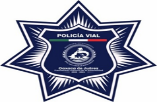 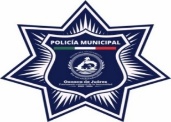 ESPALDARecuadro con leyenda “POLICÍA MUNICIPAL” ó POLICÍA VIAL, según corresponda fijada en la espalda, en material textil vinil reflejante, el nombre de la corporación lleva la tipografía autorizada “HELVÉTICA INSERAT LT STD ROMAN”, centrado a dos renglones, en terminado reflejante y el texto con un ancho de 27 x 12.70 cm, centrado.LEYENDA EN ESPALDALEYENDA EN ESPALDAPARA PROTECCIÓN CIVIL:  MANGA IZQUIERDAEMBLEMAS: BANDERA CON EL ESCUDO NACIONAL FIJADA SOBRE MANGA IZQUIERDA EN FOTOBORDADO.MANGA DERECHAESCUDO CHIMALLI FIJADO SOBRE MANGA DERECHA, DE 7 CM DE DIÁMETRO, CON LOS COLORES AUTORIZADOSFRENTE LATERAL IZQUIERDOESCUDO CHIMALLI DE PROTECCIÓN CIVIL EN FOTOBORDADO Y LEYENDA “PROTECCIÓN CIVIL OAXACA DE JUÁREZ” A TRES RENGLONES CON LOS COLORES AUTORIZADOS, MEDIDA DE 8.5 X 9 CMS CON LOS COLORES AUTORIZADOS.LEYENDA EN ESPALDARECUADRO CON LEYENDA “PROTECCIÓN CIVIL”, FIJADA EN LA ESPALDA, EN MATERIAL TEXTIL VINIL REFLEJANTE, EL NOMBRE DE LA CORPORACIÓ LLEVA LA TIPOGRAFÍA AUTORIZADA “HELVÉTICA INSERAT LT STD ROMAN”, CENTRADO Y EN TERMINADO REFLEJANTE Y EL TEXTO QUEDA EN EL ANCHO DE 27 X 12.70 CM. CENTRADO.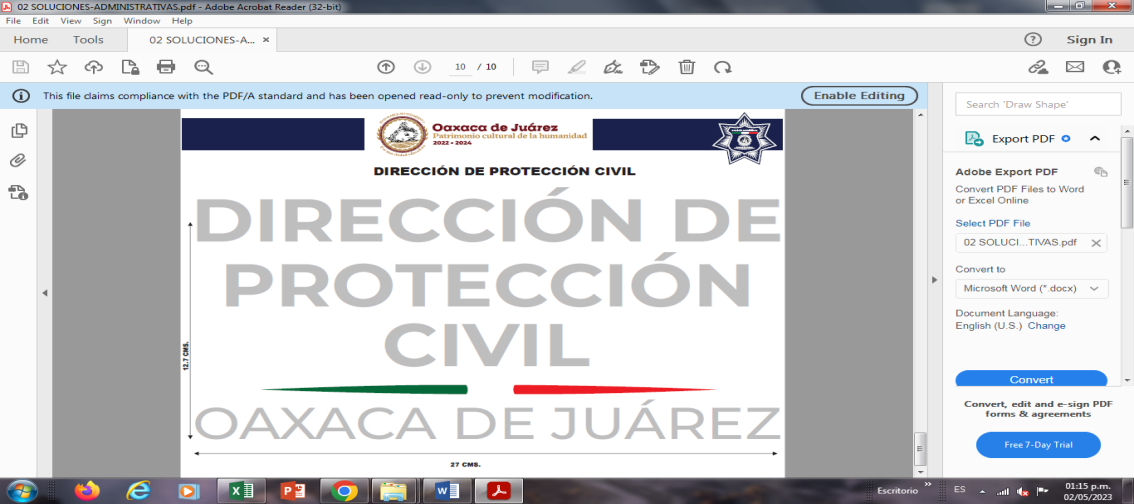 QUE CUMPLE MÍNIMAMENTE CON LAS SIGUIENTES  NORMAS OFICIALES MEXICANAS:     PROY-NMX-A-139-INNTEX-2014, NMX-A-3801-INNTEX-2012, PROY-NMX-A-134-INNTEX-2020 (ANTES NMX-A-134-INNTEX-2013) , NMX-A-5077-INNTEX-2015,  NMX-A-12945-3-INNTEX-2020 (ANTES NMX-A-177-INNTEX-2005),  NMX-A-059/2-INNTEX-2019 (ANTES NMX-A-059/2-INNTEX-2008), NMX-A-13938/2-INNTEX-2012 ,NMX-A-109-INNTEX-2012, NMX-A-105-B02-INNTEX-2019 MÉTODO 5 (ANTES NMX-A-105-B02-INNTEX-2010)  , NMX-A-073-INNTEX-2005, NMX-A-105-C06-INNTEX-2015, NMX-A-105-E04-INNTEX-2019 (ANTES NMX-A-065-INNTEX-2005), NMX-A-172-INNTEX-2012.NOTA: LOS REPORTES DE RESULTADOS DE LAS PRUEBAS DE LABORATORIO, HACEN REFERENCIA Y SEÑALAN EXPLÍCITAMENTE EL NÚMERO DE PROCEDIMIENTO DE LA PRESENTE LICITACIÓN.FIRST TACTICAL PIEZA1,050$2,600.00 $2,730,000.00 18BOINA ALEMANA:GÉNERO: UNISEX    ESPECIFICACIONES:Boina comando de una pieza tipo alemana en color negro, sin insignias ni distintivos, 100 % lana.FIRST TACTICALPIEZA46$    468.00  $             21,528.00 19GORRA AZUL MARINO:GÉNERO: UNISEX    ESPECIFICACIONES:Con insignias, 65% poliéster, 35% algodón, de seis paneles de silueta baja, entretela buckram (acabado de almidón pesado que crea un acabado más rígido) en paneles frontales, banda con relleno capitonado con espuma en todo el contorno, ojales bordados en cada panel de la gorra, ajuste trasero con velcro de 6 a 8 costuras paralelas en la visera, bandas en la unión entre los paneles hacia el interior.  Etiquetas de marca, talla, país de origen, composición, cuidados. EMBLEMAS:  FOTOBORDADO, elaborados en hilos de 120 d/2 tex 27, de uso brillante y lustroso en 100% poliéster. Con transferencia digital en full HD y cuenta con tecnología que garantice la autenticidad de las prendas, pegado con película termo-adherible y cosido directo en prenda sobre los bordes con overlook, solamente visibles bajo luz negra o ultra violeta, la codificación lleva la leyenda “Oaxaca de Juárez 2024” en el contorno de cada emblema, resistente a cualquier clima en cualquier temporada, apto para ciclos de lavado intenso.PARTE DELANTERA DE LA GORRAEMBLEMA FOTOBORDADO: ESTRELLA CON LEYENDA “POLICÍA MUNICIPAL” O “POLICÍA VIAL”, SEGÚN CORRESPONDA FIJADA EN LA PARTE DELANTERA DE LA GORRA, DEBE QUEDAR EN EL ANCHO DE 6.5 CM X 6.5 CM, CENTRADO.FIRST TACTICALPIEZA773$   340.00  $          262,820.00 21GORRA COLOR COYOTE:GÉNERO UNISEX:     ESPECIFICACIONES:Con insignias, 65% poliéster, 35% algodón del total de la composición de la tela, de seis paneles, entretela buckram (acabado de almidón pesado que crea un acabado más rígido) en paneles frontales, banda con relleno capitonado con espuma en todo el contorno, ojales bordados en cada panel de la gorra, ajuste trasero con velcro de 6 a 8 costuras paralelas en la visera, bandas en la unión entre los paneles hacia el interior.  Etiquetas de marca, talla, país de origen, composición, cuidados. EMBLEMAS:  FOTOBORDADO, elaborados en hilos de 120 d/2 tex 27, de uso brillante y lustroso en 100% poliéster. Con transferencia digital en full HD y deberá contar con tecnología que garantice la autenticidad de las prendas, pegado con película termo-adherible y cosido directo en prenda sobre los bordes con overlook, solamente visibles bajo luz negra o ultra violeta, la codificación lleva la leyenda “Oaxaca de Juárez 2024” en el contorno de cada emblema, resistente a cualquier clima en cualquier temporada, apto para ciclos de lavado intenso.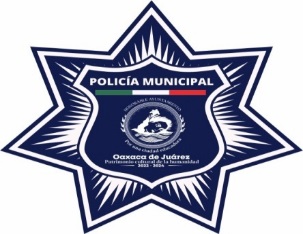 PARTE DELANTERA DE LA GORRAEMBLEMA  FOTOBORDADO: ESTRELLA CON LEYENDA “POLICÍA MUNICIPAL” O “POLICÍA VIAL”, SEGÚN CORRESPONDA FIJADA EN LA PARTE DELANTERA DE LA GORRA, DEBE QUEDAR EN EL ANCHO DE 6.5 CM X 6.5 CM, CENTRADO.FIRST TACTICALPIEZA235$    340.00  $             79,900.00 22OVEROL TÁCTICO DE UNA PIEZA COLOR AZUL MARINO:GÉNERO: UNISEXESPECIFICACIONES:Overol color azul marino, de una pieza manga larga , tipo industrial, gabardina 7 onzas, 100% algodón, en manga larga con cierre plástico oculto al frente de alta resistencia, antiestático, con bandas reflejantes  de 2.5cms en color  gris plata en piernas, cinturón de ajuste elástico oculto en pretina, costuras dobles reforzadas en mangas, pretina, costados y entrepierna que brinda resistencia y durabilidad en toda la prenda, presillas reforzadas, costuras dobles, 0% Desgarre, uniforme versátil, uso industrial, de alta visibilidad, ideal para la prevención de accidentes, la prenda debe de ser cómoda, durable y funcional, con triple costura corte almilla ( corte en la altura del pecho debajo de los hombros, puede ser en el delantero o en la espalda) con triple costuras.Etiquetas de marca, talla, país de origen, composición, cuidados y etiqueta de fábrica cosidas de forma permanente al interior.EMBLEMAS:  FOTOBORDADO, elaborados en hilos de 120 d/2 tex 27, de uso brillante y lustroso en 100% poliéster. Con transferencia digital en full HD y cuenta con tecnología que garantice la autenticidad de las prendas, pegado con película termo-adherible y cosido directo en prenda sobre los bordes con overlook, solamente visibles bajo luz negra o ultra violeta, la codificación lleva la leyenda “Oaxaca de Juárez 2024” en el contorno de cada emblema, resistente a cualquier clima en cualquier temporada, apto para ciclos de lavado intenso.MANGA IZQUIERDAEMBLEMAS: BANDERA CON EL ESCUDO NACIONAL FIJADA SOBRE MANGA IZQUIERDA EN  FOTOBORDADO.MANGA DERECHAEMBLEMA  FOTOBORDADO, SÍMBOLO INTERNACIONAL DE PROTECCIÓN CIVIL, FIJADO SOBRE MANGA DERECHA, DE 7 CM DE DIÁMETRO, CON LOS COLORES AUTORIZADOSFRENTE LATERAL IZQUIERDOESPALDARECUADRO CON LEYENDA “DIRECCIÓN DE PROTECCIÓN CIVIL OAXACA DE JUÁREZ” FIJADO EN LA ESPALDA EN MATERIAL TEXTIL VINIL REFLEJANTE, CON LOS COLORES AUTORIZADOS, EN LA TIPOGRAFÍA AUTORIZADA “MONSERRAT”, Y EL TEXTO DEBE QUEDAR EN EL ANCHO DE 27 CM, ALTURA 12.70 CMS CENTRADO.LEYENDA EN ESPALDA 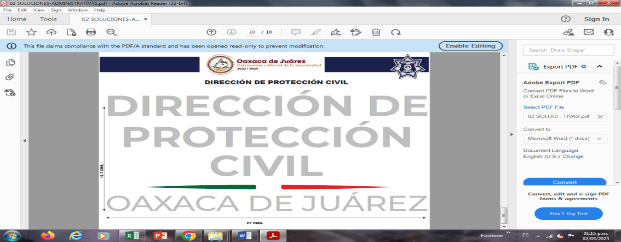 LICAPIEZA8 $1,380.00  $             11,040.00 24BOTAS CHARQUERAS:GÉNERO:  UNISEX  COLOR: NEGRO ESPECIFICACIONES:Caña con dureza de 65 shore, 100% impermeable, forro sintético, material de PVC superior, diseño ergonómico; suela dureza de 65-70 shore, PVC.  una sola pieza que impide filtración de humedad al interior, huellla con grabado de tracción que desaloja fácilmente la suciedad, resistente a materiales abrasivos, marca de recorte de 10 cm, altura 40cm.Talla: 23-30 solo números enteros. Etiquetas de marca, talla, país de origen y composición.LICAPAR15$    380.00  $               5,700.00 25CINTURÓN PIE A TIERRA COLOR NEGRO: GÉNERO: UNISEX  	ESPECIFICACIONES:  Nylon 100%, hebilla de metal, costuras, reforzadas, construido en cinta de poliamida de uso rudo, cinturón de nailon y hebilla de trinquete deslizante automática  de aleación de zinc, que brinde flexibilidad, absorción del sudor, ligero, rápido, resistente al desgaste, la pretina está hecha de un resistente material de nailon, longitud total del cinturón es de 120 cm/47 pulgadas y el ancho de la correa es de 1.7 pulgadas/4.5cm y el ancho de la hebilla de la correa es de 2.2 pulgadas/5.8cm. Se ajusta a la mayoría de los bucles de los pantalones, la cinta engrosada está hecha de material de nylon 1000D de alta resistencia.Etiquetas de marca, talla, país de origen y composición.FIRST TACTICALPIEZA293$    375.90  $           110,138.70 28CINTURÓN TÁCTICO COLOR COYOTE: GÉNERO: UNISEX  ESPECIFICACIONE:Nylon 100%, hebilla de metal, velcro para ajuste del mismo, costuras, reforzadas, construido en cinta de poliamida de uso rudo, cuenta con hebilla para ajuste, cinturón de nailon y hebilla de trinquete deslizante automática, que brinde flexibilidad, absorción del sudor, ligero, rápido, resistente al desgaste, hebilla de trinquete (está hecha de aleación de zinc), es resistente y duradero, la pretina está hecha de un resistente material de nailon. La capacidad de carga es muy fuerte, lo que puede satisfacer sus diferentes necesidades, longitud total del cinturón es de 120 cm/47 pulgadas y el ancho de la correa es de 1.7 pulgadas/4.5cm y el ancho de la hebilla de la correa es de 2.2 pulgadas/5.8cm. Se ajusta a la mayoría de los  bucles de los pantalones, la cinta engrosada está hecha de material de nylon 1000D de alta resistencia.Etiquetas de marca, talla, país de origen y composición. FIRST TACTICALPIEZA235 $   313.25  $             73,613.75 29GUANTES AISLANTESGÉNERO: UNISEX    ESPECIFICACIONES:Cuenta con construcción de antideslizante: magníficos para electricistas que jalan alambre, cable o cinta pasadora. la construcción de spandex en el dorso de los guantes es estirable y respirable para brindar un encaje cómodo. los dedos índice están envueltos con material resistente al resbalamiento. puño extendido para ponerse y quitarse los guantes fácilmente.
área reforzada en la base del dedo pulgar. palma: 100% nailon, parches de la palma: 100% de poliuretano, dorso: spandex forrado con tejido de punto y espuma, horquillas laterales en dedos: 85% nailon, 15% spandex.LICAPAR6$    635.00  $               3,810.00 30GUANTES DE CARNAZAGÉNERO: UNISEX    ESPECIFICACIONES MÍNIMAS REQUERIDAS:Material de cuero, fabricado de carnaza, alta flexibilidad, puño ajustado con resorte que protege la muñeca y evita que se salga el guante, máxima protección, resistencia a la abrasión, corte y perforación.LICAPAR18 $   116.00  $               2,088.00 31GUANTES PARA MECÁNICOGÉNERO: UNISEX    ESPECIFICACIONES MÍNIMAS REQUERIDAS:Palma de PVC antideslizante y superposiciones de dedos para agarre y resistencia a la abrasión, palma acolchada, la parte trasera tiene superposiciones de TPR para protección contra impactos, pulgar reforzado que protege contra el desgaste, puño ajustado  con contactel, excelente desempeño, confort y destreza para actividades mecánicas, tiene excelente resistencia al uso con materiales con abrasión, al mismo tiempo que le proporciona seguridad contra cortes menores y objetos punzantes, resistencia a la abrasión, corte y perforación.MILWOKEEPAR11$    969.00  $             10,659.00 34CASCO BALÍSTICO NIVEL III-A:GÉNERO: unisexESPECIFICACIONES MÍNIMAS REQUERIDAS:CASCO BALÍSTICO TIPO FASTFabricado en aramida termoforrado, resistente hasta magnum .44, nivel balístico IIIA, probado para cumplir con la resistencia, resistencia anti fragmentación militar standard 662F, rieles laterales para colocación de accesorios como lámparas y visión nocturna con seguros, soporte frontal de cámara, 2 ligas frontales, 4 tornillos balísticos, sistemas de sujeción de velcro coronilla y nuca, amortiguadores de PADS, barbiquejo de cinta high-duty y soporte en nuca, unitalla, color negro, peso máximo 1.600 kg +-100 grs.-El casco proporcionara protección contra impactos, el sistema de casco brindara protección contra la fragmentación de 1,1 g/17 gr fsp v50 > 670 m/s., El casco contara con resistencia a la penetración contra amenazas nivel III A, brindara protección contra impactos múltiples de baja velocidad en distintas condiciones (calor, frío y temperatura ambiente), el casco deberá estar terminado con pintura resistente y acabado rugoso, mínimo cinco años de garantía material balística y un año de garantía en accesorios.El casco está probado de acuerdo a la siguiente norma: Resistencia Balística Nivel III-A, con las siguientes municiones bajo el procedimiento de la Norma NIJ 0106.01 (modificada) para el modelo del casco ofertado, a nombre del fabricante: Trauma máximo: 24mm, de acuerdo a la prueba de laboratorio HPW-TP0401.01B SEC. 9.3.1, (III-A) con munición 9mm 124 gr FMJ 1470 +/- 30 ft/s y .44 Mag., 240 gr SJHP 1400 +/- 50 ft/s.Protocolo de Penetración/ No penetración.Resultado: Sin penetración.Prueba de fragmentos MIL-STD-662F: V50 BL(P) .22-cal., 17 gr FSP V2 2200 ft/s.▪ Presentara prueba de laboratorio HPW-TP 0401.01B SEC. 9.3.1, con la que se demuestre que el casco ofertado es capaz de proteger contra amenazas (44mag y 9mm), dicho laboratorio deberá estar autorizado por el Instituto Nacional de Justicia (por sus siglas en inglés NIJ), acompañando la traducción al español. Presentara prueba de laboratorio MIL-STD-662F NIVEL IIIA, con la que se demuestre que el casco ofertado es capaz de proteger contra amenazas (cal. 22), dicho laboratorio deberá estar autorizado por el Instituto Nacional de Justicia (por sus siglas en inglés NIJ), acompañando la traducción al español si fuera el caso.▪ Cuenta con reporte de pruebas balísticas de ambas normas, debiendo acompañar la traducción al español.▪ La garantía en el material balístico del casco deberá ser por mínimo 5 años y en los accesorios de 1 año.▪ Cuenta con una póliza de seguro vigente de responsabilidad civil que ampare un monto mínimo de USD 20,000,000.00 (veinte millones de dólares americanos), con aseguradora nacional, es decir, que sea cobrable la póliza en México, (no póliza con aseguradora extranjera).Cubrira como mínimo: muerte, lesión o enfermedad, expedida expresamente para cascos balísticos nivel III-A, aplicable bajo leyes nacionales de una compañía aseguradora nacional, que garantice el fabricante, la póliza deberá hacer mención de las normas de referencia que aplican para los niveles balísticos de los bienes.Etiquetas de marca, talla, país de origen y composición.FIRST TACTICALPIEZA112$ 8,800.00  $           985,600.00 35CHALECO BALÍSTICO NIVEL III-A CON 2 PLACAS BALÍSTICAS NIVEL IV:GÉNERO: unisexESPECIFICACIONES MÍNIMAS REQUERIDAS Chaleco de uso exterior, con resistencia al rasgado, con protección a los rayos UV, repelente al agua, con protección en delantero, espalda, hombro y costados, todos los paneles balísticos incluyendo los hombros y costados deben ser removibles, con sistema de velcro de uso rudo.Cuenta con 4 puntos de ajuste: dos a nivel de hombros y dos a nivel de los costados por medio de aletas y cintas de contacto gancho y felpa, presentando un sistema MOLLE que brinda la posibilidad de instalar accesorios, ubicadas en aletas laterales.En la sección trasera del forro trae una correa de alta resistencia para extracción, ubicada en la parte superior, con resistencia mínima de 12000 N., la cual se acreditará con un reporte de laboratorio.Cuenta con un soporte lumbar ergonómico ajustable con velcro de uso rudo.Cuenta con bolsillos para alojar placas balísticas de nivel superior con sistema de cierre de velcro ubicado a la altura del pecho que cubra la región del esternón y en la espalda parte superior central, el bolsillo debe ser diseñado al tamaño de la placa para evitar que la misma se desplace con el movimiento, el bolsillo debe ser confeccionado en la misma tela del forro del chaleco antibalas y debe llevar costuras de refuerzo que se requieran para garantizar la unión del chaleco, con el fin de soportar el peso de las placas durante toda su vida útil.Lleva velcro en tapas de bolsillo de placa para adaptar bordados.Todas las costuras están realizadas con hilo 100% poliamida con un TEX 70 min y una resistencia de 40N, acreditándose con un reporte de laboratorio.COLOR; negroMATERIAL DE BLINDAJE: Se presenta material de blindaje constituido por híbridos unidireccionales, material flexible de bajo peso, que ofrezca ergonomía y flexibilidad.SISTEMA ANTITRAUMA: Se presentan sistemas que integran aramidas en la construcción del sistema anti trauma.MATERIAL EXTERIOR FORRO EXTERIOR: Se entrega certificado emitido por un laboratorio textil acreditado nacional o con acuerdos de reconocimiento mutuo internacionales, que demuestran el cumplimiento de los siguientes requisitos:COMPOSICIÓN: 100 % Poliéster RIP STOP PESO MÁXIMO: 230 g/m2+-10g/m2 RESISTENCIA AL DESGARRE EN URDIMBRE: mínimo 60 Newtons RESISTENCIA AL DESGARRE EN TRAMA. min. 99 Newtons RESISTENCIA A LA ROTURA EN URDIMBRE: min 1700 Newtons RESISTENCIA A LA ROTURA EN TRAMA min 2000 Newton-FORRO PANEL BALÍSTICO: cierre sellado por ultrasonido para garantizar impermeabilidad, no se aceptarán costuras.Se entrega certificado emitido por un laboratorio textil acreditado nacional o con acuerdos de reconocimiento internacionales, que demuestran el cumplimiento de los siguientes requisitos:COMPOSICIÓN: 100% POLIAMIDAPESO MÁXIMO: 200g/m2+/-15 g/m2 RESISTENCIA AL DESGARRE EN URDIMBRE: min 50NewtonRESISTENCIA AL DESGARRE EN TRAMA: min 40 Newton/ RESISTENCIA A LA ROTURA EN URDIMBRE: MIN. 850 NewtonRESISTENCIA A LA ROTURA EN TRAMA: MIN. 650 Newton                                                                                                                                                                                                                                                                                                                                                                                                                                                                                                                                                                                                                                  ESTÁNDAR DE CUMPLIMIENTO NIJ 01 01.06: Anexo junto con la propuesta técnica, la certificación de cumplimiento de National Institute of Justice (certificacion NIJ 0101.06) expedido a nombre del fabricante, donde se verifique que el modelo del chaleco a ofertar se encuentra incluido en la lista de productos aprobados por el NIJ y se encuentra en estado activo en la mencionada lista. Dicho requerimiento será verificado en la página web de la NIJ. La fecha de emisión de certificación de cumplimiento NIJ, el cual no tiene una antigüedad mayor a 1 año, respecto a la fecha en que entregue su propuesta técnica del chaleco a este Municipio, expedida a nombre del fabricante.No se aceptarán extensiones de certificación NIJ0101.06 y esta deberá ser a nombre del fabricante de los chalecos. Todos los documentos diferentes al idioma español deberán venir con su respectiva traducción.REPORTES DE LABORATORIO CON RESULTADOS BALÍSTICOS: Se presenta reportes a nombre del fabricante donde se establece que:reporte del laboratorio con resultados balísticos correspondientes al modelo del chaleco ofertado los cuales son emitidos por parte de un laboratorio aprobado por la National Instite of Justice (NIJ) Donde deberá reflejar pruebas de Penetración y Trauma (P-BFS) mínimo un chaleco por amenaza y limite balístico con V50 mínimo dos chalecos por amenaza, de modelo de nivel IIIA ofertar para los calibres .557 SIG y .44 magnum. Trauma máximo deberá ser de 44 mm. reporte de pruebas, donde se verifica que el modelo presentado, cumple con la prueba anti fragmentación V50 mínima de 550 M/S, probado a mínimo a un chaleco con fragmento calibre .22 FSP, con un peso 1.1 g bajo la norma STANAG 2920. Cumple como mínimo con lo establecido en la nom-166-SCFI-2005, seguridad al usuario-chalecos antibalas-especificaciones y métodos de prueba.Todos los documentos diferentes al idioma español deben venir con su respectiva traducción. los reportes deben coincidir al modelo ofertado, no se aceptan reportes parcialesPLACAS NIVEL IV:  El chaleco cuenta con dos placas nivel IV de acuerdo a la norma NIJ 0101.06, en corte tipo tirador, mínimo 3 impactos de AP.3006 M2, fabricada en cerámica con respaldo en aramida y polietileno con peso no mayor a 3.1 kg para garantizar la calidad se presenta un reporte de pruebas donde se verifique prueba de P-BFS acorde a la norma NIJ0101.06, expedidas a nombre del fabricante por un laboratorio acreditado por la NIJ. Los resultados de estas pruebas no deberán tener una antigüedad mayor a 1 año a la norma NIJ vigente, respecto a la fecha de entrega del chaleco a este Municipio, expedida a nombre del fabricante.GARANTÍA TÉCNICA: Se anexa certificación emitida por parte del fabricante, donde se garantiza el correcto funcionamiento y calidad del chaleco, por un término mínimo de 8 años para los paneles balísticos y un año para la funda externa, contados desde la entrega de los mismos.AÑO DE FABRICACIÓN: Se anexa certificación por parte del fabricante donde se especifique que los chalecos son elaborados dentro de la vigencia de entrega de los bienes, como también que el material es nuevo, no repotenciado, ni re manufacturado.PÓLIZA DE SEGURO DE RESPONSABILIDAD COMERCIAL, CIVIL Y POR DAÑOS:Se presenta una póliza de responsabilidad civil por un valor igual o mayor de veinte millones de dólares, emitida por el fabricante de los chalecos. Cubre: lesión, enfermedad o muerte, expedida expresamente para chalecos antibalas nivel III-A, placas balísticas nivel IV, aplicable bajo leyes nacionales de una compañía aseguradora nacional, que garantice el fabricante.EMBLEMAS:  FRENTE LATERAL IZQUIERDOESTRELLA DE SIETE PICOS MEDIDA 8.5 CMS DE DIÁMETROESCUDO.ESPALDARECUADRO CON LEYENDA “POLICÍA MUNICIPAL” DEBE DE IR EN LA TIPOGRAFÍA AUTORIZADA “HELVÉTICA INSERAT LT STD ROMAN”, CENTRADO EN BORDADO CON HILO COLOR BLANCO A 2 RENGLONES DE 27 X 12.70 CM.LEYENDA EN ESPALDA ● ETIQUETA DE MARCA, PAÍS DE ORIGEN, TALLA, INSTRUCCIONES DE LAVADO, CUIDADO, CONSERVACIÓN DE LA PRENDA Y COMPOSICIÓN DE LA TELA. TALLAS:  S (CHICA), M (MEDIANA), L (GRANDE), XL (EXTRA GRANDE) AL PROVEEDOR SELECCIONADO, SE LE PROPORCIONARÁ EL NÚMERO DE TALLAS CORRESPONDIENTES, SIN COSTO ADICIONAL PARA EL MUNICIPIOFIRST TACTICALKIT65$20,250.00 $        1,316,250.00 (NUEVE MILLONES OCHO MIL QUINIENTOS CINCUENTA Y NUEVE PESOS 83/100 M.N.)(NUEVE MILLONES OCHO MIL QUINIENTOS CINCUENTA Y NUEVE PESOS 83/100 M.N.)(NUEVE MILLONES OCHO MIL QUINIENTOS CINCUENTA Y NUEVE PESOS 83/100 M.N.)(NUEVE MILLONES OCHO MIL QUINIENTOS CINCUENTA Y NUEVE PESOS 83/100 M.N.)(NUEVE MILLONES OCHO MIL QUINIENTOS CINCUENTA Y NUEVE PESOS 83/100 M.N.)SUBTOTAL$7,765,999.85 (NUEVE MILLONES OCHO MIL QUINIENTOS CINCUENTA Y NUEVE PESOS 83/100 M.N.)(NUEVE MILLONES OCHO MIL QUINIENTOS CINCUENTA Y NUEVE PESOS 83/100 M.N.)(NUEVE MILLONES OCHO MIL QUINIENTOS CINCUENTA Y NUEVE PESOS 83/100 M.N.)(NUEVE MILLONES OCHO MIL QUINIENTOS CINCUENTA Y NUEVE PESOS 83/100 M.N.)(NUEVE MILLONES OCHO MIL QUINIENTOS CINCUENTA Y NUEVE PESOS 83/100 M.N.)I.V.A.$1,242,559.98 (NUEVE MILLONES OCHO MIL QUINIENTOS CINCUENTA Y NUEVE PESOS 83/100 M.N.)(NUEVE MILLONES OCHO MIL QUINIENTOS CINCUENTA Y NUEVE PESOS 83/100 M.N.)(NUEVE MILLONES OCHO MIL QUINIENTOS CINCUENTA Y NUEVE PESOS 83/100 M.N.)(NUEVE MILLONES OCHO MIL QUINIENTOS CINCUENTA Y NUEVE PESOS 83/100 M.N.)(NUEVE MILLONES OCHO MIL QUINIENTOS CINCUENTA Y NUEVE PESOS 83/100 M.N.)TOTAL$9,008,559.83 PARTIDADESCRIPCIÓNMARCAUNIDAD DE MEDIDACANTIDAD PRECIO UNITARIOSUBTOTAL1PLAYERA INTERIOR COLOR AZUL MARINO: GÉNERO: UNISEXCuello redondo, manga corta, transpirable, cómoda, tejido chiffon 100% algodón, 175 G/M2.  doble pespunte en manga, cuello y dobladillo de la parte inferior de la prenda. Contiene etiquetas de marca, talla, país de origen, composición y cuidados cosidas de forma permanente al interior de la prenda.YAZBEKMODELO 300PIEZAS5,463 $        63.80  $      348,539.40 2PLAYERA INTERIOR COLOR BLANCA:  GÉNERO: UNISEXCuello redondo, manga corta, transpirable, cómoda, tejido chiffon 100% algodón, 175 G/M2.  doble pespunte en manga, cuello y dobladillo de la parte inferior de la prenda. Contiene etiquetas de marca, talla, país de origen, composición y cuidados cosidas de forma permanente al interior de la prenda.YAZBEKMODELO 300PIEZAS921 $        55.10  $        50,747.10 3JUEGO DE CAMISOLA Y PANTALÓN TIPO COMANDO AZUL MARINO: GENERO: DAMA 147 PIEZAS Y CABALLERO 881 PIEZASESPECIFICACIONES REQUERIDAS:CAMISOLA COMANDO AZUL MARINO:La prenda es cómoda, durable, resistente, ligera, transpirable y funcional, con un peso de 4.8 Oz./m2. construcción de triple puntada elaborada en tela con tejido ripstop 66% poliéster y 34% algodón, con botones de melamina, tratamiento de teflón resistente al agua; todas las costuras  están reforzadas así como en puntos seguros y de alto estrés contiene doble costura, de 10 a 12 costuras por pulgada en todas las operaciones; manga larga con opción de convertirse a 3/4 por medio de una lengüeta con botón en el interior de la manga que se asegura a través de una presilla en el bíceps, botón oculto en la parte inferior del cuello, sistema de ventilación en espalda con entrada de 22.5 cm de largo de cada área de ventilación, con malla interior, tela doble en el mismo material para refuerzo en zona de la axila con dos ojillos para ventilación, y refuerzo de tela en codos, bolsillos ocultos a lado izquierdo, y derecho porta documentos con cierre en velcro dos bolsillos de pecho   plisados al frente   con entrada para bolígrafo en la solapa, cada bolsillo con dos cierres en velcro de 2.5 cm de largo por 2cm de ancho, doble bolsillo porta bolígrafo en manga izquierda, con presilla para colgado de la prenda al interior del cuello, costuras de 10 a 12 pulgadas en todas las operaciones, costura de triple aguja en las sisas, parches de la siso, horquilla delantera, espalda, bolsillos porta documentos, bolsillos de pecho, a ambos lados de la aletilla frontal, parche de codo, cuello y contorno de los puños, costura de doble aguja en las solapas de los bolsillos y dobladillo de frente y trasero, 2 costuras de refuerzo verticales en cada una de las solapas de los bolsillos para el acceso del bolsillo porta bolígrafo y costuras de refuerzo en   esquinas superiores de solapas de los bolsillos de pecho, la parte superior e inferior de las aberturas de los bolsillos porta documentos y 2 en el centro de la espalda, costura tipo caja (en “x") en todos los parches tipo velcro, botones de  melamina (que no se derriten, se queman o se funden a altas temperaturas), 1 botón a cada lado izquierdo y derecho; 1 botón en el centro del cuello más 6 en la aletilla frontal; 2 botones en cada puño para ajuste del cierre, más 1 en la aletilla del puño; 2 botones en cada bíceps sobre las lengüetas para fijar la manga enrollada, con botones de repuesto, que incluya charretera con ojillos metálicos para colocar los grados, cierre con parche tipo velcro para los bolsillos porta documentos y en los bolsillos del pecho, incluir insignias, emblemas y divisas. Etiquetas de marca, talla, país de origen, composición, y cuidados, cosidas de forma permanente al interior de la prenda.EMBLEMAS: fotobordado, elaborados en hilos de 120 d/2 tex 27, de uso brillante y lustroso en 100% poliéster. Con transferencia digital en full HD y cuenta con tecnología que garantice la autenticidad de las prendas,   pegado con película termo-adherible y cosido directo en prenda sobre los bordes con overlook, solamente visibles bajo luz negra o ultra violeta, la codificación llevará la leyenda “Oaxaca de Juárez 2024” en el contorno de cada emblema, resistente a cualquier clima en cualquier temporada, apto para ciclos de lavado intenso.Podrá consultar tipografía, pantones,  distintivos, elementos de seguridad, será acorde al Manual de identidad establecido en https://www.gob.mx/sesnsp/documentos/actualizacion-del- manual-de-identidad-para-las-corporaciones-de-seguridad-publica. relativo al Modelo Nacional de Policía y Justicia CívicaMANGA IZQUIERDAEMBLEMAS: Bandera con el escudo nacional fijada sobre manga izquierda en fotobordado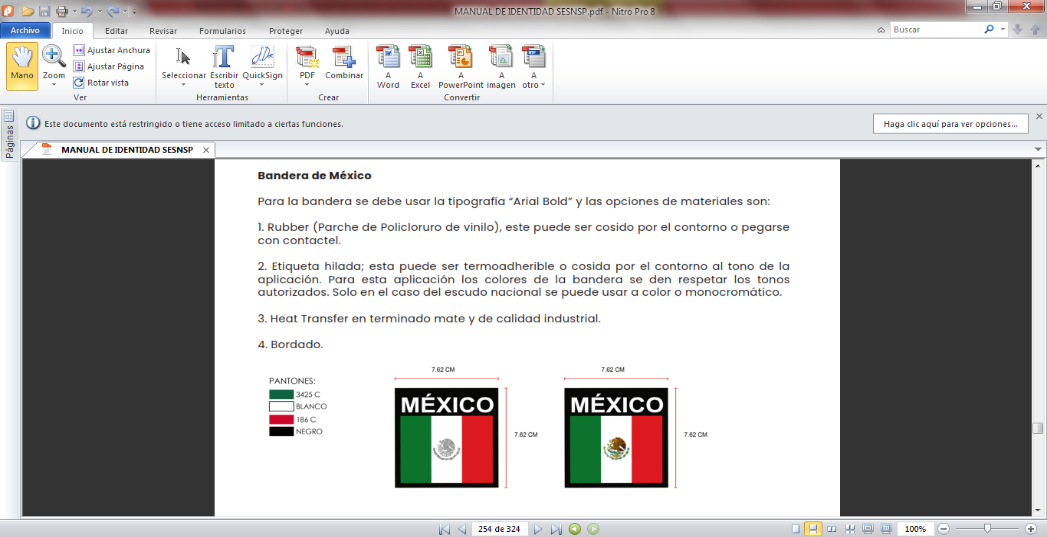 MANGA DERECHARecuadro con leyenda de la división a la que pertenece fijada sobre manga derecha, tipografía “ARIAL BOLD” y el texto centrado de 7.62 X 5 CM.RECUADRO CON LEYENDAS MANGA DERECHA:EN CASO DE RESULTAR SELECCIONADO, SE NOS PROPORCIONARÁ EL NÚMERO DE LEYENDAS POR SECTOR SIN COSTO ADICIONAL PARA EL MUNICIPIO.FRENTE LATERAL IZQUIERDOESTRELLA DE SIETE PICOS MEDIDA 8.5 CMS DE DIÁMETRO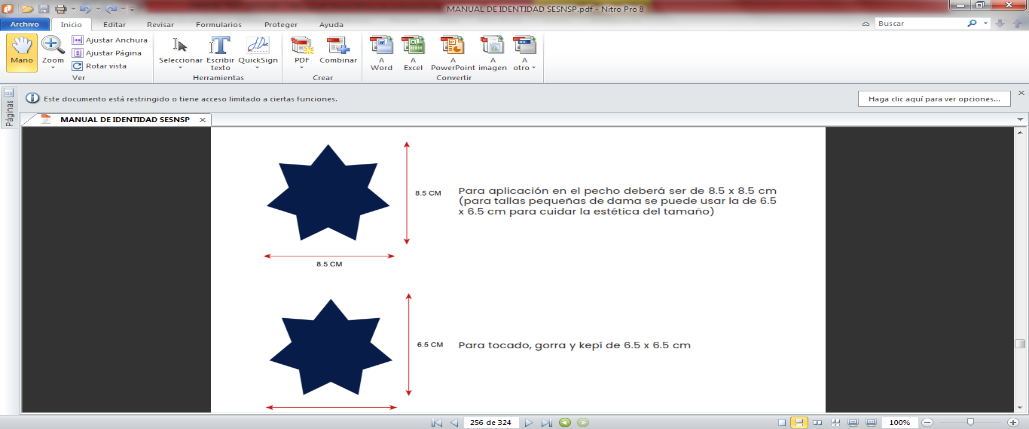 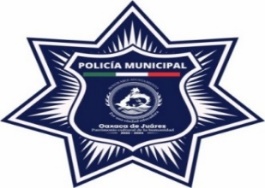 ESPALDARecuadro con leyenda  “POLICÍA  MUNICIPAL” ó  POLICÍA VIAL, según corresponda fijada en la espalda, en material textil vinil reflejante, el nombre de la corporación  en  tipografía autorizada “HELVÉTICA INSERAT LT STD ROMAN”, centrado a dos renglones, en terminado reflejante y el texto queda en el ancho de 27 x 12.70 cm, centrado.LEYENDA EN ESPALDA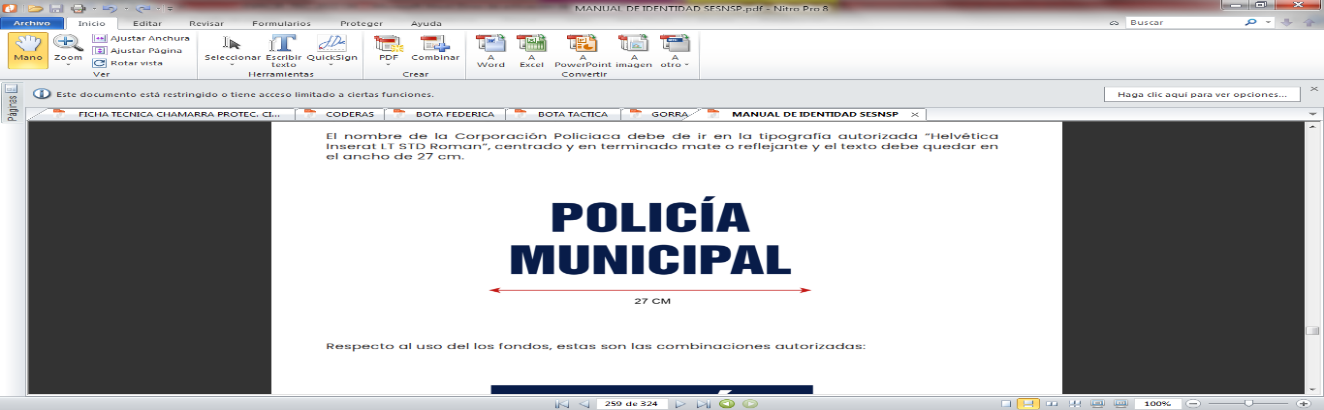 SE  FIJARA  UN CÓDIGO  QR  DE 3.0  CM. POR 3.0  CM. MISMO QUE SERÁ PROPORCIONADO AL PROVEEDOR GANADOR, PARA SER IMPRESO EN CADA UNIFORME, CONSIDERANDO ÚNICAMENTE FIJARLO EN LA MANGA DERECHA DE LAS CAMISOLAS, DEBAJO DEL RECUADRO DE LA LEYENDA DE LA DIVISIÓN A LA QUE PERTENEZCAN DE MANERA CENTRADA, EL CUAL PERMITIRÁ A ESTA SECRETARÍA DE SEGURIDAD Y A LA CIUDADANÍA, IDENTIFICAR QUE EL PORTADOR DE LA PRENDA ES EFECTIVAMENTE UN MIEMBRO ACTIVO DE LA CORPORACIÓN, LO ANTERIOR, AL PERMITIRLE ESCANEARLO CON LA CÁMARA DE CUALQUIER TELÉFONO INTELIGENTE, QUE LLEVARÁ DE INMEDIATO AL PORTAL DE INTERNET DE LA CORPORACIÓN O ENTIDAD.   DEBERÁ   CONTAR   CON   ELEMENTOS   DE TRAZABILIDAD SOLAMENTE VISIBLES BAJO LUZ NEGRA O ULTRA VIOLETA, LA CODIFICACIÓN LLEVARÁ LA LEYENDA “OAXACA DE JUÁREZ 2024” EN EL CONTORNO." SIN COSTO ADICIONAL PARA EL MUNICIPIO.QUE CUMPLEN  CON LAS SIGUIENTES NORMAS OFICIALES MEXICANAS:     NMX-A-1833/1- INNTEX-2014,  NMX-A-3801-INNTEX-2012,   PROY-NMX-A- 7211-2-INNTEX-2021   (   ANTES   NMX-A-7211/2-INNTEX-2015), NMX-A-5077-INNTEX-2015,      NMX-A-12945-3- INNTEX-2020 (ANTES NMX-A-177-INNTEX-2005),  NMX-A-059/2-INNTEX-2019 (ANTES NMX-A-059/2-INNTEX-2008), NMX-A-109-INNTEX-2012, NMX-A-105-B02-INNTEX-2019 (ANTES NMX-A-105-B02-INNTEX-2010), NMX-A-073- INNTEX-2005, NMX-A-105-C06-INNTEX-2015,  NMX-A-105- E04-INNTEX-2019 (ANTES NMX-A-065-INNTEX-2005).PANTALÓN COMANDO AZUL MARINO:La prenda es cómoda, durable, resistente, ligera, transpirable y funcional, con un peso de 5.7 Oz./m2, construcción de doble puntada elaborada en tela con tejido ripstop 67% poliéster y 33% algodón, con acabado de teflón, bolsillos 80% Poliéster, 20% algodón, plisado  frontal, cintura ajustable por medio de resorte e inserto en entrepierna con forma de diamante de 38 cm, tratamiento de teflón resistente al agua, costuras de 10 a 12 puntadas por pulgada, costura de candado: al interior, pespunte de doble aguja en las costuras laterales, de asientos, tiro delantero, rodilleras, bolsillo tipo cargo y todas las solapas de los bolsillos; 72 costuras de refuerzo en puntos de mayor tensión, costuras de refuerzo tipo caja en “x” en ambos extremos de las solapas de los bolsillos tipo cargo y bolsillo de navaja, así como en los bolsillos traseros, así como en todos los parches tipo velcro, con costura doble en los bolsillos al interior del pantalón, con 7 Presillas que permitan se puedan utilizar con cinturones tácticos.   El pantalón cierra mediante una cremallera metálica ykk de alta durabilidad y resistencia, un botón de resina de alta resistencia en la aletilla interna del tiro frontal, y un botón metálico tipo broche de presión prym. Bolsillos laterales con dimensiones amplias con revestimiento de tafeta, bolsillo frontal derecho porta navajas o  teléfonos móviles con  ribete reforzado y entretela, bolsillo frontal izquierdo con solapa y fuelles laterales para ampliar la capacidad de carga.  Bolsillos frontales cargo con solapa plisada de 18.5 cm de largo con cierre en velcro con dos cintas de 3.5 cm largo. Los tres bolsillos tipo cargo con solapas para ampliar el volumen de almacenaje. Bolsillos traseros en diagonal de 21 cm de largo, con diseño táctico y acceso amplio a las bolsas con cierres en velcro, que el bolsillo trasero del lado derecho cuente con cincho super resistente para portar lamparas u otros accesorios. Rodillas articuladas y reforzadas. Bolsillo interno en la rodilla con entrada lateral para integrar rodilleras, con refuerzo de doble tela en el asiento, todas las costuras estan reforzadas, así como en puntos seguros y de alto estrés contiene doble costura.ETIQUETAS: contiene etiquetas de  marca, talla, país de origen, composición, y cuidados cosidas de forma permanente al interior del pantalón.QUE CUMPLEN CON LAS SIGUIENTES NORMAS OFICIALES MEXICANAS:        NMX-A-1833/1- INNTEX-2014,  NMX-A-3801-INNTEX-2012,  PROY-NMX-A- 7211-2-INNTEX-2021   (   ANTES   NMX-A-7211/2-INNTEX-2015), NMX-A-5077-INNTEX-2015,      NMX-A-12945-3- INNTEX-2020 (ANTES NMX-A-177-INNTEX-2005),  NMX-A-059/2-INNTEX-2019 (ANTES NMX-A-059/2-INNTEX-2008), NMX-A-109-INNTEX-2012,     NMX-A-105-B02-INNTEX-2019, MÉTODO 5 (ANTES NMX-A-105-B02-INNTEX-2010)  , NMX- A-073-INNTEX-2005,  NMX-A-105-C06-INNTEX-2015,  NMX-A-105-E04-INNTEX-2019     (ANTES     NMX-A-065-INNTEX-2005) NMX-A-172-INNTEX-2012.NOTA:    LOS REPORTES  DE  RESULTADOS  DE  LAS PRUEBAS    DE    LABORATORIO,    HACEN REFERENCIA    Y    SEÑALAMOS    EXPLÍCITAMENTE    EL NÚMERO   DE   PROCEDIMIENTO   DE   LA   PRESENTE LICITACIÓN. ASÍ MISMO EL JUEGO ES DE LA MISMA    TONALIDAD    DE    COLOR    Y    LA    MISMA COMPOSICIÓN   DE   LA   TELA,   NO   SE   ACEPTARÁ COMPOSICIÓN Y TONALIDAD DISTINTA POR JUEGO.5.11MODELO:PANTALON DAMA: 64360 PANTALON CABALLERO: 74273CAMISOLA DAMA: 62070CAMISOLA HOMBRE: 72175JUEGOS1,028 $   3,290.00  $   3,382,120.00 4JUEGO DE CAMISOLA Y PANTALÓN PIE A TIERRA AZUL MARINO: GENERO: DAMA 174 PIEZAS Y CABALLERO 395 PIEZASESPECIFICACIONES REQUERIDAS:CAMISOLA PIE A TIERRA AZUL MARINO:La  prenda  es  cómoda,  durable,  resistente,  ligera, transpirable y funcional, con un peso de 4.6 Oz./m2,  construcción  elaborada  en  tela  100%  poliéster, tratamiento  de  teflón  resistente  al  agua,  manga  larga,  dos bolsillos de parche en el pecho con ranuras para bolígrafos, cierre frontal con cremallera oculta, correa de soporte de la placa cosida al interior de la camisa, aberturas de micrófono en ambas costuras laterales, con tira de soporte de placa, charreteras y bucle de cámara, soportes en puntas de cuello con nylon 100% en la parte interior trasera del cuello, con pliegues cosidos en la parte superior y trasera del cuerpo, costuras de 10 a 12 puntadas por pulgada en todas las operaciones, pespunte de doble aguja en la mayor parte de la construcción, costuras de refuerzos en todas las áreas de mayor estrés como son las sisas, espalda, bolsillos de pecho, a ambos lados de la aletilla,  cuello, contorno de los puños,  dobladillo de frente y trasero; parches tipo velcro con costura tipo caja “x”, cremallera  YKK en la aletilla delantera central. Con botones de poliéster de 20L en el cuello, aletilla delantera central, solapas de bolsillo y kit de charreteras, cierres tipo velcro en bolsillos, con botones de repuesto.EMBLEMAS:fotobordado, elaborados en hilos de 120 d/2 tex 27, de uso brillante y lustroso en 100% poliéster. Con transferencia digital en full HD y cuenta con tecnología que garantice la autenticidad de las prendas,   pegado con película termo-adherible y cosido directo en prenda sobre los bordes con overlook, solamente visibles bajo luz negra o ultra violeta, la codificación lleva la leyenda “Oaxaca de Juárez 2024” en el contorno de cada emblema, resistente a cualquier clima en cualquier temporada, apto para ciclos de lavado intenso.Se Podrá consultar tipografía, pantones,  distintivos, elementos de seguridad, será acorde al Manual de identidad establecido en https://www.gob.mx/sesnsp/documentos/actualizacion-del- manual-de-identidad-para-las-corporaciones-de-seguridad-publica. relativo al Modelo Nacional de Policía y Justicia CívicaMANGA IZQUIERDAEMBLEMAS: BANDERA CON EL ESCUDO NACIONAL FIJADA SOBRE MANGA IZQUIERDA EN  FOTOBORDADO.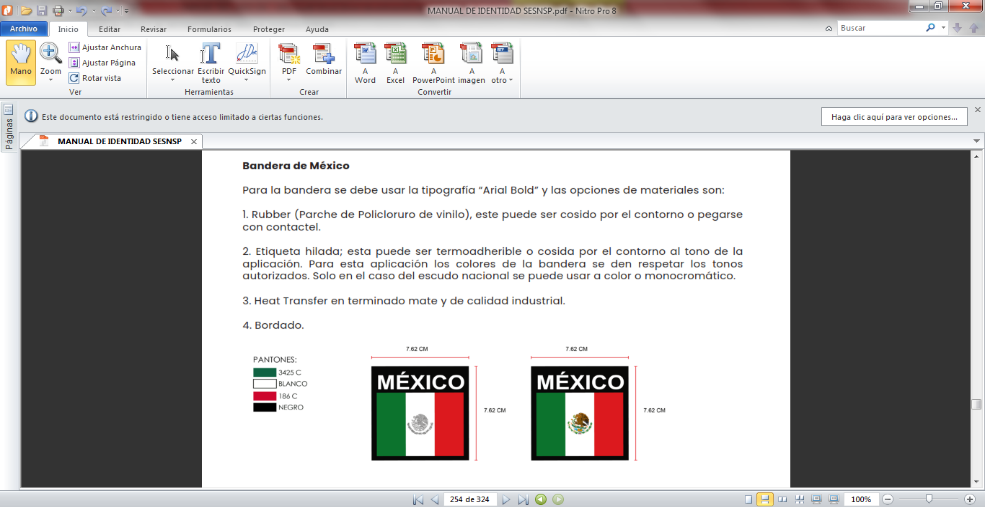 MANGA DERECHARECUADRO CON LEYENDA DE LA DIVISIÓN A LA QUE PERTENECE    FIJADA    SOBRE    MANGA    DERECHA, TIPOGRAFÍA “ARIAL BOLD” Y EL TEXTO CENTRADO DE 7.62 X 5 CM, EN  FOTOBORDADO .RECUADRO CON LEYENDAS MANGA DERECHA: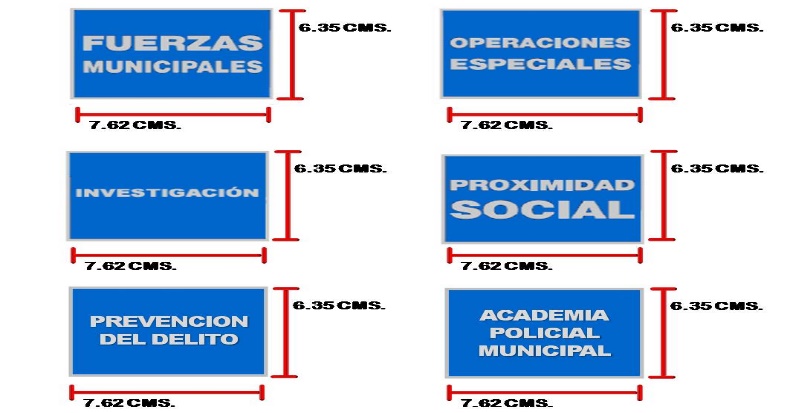 EN CASO DE RESULTAR SELECCIONADO, SE NOS PROPORCIONARÁ EL NÚMERO DE LEYENDAS POR SECTOR SIN COSTO ADICIONAL PARA EL MUNICIPIO.FRENTE LATERAL IZQUIERDOESTRELLA DE SIETE PICOS MEDIDA 8.5 CMS DE DIÁMETRO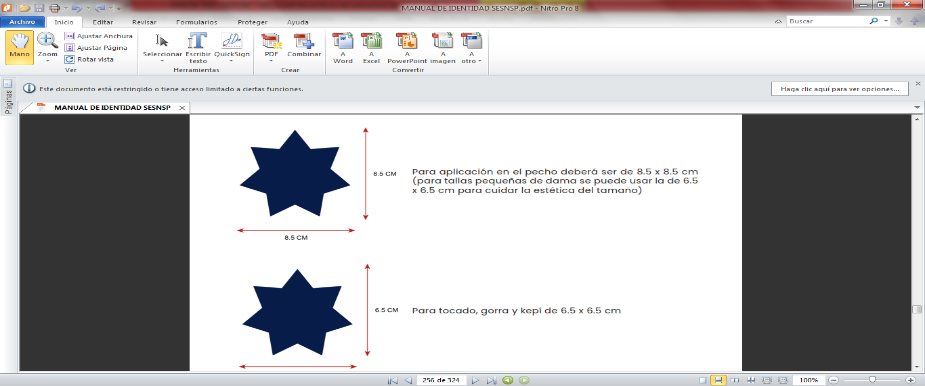 ESCUDO SEGÚN CORRESPONDA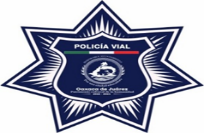 ESPALDARecuadro con leyenda “POLICÍA VIAL” fijada en la espalda, en material textil vinil reflejante, el nombre de la corporación es en la tipografía autorizada “HELVÉTICA INSERAT LT STD ROMAN”, centrado a dos renglones, en terminado reflejante y el texto  queda en el ancho de 27 x 12.70 cm, centrado.LEYENDA EN ESPALDASE  FIJARÁ  UN CÓDIGO  QR  DE 3.0  CM. POR 3.0  CM. MISMO QUE SERÁ PROPORCIONADO AL PROVEEDOR GANADOR, PARA SER IMPRESO EN CADA UNIFORME, CONSIDERANDO ÚNICAMENTE FIJARLO EN LA MANGA DERECHA DE LAS CAMISOLAS, DEBAJO DEL RECUADRO DE LA LEYENDA DE LA DIVISIÓN A LA QUE PERTENEZCAN DE MANERA CENTRADA, EL CUAL PERMITIRÁ A ESTA SECRETARÍA DE SEGURIDAD Y A LA CIUDADANÍA, IDENTIFICAR QUE EL PORTADOR DE LA PRENDA ES EFECTIVAMENTE UN MIEMBRO ACTIVO DE LA CORPORACIÓN, LO ANTERIOR, AL PERMITIRLE ESCANEARLO CON LA CÁMARA DE CUALQUIER TELÉFONO INTELIGENTE, QUE LLEVARÁ DE INMEDIATO AL  PORTAL  DE  INTERNET  DE  LA  CORPORACIÓN  O ENTIDAD. DEBERÁ CONTAR CON ELEMENTOS DE TRAZABILIDAD SOLAMENTE VISIBLES BAJO LUZ NEGRA O ULTRA VIOLETA, LA CODIFICACIÓN LLEVARÁ LA LEYENDA “OAXACA DE JUÁREZ 2024” EN EL CONTORNO." SIN COSTO ADICIONAL PARA EL MUNICIPIO.QUE CUMPLEN  CON LAS SIGUIENTES NORMAS   OFICIALES MEXICANAS:      NMX-A-1833/1- INNTEX-2014,  NMX-A-3801-INNTEX-2012,   PROY-NMX-A-7211-2-INNTEX-2021   (   ANTES   NMX-A-7211/2-INNTEX-2015), NMX-A-5077-INNTEX-2015,  NMX-A-12945-3- INNTEX-2020 (ANTES NMX-A-177-INNTEX-2005),  NMX-A-059/2-INNTEX-2019 (ANTES NMX-A-059/2-INNTEX-2008), NMX-A-109-INNTEX-2012, NMX-A-105-B02-INNTEX-2019 (ANTES NMX-A-105-B02-INNTEX-2010), NMX-A-073- INNTEX-2005, NMX-A-105-C06-INNTEX-2015,  NMX-A-105- E04-INNTEX-2019 (ANTES NMX-A-065-INNTEX-2005).PANTALÓN PIE A TIERRA AZUL MARINO:La prenda es cómoda, durable, resistente, ligera, transpirable y funcional,  con un peso de 5.7 Oz./m2,  construcción elaborada en tela 100% poliéster, con bolsillos 80% poliéster 20% algodón, con cintura tipo túnel ajustable, cinta elástica de agarre en el interior de la cintura, fuelle de diamante, bolsillos traseros con doble ribete y botones, pliegue permanente delantero y trasero, costra superior de un sola aguja (putada de bloqueo sin enredo) de 5 a 7 hilos con 10 puntadas por pulgada. Bragueta francesa forrada con agujero de botón recto, overlock de tres hilos en botamanga y en revestimiento de bragueta. Pespunte de 3 hilos sobre la costura del  borde  en  tiro  delantero  y  trasero  entrepierna  y  costuras laterales. Pespunte de aguja simple de ¼ en la abertura del bolsillo frontal. Pespunte de doble aguja de ¼ en elásticos de la cintura, bolsillos delanteros y traseros. Pespunte al filo en la parte delantera de la pretina, tiro frontal y posterior, filo bragueta, ribetes en los bolsillos traseros, bucles de botones traseros, todos los revestimientos de los bolsillos, bies de bolsillos delanteros. Remates en la apertura del ajuste de la pretina, presillas para el cinturón, bragueta, bucles de botones de bolsillos traseros y área interior de la entrepierna, remates triangulares en la abertura inferior del bolsillo delantero y extremos de ribete de bolsillo traseros, con collaretera de dos agujas en las presillas. Con Presillas que permitan se puedan utilizar con cinturones pie a tierra; el pantalón cierra mediante un zipper metálico ykk de alta durabilidad y resistencia en el cierre frontal central, con botón prym, que cuente con botones de poliéster de 24L en cada bolsillo trasero.ETIQUETAS: contiene etiquetas de marca, talla, país de origen, composición, y cuidados cosidas de forma permanente al interior del pantalón.QUE CUMPLEN  CON LAS SIGUIENTES NORMAS   OFICIALES MEXICANAS:      NMX-A-1833/1- INNTEX-2014,  NMX-A-3801-INNTEX-2012,  PROY-NMX-A-7211-2-INNTEX-2021   (   ANTES   NMX-A-7211/2-INNTEX-2015), NMX-A-5077-INNTEX-2015,    NMX-A-12945-3- INNTEX-2020 (ANTES NMX-A-177-INNTEX-2005),  NMX-A-059/2-INNTEX-2019 (ANTES NMX-A-059/2-INNTEX-2008), NMX-A-109-INNTEX-2012,     NMX-A-105-B02-INNTEX-2019, MÉTODO 5 (ANTES NMX-A-105-B02-INNTEX-2010)  , NMX- A-073-INNTEX-2005, NMX-A-105-C06-INNTEX-2015, NMX- A-105-E04-INNTEX-2019     (ANTES     NMX-A-065-INNTEX- 2005) NMX-A-172-INNTEX-2012.NOTA:    LOS REPORTES  DE  RESULTADOS  DE  LAS PRUEBAS    DE    LABORATORIO,    HACEN REFERENCIA    Y    SEÑALAMOS    EXPLÍCITAMENTE    EL NÚMERO   DE   PROCEDIMIENTO   DE   LA   PRESENTE LICITACIÓN. ASÍ MISMO EL JUEGO ES DE LA MISMA    TONALIDAD    DE    COLOR    Y    LA    MISMA COMPOSICIÓN   DE   LA   TELA,   NO   SE   ACEPTARÁ COMPOSICIÓN Y TONALIDAD DISTINTA POR JUEGO.5.11MODELO:PANTALON DAMA: 64443PANTALON CABALLERO: 74523CAMISOLA DAMA: 62396CAMISOLA HOMBRE: 72510JUEGOS569 $   2,840.00  $   1,615,960.00 5CAMISOLA AZUL MARINO TIPO COMANDO: GÉNERO: DAMA 87 PIEZAS Y CABALLERO 95 PIEZAS.ESPECIFICACIONES REQUERIDAS:CAMISOLA:La prenda es cómoda, durable, resistente, ligera, transpirable y funcional, con un peso de 4.8 Oz./m2,  construcción de triple puntada elaborada en tela con tejido ripstop 66% poliéster y 34% algodón, con botones de melamina, tratamiento  de  teflón  resistente  al  agua;  todas  las  costuras están reforzadas así como en puntos seguros y de alto estrés contiene doble costura, de 10 a 12 costuras por pulgada en todas las operaciones; manga larga con opción de convertirse a 3/4 por medio de una lengüeta con botón en el interior de la manga que se asegura a través de una presilla en el bíceps, botón oculto en la parte inferior del cuello, sistema de ventilación en espalda con entrada de 22.5 cm de largo de cada área de ventilación, con malla interior, tela doble en el mismo material para refuerzo en zona de la axila con dos ojillos para ventilación, y refuerzo de tela en codos, bolsillos ocultos a lado izquierdo, y derecho porta documentos con cierre en velcro dos bolsillos de pecho   plisados al frente   con entrada para bolígrafo en la solapa, cada bolsillo con dos cierres en velcro de 2.5 cm de largo por 2cm  de ancho, doble bolsillo porta bolígrafo en manga izquierda, con presilla para colgado de la prenda al interior del cuello, costuras de 10 a 12 pulgadas en todas las operaciones, costura de triple aguja en las sisas, parches de la siso, horquilla delantera, espalda, bolsillos porta documentos, bolsillos de pecho, a ambos lados de la aletilla frontal, parche de codo, cuello y contorno de los puños, costura de doble aguja en las solapas de los bolsillos y dobladillo de frente y trasero, 2 costuras de refuerzo verticales en cada una de las solapas de los bolsillos para el acceso del bolsillo porta bolígrafo y costuras de refuerzo en   esquinas superiores de solapas de los bolsillos de pecho, la parte superior e inferior de las aberturas de los bolsillos porta documentos y 2 en el centro de la espalda, costura tipo caja (en “x") en todos los parches tipo velcro, botones de  melamina (que no se derriten, se queman o se funden a altas temperaturas), 1 botón a cada lado izquierdo y derecho; 1 botón en el centro del cuello más 6 en la aletilla frontal; 2 botones en cada puño para ajuste del cierre, más 1 en la aletilla del puño; 2 botones en cada bíceps sobre las lengüetas para fijar la manga enrollada, con botones de repuesto, que incluya charretera con ojillos metálicos para colocar los grados, cierre con parche tipo velcro para los bolsillos porta documentos y en los bolsillos del pecho, incluir insignias, emblemas y divisas. Etiquetas de marca, talla, país de origen, composición, y cuidados, cosidas de forma permanente al interior de la prenda.EMBLEMAS:fotobordado, elaborados en hilos de 120 d/2 tex 27, de uso brillante y lustroso en 100% poliéster. Con transferencia digital en full HD y cuenta con tecnología que garantice la autenticidad de las prendas,   pegado con película termo-adherible y cosido directo en prenda sobre los bordes con overlook, solamente visibles bajo luz negra o ultra violeta, la codificación lleva la leyenda “Oaxaca de Juárez 2024” en el contorno de cada emblema, resistente a cualquier clima en cualquier temporada, apto para ciclos de lavado intenso.Podrá consultar tipografía, pantones,  distintivos, elementos de seguridad, será acorde al Manual de identidad establecido en https://www.gob.mx/sesnsp/documentos/actualizacion-del- manual-de-identidad-para-las-corporaciones-de-seguridad-publica. relativo al Modelo Nacional de Policía y Justicia CívicaMANGA IZQUIERDAEMBLEMAS: BANDERA CON EL ESCUDO NACIONAL FIJADA SOBRE MANGA IZQUIERDA EN  FOTOBORDADO.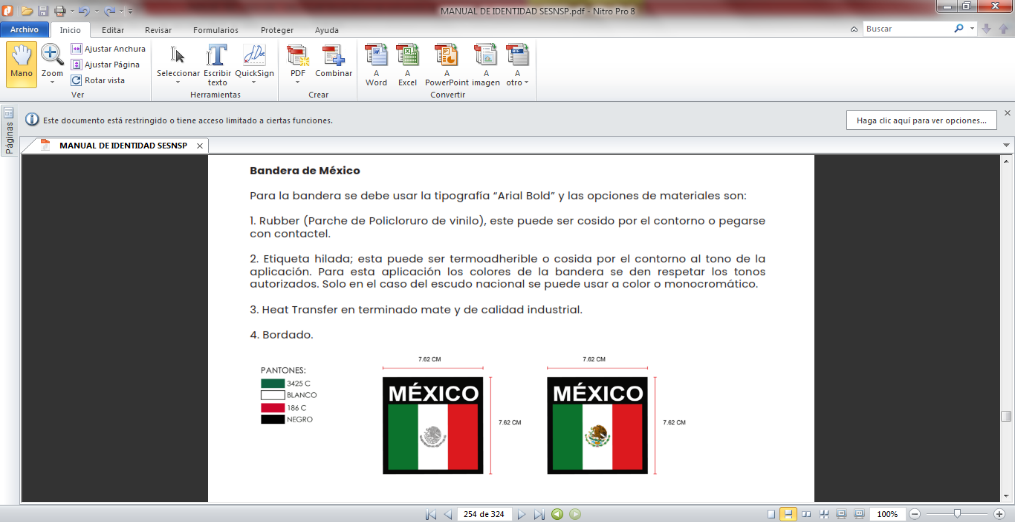 MANGA DERECHARECUADRO CON LEYENDA DE LA DIVISIÓN A LA QUE PERTENECE FIJADA SOBRE MANGA DERECHA, TIPOGRAFÍA “ARIAL BOLD” Y EL TEXTO CENTRADO DE 7.62 X 5 CM.RECUADRO CON LEYENDAS MANGA DERECHA:EN CASO DE RESULTAR SELECCIONADO, SE NOS PROPORCIONARÁ EL NÚMERO DE LEYENDAS POR SECTOR SIN COSTO ADICIONAL PARA EL MUNICIPIO.FRENTE LATERAL IZQUIERDOESTRELLA DE SIETE PICOS MEDIDA 8.5 CMS DE DIÁMETRO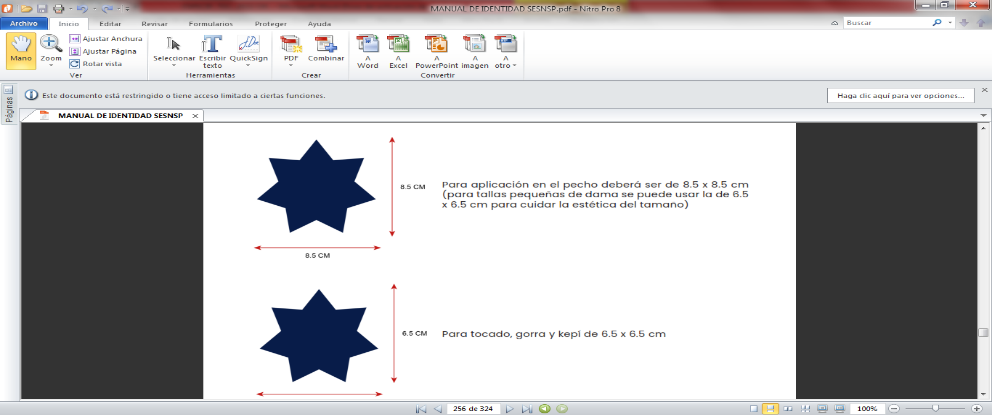 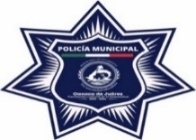 ESPALDARecuadro con leyenda  “POLICÍA  MUNICIPAL” ó  POLICÍA VIAL, según corresponda fijada en la espalda, en material textil vinil reflejante, el nombre de la corporación  en  tipografía autorizada “HELVÉTICA INSERAT LT STD ROMAN”, centrado a dos renglones, en terminado reflejante y el texto queda en el ancho de 27 x 12.70 cm, centrado.LEYENDA EN ESPALDA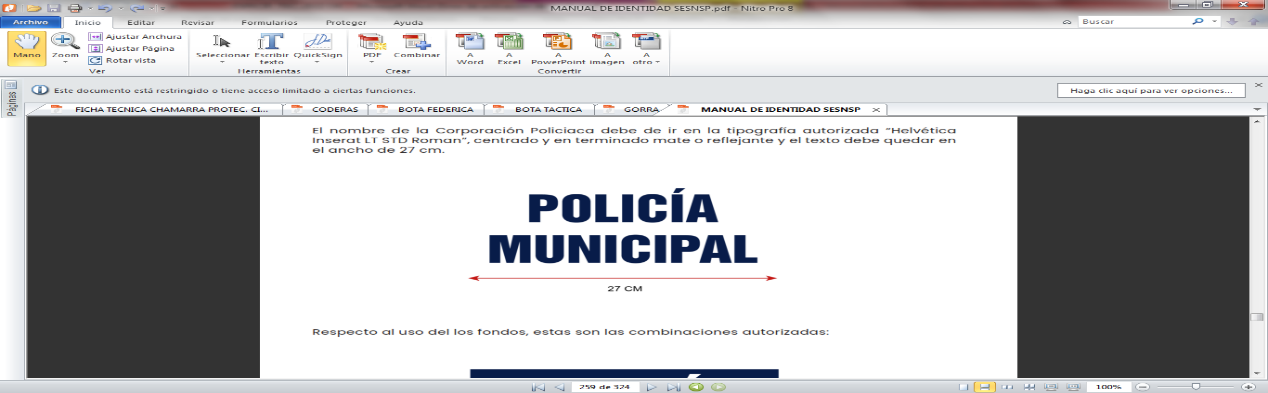 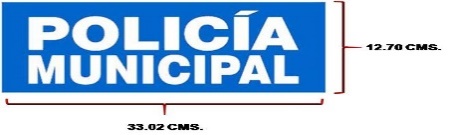 SE  FIJARÁ  UN CÓDIGO  QR  DE 3.0  CM. POR 3.0  CM. MISMO QUE SERÁ PROPORCIONADO AL PROVEEDOR GANADOR, PARA SER IMPRESO EN CADA UNIFORME, CONSIDERANDO ÚNICAMENTE FIJARLO EN LA MANGA DERECHA DE LAS CAMISOLAS, DEBAJO DEL RECUADRO DE LA LEYENDA DE LA DIVISIÓN A LA QUE PERTENEZCAN DE MANERA CENTRADA, EL CUAL PERMITIRÁ A ESTA SECRETARÍA DE SEGURIDAD Y A LA CIUDADANÍA, IDENTIFICAR QUE EL PORTADOR DE LA PRENDA ES EFECTIVAMENTE UN MIEMBRO ACTIVO DE LA CORPORACIÓN, LO ANTERIOR, AL PERMITIRLE ESCANEARLO CON LA CÁMARA DE CUALQUIER TELÉFONO INTELIGENTE, QUE LLEVARÁ DE INMEDIATO AL  PORTAL  DE  INTERNET  DE  LA  CORPORACIÓN  O ENTIDAD.   DEBERÁ   CONTAR   CON   ELEMENTOS   DE TRAZABILIDAD SOLAMENTE VISIBLES BAJO LUZ NEGRA O  ULTRA  VIOLETA,  LA  CODIFICACIÓN  LLEVARÁ  LA LEYENDA    “OAXACA    DE    JUÁREZ    2024”    EN    EL CONTORNO."    SIN    COSTO    ADICIONAL    PARA    EL MUNICIPIO.QUE  CUMPLE  CON  LAS  SIGUIENTES NORMAS     OFICIALES  MEXICANAS:        NMX-A-1833/1-INNTEX-2014,  NMX-A-3801-INNTEX-2012,  PROY-NMX-A-7211-2-INNTEX-2021   (   ANTES   NMX-A-7211/2-INNTEX-2015), NMX-A-5077-INNTEX-2015, NMX-A-12945-3-INNTEX-2020   (ANTES   NMX-A-177-INNTEX-2005),   NMX-A-059/2-INNTEX-2019 (ANTES NMX-A-059/2-INNTEX-2008), NMX-A-109-INNTEX-2012, NMX-A-105-B02-INNTEX-2019 MÉTODO 5  (ANTES  NMX-A-105-B02-INNTEX-2010)  ,  NMX-A-073- INNTEX-2005,  NMX-A-105-C06-INNTEX-2015,  NMX-A-105- E04-INNTEX-2019 (ANTES NMX-A-065-INNTEX-2005) NOTA:   LOS   REPORTES   DE   RESULTADOS   DE   LAS PRUEBAS    DE    LABORATORIO,   HACEN REFERENCIA    Y    SEÑALAN    EXPLÍCITAMENTE    EL NÚMERO   DE   PROCEDIMIENTO   DE   LA   PRESENTE LICITACIÓN.5.11MODELO:CAMISOLA DAMA: 62070CAMISOLA CABALLERO:72175PIEZAS182 $   1,780.00  $      323,960.00 9PANTALÓN TIPO COMANDO COLOR COYOTE:GÉNERO: DAMA 188 PIEZAS Y CABALLERO 229 PIEZAS ESPECIFICACIONES REQUERIDASPantalón táctico, color coyote fabricado en 66.7% poliéster y 33.3% algodón, con un peso de 5.5 Oz./m2, acabado ripstop de 2 mm; sistema de repelencia de  líquidos (teflón); cuenta con pretina de 4.5 cm de ancho, fabricada con entretela para darle estructura y durabilidad; posee siete presillas de 6.5 cms de alto por 2.8 cm de ancho; el pantalón cierra mediante un zipper metálico ykk de alta durabilidad y resistencia, un botón de melamina de grado industrial y un botón metálico de presión prym; cuenta con dos bolsillos en diagonal con diseño táctico y acceso amplio a las bolsas frontales, este en su acceso cuenta con un remate de sobre tela, a la altura de la ingle en ambas piernas posee bolsillos porta cargadores colocados en forma horizontal, en la parte de los muslos, en ambos lados, posee dos bolsas tácticas discretas con fuelle unilateral en la parte baja de la bolsa para darle amplitud. la bolsa cierra mediante una tapa de diseño táctico en diagonal que cierra mediante dos cierres mecánicos de velcro del mismo color del pantalón, al interior de la bolsa a la altura de la tapa cuenta con una jareta de nylon de del mismo color del pantalón  para colocar llaves o accesorios al interior de la bolsa, cada bolsa lateral cuenta con una apertura para plumas desde la parte superior de la tapa; en la parte trasera a la altura de los glúteos, posee una bolsa de cada lado colocada en forma horizontal, sin tapa; refuerzo a la altura de la rodillas. Todas las costuras deberán estar reforzadas tanto en puntos de alto estrés de la prenda como en puntos seguros.ETIQUETAS: contiene etiquetas de marca, talla, país de origen, composición, y cuidados cosidas de forma permanente al interior del pantalón.QUE  CUMPLE CON  LAS  SIGUIENTES NORMAS     OFICIALES  MEXICANAS:        NMX-A-1833/1- INNTEX-2014,  NMX-A-3801-INNTEX-2012,  PROY-NMX-A-7211-2-INNTEX-2021   (   ANTES   NMX-A-7211/2-INNTEX-2015),     NMX-A-5077-INNTEX-2015,          NMX-A-12945-3-INNTEX-2020 (ANTES NMX-A-177-INNTEX-2005),  NMX-A-059/2-INNTEX-2019  (ANTES  NMX-A-059/2-INNTEX-2008), NMX-A-109-INNTEX-2012,     NMX-A-105-B02-INNTEX-2019 MÉTODO 5 (ANTES NMX-A-105-B02-INNTEX-2010)  , NMX-A-073-INNTEX-2005,  NMX-A-105-C06-INNTEX-2015,  NMX-A-105-E04-INNTEX-2019     (ANTES     NMX-A-065-INNTEX-2005) NMX-A-172-INNTEX-2012.NOTA:   LOS   REPORTES   DE   RESULTADOS   DE   LAS PRUEBAS    DE    LABORATORIO,    HACEN REFERENCIA    Y    SEÑALAN    EXPLÍCITAMENTE    EL NÚMERO   DE   PROCEDIMIENTO   DE   LA   PRESENTE LICITACIÓN. 5.11MODELO:PANTALÓN DE DAMA:  64360 PANTALON DE CABALLERO: 74273PIEZAS417 $   1,510.00  $      629,670.00 13BOTA TÁCTICA COLOR NEGRO: GENERO: UNISEXESPECIFICACIONES  REQUERIDAS:Corte chinela, remate del talón, cuartes y chalecos de cuero vacuno, flor entera, tubos, lengüeta, y bullón de material textil (tipo lona),altura: 27 cm, medidos desde el piso hasta la parte superior del calzado por el área del talón, bullón de una sola pieza, colocado sobre el borde del tubo, en su exterior de material textil (tipo lona), en su interior del mismo material del forro, relleno de material espumoso(espuma látex), látigo: material  textil, colocado  en  la parte  superior del tubo interno, unido al chaleco con costura doble, sujeto con cinta contactel, forro: en chinela de tela tejida sintética con soporte de tela no tejido sintética (tipo oropal), con entreforro de tela de algodón, en lengüeta, bullón  y tubos de tela tejido sintética, bordeada con espuma de poliuretano con una capa de tela no tejida sintética como soporte, lengüeta: lengüeta con fuelle de material textil (tipo lona), con acojinamiento de espuma de poliuretano, fuelle unido a los chalecos a la altura del cuarto ojillo, cierre: material sintético, colocado en el tubo interno del calzado, en el interior del calzado presenta un fuelle de material sintético, a todo lo largo del cierre, ojillos: presenta cinco ojillos metálicos, un pasa agujetas superiores metálicos, por chaleco, colocados de forma equidistante, agujetas: 174 cm de longitud, poliéster con alma de algodón, forma circular, con herretes (puntas) plásticas en los extremos, contra corte: material base fibra de poliéster, punta: material base termoplástico, suela: hule, de  una  sola  pieza,  junto  con    el  tacón,  huella  con  dibujo antiderrapante,  planta:  completa,  cubre  todo  el  interior  del calzado, de polímero rígido, sistema de construcción: pegado y cosido en la zona de la  punta, plantilla: completa,  removible, superficie que hace contacto con el pie de tela tejida sintética en base de eva (etil-vinil-acetato), tallas: 22-30.Etiquetas de marca, talla, país de origen y composición.QUE   CUMPLE   CON   LA   SIGUIENTE NORMA OFICIAL MEXICANA:     NOM-113-STPS-2009.DUTY GEAR MODELO 5423PARES519 $      784.00  $      406,896.00 14BOTA TÁCTICA COLOR COYOTE: GENERO: UNISEXESPECIFICACIONES  REQUERIDAS:Corte chinela, remate del talón, cuartes y chalecos de cuero vacuno, flor entera, tubos, lengüeta, y bullón de material textil (tipo lona),altura: 27 cm, medidos desde el piso hasta la parte superior del calzado por el área del talón, bullón de una sola pieza, colocado sobre el borde del tubo, en su exterior de material textil (tipo lona), en su interior del mismo material del forro, relleno de material espumoso(espuma látex), látigo: material  textil, colocado  en  la parte  superior del tubo interno, unido al chaleco con costura doble, sujeto con cinta contactel, forro: en chinela de tela tejida sintética con soporte de tela no tejido sintética (tipo oropal), con entreforro de tela de algodón, en lengüeta, bullón  y tubos de tela tejido sintética, bordeada con espuma de poliuretano con una capa de tela no tejida sintética como soporte, lengüeta: lengüeta con fuelle de material textil (tipo lona), con acojinamiento de espuma de poliuretano, fuelle unido a los chalecos a la altura del cuarto ojillo, cierre: material sintético, colocado en el tubo interno del calzado, en el interior del calzado presenta un fuelle de material sintético, a todo lo largo del cierre, ojillos: presenta cinco ojillos metálicos, un pasa agujetas superiores metálicos, por chaleco, colocados de forma equidistante, agujetas: 174 cm de longitud, poliéster con alma de algodón, forma circular, con herretes (puntas) plásticas en los extremos, contra corte: material base fibra de poliéster, punta: material base termoplástico, suela: hule, de  una  sola  pieza,  junto  con    el  tacón,  huella  con  dibujo antiderrapante,  planta:  completa,  cubre  todo  el  interior  del calzado, de polímero rígido, sistema de construcción: pegado y cosido en la zona de la  punta, plantilla: completa,  removible, superficie que hace contacto con el pie de tela tejida sintética en base de eva (etil-vinil-acetato), tallas: 22-30.Etiquetas de marca, talla, país de origen y composición.QUE   CUMPLE   CON   LA   SIGUIENTE NORMA OFICIAL MEXICANA:     NOM-113-STPS-2009.DUTY GEARMODELO 5423PARES235 $      784.00  $      184,240.00 17CHAMARRA AZUL MARINO: GÉNERO:  UNISEXESPECIFICACIONES  REQUERIDAS:Cuerpo principal: 100% poliamida, recubrimiento resistente al agua y al viento, Interior de suave forro polar cepillado, con cremallera en el escote  delantero.  Dos  bolsillos  delanteros  seguros  con cremallera vertical en el pecho y grandes bolsillos para las manos con cremallera, todas las cremalleras son YKK con broches y remaches prym, fácil acceso al brazo lateral con cremallera,  codo  articulado  con  cierre  de  puño  ajustable. puerto multimedia. Bucle interno para taquilla y barra de escritura de identificación en el interior. Presillas en todos los puntos de tensión, con tecnología resistente a formación de gotas, aperturas laterales con cremallera, asegurada con lengüeta de botón de presión que facilitan el acceso al arma de fuego, cuenta con ajustador en puños, elaborados de la misma tela principal con contactel.Etiquetas  de  marca,  talla,  país  de  origen,  composición, cuidados.EMBLEMAS:fotobordado, elaborados en hilos de 120 d/2 tex 27, de uso brillante y lustroso en 100% poliéster. Con transferencia digital en full HD y cuenta con tecnología que garantice la autenticidad de las prendas,   pegado con película termo-adherible y cosido directo en prenda sobre los bordes con overlook, solamente visibles bajo luz negra o ultra violeta, la codificación lleva la leyenda “Oaxaca de Juárez 2024” en el contorno de cada emblema, resistente a cualquier clima en cualquier temporada, apto para ciclos de lavado intenso.Podrá consultar tipografía, pantones,  distintivos, elementos de seguridad, será acorde al Manual de identidad establecido en https://www.gob.mx/sesnsp/documentos/actualizacion-del- manual-de-identidad-para-las-corporaciones-de-seguridad- publica. relativo al Modelo Nacional de Policía y Justicia CívicaMANGA IZQUIERDAEMBLEMAS: BANDERA CON EL ESCUDO NACIONAL FIJADA SOBRE MANGA IZQUIERDA EN FOTOBORDADO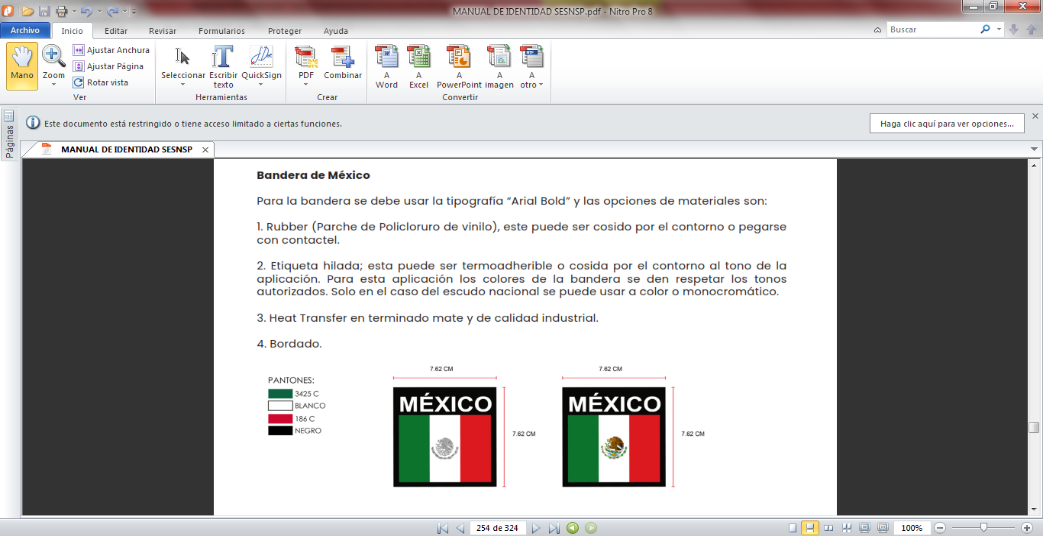 MANGA DERECHARECUADRO CON LEYENDA DE LA DIVISIÓN A LA QUE PERTENECE FIJADA SOBRE MANGA DERECHA, TIPOGRAFÍA “ARIAL BOLD” Y EL TEXTO CENTRADO DE 7.62 X 5 CM, EN FOTOBORDADO.RECUADRO CON LEYENDAS MANGA DERECHA: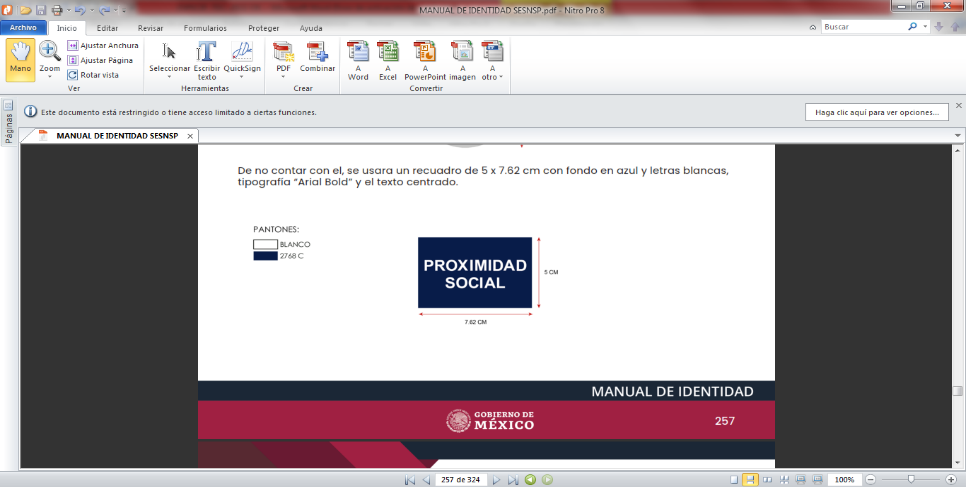 EN CASO DE RESULTAR SELECCIONADO, SE NOS PROPORCIONARÁ EL NÚMERO DE LEYENDAS POR SECTOR SIN COSTO ADICIONAL PARA EL MUNICIPIO.FRENTE LATERAL IZQUIERDO ESTRELLA DE SIETE PICOS MEDIDA 8.5 CMS DE DIÁMETRO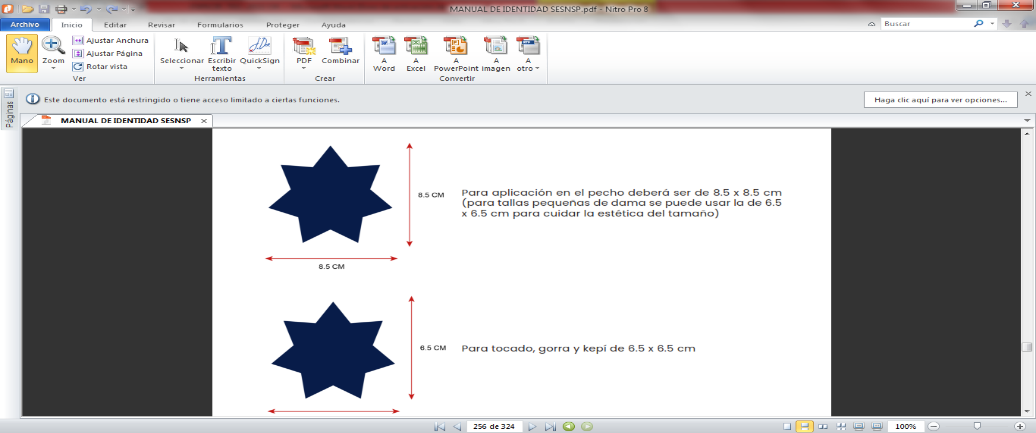 ESCUDO SEGÚN CORRESPONDA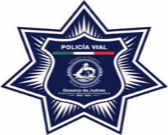 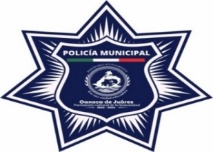 ESPALDARecuadro con leyenda  “POLICÍA  MUNICIPAL” ó  POLICÍA VIAL, según corresponda fijada en la espalda, en material textil vinil reflejante, el nombre de la corporación  en la tipografía autorizada “HELVÉTICA INSERAT LT STD ROMAN”, centrado a dos renglones, en terminado reflejante y el texto  queda en el ancho de 27 x 12.70 cm, centrado.LEYENDA EN ESPALDA SEGÚN CORRESPONDA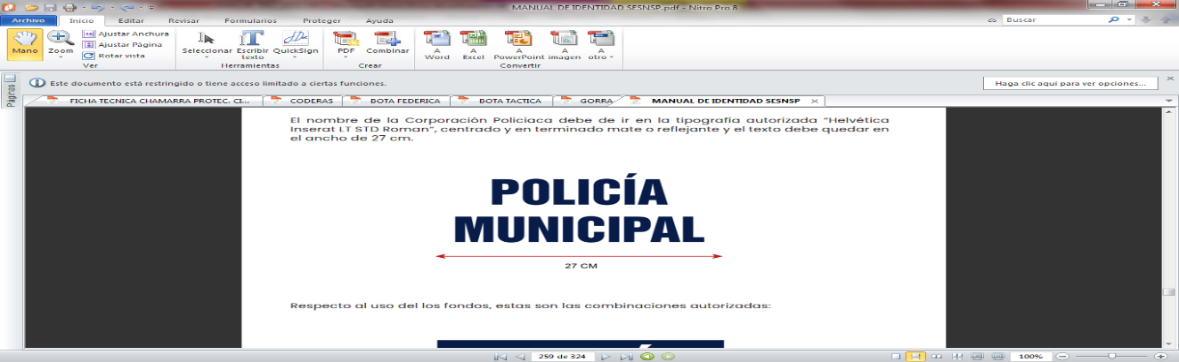 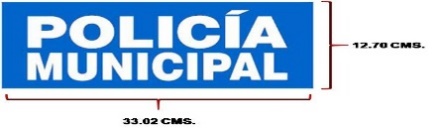 LEYENDA EN ESPALDAPARA PROTECCIÓN CIVIL:MANGA IZQUIERDAEMBLEMAS: BANDERA CON EL ESCUDO NACIONAL FIJADA SOBRE MANGA IZQUIERDA EN FOTOBORDADO.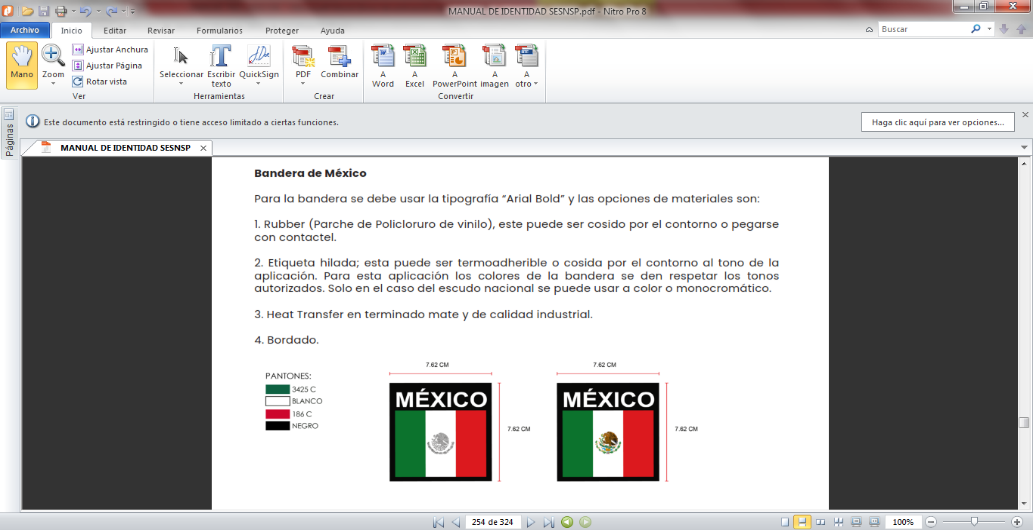 MANGA DERECHAESCUDO CHIMALLI FIJADO SOBRE MANGA DERECHA, DE 7 CM DE DIÁMETRO, CON LOS COLORES AUTORIZADOS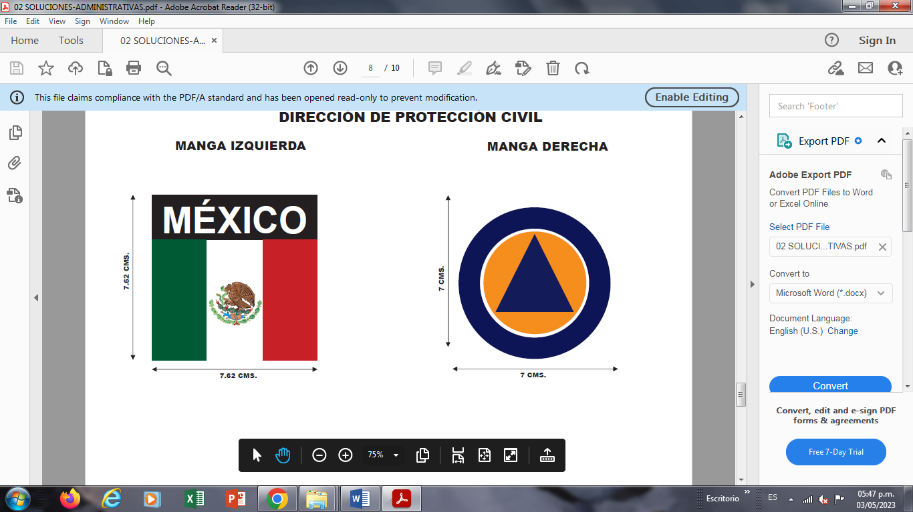 EN CASO DE SER SELECCIONADO, SE NOS PROPORCIONARÁ EL NÚMERO DE LEYENDAS POR SECTOR SIN COSTO ADICIONAL PARA EL MUNICIPIO.FRENTE LATERAL IZQUIERDOESCUDO CHIMALLI DE PROTECCIÓN CIVIL EN FOTOBORDADO    Y LEYENDA “PROTECCIÓN CIVIL OAXACA DE JUÁREZ” A TRES RENGLONES  CON LOS COLORES AUTORIZADOS, MEDIDA DE 8.5 X 9 CMS CON LOS COLORES AUTORIZADOS.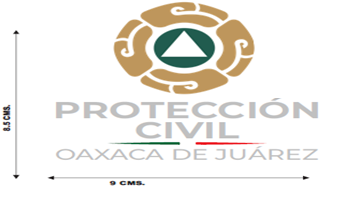 LEYENDA EN ESPALDARECUADRO CON LEYENDA “PROTECCIÓN CIVIL”, FIJADA EN LA ESPALDA, EN MATERIAL TEXTIL VINIL REFLEJANTE, EL NOMBRE DE LA CORPORACIÓN EN LA TIPOGRAFÍA AUTORIZADA “HELVÉTICA INSERAT LT STD ROMAN”, CENTRADO Y EN TERMINADO REFLEJANTE Y EL TEXTO  QUEDA EN EL ANCHO DE 27 X 12.70 CM. CENTRADO.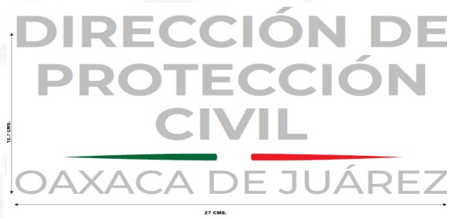 QUE CUMPLE CON LAS SIGUIENTESNORMAS  OFICIALES MEXICANAS:     PROY-NMX-A-139-INNTEX-2014,  NMX-A-3801-INNTEX-2012,  PROY-NMX-A-134-INNTEX-2020   (ANTES   NMX-A-134-INNTEX-2013), NMX-A-5077-INNTEX-2015,   NMX-A-12945-3-INNTEX-2020 (ANTES NMX-A-177-INNTEX-2005),  NMX-A-059/2-INNTEX-2019 (ANTES NMX-A-059/2-INNTEX-2008), NMX-A-13938/2- INNTEX-2012 ,NMX-A-109-INNTEX-2012, NMX-A-105-B02-INNTEX-2019    MÉTODO    5    (ANTES    NMX-A-105-B02-INNTEX-2010)     ,  NMX-A-073-INNTEX-2005,  NMX-A-105-C06-INNTEX-2015, NMX-A-105-E04-INNTEX-2019 (ANTES NMX-A-065-INNTEX-2005), NMX-A-172-INNTEX-2012.NOTA:  LOS  REPORTES  DE  RESULTADOS  DE  LAS PRUEBAS    DE    LABORATORIO,  HACEN REFERENCIA    Y    SEÑALAN    EXPLÍCITAMENTE    EL NÚMERO   DE   PROCEDIMIENTO   DE   LA   PRESENTE LICITACIÓN.5.11MODELO 48026PIEZAS1,050 $   2,520.00  $   2,646,000.00 19GORRA AZUL MARINO: GÉNERO: UNISEXCon insignias, 65% poliéster, 35% algodón, de seis paneles de silueta baja, entretela buckram (acabado de almidón pesado que crea un acabado más rígido) en paneles frontales, banda  con  relleno  capitonado  con  espuma  en  todo  el contorno, ojales bordados en cada panel de la gorra, ajuste trasero con velcro de 8 costuras paralelas en la visera, bandas en la unión entre los paneles hacia el interior.Etiquetas  de  marca,  talla,  país  de  origen,  composición, cuidados.EMBLEMAS:FOTOBORDADO, elaborados en hilos de 120 d/2 tex 27, de uso brillante y lustroso en 100% poliéster. Con transferencia digital en full HD   y cuenta con tecnología que garantice la autenticidad de las prendas, pegado con película termo-adherible y cosido directo en prenda sobre los bordes con overlook, solamente visibles bajo luz negra o ultra violeta, la codificación lleva la leyenda “Oaxaca de Juárez 2024” en el contorno de cada emblema, resistente a cualquier clima en cualquier temporada, apto para ciclos de lavado intenso.Podrá consultar tipografía, pantones,  distintivos, elementos de seguridad, será acorde al Manual de identidad establecido en https://www.gob.mx/sesnsp/documentos/actualizacion-del- manual-de-identidad-para-las-corporaciones-de-seguridad- publica.  relativo  al  Modelo  Nacional  de  Policía  y  Justicia Cívica.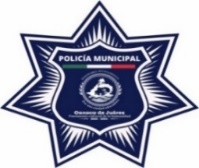 PARTE DELANTERA DE LA GORRAEMBLEMA FOTOBORDADO: ESTRELLA CON LEYENDA “POLICÍA MUNICIPAL” O “POLICÍA VIAL”, SEGÚN CORRESPONDA FIJADA EN LA PARTE DELANTERA DE LA GORRA, DEBE QUEDAR EN EL ANCHO DE 6.5 CM X 6.5 CM, CENTRADO.5.11 MODELO 89260PIEZAS773 $      285.00  $      220,305.00 25CINTURÓN PIE A TIERRA COLOR NEGRO:  GÉNERO: UNISEXESPECIFICACIONES   REQUERIDAS:      Nylon 100%, hebilla de metal, costuras, reforzadas, construido en cinta de poliamida de uso rudo, cinturón de nailon y hebilla de trinquete deslizante automática   de aleación de zinc, que brinde   flexibilidad,   absorción   del   sudor,   ligero,   rápido, resistente al desgaste, la pretina está hecha de un resistente material de nailon, longitud total del cinturón es de 120 cm/47 pulgadas y el ancho de la correa es de 1.7 pulgadas/4.5cm y el ancho de la hebilla de la correa es de 2.2 pulgadas/5.8cm. Se ajusta a la mayoría de los bucles de los pantalones, la cinta engrosada está hecha de material de nylon 1000D de alta resistencia.Etiquetas de marca, talla, país de origen y composición.AVEICHPIEZAS293 $      167.00  $        48,931.00 26CINTURÓN TÁCTICO COLOR NEGRO: GÉNERO: UNISEXESPECIFICACIONES       REQUERIDAS:    Nylon 100%, hebilla de metal, costuras, reforzadas, construido en lateral de liberación rápida, cinturón de nailon y hebilla de trinquete deslizante automática   de aleación de zinc, que brinde   flexibilidad,   absorción   del   sudor,   ligero,   rápido, resistente al desgaste, la pretina está hecha de un resistente material de nailon, longitud total del cinturón es de 120 cm/47 pulgadas y el ancho de la correa es de 1.7 pulgadas/4.5cm y el ancho de la hebilla de la correa es de 2.2 pulgadas/5.8cm. Se ajusta a la mayoría de los bucles de los pantalones, la cinta engrosada está hecha de material de nylon 1000D de alta resistencia.Etiquetas de marca, talla, país de origen y composición.GJP  MODELO GJP SZ1004PIEZAS526 $      145.00  $        76,270.00 28CINTURÓN TÁCTICO COLOR COYOTE:   GÉNERO: UNISEXESPECIFICACIONES   REQUERIDAS:    Nylon 100%,  hebilla  de  metal,  velcro  para  ajuste  del  mismo, costuras, reforzadas, construido en cinta de poliamida de uso rudo, cuenta con hebilla para ajuste, cinturón de nailon y hebilla   de   trinquete   deslizante   automática,   que   brinde flexibilidad, absorción del sudor, ligero, rápido, resistente al desgaste, hebilla de trinquete (está hecha de aleación de zinc), es resistente y duradero, la pretina está hecha de un resistente material de nailon. La capacidad de carga es muy fuerte, lo que puede satisfacer sus diferentes necesidades, longitud total del cinturón es de 120 cm/47 pulgadas y el ancho de la correa es de 1.7 pulgadas/4.5cm y el ancho de la hebilla de la correa es de 2.2 pulgadas/5.8cm. Se ajusta a la mayoría de los   bucles de los pantalones, la cinta engrosada estáhecha de material de nylon 1000D de alta resistencia.Etiquetas de marca, talla, país de origen y composición.GJP MODELO GJP 76617PIEZAS235 $      145.00  $        34,075.00 SUBTOTAL $   9,967,713.50 (ONCE MILLONES QUINIENTOS SESENTA Y DOS MIL QUINIENTOS CUARENTA Y SIETE PESOS 66/100 M.N.)(ONCE MILLONES QUINIENTOS SESENTA Y DOS MIL QUINIENTOS CUARENTA Y SIETE PESOS 66/100 M.N.)(ONCE MILLONES QUINIENTOS SESENTA Y DOS MIL QUINIENTOS CUARENTA Y SIETE PESOS 66/100 M.N.)(ONCE MILLONES QUINIENTOS SESENTA Y DOS MIL QUINIENTOS CUARENTA Y SIETE PESOS 66/100 M.N.)(ONCE MILLONES QUINIENTOS SESENTA Y DOS MIL QUINIENTOS CUARENTA Y SIETE PESOS 66/100 M.N.)I.V.A. $   1,594,834.16 TOTAL $ 11,562,547.66 PARTIDADESCRIPCIÓNMARCAUNIDAD DE MEDIDACANTIDAD PRECIO UNITARIOSUBTOTAL1PLAYERA INTERIOR COLOR AZUL MARINO: GÉNERO: UNISEX Cuello redondo, manga corta, transpirable, cómoda, tejido chiffon 100% algodón, 175 G/M2. tolerancia +/- 5 Oz., doble pespunte en manga, cuello y dobladillo de la parte inferior de la prenda. Que contiene etiquetas de marca, talla, país de origen, composición y cuidados cosidas de forma permanente al interior de la prenda.YAZBEKPIEZA5,463PIEZAS$74.80$408,632.402PLAYERA INTERIOR COLOR BLANCA: GENERO: UNISEX Cuello redondo, manga corta, transpirable, cómoda, tejido chiffon 100% algodón, 175 G/M2. tolerancia +/- 5 Oz., doble pespunte en manga, cuello y dobladillo de la parte inferior de la prenda.  Que contiene etiquetas de marca, talla, país de origen, composición y cuidados, cosidas de forma permanente al interior de la prenda.YAZBEKPIEZA921PIEZAS$74.80$68,890.803JUEGO DE CAMISOLA Y PANTALÓN TIPO COMANDO AZUL MARINO:  GÉNERO: DAMA 147 PIEZAS Y CABALLERO 881 PIEZAS.  ESPECIFICACIONES MÍNIMAS.CAMISOLA COMANDO AZUL MARINO:La prenda es cómoda, durable, resistente, ligera, transpirable y funcional, con un peso de 4.8 Oz./m2, tolerancia +/- 0.5 Oz. construcción de triple puntada elaborada en tela con tejido ripstop 65% poliéster y 35% algodón +/- 2% de tolerancia del total de la composición de la tela, con botones de melamina,  tratamiento de teflón resistente al agua; todas las costuras estan reforzadas así como en puntos seguros y de alto estrés contienen doble costura, de 10 a 12 costuras por pulgada en todas las operaciones; manga larga con opción de convertirse a 3/4 por medio de una lengüeta con botón en el interior de la manga que se asegura a través de una presilla en el bíceps, botón oculto en la parte inferior del cuello, sistema de ventilación en espalda con entrada de 22.5 cm +/- 5 mm de largo de cada área de ventilación, con malla interior, tela doble en el mismo material para refuerzo en zona de la axila con dos ojillos para ventilación, y refuerzo de tela en codos, bolsillos ocultos a lado izquierdo, y derecho porta documentos con cierre en velcro  dos bolsillos de pecho  plisados al frente  con entrada para bolígrafo en la solapa, cada bolsillo con dos cierres en velcro de 2.5 cm +/- 5 mm de largo por 2cm +/- 5 mm de ancho, doble bolsillo porta bolígrafo en manga izquierda, con presilla para colgado de la prenda al interior del cuello, costuras de 10 a 12 pulgadas en todas las operaciones, costura de triple aguja en las sisas, parches de la siso, horquilla delantera, espalda, bolsillos porta documentos, bolsillos de pecho, a ambos lados de la aletilla frontal, parche de codo, cuello y contorno de los puños, costura de doble aguja en las solapas de los bolsillos y dobladillo de frente y trasero, 2 costuras de refuerzo verticales en cada una de las solapas de los bolsillos para el acceso del bolsillo porta bolígrafo y costuras de refuerzo en  esquinas superiores de solapas de los bolsillos de pecho, la parte superior e inferior de las aberturas de los bolsillos porta documentos y 2 en el centro de la espalda, costura tipo caja (en “x") en todos los parches tipo velcro, botones de  melamina (que no se derriten, se queman o se funden a altas temperaturas), 1 botón a cada lado izquierdo y derecho; 1 botón en el centro del cuello más 6 en la aletilla frontal; 2 botones en cada puño para ajuste del cierre, más 1 en la aletilla del puño;  2 botones en cada bíceps sobre las lengüetas para fijar la manga enrollada, con botones de repuesto, que incluyen charretera con ojillos metálicos para colocar los grados, cierre con parche tipo velcro para los bolsillos porta documentos y en los bolsillos del pecho, incluye insignias, emblemas y divisas. Etiquetas de marca, talla, país de origen, composición, y cuidados, cosidas de forma permanente al interior de la prenda.EMBLEMAS:  En fotobordado, elaborados en hilos de 120 d/2 tex 27, de uso brillante y lustroso en 100% poliéster. Con transferencia digital en full HD y cuenta con tecnología que garantiza la autenticidad de las prendas, pegado con película termo-adherible y cosido directo en prenda sobre los bordes con overlook, solamente visibles bajo luz negra o ultra violeta, la codificación lleva la leyenda “Oaxaca de Juárez 2024” en el contorno de cada emblema, resistente a cualquier clima en cualquier temporada, apto para ciclos de lavado intenso.MANGA IZQUIERDAEMBLEMAS: Bandera con el escudo nacional fijada sobre manga izquierda en fotobordado.MANGA DERECHARecuadro con leyenda de la división a la que pertenece fijada sobre manga derecha, tipografía “ARIAL BOLD” y el texto centrado de 7.62 X 5 CM.RECUADRO CON LEYENDAS MANGA DERECHA:                                     |De resulta adjudicada mi representada, el Municipio proporcionará el número de leyendas por sector sin costo adicional para el municipio.FRENTE LATERAL IZQUIERDOESTRELLA DE SIETE PICOS MEDIDA 8.5 CMS DE DIÁMETRO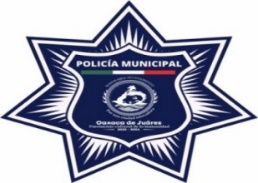 ESPALDARecuadro con leyenda “POLICÍA MUNICIPAL” ó POLICÍA VIAL, según corresponda fijada en la espalda, en material textil vinil reflejante, el nombre de la corporación ira en la tipografía autorizada “HELVÉTICA INSERAT LT STD ROMAN”, centrada a dos renglones, en terminado reflejante y el texto quedará en el ancho de 27 x 12.70 cm, centrado. LEYENDA EN ESPALDAMi representada oferta fijar un código QR de 3.0 cm. por 3.0 cm. mismo que será proporcionado por el Municipio  de ser adjudicada mi representada, para ser impreso en cada uniforme, considerando únicamente fijarlo en la manga derecha de las camisolas, debajo del recuadro de la leyenda de la división a la que pertenezcan de manera centrada, el cual permitirá a la secretaría de seguridad y a la ciudadanía, identificar que el portador de la prenda es efectivamente un miembro activo de la corporación, lo anterior, al permitirle escanearlo con la cámara de cualquier teléfono inteligente, que lleva de inmediato al portal de internet de la corporación o entidad. contará con elementos de trazabilidad solamente visibles bajo luz negra o ultra violeta, la codificación lleva la leyenda “Oaxaca de Juárez 2024” en el contorno." sin costo adicional para el municipio.   CUMPLEN MÍNIMAMENTE CON LAS SIGUIENTES NORMAS MEXICANAS:  NMX-A-1833/1-INNTEX-2014, NMX-A-3801-INNTEX-2012,  PROY-NMX-A-7211-2-INNTEX-2021 ( ANTES NMX-A-7211/2-INNTEX-2015), NMX-A-5077-INNTEX-2015,  NMX-A-12945-3-INNTEX-2020 (ANTES NMX-A-177-INNTEX-2005),  NMX-A-059/2-INNTEX-2019 (ANTES NMX-A-059/2-INNTEX-2008), NMX-A-109-INNTEX-2012,  NMX-A-105-B02-INNTEX-2019 (ANTES NMX-A-105-B02-INNTEX-2010), NMX-A-073-INNTEX-2005, NMX-A-105-C06-INNTEX-2015,  NMX-A-105-E04-INNTEX-2019 (ANTES NMX-A-065-INNTEX-2005).PANTALÓN COMANDO AZUL MARINO:La prenda es cómoda, durable, resistente, ligera, transpirable y funcional, con un peso de 5.7 Oz./m2, tolerancia +/- 0.5 Oz,  construcción de doble puntada elaborada en tela con tejido ripstop 65% poliéster y 35% algodón +/- 2% de tolerancia del total de la composición de la tela, con acabado de teflón, bolsillos 80% Poliéster, 20% algodón, plisado frontal, cintura ajustable por medio de resorte e inserto en entrepierna con forma de diamante de 38 cm, tratamiento de teflón resistente al agua, costuras de 10 a 12 puntadas por pulgada, costura de candado: al interior, pespunte de doble aguja en las costuras laterales, de asientos, tiro delantero, rodilleras, bolsillo tipo cargo y todas las solapas de los bolsillos; 72 costuras de refuerzo en puntos de mayor tensión, costuras de refuerzo tipo caja en “x” en ambos extremos de las solapas de los bolsillos tipo cargo y bolsillo de navaja, así como en los bolsillos traseros, así como en todos los parches tipo velcro, con costura doble en los bolsillos al interior del pantalón, con 7 Presillas que permitan se puedan utilizar con cinturones tácticos.  El pantalón cierra mediante una cremallera metálica ykk de alta durabilidad y resistencia, un botón de resina de alta resistencia en la aletilla interna del tiro frontal, y un botón metálico tipo broche de presión prym. Bolsillos laterales con dimensiones amplias con revestimiento de tafeta, bolsillo frontal derecho porta navajas o teléfonos móviles con ribete reforzado y entretela, bolsillo frontal izquierdo con solapa y fuelles laterales para ampliar la capacidad de carga.  Bolsillos frontales cargo con solapa plisada de 18.5 cm de largo con cierre en velcro con dos cintas de 3.5 cm +/- 5mm de largo. Los tres bolsillos tipo cargo con solapas para ampliar el volumen de almacenaje. Bolsillos traseros en diagonal de 21 cm de largo, con diseño táctico y acceso amplio a las bolsas con cierres en velcro, que el bolsillo trasero del lado derecho cuente con cincho super resistente para portar lámparas u otros accesorios. Rodillas articuladas y reforzadas. Bolsillo interno en la rodilla con entrada lateral para integrar rodilleras, con refuerzo de doble tela en el asiento, todas las costuras están reforzadas, así como en puntos seguros y de alto estrés contienen doble costura. ETIQUETAS: Cuenta con etiquetas de marca, talla, país de origen, composición, y cuidados, cosidas de forma permanente al interior del pantalón.CUMPLEN MÍNIMAMENTE CON LAS SIGUIENTES  NORMAS MEXICANAS:    NMX-A-1833/1-INNTEX-2014, NMX-A-3801-INNTEX-2012, PROY-NMX-A-7211-2-INNTEX-2021 ( ANTES NMX-A-7211/2-INNTEX-2015), NMX-A-5077-INNTEX-2015,  NMX-A-12945-3-INNTEX-2020 (ANTES NMX-A-177-INNTEX-2005),  NMX-A-059/2-INNTEX-2019 (ANTES NMX-A-059/2-INNTEX-2008), NMX-A-109-INNTEX-2012, NMX-A-105-B02-INNTEX-2019 MÉTODO 5 (ANTES NMX-A-105-B02-INNTEX-2010) , NMX-A-073-INNTEX-2005, NMX-A-105-C06-INNTEX-2015, NMX-A-105-E04-INNTEX-2019 (ANTES NMX-A-065-INNTEX-2005) NMX-A-172-INNTEX-2012.MARCA  BRF BLACK RHINO FORCEJUEGO1,028 JUEGOS$1,604.90$1,649,837.204JUEGO DE CAMISOLA Y PANTALÓN PIE A TIERRA AZUL MARINO:  GÉNERO: DAMA 174 PIEZAS Y CABALLERO 395 PIEZAS.ESPECIFICACIONES MÍNIMAS: CAMISOLA PIE A TIERRA AZUL MARINO La prenda es cómoda, durable, resistente, ligera, transpirable y funcional, con un peso de 4.6 Oz./m2, tolerancia +/- 0.5 Oz construcción elaborada en tela 100% poliéster, tratamiento de teflón resistente al agua, manga larga, dos bolsillos de parche en el pecho con ranuras para bolígrafos, cierre frontal con cremallera oculta, correa de soporte de la placa cosida al interior de la camisa, aberturas de micrófono en ambas costuras laterales, con tira de soporte de placa, charreteras y bucle de cámara, soportes en puntas de cuello con nylon 100% en la parte interior trasera del cuello, con pliegues cosidos en la parte superior y trasera del cuerpo, costuras de 10 a 12 puntadas por pulgada en todas las operaciones, pespunte de doble aguja en la mayor parte de la construcción, costuras de refuerzos en todas las áreas de mayor estrés como son las sisas, espalda,  bolsillos de pecho, a ambos lados de la aletilla,  cuello, contorno de los puños,  dobladillo de frente y trasero; parches tipo velcro con costura tipo caja “x”, cremallera  YKK en la aletilla delantera central. Con botones de poliéster de 20L en el cuello, aletilla delantera central, solapas de bolsillo y kit de charreteras, cierres tipo velcro en bolsillos, con botones de repuesto. EMBLEMAS: En fotobordado, elaborados en hilos de 120 d/2 tex 27, de uso brillante y lustroso en 100% poliéster. Con transferencia digital en full HD y cuenta con tecnología que garantiza la autenticidad de las prendas, pegado con película termo-adherible y cosido directo en prenda sobre los bordes con overlook, solamente visibles bajo luz negra o ultra violeta, la codificación lleva la leyenda “Oaxaca de Juárez 2024” en el contorno de cada emblema, resistente a cualquier clima en cualquier temporada, apto para ciclos de lavado intenso.MANGA IZQUIERDAEMBLEMAS: BANDERA CON EL ESCUDO NACIONAL FIJADA SOBRE MANGA IZQUIERDA EN  FOTOBORDADO.MANGA DERECHARECUADRO CON LEYENDA DE LA DIVISIÓN A LA QUE PERTENECE FIJADA SOBRE MANGA DERECHA, TIPOGRAFÍA “ARIAL BOLD” Y EL TEXTO CENTRADO DE 7.62 X 5 CM, EN  FOTOBORDADO .RECUADRO CON LEYENDAS MANGA DERECHA:                                     |En caso de resultar adjudicada mi representada, el Municipio proporcionará el número de leyendas por sector sin costo adicional para el municipio.FRENTE LATERAL IZQUIERDOESTRELLA DE SIETE PICOS MEDIDA 8.5 CMS DE DIÁMETROESCUDO SEGÚN CORRESPONDA.ESPALDARecuadro con leyenda “POLICÍA VIAL” fijada en la espalda, en material textil vinil reflejante, el nombre de la corporación en la tipografía autorizada “HELVÉTICA INSERAT LT STD ROMAN”, centrado a dos renglones, en terminado reflejante y el texto debe quedar en el ancho de 27 x 12.70 cm, centrado.   LEYENDA EN ESPALDASe fijará un código QR de 3.0 cm. por 3.0 cm. mismo que será proporcionado por el Municipio, para ser impreso en cada uniforme, considerando únicamente fijarlo en la manga derecha de las camisolas, debajo del recuadro de la leyenda de la división a la que pertenezcan de manera centrada, el cual permitirá a la secretaría de seguridad y a la ciudadanía, identificar que el portador de la prenda es efectivamente un miembro activo de la corporación, lo anterior, al permitirle escanearlo con la cámara de cualquier teléfono inteligente, que lleva de inmediato al portal de internet de la corporación o entidad. Contando con elementos de trazabilidad solamente visibles bajo luz negra o ultra violeta, la codificación lleva la leyenda “Oaxaca de Juárez 2024” en el contorno." sin costo adicional para el municipio.   CUMPLEN MÍNIMAMENTE CON LAS SIGUIENTES NORMAS MEXICANAS:   NMX-A-1833/1-INNTEX-2014, NMX-A-3801-INNTEX-2012,  PROY-NMX-A-7211-2-INNTEX-2021 ( ANTES NMX-A-7211/2-INNTEX-2015), NMX-A-5077-INNTEX-2015,  NMX-A-12945-3-INNTEX-2020 (ANTES NMX-A-177-INNTEX-2005),  NMX-A-059/2-INNTEX-2019 (ANTES NMX-A-059/2-INNTEX-2008), NMX-A-109-INNTEX-2012,  NMX-A-105-B02-INNTEX-2019 (ANTES NMX-A-105-B02-INNTEX-2010), NMX-A-073-INNTEX-2005, NMX-A-105-C06-INNTEX-2015,  NMX-A-105-E04-INNTEX-2019 (ANTES NMX-A-065-INNTEX-2005).PANTALÓN PIE A TIERRA AZUL MARINO: La prenda es cómoda, durable, resistente, ligera, transpirable y funcional,  con un peso de 5.7 Oz./m2, tolerancia +/- 0.5 Oz., construcción elaborada en tela 100% poliéster, con bolsillos 80% poliéster 20% algodón, con cintura tipo túnel ajustable, cinta elástica de agarre en el interior de la cintura, fuelle de diamante, bolsillos traseros con doble ribete y botones, pliegue permanente delantero y trasero, costra superior de un sola aguja (puntada de bloqueo sin enredo) de 5 a 7 hilos con 10 puntadas por pulgada. Bragueta francesa forrada con agujero de botón recto, overlock de tres hilos en botamanga y en revestimiento de bragueta. Pespunte de 3 hilos sobre la costura del borde en tiro delantero y trasero entrepierna y costuras laterales. Pespunte de aguja simple de ¼ en la abertura del bolsillo frontal. Pespunte de doble aguja de ¼ en elásticos de la cintura, bolsillos delanteros y traseros. Pespunte al filo en la parte delantera de la pretina, tiro frontal y posterior, filo bragueta, ribetes en los bolsillos traseros, bucles de botones traseros, todos los revestimientos de los bolsillos, bies de bolsillos delanteros. Remates en la apertura del ajuste de la pretina, presillas para el cinturón, bragueta, bucles de botones de bolsillos traseros y área interior de la entrepierna, remates triangulares en la abertura inferior del bolsillo delantero y extremos de ribete de bolsillo traseros, con collaretera de dos agujas en las presillas. Con Presillas que permiten se puedan utilizar con cinturones pie a tierra; el pantalón cierra mediante un zipper metálico ykk de alta durabilidad y resistencia en el cierre frontal central, con botón prym, que cuente con botones de poliéster de 24L en cada bolsillo trasero. ETIQUETAS: Cuenta con etiquetas de marca, talla, país de origen, composición, y cuidados, cosidas de forma permanente al interior del pantalón.CUMPLE MÍNIMAMENTE CON LAS SIGUIENTES  NORMAS MEXICANAS:   NMX-A-1833/1-INNTEX-2014, NMX-A-3801-INNTEX-2012, PROY-NMX-A-7211-2-INNTEX-2021 ( ANTES NMX-A-7211/2-INNTEX-2015), NMX-A-5077-INNTEX-2015,  NMX-A-12945-3-INNTEX-2020 (ANTES NMX-A-177-INNTEX-2005),  NMX-A-059/2-INNTEX-2019 (ANTES NMX-A-059/2-INNTEX-2008), NMX-A-109-INNTEX-2012, NMX-A-105-B02-INNTEX-2019 MÉTODO 5 (ANTES NMX-A-105-B02-INNTEX-2010)  , NMX-A-073-INNTEX-2005, NMX-A-105-C06-INNTEX-2015, NMX-A-105-E04-INNTEX-2019 (ANTES NMX-A-065-INNTEX-2005) NMX-A-172-INNTEX-2012.MARCA BRF BLACK RHINO FORCE Y TACT SQUADJUEGO569 JUEGOS$1,731.40$985,166.6013BOTA TÁCTICA COLOR NEGRO: GENERO: UNISEX, ESPECIFICACIONES MÍNIMAS:Corte chinela, remate del talón, cuartes y chalecos de cuero vacuno, flor entera, tubos, lengüeta, y bullón de material textil (tipo lona),altura: 26,5 cm +/- 2% de tolerancia, medidos desde el piso hasta la parte superior del calzado por el área del talón, bullón de una sola pieza, colocado sobre el borde del tubo, en su exterior de material textil (tipo lona), en su interior del mismo material del forro, relleno de material espumoso(espuma látex), látigo: material textil, colocado en la parte superior del tubo interno, unido al chaleco con costura doble, sujeto con cinta contactel, forro: en chinela de tela tejida sintética con soporte de tela no tejido sintética (tipo oropal), con entreforro de tela de algodón, en lengüeta, bullón y tubos de tela tejido sintética, bordeada con espuma de poliuretano con una capa de tela no tejida sintética como soporte, lengüeta: lengüeta con fuelle de material textil (tipo lona), con acojinamiento de espuma de poliuretano, fuelle unido a los chalecos a la altura del cuarto ojillo, cierre: material sintético, colocado en el tubo interno del calzado, en el interior del calzado presenta un fuelle de material sintético, a todo lo largo del cierre, ojillos: presenta cinco ojillos metálicos, un pasa agujetas superiores metálicos, por chaleco, colocados de forma equidistante, agujetas: 174 cm de longitud, poliéster con alma de algodón, forma circular, con herretes (puntas) plásticas en los extremos, contra corte: material base fibra de poliéster, punta: material base termoplástico, suela: hule, de una sola pieza, junto con  el tacón, huella con dibujo antiderrapante, planta: completa, cubre todo el interior del calzado, de polímero rígido, sistema de construcción: pegado y cosido en la zona de la  punta, plantilla: completa,  removible, superficie que hace contacto con el pie de tela tejida sintética en base de eva (etil-vinil-acetato), tallas: 22-30.Etiquetas de marca, talla, país de origen y composición.  CUMPLE MÍNIMAMENTE CON LA SIGUIENTE  NORMA  OFICIAL MEXICANA:     NOM-113-STPS-2009.DUTY GEARPAR519 PARES$854.70$443,589.3014BOTA TÁCTICA COLOR COYOTE: GENERO: UNISEX, ESPECIFICACIONES MÍNIMAS: Corte piel hunting 100% natural; altura 20.5 cm. +/- 2% de tolerancia; bullón ergonómico sintético, suave, de 4cm. de ancho; lengüeta malla poliéster, espuma de 10mm; forro tubo malla sintética, transpirable, anti bacterias, ultra fresca; tubo malla textil, resistente al desgarre; planta reforzada radial 3/30 de 3mm; ojillos metálicos 8 de cada lado con cubierta epóxica; solpa interior sintético suave evita el contacto con el cierre; planta de fibra preformada 3mm suajada EVA(ETIL VINIL-ACETATO)con cambrillón de 1 vena de acero; plantilla de 6mm de espesor y cambrell textil; cierre nylon con jalador metálico protegido con el látigo que se sujeta al corte; casco calzador estanflex 600 dando soporte a talón y puntera; agujeta cordón de nylon fuerza de 80 kg/F, suela de hule con diseño antiderrapante con profundidad de 3 mm, alta resistencia a la abrasión, aceites, grasas y gasolinas con alma de EVA (ETIL-VINIL-ACETATO). punta y talón cocidos. CUMPLE MÍNIMAMENTE CON LA SIGUIENTE NORMA OFICIAL MEXICANA:     NOM-113-STPS-2009. CALZADO OCUPACIONAL TIPO IDUTY GEARPAR235 PARES$854.70$200,854.5017CHAMARRA AZUL MARINO: GÉNERO:  UNISEX, ESPECIFICACIONES MÍNIMAS: Cuerpo principal: 85% nylon 15% spandex elástico en cuatro direcciones, recubrimiento resistente al agua y al viento, Interior de suave forro polar cepillado, con cremallera en el escote delantero. Dos bolsillos delanteros seguros con cremallera vertical en el pecho y grandes bolsillos para las manos con cremallera, todas las cremalleras son YKK con broches y remaches prym, fácil acceso al brazo lateral con cremallera, codo articulado con cierre de puño ajustable. Bolsillo interior con cremallera en el pecho con acceso al puerto multimedia. Bucle interno para taquilla y barra de escritura de identificación en el interior. Presillas en todos los puntos de tensión, con tecnología resistente a formación de gotas, aperturas laterales con cremallera, asegurada con lengüeta de botón de presión que facilitan el acceso al arma de fuego, cuenta con ajustador en puños, elaborados de la misma tela principal con contactel. Etiquetas de marca, talla, país de origen, composición, cuidados. EMBLEMAS:  En fotobordado, elaborados en hilos de 120 d/2 tex 27, de uso brillante y lustroso en 100% poliéster. Con transferencia digital en full HD y cuenta con tecnología que garantiza la autenticidad de las prendas, pegado con película termo-adherible y cosido directo en prenda sobre los bordes con overlook, solamente visibles bajo luz negra o ultra violeta, la codificación lleva la leyenda “Oaxaca de Juárez 2024” en el contorno de cada emblema, resistente a cualquier clima en cualquier temporada, apto para ciclos de lavado intenso.MANGA IZQUIERDAEMBLEMAS: BANDERA CON EL ESCUDO NACIONAL FIJADA SOBRE MANGA IZQUIERDA EN FOTOBORDADO.MANGA DERECHARECUADRO CON LEYENDA DE LA DIVISIÓN A LA QUE PERTENECE FIJADA SOBRE MANGA DERECHA, TIPOGRAFÍA “ARIAL BOLD” Y EL TEXTO CENTRADO DE 7.62 X 5 CM, EN FOTOBORDADO.RECUADRO CON LEYENDAS MANGA DERECHA:     El Municipio proporcionará en caso de resultar adjudicada mi representada el número de leyendas por sector sin costo adicional para el Municipio.FRENTE LATERAL IZQUIERDOESTRELLA DE SIETE PICOS MEDIDA 8.5 CMS DE DIÁMETROESCUDO SEGÚN CORRESPONDA.ESPALDARecuadro con leyenda “POLICÍA MUNICIPAL” ó POLICÍA VIAL, según corresponda fijada en la espalda, en material textil vinil reflejante, el nombre de la corporación en la tipografía autorizada “HELVÉTICA INSERAT LT STD ROMAN”, centrado a dos renglones, en terminado reflejante y el texto debe quedar en el ancho de 27 x 12.70 cm, centrado.LEYENDA EN ESPALDA SEGÚN CORRESPONDALEYENDA EN ESPALDAPARA PROTECCIÓN CIVIL:  MANGA IZQUIERDAEMBLEMAS: BANDERA CON EL ESCUDO NACIONAL FIJADA SOBRE MANGA IZQUIERDA EN FOTOBORDADO.MANGA DERECHAESCUDO CHIMALLI FIJADO SOBRE MANGA DERECHA, DE 7 CM DE DIÁMETRO, CON LOS COLORES AUTORIZADOSEl Municipio proporcionará el número de leyendas por sector sin costo adicional para el municipio a mi representada en caso de resultar seleccionada.FRENTE LATERAL IZQUIERDOESCUDO CHIMALLI DE PROTECCIÓN CIVIL EN FOTOBORDADO Y LEYENDA “PROTECCIÓN CIVIL OAXACA DE JUÁREZ” A TRES RENGLONES CON LOS COLORES AUTORIZADOS, MEDIDA DE 8.5 X 9 CMS CON LOS COLORES AUTORIZADOS.LEYENDA EN ESPALDARECUADRO CON LEYENDA “PROTECCIÓN CIVIL”, FIJADA EN LA ESPALDA, EN MATERIAL TEXTIL VINIL REFLEJANTE, EL NOMBRE DE LA CORPORACIÓN EN LA TIPOGRAFÍA AUTORIZADA “HELVÉTICA INSERAT LT STD ROMAN”, CENTRADO Y EN TERMINADO REFLEJANTE Y EL TEXTO EN EL ANCHO DE 27 X 12.70 CM. CENTRADO.CUMPLE MÍNIMAMENTE CON LAS SIGUIENTES  NORMAS MEXICANAS:     PROY-NMX-A-139-INNTEX-2014, NMX-A-3801-INNTEX-2012, PROY-NMX-A-134-INNTEX-2020 (ANTES NMX-A-134-INNTEX-2013) , NMX-A-5077-INNTEX-2015,  NMX-A-12945-3-INNTEX-2020 (ANTES NMX-A-177-INNTEX-2005),  NMX-A-059/2-INNTEX-2019 (ANTES NMX-A-059/2-INNTEX-2008), NMX-A-13938/2-INNTEX-2012 ,NMX-A-109-INNTEX-2012, NMX-A-105-B02-INNTEX-2019 MÉTODO 5 (ANTES NMX-A-105-B02-INNTEX-2010)  , NMX-A-073-INNTEX-2005, NMX-A-105-C06-INNTEX-2015, NMX-A-105-E04-INNTEX-2019 (ANTES NMX-A-065-INNTEX-2005), NMX-A-172-INNTEX-2012.CSI TACTICAL & BALLISTICPIEZA1,050PIEZAS$2,622.40$2,753,520.0018BOINA ALEMANA: GÉNERO: UNISEX: Boina comando de una pieza tipo alemana en color negro, sin insignias ni distintivos, 100 % lana.BRF BLACK RHINO FORCEPIEZA46 PIEZAS$510.40$23,478.4019GORRA AZUL MARINO: GÉNERO: UNISEX    Con insignias, 65% poliéster, 35% algodón, de seis paneles de silueta baja, entretela buckram (acabado de almidón pesado que crea un acabado más rígido) en paneles frontales, banda con relleno capitonado con espuma en todo el contorno, ojales bordados en cada panel de la gorra, ajuste trasero con velcro de 6 a 8 costuras paralelas en la visera, bandas en la unión entre los paneles hacia el interior. Etiquetas de marca, talla, país de origen, composición, cuidados. EMBLEMAS: En FOTOBORDADO, elaborados en hilos de 120 d/2 tex 27, de uso brillante y lustroso en 100% poliéster. Con transferencia digital en full HD y cuenta con tecnología que garantiza la autenticidad de las prendas, pegado con película termo-adherible y cosido directo en prenda sobre los bordes con overlook, solamente visibles bajo luz negra o ultra violeta, la codificación lleva la leyenda “Oaxaca de Juárez 2024” en el contorno de cada emblema, resistente a cualquier clima en cualquier temporada, apto para ciclos de lavado intenso.PARTE DELANTERA DE LA GORRAEMBLEMA FOTOBORDADO: ESTRELLA CON LEYENDA “POLICÍA MUNICIPAL” O “POLICÍA VIAL”, SEGÚN CORRESPONDA FIJADA EN LA PARTE DELANTERA DE LA GORRA, EN EL ANCHO DE 6.5 CM X 6.5 CM, CENTRADO.BRF BLACK RHINO FORCEPIEZA773 PIEZAS$333.30$257,640.9021GORRA COLOR COYOTE: GÉNERO UNISEX: ESPECIFICACIONES MÍNIMAS REQUERIDAS: Con insignias, 65% poliéster, 35% algodón del total de la composición de la tela, de seis paneles, entretela buckram (acabado de almidón pesado que crea un acabado más rígido) en paneles frontales, banda con relleno capitonado con espuma en todo el contorno, ojales bordados en cada panel de la gorra, ajuste trasero con velcro de 6 a 8 costuras paralelas en la visera, bandas en la unión entre los paneles hacia el interior.  Etiquetas de marca, talla, país de origen, composición, cuidados. EMBLEMAS:  En FOTOBORDADO, elaborados en hilos de 120 d/2 tex 27, de uso brillante y lustroso en 100% poliéster. Con transferencia digital en full HD y cuenta con tecnología que garantiza la autenticidad de las prendas, pegado con película termo-adherible y cosido directo en prenda sobre los bordes con overlook, solamente visibles bajo luz negra o ultra violeta, la codificación lleva la leyenda “Oaxaca de Juárez 2024” en el contorno de cada emblema, resistente a cualquier clima en cualquier temporada, apto para ciclos de lavado intenso.PARTE DELANTERA DE LA GORRAEMBLEMA  FOTOBORDADO: ESTRELLA CON LEYENDA “POLICÍA MUNICIPAL” O “POLICÍA VIAL”, SEGÚN CORRESPONDA FIJADA EN LA PARTE DELANTERA DE LA GORRA, EN EL ANCHO DE 6.5 CM X 6.5 CM, CENTRADO.ALTECPIEZA235 PIEZAS$374.00$87,890.0025CINTURÓN PIE A TIERRA COLOR NEGRO: GÉNERO: UNISEX , ESPECIFICACIONES MÍNIMAS:  Nylon 100%, hebilla de metal, costuras, reforzadas, construido en cinta de poliamida de uso rudo, cinturón de nailon y hebilla de trinquete deslizante automática  de aleación de zinc, que brinda flexibilidad, absorción del sudor, ligero, rápido, resistente al desgaste, la pretina está hecha de un resistente material de nailon, longitud total del cinturón es de 120 cm/47 pulgadas y el ancho de la correa es de 1.7 pulgadas/4.5cm y el ancho de la hebilla de la correa es de 2.2 pulgadas/5.8cm. Se ajusta a la mayoría de los bucles de los pantalones, la cinta engrosada está hecha de material de nylon 1000D de alta resistencia. Etiquetas de marca, talla, país de origen y composición.SHARK TACTICALPIEZA293 PIEZAS$277.20$81,219.6026 CINTURÓN TÁCTICO COLOR NEGRO: GÉNERO: UNISEX , ESPECIFICACIONES MÍNIMAS REQUERIDAS: Nylon 100%, hebilla de metal, costuras, reforzadas, construido en cinta de poliamida de uso rudo, que cuente con hebilla con clip lateral de liberación rápida, cinturón de nailon y hebilla de trinquete deslizante automática  de aleación de zinc, que brinde flexibilidad, absorción del sudor, ligero, rápido, resistente al desgaste, la pretina está hecha de un resistente material de nailon, longitud total del cinturón es de 120 cm/47 pulgadas y el ancho de la correa es de 1.7 pulgadas/4.5cm y el ancho de la hebilla de la correa es de 2.2 pulgadas/5.8cm. Se ajusta a la mayoría de los bucles de los pantalones, la cinta engrosada está hecha de material de nylon 1000D de alta resistencia. Etiquetas de marca, talla, país de origen y composición. GJP OUTDOOR BELTPIEZA526 PIEZAS$277.20$145,807.2028CINTURÓN TÁCTICO COLOR COYOTE: GÉNERO: UNISEX, ESPECIFICACIONES MÍNIMAS REQUERIDAS: Nylon 100%, hebilla de metal, velcro para ajuste del mismo, costuras, reforzadas, construido en cinta de poliamida de uso rudo, cuenta con hebilla para ajuste, cinturón de nailon y hebilla de trinquete deslizante automática, que brinda flexibilidad, absorción del sudor, ligero, rápido, resistente al desgaste, hebilla de trinquete (está hecha de aleación de zinc), es resistente y duradero, la pretina está hecha de un resistente material de nailon. La capacidad de carga es muy fuerte, lo que puede satisfacer sus diferentes necesidades, longitud total del cinturón es de 120 cm/47 pulgadas y el ancho de la correa es de 1.7 pulgadas/4.5cm y el ancho de la hebilla de la correa es de 2.2 pulgadas/5.8cm. Se ajusta a la mayoría de los  bucles de los pantalones, la cinta engrosada está hecha de material de nylon 1000D de alta resistencia. Etiquetas de marca, talla, país de origen y composición. SHARK TACTICALPIEZA235 PIEZAS$277.20$65,142.0033JUEGO DE RODILLERAS Y CODERAS: GÉNERO: UNISEX, ESPECIFICACIONES MÍNIMAS: Tela exterior, de nylon de 900 Deniers,  superficie moldeada y flexible construida con una superficie plana y de alta tracción para brindar una plataforma estable y silenciosa,  debajo de la tapa en el acojinamiento interior contiene espuma de eva (etil-vinil-acetato) de una sola capa para absorción a impactos y aún mayor protección, una correa  superior de tejido plano elástica gruesa y una correa inferior de polipropileno para un ajuste seguro, las correas ajustables y silenciosas están diseñadas para permanecer en su lugar sin deslizarse, debajo de la tapa una almohadilla de espuma EVA para absorción de impactos. forrado en tricot (tela entramada) para reducción de fricción, anti-derrapantes, anillos elásticos en correas para mantener organizado el exceso de correa, área de estabilidad para los codos y rodilla sea el caso, de color negro con ojales clásicos. Etiquetas de marca, talla, país de origen y composición. ARMORING DEFENSEJUEGO97 JUEGOS$652.30$63,273.1034CASCO BALÍSTICO NIVEL III-A: GÉNERO: unisex, ESPECIFICACIONES MÍNIMAS: CASCO BALÍSTICO TIPO FAST, Fabricado en aramida termoforrado, resistente hasta magnum .44, nivel balístico IIIA, probado para cumplir con la resistencia balística como se especifica en la norma NIJ-STD-0106.01, HPW-TP-0401.01, resistencia anti fragmentación militar standard 662F, rieles laterales para colocación de accesorios como lámparas y visión nocturna con seguros, soporte frontal de cámara, 2 ligas frontales, 4 tornillos balísticos, sistemas de sujeción de velcro coronilla y nuca, amortiguadores de PADS, barbiquejo de cinta high-duty y soporte en nuca, unitalla, color negro, peso máximo 1.600 kg +-100 grs. El casco proporciona protección contra impactos, el sistema de casco brinda protección contra la fragmentación de 1,1 g/17 gr fsp v50 > 670 m/s., El casco cuenta con resistencia a la penetración contra amenazas nivel III A probadas conforme a la norma NIJ STANDAR-0106.01 (Instituto Nacional de Justicia de los Estados Unidos de América), Brinda protección contra impactos múltiples de baja velocidad en distintas condiciones (calor, frío y temperatura ambiente), el casco esta terminado con pintura resistente y acabado rugoso, con mínimo cinco años de garantía material balística y un año de garantía en accesorios.El casco esta probado de acuerdo a la siguiente norma: Resistencia Balística Nivel III-A, con las siguientes municiones bajo el procedimiento de la Norma NIJ STANDAR 0106.01 (modificada) para el modelo del casco ofertado, a nombre del fabricante: Trauma máximo: 24mm, de acuerdo a la prueba de laboratorio HPW-TP0401.01B SEC. 9.3.1, (III-A) con munición 9mm 124 gr FMJ 1470 +/- 30 ft/s y .44 Mag., 240 gr SJHP 1400 +/- 50 ft/s.Protocolo de Penetración/ No penetración.Resultado: Sin penetración.Prueba de fragmentos MIL-STD-662F: V50 BL(P) .22-cal., 17 gr FSP V2 2200 ft/s.▪ Presenta prueba de laboratorio HPW-TP 0401.01B SEC. 9.3.1, con la que se demuestra que el casco ofertado es capaz de proteger contra amenazas (44mag y 9mm), el laboratorio esta autorizado por el Instituto Nacional de Justicia (por sus siglas en inglés NIJ), acompañada con la traducción al español. Presenta prueba de laboratorio MIL-STD-662F NIVEL IIIA, con la que se demuestra que el casco ofertado es capaz de proteger contra amenazas (cal. 22), dicho laboratorio esta autorizado por el Instituto Nacional de Justicia (por sus siglas en inglés NIJ), acompañada de la traducción al español si fuera el caso.▪ Cuenta con reporte de pruebas balísticas de ambas normas, acompañada de la traducción al español.▪ La garantía en el material balístico del casco es por mínimo 5 años y en los accesorios de 1 año.▪ Cuenta con una póliza de seguro vigente de responsabilidad civil que ampara un monto mínimo de USD 20,000,000.00 (veinte millones de dólares americanos), con aseguradora nacional, es decir, que sea cobrable la póliza en México, (no póliza con aseguradora extranjera).Cubre como mínimo: muerte, lesión o enfermedad, expedida expresamente para cascos balísticos nivel III-A, aplicable bajo leyes nacionales de una compañía aseguradora nacional, que garantiza al fabricante, la póliza hace mención de las normas de referencia que aplican para los niveles balísticos de los bienes. Etiquetas de marca, talla, país de origen y composición.ARMORING DEFENSEPIEZA112 PIEZAS$8,637.05$967,349.6035CHALECO BALÍSTICO NIVEL III-A CON 2 PLACAS BALÍSTICAS NIVEL IV: GÉNERO: UNISEX,ESPECIFICACIONES MÍNIMAS: Chaleco de uso exterior, con resistencia al rasgado, con protección a los rayos UV, repelente al agua, con protección en delantero, espalda, hombro y costados, todos los paneles balísticos incluyendo los hombros y costados removibles, con sistema de velcro de uso rudo. Cuenta con 4 puntos de ajuste: dos a nivel de hombros y dos a nivel de los costados por medio de aletas y cintas de contacto gancho y felpa, presenta un sistema MOLLE que brinda la posibilidad de instalar accesorios, ubicadas en aletas laterales. En la sección trasera del forro trae una correa de alta resistencia para extracción, ubicada en la parte superior, con resistencia mínima de 12000 N., la cual se acredita con un reporte de laboratorio. Cuenta con un soporte lumbar, el cual es ergonómico ajustable con velcro de uso rudo. Cuenta con bolsillos para alojar placas balísticas de nivel superior con sistema de cierre de velcro ubicado a la altura del pecho que cubre la región del esternón y en la espalda parte superior central, el bolsillo esta diseñado al tamaño de la placa para evitar que la misma se desplace con el movimiento, el bolsillo esta confeccionado en la misma tela del forro del chaleco antibalas y lleva costuras de refuerzo que se requieran para garantizar la unión del chaleco, con el fin de soportar el peso de las placas durante toda su vida útil. Lleva velcro en tapas de bolsillo de placa para adaptar bordados. Todas las costuras son con hilo 100% poliamida con un TEX 70 min y una resistencia de 40N, la cual se acredita con un reporte de laboratorio. COLOR; negro, MATERIAL DE BLINDAJE: constituido por híbridos unidireccionales, material flexible de bajo peso, que ofrece ergonomía y flexibilidad. SISTEMA ANTITRAUMA: Integran aramidas en la construcción del sistema anti trauma MATERIAL EXTERIOR FORRO EXTERIOR: Se entrega en la propuesta técnica un certificado emitido por un laboratorio textil acreditado nacional, que demuestran el cumplimiento de los siguientes requisitos: COMPOSICIÓN: 100 % Poliéster RIP STOP, PESO MÁXIMO: 230 g/m2+-10g/m2, RESISTENCIA AL DESGARRE EN URDIMBRE: mínimo 60 Newtons, RESISTENCIA AL DESGARRE EN TRAMA. min. 99 Newtons, RESISTENCIA A LA ROTURA EN URDIMBRE: min 1700 Newtons, RESISTENCIA A LA ROTURA EN TRAMA min 2000 Newton, FORRO PANEL BALÍSTICO: cierre sellado por ultrasonido para garantizar impermeabilidad.Se agrega en la propuesta técnica un certificado emitido por un laboratorio textil acreditado nacional, que demuestra el cumplimiento de los siguientes requisitos: COMPOSICIÓN: 100% POLIAMIDA, PESO MÁXIMO: 200g/m2+/-15 g/m2, RESISTENCIA AL DESGARRE EN URDIMBRE: min 50Newton, RESISTENCIA AL DESGARRE EN TRAMA: min 40 Newton/, RESISTENCIA A LA ROTURA EN URDIMBRE: MIN. 850 Newton, RESISTENCIA A LA ROTURA EN TRAMA: MIN. 650 Newton,.                                                                                                                                                                                                                                                                                                                                                                                                                                                                                                                                                                                                                                      ESTÁNDAR DE CUMPLIMIENTO NIJ 01 01.06: Se anexa junto con la propuesta técnica, la certificación de cumplimiento de National Institute of Justice (certificacion NIJ 0101.06) expedido a nombre del fabricante, donde se verifica que el modelo del chaleco ofertado se encuentra incluido en la lista de productos aprobados por el NIJ y se encuentra en estado activo en mencionada lista. Dicho requerimiento puede ser verificado en la página web de la NIJ. La fecha de emisión de certificación de cumplimiento NIJ, no tiene una antigüedad mayor a 1 año, respecto a la fecha en que se entrega la propuesta técnica del chaleco a este Municipio, expedida a nombre del fabricante. REPORTES DE LABORATORIO CON RESULTADOS BALÍSTICOS: Se presentan en la propuesta técnica reportes a nombre del fabricante donde se establece que:reporte del laboratorio con resultados balísticos corresponden al modelo del chaleco ofertado y son emitidos por parte de un laboratorio aprobado por la National Instite of Justice (NIJ) Donde se reflejan pruebas de Penetración y Trauma (P-BFS) mínimo un chaleco por amenaza y limite balístico con V50 mínimo dos chalecos por amenaza, de modelo de nivel IIIA ofertado para los calibres .557 SIG y .44 magnum. Trauma máximo deberá ser de 44 mm. reporte de pruebas, donde se verifica que el modelo presentado, cumple con la prueba anti fragmentación V50 mínima de 550 M/S, probado a mínimo a un chaleco con fragmento calibre .22 FSP, con un peso 1.1 g bajo la norma STANAG 2920. Cumple como mínimo con lo establecido en la nom-166-SCFI-2005, seguridad al usuario-chalecos antibalas-especificaciones y métodos de prueba.PLACAS NIVEL IV: El chaleco cuenta con dos placas nivel IV de acuerdo a la norma NIJ 0101.06, en corte tipo tirador, mínimo 3 impactos de AP.3006 M2, fabricada en cerámica con respaldo en aramida y polietileno con peso no mayor a 3.1 kg que se garantiza mediante un reporte de pruebas donde se verifica prueba de P-BFS acorde a la norma NIJ0101.06, expedidas a nombre del fabricante por un laboratorio acreditado por la NIJ. Los resultados de estas pruebas no tienen una antigüedad mayor a 1 año a la norma NIJ vigente, respecto a la fecha de entrega del chaleco a este Municipio, expedida a nombre del fabricante.GARANTÍA TÉCNICA: Se anexar junto con la propuesta técnica, certificación emitida por parte del fabricante, donde se garantiza el correcto funcionamiento y calidad del chaleco, por un término mínimo de 8 años para los paneles balísticos y un año para la funda externa, contados desde la entrega de los mismos.AÑO DE FABRICACIÓN: Se anexa junto con la propuesta técnica, certificación por parte del fabricante donde se especifica que los chalecos son elaborados dentro de la vigencia de entrega de los bienes, como también que el material es nuevo, no repotenciado, ni re manufacturado.PÓLIZA DE SEGURO DE RESPONSABILIDAD COMERCIAL, CIVIL Y POR DAÑOS:Se presenta una póliza de responsabilidad civil por un valor igual o mayor de veinte millones de dólares, emitida por el fabricante de los chalecos. Que incluye: lesión, enfermedad o muerte, expedida expresamente para chalecos antibalas nivel III-A, placas balísticas nivel IV, aplicable bajo leyes nacionales de una compañía aseguradora nacional, que garantiza el fabricante.EMBLEMAS:  FRENTE LATERAL IZQUIERDOESTRELLA DE SIETE PICOS MEDIDA 8.5 CMS DE DIÁMETROESCUDO.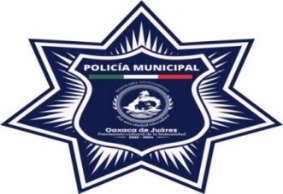                                         ESPALDARECUADRO CON LEYENDA “POLICÍA MUNICIPAL” EN LA TIPOGRAFÍA AUTORIZADA “HELVÉTICA INSERAT LT STD ROMAN”, CENTRADO EN BORDADO CON HILO COLOR BLANCO A 2 RENGLONES DE 27 X 12.70 CM.LEYENDA EN ESPALDA ● ETIQUETA DE MARCA, PAÍS DE ORIGEN, TALLA, INSTRUCCIONES DE LAVADO, CUIDADO, CONSERVACIÓN DE LA PRENDA Y COMPOSICIÓN DE LA TELA. TALLAS:  S (CHICA), M (MEDIANA), L (GRANDE), XL (EXTRA GRANDE) DE RESULTAR ADJUDICADA MI REPRESENTADA, EL MUNICIPIO PROPORCIONARÁ EL NÚMERO DE TALLAS CORRESPONDIENTES, SIN COSTO ADICIONAL PARA EL MUNICIPIO.ARMORING DEFENSEKIT65 KITS$22,128.30$1,438,339.50SUBTOTAL$9,640,631.10(ONCE MILLONES CIENTO OCHENTA Y TRES MIL CIENTO TREINTA Y DOS PESOS 08/100 M.N.)(ONCE MILLONES CIENTO OCHENTA Y TRES MIL CIENTO TREINTA Y DOS PESOS 08/100 M.N.)(ONCE MILLONES CIENTO OCHENTA Y TRES MIL CIENTO TREINTA Y DOS PESOS 08/100 M.N.)(ONCE MILLONES CIENTO OCHENTA Y TRES MIL CIENTO TREINTA Y DOS PESOS 08/100 M.N.)(ONCE MILLONES CIENTO OCHENTA Y TRES MIL CIENTO TREINTA Y DOS PESOS 08/100 M.N.)I.V.A.$1,542,500.98TOTAL$11,183,132.08PARTIDADESCRIPCIÓNMARCAUNIDAD DE MEDIDACANTIDADPRECIO UNITARIOSUBTOTAL1PLAYERA INTERIOR COLOR AZUL MARINO:GÉNERO: UNISEXSE PRESENTAN LAS SIGUIENTES ESPECIFICACIONES:Cuello redondo, manga corta, transpirable, cómoda, tejido chiffon 100% algodón, 175 G/M2., doble pespunte en manga, cuello y dobladillo de la parte inferior de la prenda. Que contenga etiquetas de marca, talla, país de origen, composición y cuidados cosidas de forma permanente al interior de la prenda.YAZBEKPIEZA5,463 $                42.56  $            232,505.28 2PLAYERA INTERIOR COLOR BLANCA.GENERO: UNISEXSE PRESENTAN LAS SIGUIENTES ESPECIFICACIONES:Cuello redondo, manga corta, transpirable, cómoda, tejido chiffon 100% algodón, 175 G/M2., doble pespunte en manga, cuello y dobladillo de la parte inferior de la prenda.  Que contenga etiquetas de marca, talla, país de origen, composición y cuidados, cosidas de forma permanente al interior de la prenda.YAZBEKPIEZA921 $                36.96  $              34,040.16 3JUEGO DE CAMISOLA Y PANTALÓN TIPO COMANDO AZUL MARINO.GÉNERO: DAMA 147 PIEZAS Y CABALLERO 881 PIEZAS.SE PRESENTAN LAS SIGUIENTES ESPECIFICACIONES:CAMISOLA COMANDO AZUL MARINO:La prenda es cómoda, durable, resistente, ligera, transpirable y funcional, con un peso de 223 g/m2, construcción de triple puntada elaborada en tela con tejido ripstop 65% poliéster y 35% algodón, con botones de melamina,  tratamiento de teflón resistente al agua; todas las costuras están reforzadas así como en puntos seguros y de alto estrés, tiene doble costura, de 10 a 12 costuras por pulgada en todas las operaciones; manga larga con opción de convertirse a 3/4 por medio de una lengüeta con botón en el interior de la manga que se asegura a través de una presilla en el bíceps, botón oculto en la parte inferior del cuello, sistema de ventilación en espalda con entrada de 22.5 cm de largo de cada área de ventilación, con malla interior, tela doble en el mismo material para refuerzo en zona de la axila con dos ojillos para ventilación, y refuerzo de tela en codos, bolsillos ocultos a lado izquierdo, y derecho porta documentos con cierre en velcro  dos bolsillos de pecho  plisados al frente  con entrada para bolígrafo en la solapa, cada bolsillo contiene dos cierres en velcro de 2.5 cm +/- 5 mm de largo por 2cm de ancho, doble bolsillo porta bolígrafo en manga izquierda, con presilla para colgado de la prenda al interior del cuello, costuras de 10 a 12 pulgadas en todas las operaciones, costura de triple aguja en las sisas, parches de la sisa, horquilla delantera, espalda, bolsillos porta documentos, bolsillos de pecho, a ambos lados de la aletilla frontal, parche de codo, cuello y contorno de los puños, costura de doble aguja en las solapas de los bolsillos y dobladillo de frente y trasero, 2 costuras de refuerzo verticales en cada una de las solapas de los bolsillos para el acceso del bolsillo porta bolígrafo y costuras de refuerzo en  esquinas superiores de solapas de los bolsillos de pecho, la parte superior e inferior de las aberturas de los bolsillos porta documentos y  2 en el centro de la espalda, costura tipo caja (en “x") en todos los parches tipo velcro, botones de  melamina (que no se derriten, se queman o se funden a altas temperaturas), 1 botón a cada lado izquierdo y derecho; 1 botón en el centro del cuello más 6 en la aletilla frontal; 2 botones en cada puño para ajuste del cierre, más 1 en la aletilla del puño;  2 botones en cada bíceps sobre las lengüetas para fijar la manga enrollada, con botones de repuesto, que incluya charretera con ojillos metálicos para colocar los grados, cierre con parche tipo velcro para los bolsillos porta documentos y en los bolsillos del pecho, incluir insignias, emblemas y divisas. Etiquetas de marca, talla, país de origen, composición, y cuidados, cosidas de forma permanente al interior de la prenda.EMBLEMAS:  Fotobordado, elaborados en hilos de 120 d/2 tex 27, de uso brillante y lustroso en 100% poliéster. Con transferencia digital en full HD y deberá contar con tecnología que garantice la autenticidad de las prendas, pegado con película termo-adherible y cosido directo en prenda sobre los bordes con overlook, solamente visibles bajo luz negra o ultra violeta, la codificación lleva la leyenda “Oaxaca de Juárez 2024” en el contorno de cada emblema, resistente a cualquier clima en cualquier temporada, apto para ciclos de lavado intenso.MANGA IZQUIERDAEMBLEMAS: Bandera con el escudo nacional fijada sobre manga izquierda en fotobordado.MANGA DERECHARecuadro con leyenda de la división a la que pertenece fijada sobre manga derecha, tipografía “ARIAL BOLD” y el texto centrado de 7.62 X 5 CM.RECUADRO CON LEYENDAS MANGA DERECHA:                                     |FRENTE LATERAL IZQUIERDOESTRELLA DE SIETE PICOS MEDIDA 8.5 CMS DE DIÁMETROESPALDARecuadro con leyenda “POLICÍA MUNICIPAL” ó POLICÍA VIAL, según corresponda fijada en la espalda, en material textil vinil reflejante, el nombre de la corporación con tipografía autorizada “HELVÉTICA INSERAT LT STD ROMAN”, centrado a dos renglones, en terminado reflejante y el texto debe quedar en el ancho de 27 x 12.70 cm, centrado. LEYENDA EN ESPALDACÓDIGO QR DE 3.0 CM. POR 3.0 CM. MISMO QUE SERÁ PROPORCIONADO AL PROVEEDOR GANADOR, PARA SER IMPRESO EN CADA UNIFORME,  FIJADO EN LA MANGA DERECHA DE LAS CAMISOLAS, DEBAJO DEL RECUADRO DE LA LEYENDA DE LA DIVISIÓN A LA QUE PERTENEZCAN DE MANERA CENTRADA, EL CUAL PERMITIRÁ A ESTA SECRETARÍA DE SEGURIDAD Y A LA CIUDADANÍA, IDENTIFICAR QUE EL PORTADOR DE LA PRENDA ES EFECTIVAMENTE UN MIEMBRO ACTIVO DE LA CORPORACIÓN, LO ANTERIOR, AL PERMITIRLE ESCANEARLO CON LA CÁMARA DE CUALQUIER TELÉFONO INTELIGENTE, TE LLEVA DE INMEDIATO AL PORTAL DE INTERNET DE LA CORPORACIÓN O ENTIDAD. CUENTA CON ELEMENTOS DE TRAZABILIDAD SOLAMENTE VISIBLES BAJO LUZ NEGRA O ULTRAVIOLETA, LA CODIFICACIÓN LLEVA LA LEYENDA “OAXACA DE JUÁREZ 2024” EN EL CONTORNO." SIN COSTO ADICIONAL PARA EL MUNICIPIO.   CUMPLEN CON LAS SIGUIENTES NORMAS OFICIALES MEXICANAS:  NMX-A-1833/1-INNTEX-2014, NMX-A-3801-INNTEX-2012,  PROY-NMX-A-7211-2-INNTEX-2021 ( ANTES NMX-A-7211/2-INNTEX-2015), NMX-A-5077-INNTEX-2015,  NMX-A-12945-3-INNTEX-2020 (ANTES NMX-A-177-INNTEX-2005),  NMX-A-059/2-INNTEX-2019 (ANTES NMX-A-059/2-INNTEX-2008), NMX-A-109-INNTEX-2012,  NMX-A-105-B02-INNTEX-2019 (ANTES NMX-A-105-B02-INNTEX-2010), NMX-A-073-INNTEX-2005, NMX-A-105-C06-INNTEX-2015,  NMX-A-105-E04-INNTEX-2019 (ANTES NMX-A-065-INNTEX-2005).PANTALÓN COMANDO AZUL MARINO:La prenda es cómoda, durable, resistente, ligera, transpirable y funcional, con un peso de 223g/m2,  construcción de doble puntada elaborada en tela con tejido ripstop 65% poliéster y 35% algodón, con acabado de teflón, bolsillos 80% Poliéster, 20% algodón, plisado frontal, cintura ajustable por medio de resorte e inserto en entrepierna con forma de diamante de 38 cm, tratamiento de teflón resistente al agua, costuras de 10 a 12 puntadas por pulgada, costura de candado: al interior, pespunte de doble aguja en las costuras laterales, de asientos, tiro delantero, rodilleras, bolsillo tipo cargo y todas las solapas de los bolsillos; 72 costuras de refuerzo en puntos de mayor tensión, costuras de refuerzo tipo caja en “x” en ambos extremos de las solapas de los bolsillos tipo cargo y bolsillo de navaja, así como en los bolsillos traseros, así como en todos los parches tipo velcro, con costura doble en los bolsillos al interior del pantalón, con 7 Presillas que permitan se puedan utilizar con cinturones tácticos.  El pantalón cierra mediante una cremallera metálica ykk de alta durabilidad y resistencia, un botón de resina de alta resistencia en la aletilla interna del tiro frontal, y un botón metálico tipo broche de presión prym. Bolsillos laterales con dimensiones amplias con revestimiento de tafeta, bolsillo frontal derecho porta navajas o teléfonos móviles con ribete reforzado y entretela, bolsillo frontal izquierdo con solapa y fuelles laterales para ampliar la capacidad de carga.  Bolsillos frontales cargo con solapa plisada de 18.5 cm de largo con cierre en velcro con dos cintas de 3.5 cm de largo. Los tres bolsillos tipo cargo con solapas para ampliar el volumen de almacenaje. Bolsillos traseros en diagonal de 21 cm de largo, con diseño táctico y acceso amplio a las bolsas con cierres en velcro, que el bolsillo trasero del lado derecho cuente con cincho super resistente para portar lámparas u otros accesorios. Rodillas articuladas y reforzadas. Bolsillo interno en la rodilla con entrada lateral para integrar rodilleras, con refuerzo de doble tela en el asiento, todas las costuras deberán estar reforzadas, así como en puntos seguros y de alto estrés deberá contener doble costura.  ETIQUETAS: Las etiquetas de marca, talla, país de origen, composición, y cuidados, cosidas de forma permanente al interior del pantalón.CUMPLEN CON LAS SIGUIENTES  NORMAS OFICIALES MEXICANAS:    NMX-A-1833/1-INNTEX-2014, NMX-A-3801-INNTEX-2012, PROY-NMX-A-7211-2-INNTEX-2021 ( ANTES NMX-A-7211/2-INNTEX-2015), NMX-A-5077-INNTEX-2015,  NMX-A-12945-3-INNTEX-2020 (ANTES NMX-A-177-INNTEX-2005),  NMX-A-059/2-INNTEX-2019 (ANTES NMX-A-059/2-INNTEX-2008), NMX-A-109-INNTEX-2012, NMX-A-105-B02-INNTEX-2019 MÉTODO 5 (ANTES NMX-A-105-B02-INNTEX-2010)  , NMX-A-073-INNTEX-2005, NMX-A-105-C06-INNTEX-2015, NMX-A-105-E04-INNTEX-2019 (ANTES NMX-A-065-INNTEX-2005) NMX-A-172-INNTEX-2012.NOTA:  LOS REPORTES DE RESULTADOS DE LAS PRUEBAS DE LABORATORIO, HACEN REFERENCIA Y SEÑALAN EXPLÍCITAMENTE EL NÚMERO DE PROCEDIMIENTO DE LA PRESENTE LICITACIÓN. ASÍ MISMO EL JUEGO ES DE LA MISMA TONALIDAD DE COLOR Y LA MISMA COMPOSICIÓN DE LA TELA.5.11JUEGO1,028 $           2,469.00  $         2,538,132.00 4JUEGO DE CAMISOLA Y PANTALÓN PIE A TIERRA AZUL MARINO.GÉNERO: DAMA 174 PIEZAS Y CABALLERO 395 PIEZAS.SE PRESENTAN LAS SIGUIENTES ESPECIFICACIONES:CAMISOLA PIE A TIERRA AZUL MARINOLa prenda es cómoda, durable, resistente, ligera, transpirable y funcional, con un peso de 183 g/m2, tela 100% poliéster, tratamiento de teflón resistente al agua, manga larga, dos bolsillos de parche en el pecho con ranuras para bolígrafos, cierre frontal con cremallera oculta, correa de soporte de la placa cosida al interior de la camisa, aberturas de micrófono en ambas costuras laterales, con tira de soporte de placa, charreteras y bucle de cámara, soportes en puntas de cuello con nylon 100% en la parte interior trasera del cuello, con pliegues cosidos en la parte superior y trasera del cuerpo, costuras de 10 a 12 puntadas por pulgada en todas las operaciones, pespunte de doble aguja en la mayor parte de la construcción, costuras de refuerzos en todas las áreas de mayor estrés como son las sisas, espalda,  bolsillos de pecho, a ambos lados de la aletilla,  cuello, contorno de los puños,  dobladillo de frente y trasero; parches tipo velcro con costura tipo caja “x”, cremallera  YKK en la aletilla delantera central. Con botones de poliéster de 20L en el cuello, aletilla delantera central, solapas de bolsillo y kit de charreteras, cierres tipo velcro en bolsillos, con botones de repuesto. EMBLEMAS:  Fotobordado, elaborados en hilos de 120 d/2 tex 27, de uso brillante y lustroso en 100% poliéster. Con transferencia digital en full HD y cuenta con tecnología que garantice la autenticidad de las prendas, pegado con película termo-adherible y cosido directo en prenda sobre los bordes con overlook, solamente visibles bajo luz negra o ultra violeta, la codificación lleva la leyenda “Oaxaca de Juárez 2024” en el contorno de cada emblema, resistente a cualquier clima en cualquier temporada, apto para ciclos de lavado intenso.MANGA IZQUIERDAEMBLEMAS: BANDERA CON EL ESCUDO NACIONAL FIJADA SOBRE MANGA IZQUIERDA EN  FOTOBORDADO.MANGA DERECHARECUADRO CON LEYENDA DE LA DIVISIÓN A LA QUE PERTENECE FIJADA SOBRE MANGA DERECHA, TIPOGRAFÍA “ARIAL BOLD” Y EL TEXTO CENTRADO DE 7.62 X 5 CM, EN  FOTOBORDADO .RECUADRO CON LEYENDAS MANGA DERECHA:                                     |FRENTE LATERAL IZQUIERDOESTRELLA DE SIETE PICOS MEDIDA 8.5 CMS DE DIÁMETROESCUDO SEGÚN CORRESPONDA.ESPALDARecuadro con leyenda “POLICÍA VIAL” fijada en la espalda, en material textil vinil reflejante, el nombre de la corporación corresponde a la tipografía autorizada “HELVÉTICA INSERAT LT STD ROMAN”, centrado a dos renglones, en terminado reflejante y el texto queda en el ancho de 27 x 12.70 cm, centrado.   LEYENDA EN ESPALDACÓDIGO QR DE 3.0 CM. POR 3.0 CM. MISMO QUE SERÁ PROPORCIONADO AL PROVEEDOR GANADOR, FIJADO EN LA MANGA DERECHA DE LAS CAMISOLAS, DEBAJO DEL RECUADRO DE LA LEYENDA DE LA DIVISIÓN A LA QUE PERTENEZCAN DE MANERA CENTRADA, EL CUAL PERMITIRÁ A ESTA SECRETARÍA DE SEGURIDAD Y A LA CIUDADANÍA, IDENTIFICAR QUE EL PORTADOR DE LA PRENDA ES EFECTIVAMENTE UN MIEMBRO ACTIVO DE LA CORPORACIÓN, LO ANTERIOR, AL PERMITIRLE ESCANEARLO CON LA CÁMARA DE CUALQUIER TELÉFONO INTELIGENTE, QUE LLEVARÁ DE INMEDIATO AL PORTAL DE INTERNET DE LA CORPORACIÓN O ENTIDAD. CUENTA CON ELEMENTOS DE TRAZABILIDAD SOLAMENTE VISIBLES BAJO LUZ NEGRA O ULTRAVIOLETA, LA CODIFICACIÓN LLEVA LA LEYENDA “OAXACA DE JUÁREZ 2024” EN EL CONTORNO." SIN COSTO ADICIONAL PARA EL MUNICIPIO.   CUMPLE CON LAS SIGUIENTES NORMAS OFICIALES MEXICANAS:   NMX-A-1833/1-INNTEX-2014, NMX-A-3801-INNTEX-2012,  PROY-NMX-A-7211-2-INNTEX-2021 ( ANTES NMX-A-7211/2-INNTEX-2015), NMX-A-5077-INNTEX-2015,  NMX-A-12945-3-INNTEX-2020 (ANTES NMX-A-177-INNTEX-2005),  NMX-A-059/2-INNTEX-2019 (ANTES NMX-A-059/2-INNTEX-2008), NMX-A-109-INNTEX-2012,  NMX-A-105-B02-INNTEX-2019 (ANTES NMX-A-105-B02-INNTEX-2010), NMX-A-073-INNTEX-2005, NMX-A-105-C06-INNTEX-2015,  NMX-A-105-E04-INNTEX-2019 (ANTES NMX-A-065-INNTEX-2005).PANTALÓN PIE A TIERRA AZUL MARINO: La prenda es cómoda, durable, resistente, ligera, transpirable y funcional, con un peso de 183 g/m2, construcción elaborada en tela 100% poliéster, con bolsillos 80% poliéster 20% algodón, con cintura tipo túnel ajustable, cinta elástica de agarre en el interior de la cintura, fuelle de diamante, bolsillos traseros con doble ribete y botones, pliegue permanente delantero y trasero, costra superior de una sola aguja (putada de bloqueo sin enredo) de 5 a 7 hilos con 10 puntadas por pulgada. Bragueta francesa forrada con agujero de botón recto, overlock de tres hilos en botamanga y en revestimiento de bragueta. Pespunte de 3 hilos sobre la costura del borde en tiro delantero y trasero entrepierna y costuras laterales. Pespunte de aguja simple de ¼ en la abertura del bolsillo frontal. Pespunte de doble aguja de ¼ en elásticos de la cintura, bolsillos delanteros y traseros. Pespunte al filo en la parte delantera de la pretina, tiro frontal y posterior, filo bragueta, ribetes en los bolsillos traseros, bucles de botones traseros, todos los revestimientos de los bolsillos, bies de bolsillos delanteros. Remates en la apertura del ajuste de la pretina, presillas para el cinturón, bragueta, bucles de botones de bolsillos traseros y área interior de la entrepierna, remates triangulares en la abertura inferior del bolsillo delantero y extremos de ribete de bolsillo traseros, con collaretera de dos agujas en las presillas. Con Presillas que permite se puedan utilizar con cinturones pie a tierra; el pantalón cierra mediante un zipper metálico ykk de alta durabilidad y resistencia en el cierre frontal central, con botón prym, que cuente con botones de poliéster de 24L en cada bolsillo trasero. ETIQUETAS: Tiene etiquetas de marca, talla, país de origen, composición, y cuidados, cosidas de forma permanente al interior del pantalón.CUMPLEN CON LAS SIGUIENTES  NORMAS OFICIALES MEXICANAS:   NMX-A-1833/1-INNTEX-2014, NMX-A-3801-INNTEX-2012, PROY-NMX-A-7211-2-INNTEX-2021 ( ANTES NMX-A-7211/2-INNTEX-2015), NMX-A-5077-INNTEX-2015,  NMX-A-12945-3-INNTEX-2020 (ANTES NMX-A-177-INNTEX-2005),  NMX-A-059/2-INNTEX-2019 (ANTES NMX-A-059/2-INNTEX-2008), NMX-A-109-INNTEX-2012, NMX-A-105-B02-INNTEX-2019 MÉTODO 5 (ANTES NMX-A-105-B02-INNTEX-2010)  , NMX-A-073-INNTEX-2005, NMX-A-105-C06-INNTEX-2015, NMX-A-105-E04-INNTEX-2019 (ANTES NMX-A-065-INNTEX-2005) NMX-A-172-INNTEX-2012.NOTA:  LOS REPORTES DE RESULTADOS DE LAS PRUEBAS DE LABORATORIO, HACEN REFERENCIA Y SEÑALAN EXPLÍCITAMENTE EL NÚMERO DE PROCEDIMIENTO DE LA PRESENTE LICITACIÓN. ASÍ MISMO EL JUEGO ES DE LA MISMA TONALIDAD DE COLOR Y LA MISMA COMPOSICIÓN DE LA TELA.5.11JUEGO569 $           2,654.60  $         1,510,467.40 5CAMISOLA AZUL MARINO TIPO COMANDO GÉNERO: DAMA 87 PIEZAS Y CABALLERO 95 PIEZAS.SE PRESENTAN LAS SIGUIENTES ESPECIFICACIONES:CAMISOLA:La prenda es cómoda, durable, resistente, ligera, transpirable y funcional, con un peso de 183 g/m2, construcción de triple puntada elaborada en tela con tejido ripstop 65% poliéster y 35% algodón, con botones de melamina,  tratamiento de teflón resistente al agua; todas las costuras están reforzadas así como en puntos seguros y de alto estrés contiene doble costura, de 10 a 12 costuras por pulgada en todas las operaciones; manga larga con opción de convertirse a 3/4 por medio de una lengüeta con botón en el interior de la manga que se asegura a través de una presilla en el bíceps, botón oculto en la parte inferior del cuello, sistema de ventilación en espalda con entrada de 22.5 cm de largo de cada área de ventilación, con malla interior, tela doble en el mismo material para refuerzo en zona de la axila con dos ojillos para ventilación, y refuerzo de tela en codos, bolsillos ocultos a lado izquierdo, y derecho porta documentos con cierre en velcro  dos bolsillos de pecho  plisados al frente  con entrada para bolígrafo en la solapa, cada bolsillo con dos cierres en velcro de 2.5 cm de largo por 2cm de ancho, doble bolsillo porta bolígrafo en manga izquierda, con presilla para colgado de la prenda al interior del cuello, costuras de 10 a 12 pulgadas en todas las operaciones, costura de triple aguja en las sisas, parches de la sisa, horquilla delantera, espalda, bolsillos porta documentos, bolsillos de pecho, a ambos lados de la aletilla frontal, parche de codo, cuello y contorno de los puños, costura de doble aguja en las solapas de los bolsillos y dobladillo de frente y trasero, 2 costuras de refuerzo verticales en cada una de las solapas de los bolsillos para el acceso del bolsillo porta bolígrafo y costuras de refuerzo en  esquinas superiores de solapas de los bolsillos de pecho, la parte superior e inferior de las aberturas de los bolsillos porta documentos y 2 en el centro de la espalda, costura tipo caja (en “x") en todos los parches tipo velcro, botones de  melamina (que no se derriten, se queman o se funden a altas temperaturas), 1 botón a cada lado izquierdo y derecho; 1 botón en el centro del cuello más 6 en la aletilla frontal; 2 botones en cada puño para ajuste del cierre, más 1 en la aletilla del puño;  2 botones en cada bíceps sobre las lengüetas para fijar la manga enrollada, con botones de repuesto, que incluya charretera con ojillos metálicos para colocar los grados, cierre con parche tipo velcro para los bolsillos porta documentos y en los bolsillos del pecho, incluir insignias, emblemas y divisas. Etiquetas de marca, talla, país de origen, composición, y cuidados, cosidas de forma permanente al interior de la prenda.EMBLEMAS:  Fotobordado, elaborados en hilos de 120 d/2 tex 27, de uso brillante y lustroso en 100% poliéster. Con transferencia digital en full HD y cuenta con tecnología que garantice la autenticidad de las prendas, pegado con película termo-adherible y cosido directo en prenda sobre los bordes con overlook, solamente visibles bajo luz negra o ultra violeta, la codificación lleva  la leyenda “Oaxaca de Juárez 2024” en el contorno de cada emblema, resistente a cualquier clima en cualquier temporada, apto para ciclos de lavado intenso.MANGA IZQUIERDAEMBLEMAS: BANDERA CON EL ESCUDO NACIONAL FIJADA SOBRE MANGA IZQUIERDA EN FOTOBORDADO.MANGA DERECHARECUADRO CON LEYENDA DE LA DIVISIÓN A LA QUE PERTENECE FIJADA SOBRE MANGA DERECHA, TIPOGRAFÍA “ARIAL BOLD” Y EL TEXTO CENTRADO DE 7.62 X 5 CM.RECUADRO CON LEYENDAS MANGA DERECHA:                                     |FRENTE LATERAL IZQUIERDOESTRELLA DE SIETE PICOS MEDIDA 8.5 CMS DE DIÁMETROESPALDARecuadro con leyenda “POLICÍA MUNICIPAL” ó POLICÍA VIAL, según corresponda fijada en la espalda, en material textil vinil reflejante, el nombre de la corporación se presenta tipografía autorizada “HELVÉTICA INSERAT LT STD ROMAN”, centrado a dos renglones, en terminado reflejante y el texto en el ancho de 27 x 12.70 cm, centrado. LEYENDA EN ESPALDACÓDIGO QR DE 3.0 CM. POR 3.0 CM. IMPRESO EN CADA UNIFORME, CONSIDERANDO ÚNICAMENTE FIJARLO EN LA MANGA DERECHA DE LAS CAMISOLAS, DEBAJO DEL RECUADRO DE LA LEYENDA DE LA DIVISIÓN A LA QUE PERTENEZCAN DE MANERA CENTRADA, EL CUAL PERMITIRÁ A ESTA SECRETARÍA DE SEGURIDAD Y A LA CIUDADANÍA, IDENTIFICAR QUE EL PORTADOR DE LA PRENDA ES EFECTIVAMENTE UN MIEMBRO ACTIVO DE LA CORPORACIÓN, LO ANTERIOR, AL PERMITIRLE ESCANEARLO CON LA CÁMARA DE CUALQUIER TELÉFONO INTELIGENTE, QUE LLEVADE INMEDIATO AL PORTAL DE INTERNET DE LA CORPORACIÓN O ENTIDAD. CUENTA CON ELEMENTOS DE TRAZABILIDAD SOLAMENTE VISIBLES BAJO LUZ NEGRA O ULTRAVIOLETA, LA CODIFICACIÓN LLEVA LA LEYENDA “OAXACA DE JUÁREZ 2024” EN EL CONTORNO." SIN COSTO ADICIONAL PARA EL MUNICIPIO.   CUMPLE CON LAS SIGUIENTES  NORMAS  OFICIALES MEXICANAS:   NMX-A-1833/1-INNTEX-2014, NMX-A-3801-INNTEX-2012, PROY-NMX-A-7211-2-INNTEX-2021 ( ANTES NMX-A-7211/2-INNTEX-2015), NMX-A-5077-INNTEX-2015, NMX-A-12945-3-INNTEX-2020 (ANTES NMX-A-177-INNTEX-2005), NMX-A-059/2-INNTEX-2019 (ANTES NMX-A-059/2-INNTEX-2008), NMX-A-109-INNTEX-2012, NMX-A-105-B02-INNTEX-2019 MÉTODO 5 (ANTES NMX-A-105-B02-INNTEX-2010) , NMX-A-073-INNTEX-2005, NMX-A-105-C06-INNTEX-2015, NMX-A-105-E04-INNTEX-2019 (ANTES NMX-A-065-INNTEX-2005)NOTA: LOS REPORTES DE RESULTADOS DE LAS PRUEBAS DE LABORATORIO, HACEN REFERENCIA Y SEÑALAN EXPLÍCITAMENTE EL NÚMERO DE PROCEDIMIENTO DE LA PRESENTE LICITACIÓN. 5.11PIEZA182 $           1,602.59  $            291,671.74 6CAMISOLA COLOR BLANCA TIPO COMANDO       GÉNERO: DAMA 126 PIEZAS Y CABALLERO 174 PIEZAS.SE PRESENTAN LAS SIGUIENTES ESPECIFICACIONES: La prenda es cómoda, durable, resistente, ligera, transpirable y funcional, construcción de triple puntada, con un peso de 4.7 oz/m2, elaborada en tela 100% poliester, con botones de melamina, tratamiento de teflón resistente al agua, manga larga, tejido elástico mecánico bidireccional de 2mm por 2mm, dos bolsillos de pecho construidos en la parte trasera, lengüetas de velcro preestablecidas en las solapas de los bolsillos, construcción reforzada debajo del brazo, construcción de yugo arqueado para estiramiento lateral del hombro. Tejido de malla absorbente en el canesú interior (Pieza superior de la camisola a la que se pegan el cuello, las mangas y el resto de la prenda) para transpirabilidad. 3 puertos de ventilación ubicados en la costura del yugo para mayos transpirabilidad, panel frontal completo de poliéster/algodón sin costuras. Bolsillo porta documentos en la costura de la tapeta para una estética de baja visibilidad. Cuello con botones ocultos, sin rizos, con soporte de cuello integrado. Caída de 1” en la espalda de la camisa, dobladillo lateral recto, cierre de puño ajustable. Cierre con tapeta de botones en la manga para permitir un doble enrollado del puño. Dos puertos para cables soldados en el panel posterior, un puerto para cable cortado con láser en el interior del bolsillo izquierdo porta documentos. Trabilla para cordón dentro del bolsillo izquierdo porta documentos, barra de escritura de identificación en el interior. Bucle interno del casillero, con juego de botones de repuesto. Dos bolsillos para bolígrafos que se abren en los bolsillos del pecho, un bolsillo para bolígrafo en la manga inferior izquierda, bolsillo para coderas con cierre exterior de velcro, cuenta con un sistema de ventilación al unirse con la segunda parte inferior, discretas, y cosidas entre sí, para la parte interna de la espalda superior, se cuenta con una micro malla del color de la prenda que remata hasta la altura de la apertura de la ventilación y desciende desde el cuello de la camisa, al interior del cuello la camisa posee una tira para colgarse. Con kit de charreteras, bucle para micrófono y lengüeta para insignias.EMBLEMAS:  Fotobordado, elaborados en hilos de 120 d/2 tex 27, de uso brillante y lustroso en 100% poliéster. Con transferencia digital en full HD y cuenta con tecnología que garantice la autenticidad de las prendas, pegado con película termo-adherible y cosido directo en prenda sobre los bordes con overlook, solamente visibles bajo luz negra o ultra violeta, la codificación lleva la leyenda “Oaxaca de Juárez 2024” en el contorno de cada emblema, resistente a cualquier clima en cualquier temporada, apto para ciclos de lavado intenso.MANGA IZQUIERDAEMBLEMAS: BANDERA CON EL ESCUDO NACIONAL FIJADA SOBRE MANGA IZQUIERDA EN  FOTOBORDADOMANGA DERECHARECUADRO CON LEYENDA DE LA DIVISIÓN A LA QUE PERTENECE FIJADA SOBRE MANGA DERECHA, TIPOGRAFÍA “ARIAL BOLD” Y EL TEXTO CENTRADO DE 7.62 X 5 CM EN  FOTOBORDADO.RECUADRO CON LEYENDAS MANGA DERECHA:                                     |FRENTE LATERAL IZQUIERDOESTRELLA DE SIETE PICOS MEDIDA 8.5 CMS DE DIÁMETROESCUDO SEGÚN CORRESPONDA.ESPALDARecuadro con leyenda “POLICÍA MUNICIPAL”, fijada en la espalda, en material textil vinil reflejante, el nombre de la corporación con la tipografía autorizada “HELVÉTICA INSERAT LT STD ROMAN”, centrado y en terminado reflejante y el texto debe quedar en el ancho de 27 x 12.70 cm. centrado.LEYENDA EN ESPALDA SEGÚN CORRESPONDACÓDIGO QR DE 3.0 CM. POR 3.0 CM. FIJADO EN LA MANGA DERECHA DE LAS CAMISOLAS, DEBAJO DEL RECUADRO DE LA LEYENDA DE LA DIVISIÓN A LA QUE PERTENEZCAN DE MANERA CENTRADA, EL CUAL PERMITIRÁ A ESTA SECRETARÍA DE SEGURIDAD Y A LA CIUDADANÍA, IDENTIFICAR QUE EL PORTADOR DE LA PRENDA ES EFECTIVAMENTE UN MIEMBRO ACTIVO DE LA CORPORACIÓN, LO ANTERIOR, AL PERMITIRLE ESCANEARLO CON LA CÁMARA DE CUALQUIER TELÉFONO INTELIGENTE, QUE LLEVA DE INMEDIATO AL PORTAL DE INTERNET DE LA CORPORACIÓN O ENTIDAD. CUENTA CON ELEMENTOS DE TRAZABILIDAD SOLAMENTE VISIBLES BAJO LUZ NEGRA O ULTRAVIOLETA, LA CODIFICACIÓN LLEVA LA LEYENDA “OAXACA DE JUÁREZ 2024” EN EL CONTORNO." SIN COSTO ADICIONAL PARA EL MUNICIPIO.BORDADOS PARA PROTECCIÓN CIVIL:MANGA IZQUIERDAEMBLEMAS: BANDERA CON EL ESCUDO NACIONAL FIJADA SOBRE MANGA IZQUIERDA EN  FOTOBORDADO.MANGA DERECHAEMBLEMA FOTOBORDADO, SÍMBOLO INTERNACIONAL DE PROTECCIÓN CIVIL, FIJADO SOBRE MANGA DERECHA, DE 7 CM DE DIÁMETRO, CON LOS COLORES AUTORIZADOSCÓDIGO QR DE 3.0 CM. POR 3.0 CM. IMPRESO EN CADA UNIFORME, EN MATERIAL TEXTIL VINIL REFLEJANTE, FIJADO EN LA MANGA DERECHA DE LAS CAMISOLAS, DEBAJO DEL RECUADRO DE LA LEYENDA DE LA DIVISIÓN  O EMBLEMA CORRESPONDIENTE, DE MANERA CENTRADA, EL CUAL PERMITE  A ESTA SECRETARÍA DE SEGURIDAD Y A LA CIUDADANÍA, IDENTIFICAR QUE EL PORTADOR DE LA PRENDA ES EFECTIVAMENTE UN MIEMBRO ACTIVO DE LA CORPORACIÓN, LO ANTERIOR, AL PERMITIRLE ESCANEARLO CON LA CÁMARA DE CUALQUIER TELÉFONO INTELIGENTE, QUE LLEVA DE INMEDIATO AL PORTAL DE INTERNET DE LA CORPORACIÓN O ENTIDAD. CUENTA CON ELEMENTOS DE TRAZABILIDAD SOLAMENTE VISIBLES BAJO LUZ NEGRA O ULTRAVIOLETA, LA CODIFICACIÓN LLEVA LA LEYENDA “OAXACA DE JUÁREZ 2024” EN EL CONTORNO." SIN COSTO ADICIONAL PARA EL MUNICIPIO.FRENTE LATERAL IZQUIERDOEMBLEMA FOTOBORDADO DE PROTECCIÓN CIVIL MEDIDA 5.0 CMS DE DIÁMETRO Y LEYENDA A TRES RENGLONES DE 2.5 CMS, CON LOS COLORES AUTORIZADOSESPALDARECUADRO CON LEYENDA “DIRECCIÓN DE PROTECCIÓN CIVIL OAXACA DE JUÁREZ” FIJADO EN LA ESPALDA EN MATERIAL TEXTIL VINIL REFLEJANTE, CON LOS COLORES AUTORIZADOS, EN LA TIPOGRAFÍA AUTORIZADA “MONSERRAT”, Y EL TEXTO QUEDA EN EL ANCHO DE 27 CM, ALTURA 12.70 CMS CENTRADO.LEYENDA EN ESPALDA 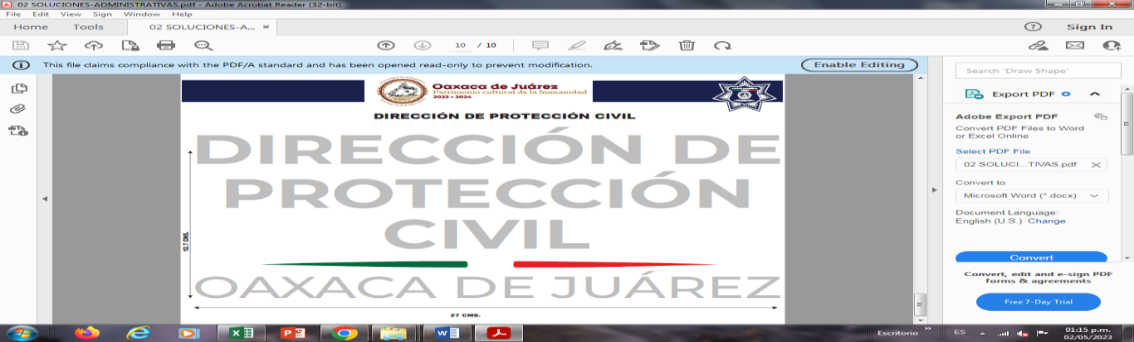 CARACTERÍSTICAS DE EMBLEMAS: Emblemas, tipo de letra y diseño acorde al Manual del Sistema Nacional de Protección Civil, en el Acuerdo por el que se emite el Manual para la Reproducción de la Imagen Institucional del Emblema Distintivo del Sistema Nacional de Protección Civil.CUMPLE CON LAS SIGUIENTES  NORMAS OFICIALES MEXICANAS:   NMX-A-1833/1-INNTEX-2014, NMX-A-3801-INNTEX-2012, PROY-NMX-A-7211-2-INNTEX-2021 (ANTES NMX-A-7211/2-INNTEX-2015), NMX-A-5077-INNTEX-2015, NMX-A-12945-3-INNTEX-2020 (ANTES NMX-A-177-INNTEX-2005), NMX-A-059/2-INNTEX-2019 (ANTES NMX-A-059/2-INNTEX-2008), NMX-A-109-INNTEX-2012, NMX-A-105-B02-INNTEX-2019 MÉTODO 5 (ANTES NMX-A-105-B02-INNTEX-2010) , NMX-A-073-INNTEX-2005, NMX-A-105-C06-INNTEX-2015, NMX-A-105-E04-INNTEX-2019 (ANTES NMX-A-065-INNTEX-2005)NOTA: LOS REPORTES DE RESULTADOS DE LAS PRUEBAS DE LABORATORIO, HACEN REFERENCIA Y SEÑALAN EXPLÍCITAMENTE EL NÚMERO DE PROCEDIMIENTO DE LA PRESENTE LICITACIÓN. 5.11PIEZA300 $           1,486.52  $            445,956.00 7CAMISOLA COLOR COYOTE TIPO COMANDOGÉNERO: CABALLEROSE PRESENTAN LAS SIGUIENTES ESPECIFICACIONES: La prenda es cómoda, durable, resistente, ligera, transpirable y funcional, con un peso de  144 g/m2, construcción de triple puntada elaborada en tela con tejido ripstop poliéster 65.7%  y 34.3% algodón, con botones de melamina,  tratamiento de teflón resistente al agua; todas las costuras están reforzadas así como en puntos seguros y de alto estrés contiene doble costura, de 10 a 12 costuras por pulgada en todas las operaciones; manga larga, dos bolsillos de pecho con solapa, cada bolsillo con dos cierres en velcro, bolsillos porta bolígrafo en manga, con presilla para colgado de la prenda al interior del cuello, de doble a triple  aguja en la mayor parte de la construcción, costuras de refuerzos en todas las áreas de mayor estrés como son las sisas, espalda,  bolsillos de pecho, ambos lados de la aletilla frontal,  cuello, contorno de los puños,  dobladillo, 2 costuras de refuerzo verticales en cada una de las solapas de los bolsillos para el acceso del bolsillo porta bolígrafo y costuras de refuerzo en  esquinas superiores de solapas de los bolsillos de pecho, la parte superior e inferior de las aberturas de los bolsillos porta documentos y 2 en el centro de la espalda, costura tipo caja (en “x") en todos los parches tipo velcro, botones de melamina (que no se derriten, se queman o se funden a altas temperaturas de 7 a 8 botones en la aletilla frontal; 2 botones en cada puño para ajuste del cierre, más 1 en la aletilla del puño; botón de presión PRIM,  cremalleras YKK,  BROCHE 2 botones en cada bíceps sobre las lengüetas para fijar la manga enrollada, con botones de repuesto, que incluya charretera para colocar los grados, incluir insignias, emblemas y divisas. Etiquetas de marca, talla, país de origen, composición, y cuidados, cosidas de forma permanente al interior de la prenda.EMBLEMAS:  FOTOBORDADO, elaborados en hilos de 120 d/2 tex 27, de uso brillante y lustroso en 100% poliéster. Con transferencia digital en full HD y cuenta con tecnología que garantice la autenticidad de las prendas, pegado con película termo-adherible y cosido directo en prenda sobre los bordes con overlook, solamente visibles bajo luz negra o ultra violeta, la codificación lleva  la leyenda “Oaxaca de Juárez 2024” en el contorno de cada emblema, resistente a cualquier clima en cualquier temporada, apto para ciclos de lavado intenso.MANGA IZQUIERDAEMBLEMAS: BANDERA CON EL ESCUDO NACIONAL FIJADA SOBRE MANGA IZQUIERDA FOTOBORDADO.MANGA DERECHARECUADRO CON LEYENDA DE LA DIVISIÓN A LA QUE PERTENECE FIJADA SOBRE MANGA DERECHA, TIPOGRAFÍA “ARIAL BOLD” Y EL TEXTO CENTRADO DE 7.62 X 5 CM EN FOTOBORDADO.RECUADRO CON LEYENDAS MANGA DERECHA:                                     |CÓDIGO QR DE 3.0 CM. POR 3.0 CM. IMPRESO EN CADA UNIFORME, FIJADO EN LA MANGA DERECHA DE LAS CAMISOLAS, DEBAJO DEL RECUADRO DE LA LEYENDA DE LA DIVISIÓN A LA QUE PERTENEZCAN DE MANERA CENTRADA, EL CUAL PERMITE A ESTA SECRETARÍA DE SEGURIDAD Y A LA CIUDADANÍA, IDENTIFICAR QUE EL PORTADOR DE LA PRENDA ES EFECTIVAMENTE UN MIEMBRO ACTIVO DE LA CORPORACIÓN, LO ANTERIOR, AL PERMITIRLE ESCANEARLO CON LA CÁMARA DE CUALQUIER TELÉFONO INTELIGENTE, QUE LLEVA DE INMEDIATO AL PORTAL DE INTERNET DE LA CORPORACIÓN O ENTIDAD. CUENTA CON ELEMENTOS DE TRAZABILIDAD SOLAMENTE VISIBLES BAJO LUZ NEGRA O ULTRAVIOLETA, LA CODIFICACIÓN LLEVA LA LEYENDA “OAXACA DE JUÁREZ 2024” EN EL CONTORNO." SIN COSTO ADICIONAL PARA EL MUNICIPIO.FRENTE LATERAL IZQUIERDOESTRELLA DE SIETE PICOS MEDIDA 8.5 CMS DE DIÁMETROESPALDARECUADRO CON LEYENDA “POLICÍA MUNICIPAL”, FIJADA EN LA ESPALDA, EN MATERIAL TEXTIL VINIL REFLEJANTE, EL NOMBRE DE LA CORPORACIÓN SE PRESENTA EN LA TIPOGRAFÍA AUTORIZADA “HELVÉTICA INSERAT LT STD ROMAN”, CENTRADO Y EN TERMINADO REFLEJANTE Y EL TEXTO EN EL ANCHO DE 27 X 12.70 CM. CENTRADO.LEYENDA EN ESPALDA CUMPLE CON LAS SIGUIENTES  NORMAS OFICIALES MEXICANAS:   NMX-A-1833/1-INNTEX-2014, NMX-A-3801-INNTEX-2012, PROY-NMX-A-7211-2-INNTEX-2021 (ANTES NMX-A-7211/2-INNTEX-2015), NMX-A-5077-INNTEX-2015, NMX-A-12945-3-INNTEX-2020 (ANTES NMX-A-177-INNTEX-2005), NMX-A-059/2-INNTEX-2019 (ANTES NMX-A-059/2-INNTEX-2008), NMX-A-109-INNTEX-2012, NMX-A-105-B02-INNTEX-2019 MÉTODO 5 (ANTES NMX-A-105-B02-INNTEX-2010) , NMX-A-073-INNTEX-2005, NMX-A-105-C06-INNTEX-2015, NMX-A-105-E04-INNTEX-2019 (ANTES NMX-A-065-INNTEX-2005)NOTA: LOS REPORTES DE RESULTADOS DE LAS PRUEBAS DE LABORATORIO, HACEN REFERENCIA Y SEÑALAN EXPLÍCITAMENTE EL NÚMERO DE PROCEDIMIENTO DE LA PRESENTE LICITACIÓN. 5.11PIEZA7 $           1,839.04  $              12,873.28 8PANTALÓN TIPO COMANDO COLOR AZUL MARINOGÉNERO: DAMA 3 PIEZAS Y CABALLERO 21 PIEZASSE PRESENTAN LAS SIGUIENTES ESPECIFICACIONES: La prenda es cómoda, durable, resistente, ligera, transpirable y funcional, con un peso de 223 g/m2,  construcción de doble puntada elaborada en tela con tejido ripstop 65% poliéster y 35% algodón, con acabado de teflón, bolsillos 80% Poliéster, 20% algodón, plisado frontal, cintura ajustable por medio de resorte e inserto en entrepierna con forma de diamante de 38 cm, tratamiento de teflón resistente al agua, costuras de 10 a 12 puntadas por pulgada, costura de candado: al interior, pespunte de doble aguja en las costuras laterales, de asientos, tiro delantero, rodilleras, bolsillo tipo cargo y todas las solapas de los bolsillos; 72 costuras de refuerzo en puntos de mayor tensión, costuras de refuerzo tipo caja en “x” en ambos extremos de las solapas de los bolsillos tipo cargo y bolsillo de navaja, así como en los bolsillos traseros, así como en todos los parches tipo velcro, con costura doble en los bolsillos al interior del pantalón, con 7 Presillas que permitan se puedan utilizar con cinturones tácticos.  El pantalón cierra mediante una cremallera metálica ykk de alta durabilidad y resistencia, un botón de resina de alta resistencia en la aletilla interna del tiro frontal, y un botón metálico tipo broche de presión prym. Bolsillos laterales con dimensiones amplias con revestimiento de tafeta, bolsillo frontal derecho porta navajas o teléfonos móviles con ribete reforzado y entretela, bolsillo frontal izquierdo con solapa y fuelles laterales para ampliar la capacidad de carga.  Bolsillos frontales cargo con solapa plisada de 18.5 cm de largo con cierre en velcro con dos cintas de 3.5 cm de largo. Los tres bolsillos tipo cargo con solapas para ampliar el volumen de almacenaje. Bolsillos traseros en diagonal de 21 cm de largo, con diseño táctico y acceso amplio a las bolsas con cierres en velcro, que el bolsillo trasero del lado derecho cuente con cincho super resistente para portar lámparas u otros accesorios. Rodillas articuladas y reforzadas. Bolsillo interno en la rodilla con entrada lateral para integrar rodilleras, con refuerzo de doble tela en el asiento, todas las costuras deberán estar reforzadas, así como en puntos seguros y de alto estrés deberá contiene doble costura.  ETIQUETAS: Tiene etiquetas de marca, talla, país de origen, composición, y cuidados, cosidas de forma permanente al interior del pantalón.CUMPLE CON LAS SIGUIENTES  NORMAS OFICIALES MEXICANAS:   NMX-A-1833/1-INNTEX-2014, NMX-A-3801-INNTEX-2012, NMX-A-7211/2-INNTEX-2015, NMX-A-5077-INNTEX-2015,  NMX-A-12945-3-INNTEX-2020 (ANTES NMX-A-177-INNTEX-2005),  NMX-A-059/2-INNTEX-2019 (ANTES NMX-A-059/2-INNTEX-2008), NMX-A-109-INNTEX-2012, NMX-A-105-B02-INNTEX-2010, NMX-A-073-INNTEX-2005, NMX-A-105-C06-INNTEX-2015, NMX-A-065-INNTEX-2005, NMX-A-065-INNTEX-2005.NOTA: LOS REPORTES DE RESULTADOS DE LAS PRUEBAS DE LABORATORIO, HACEN REFERENCIA Y SEÑALAN EXPLÍCITAMENTE EL NÚMERO DE PROCEDIMIENTO DE LA PRESENTE LICITACIÓN. 5.11PIEZA24 $           1,448.44  $              34,762.56 9PANTALÓN TIPO COMANDO COLOR COYOTEGÉNERO: DAMA 188 PIEZAS Y CABALLERO 229 PIEZAS SE PRESENTAN LAS SIGUIENTES ESPECIFICACIONES: Pantalón táctico, color coyote fabricado en 65.7% poliéster y 34.3% algodón, con un peso de 144 g/m2, acabado ripstop de 2 mm; sistema de repelencia de líquidos (teflón); cuenta con pretina de 4.5 cm de ancho, fabricada con entretela para darle estructura y durabilidad; posee siete presillas de 6.5 cms de alto por 2.8 cm de ancho; el pantalón cierra mediante un zipper metálico ykk de alta durabilidad y resistencia, un botón de melamina de grado industrial y un botón metálico de presión prym; cuenta con dos bolsillos en diagonal con diseño táctico y acceso amplio a las bolsas frontales, este en su acceso cuenta con un remate de sobretela, a la altura de la ingle en ambas piernas posee bolsillos porta cargadores colocados en forma horizontal, en la parte de los muslos, en ambos lados, posee dos bolsas tácticas discretas con fuelle unilateral en la parte baja de la bolsa para darle amplitud. la bolsa cierra mediante una tapa de diseño táctico en diagonal que cierra mediante dos cierres mecánicos de velcro del mismo color del pantalón, al interior de la bolsa a la altura de la tapa cuenta con una jareta de nylon de del mismo color del pantalón  para colocar llaves o accesorios al interior de la bolsa, cada bolsa lateral cuenta con una apertura para plumas desde la parte superior de la tapa; en la parte trasera a la altura de los glúteos, posee una bolsa de cada lado colocada en forma horizontal, sin tapa; refuerzo a la altura de la rodillas. Todas las costuras están reforzadas tanto en puntos de alto estrés de la prenda como en puntos seguros. ETIQUETAS: Contiene etiquetas de marca, talla, país de origen, composición, y cuidados, cosidas de forma permanente al interior del pantalón.CUMPLEN MÍNIMAMENTE CON LAS SIGUIENTES  NORMAS OFICIALES MEXICANAS:   NMX-A-1833/1-INNTEX-2014, NMX-A-3801-INNTEX-2012, PROY-NMX-A-7211-2-INNTEX-2021 (ANTES NMX-A-7211/2-INNTEX-2015), NMX-A-5077-INNTEX-2015,  NMX-A-12945-3-INNTEX-2020 (ANTES NMX-A-177-INNTEX-2005),  NMX-A-059/2-INNTEX-2019 (ANTES NMX-A-059/2-INNTEX-2008), NMX-A-109-INNTEX-2012, NMX-A-105-B02-INNTEX-2019 MÉTODO 5 (ANTES NMX-A-105-B02-INNTEX-2010)  , NMX-A-073-INNTEX-2005, NMX-A-105-C06-INNTEX-2015, NMX-A-105-E04-INNTEX-2019 (ANTES NMX-A-065-INNTEX-2005) NMX-A-172-INNTEX-2012.NOTA: LOS REPORTES DE RESULTADOS DE LAS PRUEBAS DE LABORATORIO, HACEN REFERENCIA Y SEÑALAN EXPLÍCITAMENTE EL NÚMERO DE PROCEDIMIENTO DE LA PRESENTE LICITACIÓN. 5.11PIEZA417 $           1,690.96  $            705,130.32 10PANTALÓN TIPO COMANDO COLOR CAQUIGENERO: DAMA  22 PIEZAS Y CABALLERO  26 PIEZAS.SE PRESENTAN LAS SIGUIENTES ESPECIFICACIONES: Pantalón táctico, color caqui  fabricado en 65.9% poliéster y 34.1% algodón,  con un peso de 220 g/m2, acabado ripstop de 2 mm; sistema de repelencia de líquidos (teflón); cuenta con pretina de 4.5 cm de ancho, fabricada con entretela para darle estructura y durabilidad; posee siete presillas de 6.5 cms de alto por 2.8 cm de ancho; el pantalón cierra mediante un zipper metálico ykk de alta durabilidad y resistencia, un botón de melamina de grado industrial y un botón metálico de presión prym; cuenta con dos bolsillos en diagonal con diseño táctico y acceso amplio a las bolsas frontales, este en su acceso cuenta con un remate de sobre tela, a la altura de la ingle en ambas piernas posee bolsillos porta cargadores colocados en forma horizontal, en la parte de los muslos, en ambos lados, posee dos bolsas tácticas discretas con fuelle unilateral en la parte baja de la bolsa para darle amplitud. la bolsa cierra mediante una tapa de diseño táctico en diagonal que cierra mediante dos cierres mecánicos de velcro del mismo color del pantalón, al interior de la bolsa a la altura de la tapa cuenta con una jareta de nylon de del mismo color del pantalón  para colocar llaves o accesorios al interior de la bolsa, cada bolsa lateral cuenta con una apertura para plumas desde la parte superior de la tapa; en la parte trasera a la altura de los glúteos, posee una bolsa de cada lado colocada en forma horizontal, sin tapa; refuerzo a la altura de la rodillas. Todas las costuras están reforzadas tanto en puntos de alto estrés de la prenda como en puntos seguros. ETIQUETAS: Contiene etiquetas de marca, talla, país de origen, composición, y cuidados, cosidas de forma permanente al interior del pantalón.CUMPLE CON LAS SIGUIENTES  NORMAS OFICIALES MEXICANAS:   NMX-A-1833/1-INNTEX-2014, NMX-A-3801-INNTEX-2012, PROY-NMX-A-7211-2-INNTEX-2021 (ANTES NMX-A-7211/2-INNTEX-2015), NMX-A-5077-INNTEX-2015,  NMX-A-12945-3-INNTEX-2020 (ANTES NMX-A-177-INNTEX-2005),  NMX-A-059/2-INNTEX-2019 (ANTES NMX-A-059/2-INNTEX-2008), NMX-A-109-INNTEX-2012, NMX-A-105-B02-INNTEX-2019 MÉTODO 5 (ANTES NMX-A-105-B02-INNTEX-2010)  , NMX-A-073-INNTEX-2005, NMX-A-105-C06-INNTEX-2015, NMX-A-105-E04-INNTEX-2019 (ANTES NMX-A-065-INNTEX-2005) NMX-A-172-INNTEX-2012.NOTA: LOS REPORTES DE RESULTADOS DE LAS PRUEBAS DE LABORATORIO, HACEN REFERENCIA Y SEÑALAN EXPLÍCITAMENTE EL NÚMERO DE PROCEDIMIENTO DE LA PRESENTE LICITACIÓN.5.11PIEZA48 $           1,448.44  $              69,525.12 11ZAPATO TIPO CHOCLO DAMAGENERO: DAMASE PRESENTAN LAS SIGUIENTES ESPECIFICACIONES: Zapato tipo Choclo de piel de vacuno negro, apto para uso de servicio y/o clínico, Ligera cuña, Corte despejado, Punta ligeramente cuadrada, Ajuste con agujetas, Forro textil y Plantilla Removible en piel natural de cerdo, Suela negra. material piel, acabado flor entera, suelaPoliuretano, forro textil, plantilla cerdo, construcción inyección directa, altura tacón 3.5 cmTallas: 22-27. Etiquetas de marca, talla, país de origen y composición.  CUMPLEN CON LA SIGUIENTE NORMA  OFICIAL MEXICANA:     NOM-113-STPS-2009.FLEXIPAR87 $              879.00  $              76,473.00 12ZAPATO TIPO CHOCLO CABALLERO:GENERO: CABALLEROSE PRESENTAN LAS SIGUIENTES ESPECIFICACIONES: Un zapato choclo fabricado en piel color negro, con tecnología walking soft en la huella, de gel situada en el talón de la plantilla, que cuenta con una plantilla de textil y forro floather. suela poliuretano, forro textil, plantilla cerdo, ancho EEE, construcción inyección directa.Tallas: 22-27. Etiquetas de marca, talla, país de origen y composición.  CUMPLE CON LA SIGUIENTE  NORMA  OFICIAL MEXICANA:     NOM-113-STPS-2009.FLEXIPAR206 $              900.00  $           185,400.00 13BOTA TÁCTICA COLOR NEGRO:GENERO: UNISEXSE PRESENTAN LAS SIGUIENTES ESPECIFICACIONES: Corte chinela, remate del talón, cuartes y chalecos de cuero vacuno, flor entera, tubos, lengüeta, y bullón de material textil (tipo lona),altura: 26,5 cm, medidos desde el piso hasta la parte superior del calzado por el área del talón, bullón de una sola pieza, colocado sobre el borde del tubo, en su exterior de material textil (tipo lona), en su interior del mismo material del forro, relleno de material espumoso(espuma látex), látigo: material textil, colocado en la parte superior del tubo interno, unido al chaleco con costura doble, sujeto con cinta contactel, forro: en chinela de tela tejida sintética con soporte de tela no tejido sintética (tipo oropal), con entreforro de tela de algodón, en lengüeta, bullón y tubos de tela tejido sintética, bordeada con espuma de poliuretano con una capa de tela no tejida sintética como soporte, lengüeta: lengüeta con fuelle de material textil (tipo lona), con acojinamiento de espuma de poliuretano, fuelle unido a los chalecos a la altura del cuarto ojillo, cierre: material sintético, colocado en el tubo interno del calzado, en el interior del calzado presenta un fuelle de material sintético, a todo lo largo del cierre, ojillos: presenta cinco ojillos metálicos, un pasa agujetas superiores metálicos, por chaleco, colocados de forma equidistante, agujetas: 174 cm de longitud, poliéster con alma de algodón, forma circular, con herretes (puntas) plásticas en los extremos, contra corte: material base fibra de poliéster, punta: material base termoplástico, suela: hule, de una sola pieza, junto con  el tacón, huella con dibujo antiderrapante, planta: completa, cubre todo el interior del calzado, de polímero rígido, sistema de construcción: pegado y cosido en la zona de la  punta, plantilla: completa,  removible, superficie que hace contacto con el pie de tela tejida sintética en base de eva (etil-vinil-acetato), tallas: 22-30.Etiquetas de marca, talla, país de origen y composición.  CUMPLE CON LA SIGUIENTE NORMA OFICIAL MEXICANA:     NOM-113-STPS-2009. DUTY GEARPAR519 $              659.45  $            342,254.55 14BOTA TÁCTICA COLOR COYOTEGENERO: UNISEXSE PRESENTAN LAS SIGUIENTES ESPECIFICACIONES: Corte piel hunting 100% natural; altura 20.5 cm. +/- 2% de tolerancia; bullón ergonómico sintético, suave, de 4cm. de ancho; lengüeta malla poliéster, espuma de 10mm; forro tubo malla sintética, transpirable, anti bacterias, ultra fresca; tubo malla textil, resistente al desgarre; planta reforzada radial 3/30 de 3mm; ojillos metálicos 8 de cada lado con cubierta epóxica; solpa interior sintético suave evita el contacto con el cierre; planta de fibra preformada 3mm suajada EVA(ETIL VINIL-ACETATO)con cambrillón de 1 vena de acero; plantilla de 6mm de espesor y cambrell textil; cierre nylon con jalador metálico protegido con el látigo que se sujeta al corte; casco calzador estanflex 600 dando soporte a talón y puntera; agujeta cordón de nylon fuerza de 80 kg/F, suela de hule con diseño antiderrapante con profundidad de 3 mm, alta resistencia a la abrasión, aceites, grasas y gasolinas con alma de EVA (ETIL-VINIL-ACETATO). punta y talón cocidos. QUE CUMPLA MÍNIMAMENTE CON LA SIGUIENTE NORMA OFICIAL MEXICANA:     NOM-113-STPS-2009. CALZADO OCUPACIONAL TIPO IDUTY GEARPAR235 $              659.45  $            154,970.75 15BOTA TÁCTICA COLOR CAQUI:GENERO: UNISEXSE PRESENTAN LAS SIGUIENTES ESPECIFICACIONES: Corte chinela, remate del talón, cuartes y chalecos de cuero vacuno, flor entera, tubos, lengüeta, y bullón de material textil (tipo lona),altura: 26,5 cm, medidos desde el piso hasta la parte superior del calzado por el área del talón, bullón de una sola pieza, colocado sobre el borde del tubo, en su exterior de material textil (tipo lona), en su interior del mismo material del forro, relleno de material espumoso(espuma látex), látigo: material textil, colocado en la parte superior del tubo interno, unido al chaleco con costura doble, sujeto con cinta contactel, forro: en chinela de tela tejida sintética con soporte de tela no tejido sintética (tipo oropal), con entreforro de tela de algodón, en lengüeta, bullón y tubos de tela tejido sintética, bordeada con espuma de poliuretano con una capa de tela no tejida sintética como soporte, lengüeta: lengüeta con fuelle de material textil (tipo lona), con acojinamiento de espuma de poliuretano, fuelle unido a los chalecos a la altura del cuarto ojillo, cierre: material sintético, colocado en el tubo interno del calzado, en el interior del calzado presenta un fuelle de material sintético, a todo lo largo del cierre, ojillos: presenta cinco ojillos metálicos, un pasa agujetas superiores metálicos, por chaleco, colocados de forma equidistante, agujetas: 174 cm de longitud, poliéster con alma de algodón, forma circular, con herretes (puntas) plásticas en los extremos, contra corte: material base fibra de poliéster, punta: material base termoplástico, suela: hule, de una sola pieza, junto con  el tacón, huella con dibujo antiderrapante, planta: completa, cubre todo el interior del calzado, de polímero rígido, sistema de construcción: pegado y cosido en la zona de la  punta, plantilla: completa,  removible, superficie que hace contacto con el pie de tela tejida sintética en base de eva (etil-vinil-acetato), tallas: 22-30.Etiquetas de marca, talla, país de origen y composición.  CUMPLE MÍNIMAMENTE CON LA SIGUIENTE NORMA OFICIAL MEXICANA:     NOM-113-STPS-2009.DUTY GEARPAR24 $              659.45  $              15,826.80 17CHAMARRA AZUL MARINOGÉNERO:  UNISEXSE PRESENTAN LAS SIGUIENTES ESPECIFICACIONES: Cuerpo principal: 85% nylon 15% spandex elástico en cuatro direcciones, recubrimiento resistente al agua y al viento, Interior de suave forro polar cepillado, con cremallera en el escote delantero. Dos bolsillos delanteros seguros con cremallera vertical en el pecho y grandes bolsillos para las manos con cremallera, todas las cremalleras son YKK con broches y remaches prym, fácil acceso al brazo lateral con cremallera, codo articulado con cierre de puño ajustable. Bolsillo interior con cremallera en el pecho con acceso al puerto multimedia. Bucle interno para taquilla y barra de escritura de identificación en el interior. Presillas en todos los puntos de tensión, con tecnología resistente a formación de gotas, aperturas laterales con cremallera, asegurada con lengüeta de botón de presión que facilitan el acceso al arma de fuego, cuenta con ajustador en puños, elaborados de la misma tela principal con contactel. Etiquetas de marca, talla, país de origen, composición, cuidados.EMBLEMAS:  Fotobordado, elaborados en hilos de 120 d/2 tex 27, de uso brillante y lustroso en 100% poliéster. Con transferencia digital en full HD y cuenta con tecnología que garantice la autenticidad de las prendas, pegado con película termo-adherible y cosido directo en prenda sobre los bordes con overlook, solamente visibles bajo luz negra o ultra violeta, la codificación lleva la leyenda “Oaxaca de Juárez 2024” en el contorno de cada emblema, resistente a cualquier clima en cualquier temporada, apto para ciclos de lavado intenso.MANGA IZQUIERDAEMBLEMAS: BANDERA CON EL ESCUDO NACIONAL FIJADA SOBRE MANGA IZQUIERDA EN FOTOBORDADO.MANGA DERECHARECUADRO CON LEYENDA DE LA DIVISIÓN A LA QUE PERTENECE FIJADA SOBRE MANGA DERECHA, TIPOGRAFÍA “ARIAL BOLD” Y EL TEXTO CENTRADO DE 7.62 X 5 CM, EN FOTOBORDADO.RECUADRO CON LEYENDAS MANGA DERECHA:FRENTE LATERAL IZQUIERDOESTRELLA DE SIETE PICOS MEDIDA 8.5 CMS DE DIÁMETROESCUDO SEGÚN CORRESPONDA.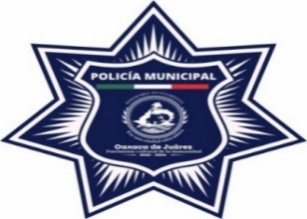 ESPALDARecuadro con leyenda “POLICÍA MUNICIPAL” ó POLICÍA VIAL, según corresponda fijada en la espalda, en material textil vinil reflejante, el nombre de la corporación en la tipografía autorizada “HELVÉTICA INSERAT LT STD ROMAN”, centrado a dos renglones, en terminado reflejante y el texto en el ancho de 27 x 12.70 cm, centrado.LEYENDA EN ESPALDA SEGÚN CORRESPONDALEYENDA EN ESPALDAPARA PROTECCIÓN CIVIL:  MANGA IZQUIERDAEMBLEMAS: BANDERA CON EL ESCUDO NACIONAL FIJADA SOBRE MANGA IZQUIERDA EN FOTOBORDADO.MANGA DERECHAESCUDO CHIMALLI FIJADO SOBRE MANGA DERECHA, DE 7 CM DE DIÁMETRO, CON LOS COLORES AUTORIZADOSFRENTE LATERAL IZQUIERDOESCUDO CHIMALLI DE PROTECCIÓN CIVIL EN FOTOBORDADO Y LEYENDA “PROTECCIÓN CIVIL OAXACA DE JUÁREZ” A TRES RENGLONES CON LOS COLORES AUTORIZADOS, MEDIDA DE 8.5 X 9 CMS CON LOS COLORES AUTORIZADOS.LEYENDA EN ESPALDARECUADRO CON LEYENDA “PROTECCIÓN CIVIL”, FIJADA EN LA ESPALDA, EN MATERIAL TEXTIL VINIL REFLEJANTE, EL NOMBRE DE LA CORPORACIÓN EN LA TIPOGRAFÍA AUTORIZADA “HELVÉTICA INSERAT LT STD ROMAN”, CENTRADO Y EN TERMINADO REFLEJANTE Y EL TEXTO CON UN ANCHO DE 27 X 12.70 CM. CENTRADO.CUMPLEN CON LAS SIGUIENTES  NORMAS MEXICANAS:     PROY-NMX-A-139-INNTEX-2014, NMX-A-3801-INNTEX-2012, PROY-NMX-A-134-INNTEX-2020 (ANTES NMX-A-134-INNTEX-2013) , NMX-A-5077-INNTEX-2015,  NMX-A-12945-3-INNTEX-2020 (ANTES NMX-A-177-INNTEX-2005),  NMX-A-059/2-INNTEX-2019 (ANTES NMX-A-059/2-INNTEX-2008), NMX-A-13938/2-INNTEX-2012 ,NMX-A-109-INNTEX-2012, NMX-A-105-B02-INNTEX-2019 MÉTODO 5 (ANTES NMX-A-105-B02-INNTEX-2010)  , NMX-A-073-INNTEX-2005, NMX-A-105-C06-INNTEX-2015, NMX-A-105-E04-INNTEX-2019 (ANTES NMX-A-065-INNTEX-2005), NMX-A-172-INNTEX-2012.NOTA: LOS REPORTES DE RESULTADOS DE LAS PRUEBAS DE LABORATORIO, HACEN REFERENCIA Y SEÑALAN EXPLÍCITAMENTE EL NÚMERO DE PROCEDIMIENTO DE LA PRESENTE LICITACIÓN.5.11PIEZA1,050 $           2,050.68  $         2,153,214.00 18BOINA ALEMANAGÉNERO: UNISEX    SE PRESENTAN LAS SIGUIENTES ESPECIFICACIONES:Boina comando de una pieza tipo alemana en color negro, sin insignias ni distintivos, 100 % lana.MILITARES CALDERON PIEZA46 $              414.00  $              19,044.00 19GORRA AZUL MARINOGÉNERO: UNISEX    SE PRESENTAN LAS SIGUIENTES ESPECIFICACIONES:Con insignias, 65% poliéster, 35% algodón, de seis paneles de silueta baja, entretela buckram (acabado de almidón pesado que crea un acabado más rígido) en paneles frontales, banda con relleno capitonado con espuma en todo el contorno, ojales bordados en cada panel de la gorra, ajuste trasero con velcro de 6 a 8 costuras paralelas en la visera, bandas en la unión entre los paneles hacia el interior.  Etiquetas de marca, talla, país de origen, composición, cuidados. EMBLEMAS:  FOTOBORDADO, elaborados en hilos de 120 d/2 tex 27, de uso brillante y lustroso en 100% poliéster. Con transferencia digital en full HD y cuenta con tecnología que garantice la autenticidad de las prendas, pegado con película termo-adherible y cosido directo en prenda sobre los bordes con overlook, solamente visibles bajo luz negra o ultra violeta, la codificación lleva la leyenda “Oaxaca de Juárez 2024” en el contorno de cada emblema, resistente a cualquier clima en cualquier temporada, apto para ciclos de lavado intenso.PARTE DELANTERA DE LA GORRAEMBLEMA FOTOBORDADO: ESTRELLA CON LEYENDA “POLICÍA MUNICIPAL” O “POLICÍA VIAL”, SEGÚN CORRESPONDA FIJADA EN LA PARTE DELANTERA DE LA GORRA, CON UN ANCHO DE 6.5 CM X 6.5 CM, CENTRADO.5.11PIEZA773 $              249.78  $            193,079.94 21GORRA COLOR COYOTEGÉNERO UNISEX:     SE PRESENTAN LAS SIGUIENTES ESPECIFICACIONES:Con insignias, 65% poliéster, 35% algodón del total de la composición de la tela, de seis paneles, entretela buckram (acabado de almidón pesado que crea un acabado más rígido) en paneles frontales, banda con relleno capitonado con espuma en todo el contorno, ojales bordados en cada panel de la gorra, ajuste trasero con velcro de 6 a 8 costuras paralelas en la visera, bandas en la unión entre los paneles hacia el interior.  Etiquetas de marca, talla, país de origen, composición, cuidados. EMBLEMAS:  FOTOBORDADO, elaborados en hilos de 120 d/2 tex 27, de uso brillante y lustroso en 100% poliéster. Con transferencia digital en full HD y cuenta con tecnología que garantice la autenticidad de las prendas, pegado con película termo-adherible y cosido directo en prenda sobre los bordes con overlook, solamente visibles bajo luz negra o ultra violeta, la codificación lleva la leyenda “Oaxaca de Juárez 2024” en el contorno de cada emblema, resistente a cualquier clima en cualquier temporada, apto para ciclos de lavado intenso.PARTE DELANTERA DE LA GORRAEMBLEMA  FOTOBORDADO: ESTRELLA CON LEYENDA “POLICÍA MUNICIPAL” O “POLICÍA VIAL”, SEGÚN CORRESPONDA FIJADA EN LA PARTE DELANTERA DE LA GORRA, CON UN ANCHO DE 6.5 CM X 6.5 CM, CENTRADO.MAUERPIEZA235 $              348.00  $              81,780.00 22OVEROL TÁCTICO DE UNA PIEZA COLOR AZUL MARINOGÉNERO: UNISEXSE PRESENTAN LAS SIGUIENTES ESPECIFICACIONES:Overol color azul marino, de una pieza, tipo industrial, gabardina 7 onzas, 100% algodón, con un  peso de 257gr/m, en manga larga con cierre plástico oculto al frente de alta resistencia, antiestático, confeccionado con 6 bolsas, 4 se localizan en pantalón, 2 delante del diagonal y 2 bolsillos traseros tipo parche para contenidos de fácil acceso, 2 bolsas en camisa con bastillas y solapas internas de los delanteros, con bandas reflejantes  de 2.5cms en color  gris plata en piernas, cinturón de ajuste elástico oculto en pretina, costuras dobles reforzadas en mangas, pretina, costados y entrepierna que brinda resistencia y durabilidad en toda la prenda, presillas reforzadas, costuras dobles, 0% Desgarre, uniforme versátil, uso industrial, de alta visibilidad, ideal para la prevención de accidentes, la prenda debe de ser cómoda, durable y funcional, con triple costura corte almilla ( corte en la altura del pecho debajo de los hombros, puede ser en el delantero o en la espalda) con triple costuras.Etiquetas de marca, talla, país de origen, composición, cuidados y etiqueta de fábrica cosidas de forma permanente al interior.EMBLEMAS:  FOTOBORDADO, elaborados en hilos de 120 d/2 tex 27, de uso brillante y lustroso en 100% poliéster. Con transferencia digital en full HD y cuenta con tecnología que garantice la autenticidad de las prendas, pegado con película termo-adherible y cosido directo en prenda sobre los bordes con overlook, solamente visibles bajo luz negra o ultra violeta, la codificación lleva la leyenda “Oaxaca de Juárez 2024” en el contorno de cada emblema, resistente a cualquier clima en cualquier temporada, apto para ciclos de lavado intenso.MANGA IZQUIERDAEMBLEMAS: BANDERA CON EL ESCUDO NACIONAL FIJADA SOBRE MANGA IZQUIERDA EN FOTOBORDADO.MANGA DERECHAEMBLEMA FOTOBORDADO, SÍMBOLO INTERNACIONAL DE PROTECCIÓN CIVIL, FIJADO SOBRE MANGA DERECHA, DE 7 CM DE DIÁMETRO, CON LOS COLORES AUTORIZADOSCARACTERÍSTICAS DE EMBLEMAS: Emblemas, tipo de letra y diseño acorde al Manual del Sistema Nacional de Protección Civil, en el Acuerdo por el que se emite el Manual para la Reproducción de la Imagen Institucional del Emblema Distintivo del Sistema Nacional de Protección Civil. FRENTE LATERAL IZQUIERDOESPALDARECUADRO CON LEYENDA “DIRECCIÓN DE PROTECCIÓN CIVIL OAXACA DE JUÁREZ” FIJADO EN LA ESPALDA EN MATERIAL TEXTIL VINIL REFLEJANTE, CON LOS COLORES AUTORIZADOS, EN LA TIPOGRAFÍA AUTORIZADA “MONSERRAT”, Y EL TEXTO CON EL ANCHO DE 27 CM, ALTURA 12.70 CMS CENTRADO.LEYENDA EN ESPALDA D CANOPIEZA8 $           1,400.00  $              11,200.00 23OVEROL TÁCTICO DE DOS PIEZAS COLOR AZUL MARINO.GÉNERO: 3 PARA DAMA Y 39 PARA CABALLERO SE PRESENTAN LAS SIGUIENTES ESPECIFICACIONES:En color azul marino confeccionado en tejido plano con construcción en mezclilla 14 oz. 100% algodón +/- 5 % de tolerancia del total de la composición de la tela, Overol de dos piezas compuesto por camisa y pantalón de Mezclilla industrial, la prenda debe es cómoda, durable y funcional, Ideal para trabajos rudos, con refuerzos de cremallera.Camisa: manga larga de mezclilla industrial 14. OZ 100% algodón para trabajo pesado, con cuello americano para proteger el cuerpo de cualquier inclemencia, chispas, rebabas, con cintas reflejantes en brazos y altura del abdomen para dar visibilidad al usuario, en condiciones de poca luz.Pantalón: mezclilla Industrial 14. oz 100% algodón de uso rudo, Etiquetas de marca, talla, país de origen, composición, cuidados, etiqueta de fábrica cosidas de forma permanente al interior.EMBLEMAS:  FOTOBORDADO, elaborados en hilos de 120 d/2 tex 27, de uso brillante y lustroso en 100% poliéster. Con transferencia digital en full HD y cuenta con tecnología que garantiza la autenticidad de las prendas, pegado con película termo-adherible y cosido directo en prenda sobre los bordes con overlook, solamente visibles bajo luz negra o ultra violeta, la codificación lleva la leyenda “Oaxaca de Juárez 2024” en el contorno de cada emblema, resistente a cualquier clima en cualquier temporada, apto para ciclos de lavado intenso.MANGA IZQUIERDAMANGA DERECHARECUADRO CON LEYENDA DE LA DIVISIÓN A LA QUE PERTENECE FIJADA SOBRE MANGA DERECHA, TIPOGRAFÍA “ARIAL BOLD” Y EL TEXTO CENTRADO DE 5 X 7.62 CM. TEXTO COLOR BLANCO.RECUADRO CON LEYENDAS MANGA DERECHA:FRENTE LATERAL IZQUIERDOESTRELLA DE SIETE PICOS MEDIDA 8.5 CMS DE DIÁMETROESCUDO SEGÚN CORRESPONDA.ESPALDARECUADRO CON LEYENDA “POLICÍA MUNICIPAL” o “POLICÍA VIAL” SEGÚN CORRESPONDA, IMPRESO Y FIJADA EN LA ESPALDA, EN MATERIAL TEXTIL VINIL REFLEJANTE, EL NOMBRE DE LA CORPORACIÓN POLICIACA CON LA TIPOGRAFÍA AUTORIZADA “HELVÉTICA INSERAT LT STD ROMAN”, CENTRADO Y EN TERMINADO REFLEJANTE Y EL TEXTO DEBE QUEDAR DE 27 X 12.70 CM, A DOS RENGLONES CENTRADO.LEYENDA EN ESPALDA FERRUCHEJUEGO42 $           1,525.00  $              64,050.00 24BOTAS CHARQUERAS:GÉNERO:  UNISEX  COLOR: NEGRO SE PRESENTAN LAS SIGUIENTES ESPECIFICACIONES:Caña de 35 cm de altura, 100% impermeable, forro textil, material de PVC superior, diseño ergonómico; suela inyección de una sola pieza que impide filtración de humedad al interior, huellla con grabado de tracción que desaloja fácilmente la suciedad, resistente a materiales abrasivos; plantilla encapsulada con fibra de celulosa que amortigua las irregularidades del piso y reduce los cambios de temperatura.  talla: 22-30. Etiquetas de marca, talla, país de origen y composición.DURAMILPAR15 $              360.00  $                5,400.00 25CINTURÓN PIE A TIERRA COLOR NEGRO: GÉNERO: UNISEX  	SE PRESENTAN LAS SIGUIENTES ESPECIFICACIONES:Nylon 100%, hebilla de metal, costuras, reforzadas, construido en cinta de poliamida de uso rudo, cinturón de nailon y hebilla de trinquete deslizante automática de aleación de zinc, que brinda flexibilidad, absorción del sudor, ligero, rápido, resistente al desgaste, la pretina está hecha de un resistente material de nailon, longitud total del cinturón es de 120 cm/47 pulgadas y el ancho de la correa es de 1.7 pulgadas/4.5cm y el ancho de la hebilla de la correa es de 2.2 pulgadas/5.8cm. Se ajusta a la mayoría de los bucles de los pantalones, la cinta engrosada está hecha de material de nylon 1000D de alta resistencia.Etiquetas de marca, talla, país de origen y composición.AVEICHPIEZA293 $              265.00  $              77,645.00 26 CINTURÓN TÁCTICO COLOR NEGRO: GÉNERO: UNISEX  SE PRESENTAN LAS SIGUIENTES ESPECIFICACIONES:Nylon 100%, hebilla de metal, costuras, reforzadas, construido en cinta de poliamida de uso rudo, que cuente con hebilla con clip lateral de liberación rápida, cinturón de nailon y hebilla de trinquete deslizante automática  de aleación de zinc, que brinde flexibilidad, absorción del sudor, ligero, rápido, resistente al desgaste, la pretina está hecha de un resistente material de nailon, longitud total del cinturón es de 120 cm/47 pulgadas y el ancho de la correa es de 1.7 pulgadas/4.5cm y el ancho de la hebilla de la correa es de 2.2 pulgadas/5.8cm. Se ajusta a la mayoría de los bucles de los pantalones, la cinta engrosada está hecha de material de nylon 1000D de alta resistencia.Etiquetas de marca, talla, país de origen y composición. AVEICHPIEZA526 $              260.00  $            136,760.00 28CINTURÓN TÁCTICO COLOR COYOTE: GÉNERO: UNISEX  SE PRESENTAN LAS SIGUIENTES ESPECIFICACIONES:Nylon 100%, hebilla de metal, velcro para ajuste del mismo, costuras, reforzadas, construido en cinta de poliamida de uso rudo, cuenta con hebilla para ajuste, cinturón de nailon y hebilla de trinquete deslizante automática, que brinde flexibilidad, absorción del sudor, ligero, rápido, resistente al desgaste, hebilla de trinquete (está hecha de aleación de zinc), es resistente y duradero, la pretina está hecha de un resistente material de nailon. La capacidad de carga es muy fuerte, lo que puede satisfacer sus diferentes necesidades, longitud total del cinturón es de 120 cm/47 pulgadas y el ancho de la correa es de 1.7 pulgadas/4.5cm y el ancho de la hebilla de la correa es de 2.2 pulgadas/5.8cm. Se ajusta a la mayoría de los  bucles de los pantalones, la cinta engrosada está hecha de material de nylon 1000D de alta resistencia.Etiquetas de marca, talla, país de origen y composición. AVEICHPIEZA235 $              260.00  $              61,100.00 30GUANTES DE CARNAZAGÉNERO: UNISEX    SE PRESENTAN LAS SIGUIENTES ESPECIFICACIONES:Material de cuero, fabricado de carnaza, alta flexibilidad, puño ajustado con resorte que protege la muñeca y evita que se salga el guante, máxima protección, resistencia a la abrasión, corte y perforación.TRUPERPAR18 $              120.00  $                2,160.00 31GUANTES PARA MECÁNICOGÉNERO: UNISEX    SE PRESENTAN LAS SIGUIENTES ESPECIFICACIONES:Palma de PVC antideslizante y superposiciones de dedos para agarre y resistencia a la abrasión, palma acolchada, la parte trasera tiene superposiciones de TPR para protección contra impactos, pulgar reforzado que protege contra el desgaste, puño ajustado  con contactel, excelente desempeño, confort y destreza para actividades mecánicas, tiene excelente resistencia al uso con materiales con abrasión, al mismo tiempo que le proporciona seguridad contra cortes menores y objetos punzantes, resistencia a la abrasión, corte y perforación.  TRUPERPAR11 $              690.00  $                7,590.00 32GUANTES ANTIFLAMA GÉNERO: UNISEX    SE PRESENTAN LAS SIGUIENTES ESPECIFICACIONES:Guantes  largos, de protección máxima fabricados con piel natural de alta calidad,  piel flor de cabra y nilón elástico, doble capa de piel con palma reforzada, doble capa de piel  resistente en las zonas más expuestas de la mano (puntas de los dedos, palma, espacio entre el pulgar y el índice), dorso de piel con nilón elástico antiabrasión en las articulaciones, puño de neopreno con cierre de Velcro, orificio de enganche de los guantes al arnés, la doble capa de piel protege el interior y  el dorso de nilón elástico transpirable es resistente a la abrasión y garantiza comodidad y sujeción, el puño de neopreno con cierre de Velcro dispone de un orificio para enganchar los guantes al arnés mediante un mosquetón, resistente al calor y el fuego, resistente contra penetración química, resistencia a altas temperaturas provee al usuario una mejora en el confort, retardante de llama, resistente al desgaste, muy duradero, impermeable, alta resistencia, uso seguro, es adecuado para proteger las manos y las muñecas de los rescatadores evitando arañazos y cortes, proporciona protección de alta calidad Diferentes tallas. Etiquetas de marca, talla, país de origen y composición. ROBUPAR8 $              480.00  $                3,840.00 33JUEGO DE RODILLERAS Y CODERAS: GÉNERO: UNISEX  SE PRESENTAN LAS SIGUIENTES ESPECIFICACIONES:Tela exterior, de nylon de 900 Deniers,  superficie moldeada y flexible construida con una superficie plana y de alta tracción para brindar una plataforma estable y silenciosa,  debajo de la tapa en el acojinamiento interior contiene espuma de eva (etil-vinil-acetato) de una sola capa para absorción a impactos y aún mayor protección, una correa  superior de tejido plano elástica gruesa y una correa inferior de polipropileno para un ajuste seguro, las correas ajustables y silenciosas están diseñadas para permanecer en su lugar sin deslizarse, debajo de la tapa una almohadilla de espuma EVA para absorción de impactos. forrado en tricot (tela entramada) para reducción de fricción, anti-derrapantes, anillos elásticos en correas para mantener organizado el exceso de correa, área de estabilidad para los codos y rodilla sea el caso, de color negro con ojales clásicos.Etiquetas de marca, talla, país de origen y composición. 5.11JUEGO97 $           1,190.00  $            115,430.00 34CASCO BALÍSTICO NIVEL III-A:GÉNERO: unisexSE PRESENTAN LAS SIGUIENTES ESPECIFICACIONES:CASCO BALÍSTICO TIPO FASTFabricado en aramida termoforrado, resistente hasta magnum .44, nivel balístico IIIA, probado para cumplir con la resistencia balística como se especifica en la norma NIJ-STD-0106.01, HPW-TP-0401.01, resistencia anti fragmentación militar standard 662F, rieles laterales para colocación de accesorios como lámparas y visión nocturna con seguros, soporte frontal de cámara, 2 ligas frontales, 4 tornillos balísticos, sistemas de sujeción de velcro coronilla y nuca, amortiguadores de PADS, barbiquejo de cinta high-duty y soporte en nuca, unitalla, color negro, peso máximo 1.600 kg +-100 grs.-Proporciona protección contra impactos, el sistema de casco brinda  protección contra la fragmentación de 1,1 g/17 gr fsp v50 > 670 m/s., El casco cuenta con resistencia a la penetración contra amenazas nivel III A probadas conforme a la norma NIJ-0101.06 (Instituto Nacional de Justicia de los Estados Unidos de América), brinda protección contra impactos múltiples de baja velocidad en distintas condiciones (calor, frío y temperatura ambiente), el casco esta terminado con pintura resistente y acabado rugoso, mínimo cinco años de garantía material balística y un año de garantía en accesorios.El casco está probado de acuerdo a la siguiente norma: Resistencia Balística Nivel III-A, con las siguientes municiones bajo el procedimiento de la Norma NIJ 0106.01 (modificada) para el modelo del casco ofertado, a nombre del fabricante: Trauma máximo: 24mm, de acuerdo a la prueba de laboratorio HPW-TP0401.01B SEC. 9.3.1, (III-A) con munición 9mm 124 gr FMJ 1470 +/- 30 ft/s y .44 Mag., 240 gr SJHP 1400 +/- 50 ft/s.Protocolo de Penetración/ No penetración.Resultado: Sin penetración.Prueba de fragmentos MIL-STD-662F: V50 BL(P) .22-cal., 17 gr FSP V2 2200 ft/s.▪Presenta prueba de laboratorio HPW-TP 0401.01B SEC. 9.3.1, con la que se demuestre que el casco ofertado es capaz de proteger contra amenazas (44mag y 9mm), dicho laboratorio deberá estar autorizado por el Instituto Nacional de Justicia (por sus siglas en inglés NIJ), debiendo acompañar la traducción al español. Presenta prueba de laboratorio MIL-STD-662F NIVEL IIIA, con la que se demuestre que el casco ofertado es capaz de proteger contra amenazas (cal. 22), dicho laboratorio deberá estar autorizado por el Instituto Nacional de Justicia (por sus siglas en inglés NIJ), debiendo acompañar la traducción al español si fuera el caso.▪ Cuenta con reporte de pruebas balísticas de ambas normas, debiendo acompañar la traducción al español.▪ La garantía en el material balístico del casco deberá ser por mínimo 5 años y en los accesorios de 1 año.▪ Cuenta con una póliza de seguro vigente de responsabilidad civil que ampare un monto mínimo de USD 20,000,000.00 (veinte millones de dólares americanos), con aseguradora nacional, es decir, que sea cobrable la póliza en México, (no póliza con aseguradora extranjera).Cubre: muerte, lesión o enfermedad, expedida expresamente para cascos balísticos nivel III-A, aplicable bajo leyes nacionales de una compañía aseguradora nacional, que garantice el fabricante, la póliza deberá hacer mención de las normas de referencia que aplican para los niveles balísticos de los bienes.Etiquetas de marca, talla, país de origen y composición.PANTHERPIEZA112 $           8,543.52  $            956,874.24 35CHALECO BALÍSTICO NIVEL III-A CON 2 PLACAS BALÍSTICAS NIVEL IV:GÉNERO: unisexESPECIFICACIONES MÍNIMAS REQUERIDAS Chaleco de uso exterior, con resistencia al rasgado, con protección a los rayos UV, repelente al agua, con protección en delantero, espalda, hombro y costados, todos los paneles balísticos incluyendo los hombros y costados deben ser removibles, con sistema de velcro de uso rudo.Cuenta con 4 puntos de ajuste: dos a nivel de hombros y dos a nivel de los costados por medio de aletas y cintas de contacto gancho y felpa, presenta un sistema MOLLE que brinde la posibilidad de instalar accesorios, ubicadas en aletas laterales.En la sección trasera del forro tiene una correa de alta resistencia para extracción, ubicada en la parte superior, con resistencia mínima de 12000 N., la cual se acreditará con un reporte de laboratorio.Cuenta con un soporte lumbar, el cual es ergonómico ajustable con velcro de uso rudo.Cuenta con bolsillos para alojar placas balísticas de nivel superior con sistema de cierre de velcro ubicado a la altura del pecho que cubra la región del esternón y en la espalda parte superior central, el bolsillo está diseñado al tamaño de la placa para evitar que la misma se desplace con el movimiento, el bolsillo es confeccionado en la misma tela del forro del chaleco antibalas y lleva costuras de refuerzo que se requieran para garantizar la unión del chaleco, con el fin de soportar el peso de las placas durante toda su vida útil.Lleva velcro en tapas de bolsillo de placa para adaptar bordados.Todas las costuras son realizadas con hilo 100% poliamida con un TEX 70 min y una resistencia de 40N, la cual se acredita con un reporte de laboratorio.COLOR; negroMATERIAL DE BLINDAJE: material de blindaje constituido por híbridos unidireccionales, material flexible de bajo peso, que ofrece ergonomía y flexibilidad.SISTEMA ANTITRAUMA: Sistemas que integran aramidas en la construcción del sistema anti trauma.MATERIAL EXTERIOR FORRO EXTERIOR: Cuenta con un certificado emitido por un laboratorio textil acreditado nacional o con acuerdos de reconocimiento mutuo internacionales, que demuestren el cumplimiento de los siguientes requisitos:COMPOSICIÓN: 100 % Poliéster RIP STOP PESO MÁXIMO: 230 g/m2+-10g/m2 RESISTENCIA AL DESGARRE EN URDIMBRE: mínimo 60 Newtons RESISTENCIA AL DESGARRE EN TRAMA. min. 99 Newtons RESISTENCIA A LA ROTURA EN URDIMBRE: min 1700 Newtons RESISTENCIA A LA ROTURA EN TRAMA min 2000 Newton-  FORRO PANEL BALÍSTICO: cierre sellado por ultrasonido para garantizar impermeabilidad.Se anexa certificado emitido por un laboratorio textil acreditado nacional o con acuerdos de reconocimiento internacionales, que demuestre el cumplimiento de los siguientes requisitos:COMPOSICIÓN: 100% POLIAMIDAPESO MÁXIMO: 200g/m2+/-15 g/m2 RESISTENCIA AL DESGARRE EN URDIMBRE: min 50NewtonRESISTENCIA AL DESGARRE EN TRAMA: min 40 Newton/ RESISTENCIA A LA ROTURA EN URDIMBRE: MIN. 850 NewtonRESISTENCIA A LA ROTURA EN TRAMA: MIN. 650 Newton                                                                                                                                                                                                                                                                                                                                                                                                                                                                                                                                                                                                                                     ESTÁNDAR DE CUMPLIMIENTO NIJ 01 01.06: Se anexa junto con la propuesta técnica, la certificación de cumplimiento de National Institute of Justice (certificacion NIJ 0101.06) expedido a nombre del fabricante, donde se verifique que el modelo del chaleco a ofertar se encuentra incluido en la lista de productos aprobados por el NIJ y se encuentra en estado activo en mencionada lista. Dicho requerimiento será verificado en la página web de la NIJ. La fecha de emisión de certificación de cumplimiento NIJ, con una antigüedad mayor a 1 año, respecto a la fecha en que entregue su propuesta técnica del chaleco a este Municipio, expedida a nombre del fabricante.Todos los documentos diferentes al idioma español se anexan con su respectiva traducción.REPORTES DE LABORATORIO CON RESULTADOS BALÍSTICOS: se presentan reportes a nombre del fabricante.reporte del laboratorio con resultados balísticos corresponden al modelo del chaleco ofertado y es emitido por parte de un laboratorio aprobado por la National Instite of Justice (NIJ) Donde refleja pruebas de Penetración y Trauma (P-BFS) mínimo un chaleco por amenaza y limite balístico con V50 mínimo dos chalecos por amenaza, de modelo de nivel IIIA ofertar para los calibres .557 SIG y .44 magnum. Trauma máximo deberá ser de 44 mm. reporte de pruebas, donde se verifica que el modelo presentado, cumple con la prueba anti fragmentación V50 mínima de 550 M/S, probado a mínimo a un chaleco con fragmento calibre .22 FSP, con un peso 1.1 g bajo la norma STANAG 2920. Cumple como mínimo con lo establecido en la nom-166-SCFI-2005, seguridad al usuario-chalecos antibalas-especificaciones y métodos de prueba.NOTA: La fecha de emisión de los reportes de resultado de pruebas de laboratorio, no tiene una antigüedad mayor a 1 año a la norma NIJ vigente, respecto a la fecha máxima de entrega del chaleco a este Municipio, expedida a nombre del fabricante.PLACAS NIVEL IV: El chaleco cuenta con dos placas nivel IV de acuerdo a la norma NIJ 0101.06, en corte tipo tirador, mínimo 3 impactos de AP.3006 M2, fabricada en cerámica con respaldo en aramida y polietileno con peso no mayor a 3.1 kg para garantizar la calidad el licitante presenta un reporte de pruebas donde se verifique prueba de P-BFS acorde a la norma NIJ0101.06, expedidas a nombre del fabricante por un laboratorio acreditado por la NIJ. Los resultados de estas pruebas no tienen una antigüedad mayor a 1 año a la norma NIJ vigente, respecto a la fecha de entrega del chaleco a este Municipio, expedida a nombre del fabricante.GARANTÍA TÉCNICA: Se anexa junto con la propuesta técnica, certificación emitida por parte del fabricante, que garantiza el correcto funcionamiento y calidad del chaleco, por un término mínimo de 8 años para los paneles balísticos y un año para la funda externa, contados desde la entrega de los mismos.AÑO DE FABRICACIÓN: Se Anexa junto con la propuesta técnica, certificación por parte del fabricante donde se especifique que los chalecos son elaborados dentro de la vigencia de entrega de los bienes, como también que el material es nuevo, no repotenciado, ni re manufacturado.PÓLIZA DE SEGURO DE RESPONSABILIDAD COMERCIAL, CIVIL Y POR DAÑOS:Se presentar una póliza de responsabilidad civil por un valor igual o mayor de veinte millones de dólares, emitida por el fabricante de los chalecos.Cubre: lesión, enfermedad o muerte, expedida expresamente para chalecos antibalas nivel III-A, placas balísticas nivel IV, aplicable bajo leyes nacionales de una compañía aseguradora nacional, que garantice el fabricante.EMBLEMAS:  FRENTE LATERAL IZQUIERDOESTRELLA DE SIETE PICOS MEDIDA 8.5 CMS DE DIÁMETROESCUDO.ESPALDARECUADRO CON LEYENDA “POLICÍA MUNICIPAL” EN LA TIPOGRAFÍA AUTORIZADA “HELVÉTICA INSERAT LT STD ROMAN”, CENTRADO EN BORDADO CON HILO COLOR BLANCO A 2 RENGLONES DE 27 X 12.70 CM.LEYENDA EN ESPALDA ● ETIQUETA DE MARCA, PAÍS DE ORIGEN, TALLA, INSTRUCCIONES DE LAVADO, CUIDADO, CONSERVACIÓN DE LA PRENDA Y COMPOSICIÓN DE LA TELA. TALLAS:  S (CHICA), M (MEDIANA), L (GRANDE), XL (EXTRA GRANDE) AL PROVEEDOR SELECCIONADO, SE LE PROPORCIONARÁ EL NÚMERO DE TALLAS CORRESPONDIENTES, SIN COSTO ADICIONAL PARA EL MUNICIPIO.PANTHERKIT65 $         22,260.96  $         1,446,962.40 ======TRECE MILLONES NOVECIENTOS TRES MIL OCHOCIENTOS NOVENTA Y SIETE PESOS 50/100 M.N==============================TRECE MILLONES NOVECIENTOS TRES MIL OCHOCIENTOS NOVENTA Y SIETE PESOS 50/100 M.N========================SUBTOTALSUBTOTALSUBTOTAL $       11,986,118.54 ======TRECE MILLONES NOVECIENTOS TRES MIL OCHOCIENTOS NOVENTA Y SIETE PESOS 50/100 M.N==============================TRECE MILLONES NOVECIENTOS TRES MIL OCHOCIENTOS NOVENTA Y SIETE PESOS 50/100 M.N========================I.V.A.I.V.A.I.V.A. $         1,917,778.97 ======TRECE MILLONES NOVECIENTOS TRES MIL OCHOCIENTOS NOVENTA Y SIETE PESOS 50/100 M.N==============================TRECE MILLONES NOVECIENTOS TRES MIL OCHOCIENTOS NOVENTA Y SIETE PESOS 50/100 M.N========================TOTALTOTALTOTAL $       13,903,897.51 PARTIDADESCRIPCIÓNMARCAUNIDAD DE MEDIDACANTIDADPRECIO UNITARIOSUBTOTAL1PLAYERA INTERIOR COLOR AZUL MARINO:GÉNERO: UNISEXSE PRESENTAN LAS SIGUIENTES ESPECIFICACIONES:Cuello redondo, manga corta, transpirable, cómoda, tejido chiffon 100% algodón, 175 G/M2., doble pespunte en manga, cuello y dobladillo de la parte inferior de la prenda. Que contenga etiquetas de marca, talla, país de origen, composición y cuidados cosidas de forma permanente al interior de la prenda.YAZBEKPIEZA5,463 $                42.56  $            232,505.28 2PLAYERA INTERIOR COLOR BLANCA.GENERO: UNISEXSE PRESENTAN LAS SIGUIENTES ESPECIFICACIONES:Cuello redondo, manga corta, transpirable, cómoda, tejido chiffon 100% algodón, 175 G/M2., doble pespunte en manga, cuello y dobladillo de la parte inferior de la prenda.  Que contenga etiquetas de marca, talla, país de origen, composición y cuidados, cosidas de forma permanente al interior de la prenda.YAZBEKPIEZA921 $                36.96  $              34,040.16 3JUEGO DE CAMISOLA Y PANTALÓN TIPO COMANDO AZUL MARINO.GÉNERO: DAMA 147 PIEZAS Y CABALLERO 881 PIEZAS.SE PRESENTAN LAS SIGUIENTES ESPECIFICACIONES:CAMISOLA COMANDO AZUL MARINO:La prenda es cómoda, durable, resistente, ligera, transpirable y funcional, con un peso de 223 g/m2, construcción de triple puntada elaborada en tela con tejido ripstop 65% poliéster y 35% algodón, con botones de melamina,  tratamiento de teflón resistente al agua; todas las costuras están reforzadas así como en puntos seguros y de alto estrés, tiene doble costura, de 10 a 12 costuras por pulgada en todas las operaciones; manga larga con opción de convertirse a 3/4 por medio de una lengüeta con botón en el interior de la manga que se asegura a través de una presilla en el bíceps, botón oculto en la parte inferior del cuello, sistema de ventilación en espalda con entrada de 22.5 cm de largo de cada área de ventilación, con malla interior, tela doble en el mismo material para refuerzo en zona de la axila con dos ojillos para ventilación, y refuerzo de tela en codos, bolsillos ocultos a lado izquierdo, y derecho porta documentos con cierre en velcro  dos bolsillos de pecho  plisados al frente  con entrada para bolígrafo en la solapa, cada bolsillo contiene dos cierres en velcro de 2.5 cm +/- 5 mm de largo por 2cm de ancho, doble bolsillo porta bolígrafo en manga izquierda, con presilla para colgado de la prenda al interior del cuello, costuras de 10 a 12 pulgadas en todas las operaciones, costura de triple aguja en las sisas, parches de la sisa, horquilla delantera, espalda, bolsillos porta documentos, bolsillos de pecho, a ambos lados de la aletilla frontal, parche de codo, cuello y contorno de los puños, costura de doble aguja en las solapas de los bolsillos y dobladillo de frente y trasero, 2 costuras de refuerzo verticales en cada una de las solapas de los bolsillos para el acceso del bolsillo porta bolígrafo y costuras de refuerzo en  esquinas superiores de solapas de los bolsillos de pecho, la parte superior e inferior de las aberturas de los bolsillos porta documentos y  2 en el centro de la espalda, costura tipo caja (en “x") en todos los parches tipo velcro, botones de  melamina (que no se derriten, se queman o se funden a altas temperaturas), 1 botón a cada lado izquierdo y derecho; 1 botón en el centro del cuello más 6 en la aletilla frontal; 2 botones en cada puño para ajuste del cierre, más 1 en la aletilla del puño;  2 botones en cada bíceps sobre las lengüetas para fijar la manga enrollada, con botones de repuesto, que incluya charretera con ojillos metálicos para colocar los grados, cierre con parche tipo velcro para los bolsillos porta documentos y en los bolsillos del pecho, incluir insignias, emblemas y divisas. Etiquetas de marca, talla, país de origen, composición, y cuidados, cosidas de forma permanente al interior de la prenda.EMBLEMAS:  Fotobordado, elaborados en hilos de 120 d/2 tex 27, de uso brillante y lustroso en 100% poliéster. Con transferencia digital en full HD y deberá contar con tecnología que garantice la autenticidad de las prendas, pegado con película termo-adherible y cosido directo en prenda sobre los bordes con overlook, solamente visibles bajo luz negra o ultra violeta, la codificación lleva la leyenda “Oaxaca de Juárez 2024” en el contorno de cada emblema, resistente a cualquier clima en cualquier temporada, apto para ciclos de lavado intenso.MANGA IZQUIERDAEMBLEMAS: Bandera con el escudo nacional fijada sobre manga izquierda en fotobordado.MANGA DERECHARecuadro con leyenda de la división a la que pertenece fijada sobre manga derecha, tipografía “ARIAL BOLD” y el texto centrado de 7.62 X 5 CM.RECUADRO CON LEYENDAS MANGA DERECHA:                                     |FRENTE LATERAL IZQUIERDOESTRELLA DE SIETE PICOS MEDIDA 8.5 CMS DE DIÁMETROESPALDARecuadro con leyenda “POLICÍA MUNICIPAL” ó POLICÍA VIAL, según corresponda fijada en la espalda, en material textil vinil reflejante, el nombre de la corporación con tipografía autorizada “HELVÉTICA INSERAT LT STD ROMAN”, centrado a dos renglones, en terminado reflejante y el texto debe quedar en el ancho de 27 x 12.70 cm, centrado. LEYENDA EN ESPALDACÓDIGO QR DE 3.0 CM. POR 3.0 CM. MISMO QUE SERÁ PROPORCIONADO AL PROVEEDOR GANADOR, PARA SER IMPRESO EN CADA UNIFORME,  FIJADO EN LA MANGA DERECHA DE LAS CAMISOLAS, DEBAJO DEL RECUADRO DE LA LEYENDA DE LA DIVISIÓN A LA QUE PERTENEZCAN DE MANERA CENTRADA, EL CUAL PERMITIRÁ A ESTA SECRETARÍA DE SEGURIDAD Y A LA CIUDADANÍA, IDENTIFICAR QUE EL PORTADOR DE LA PRENDA ES EFECTIVAMENTE UN MIEMBRO ACTIVO DE LA CORPORACIÓN, LO ANTERIOR, AL PERMITIRLE ESCANEARLO CON LA CÁMARA DE CUALQUIER TELÉFONO INTELIGENTE, TE LLEVA DE INMEDIATO AL PORTAL DE INTERNET DE LA CORPORACIÓN O ENTIDAD. CUENTA CON ELEMENTOS DE TRAZABILIDAD SOLAMENTE VISIBLES BAJO LUZ NEGRA O ULTRAVIOLETA, LA CODIFICACIÓN LLEVA LA LEYENDA “OAXACA DE JUÁREZ 2024” EN EL CONTORNO." SIN COSTO ADICIONAL PARA EL MUNICIPIO.   CUMPLEN CON LAS SIGUIENTES NORMAS OFICIALES MEXICANAS:  NMX-A-1833/1-INNTEX-2014, NMX-A-3801-INNTEX-2012,  PROY-NMX-A-7211-2-INNTEX-2021 ( ANTES NMX-A-7211/2-INNTEX-2015), NMX-A-5077-INNTEX-2015,  NMX-A-12945-3-INNTEX-2020 (ANTES NMX-A-177-INNTEX-2005),  NMX-A-059/2-INNTEX-2019 (ANTES NMX-A-059/2-INNTEX-2008), NMX-A-109-INNTEX-2012,  NMX-A-105-B02-INNTEX-2019 (ANTES NMX-A-105-B02-INNTEX-2010), NMX-A-073-INNTEX-2005, NMX-A-105-C06-INNTEX-2015,  NMX-A-105-E04-INNTEX-2019 (ANTES NMX-A-065-INNTEX-2005).PANTALÓN COMANDO AZUL MARINO:La prenda es cómoda, durable, resistente, ligera, transpirable y funcional, con un peso de 223g/m2,  construcción de doble puntada elaborada en tela con tejido ripstop 65% poliéster y 35% algodón, con acabado de teflón, bolsillos 80% Poliéster, 20% algodón, plisado frontal, cintura ajustable por medio de resorte e inserto en entrepierna con forma de diamante de 38 cm, tratamiento de teflón resistente al agua, costuras de 10 a 12 puntadas por pulgada, costura de candado: al interior, pespunte de doble aguja en las costuras laterales, de asientos, tiro delantero, rodilleras, bolsillo tipo cargo y todas las solapas de los bolsillos; 72 costuras de refuerzo en puntos de mayor tensión, costuras de refuerzo tipo caja en “x” en ambos extremos de las solapas de los bolsillos tipo cargo y bolsillo de navaja, así como en los bolsillos traseros, así como en todos los parches tipo velcro, con costura doble en los bolsillos al interior del pantalón, con 7 Presillas que permitan se puedan utilizar con cinturones tácticos.  El pantalón cierra mediante una cremallera metálica ykk de alta durabilidad y resistencia, un botón de resina de alta resistencia en la aletilla interna del tiro frontal, y un botón metálico tipo broche de presión prym. Bolsillos laterales con dimensiones amplias con revestimiento de tafeta, bolsillo frontal derecho porta navajas o teléfonos móviles con ribete reforzado y entretela, bolsillo frontal izquierdo con solapa y fuelles laterales para ampliar la capacidad de carga.  Bolsillos frontales cargo con solapa plisada de 18.5 cm de largo con cierre en velcro con dos cintas de 3.5 cm de largo. Los tres bolsillos tipo cargo con solapas para ampliar el volumen de almacenaje. Bolsillos traseros en diagonal de 21 cm de largo, con diseño táctico y acceso amplio a las bolsas con cierres en velcro, que el bolsillo trasero del lado derecho cuente con cincho super resistente para portar lámparas u otros accesorios. Rodillas articuladas y reforzadas. Bolsillo interno en la rodilla con entrada lateral para integrar rodilleras, con refuerzo de doble tela en el asiento, todas las costuras deberán estar reforzadas, así como en puntos seguros y de alto estrés deberá contener doble costura.  ETIQUETAS: Las etiquetas de marca, talla, país de origen, composición, y cuidados, cosidas de forma permanente al interior del pantalón.CUMPLEN CON LAS SIGUIENTES  NORMAS OFICIALES MEXICANAS:    NMX-A-1833/1-INNTEX-2014, NMX-A-3801-INNTEX-2012, PROY-NMX-A-7211-2-INNTEX-2021 ( ANTES NMX-A-7211/2-INNTEX-2015), NMX-A-5077-INNTEX-2015,  NMX-A-12945-3-INNTEX-2020 (ANTES NMX-A-177-INNTEX-2005),  NMX-A-059/2-INNTEX-2019 (ANTES NMX-A-059/2-INNTEX-2008), NMX-A-109-INNTEX-2012, NMX-A-105-B02-INNTEX-2019 MÉTODO 5 (ANTES NMX-A-105-B02-INNTEX-2010)  , NMX-A-073-INNTEX-2005, NMX-A-105-C06-INNTEX-2015, NMX-A-105-E04-INNTEX-2019 (ANTES NMX-A-065-INNTEX-2005) NMX-A-172-INNTEX-2012.NOTA:  LOS REPORTES DE RESULTADOS DE LAS PRUEBAS DE LABORATORIO, HACEN REFERENCIA Y SEÑALAN EXPLÍCITAMENTE EL NÚMERO DE PROCEDIMIENTO DE LA PRESENTE LICITACIÓN. ASÍ MISMO EL JUEGO ES DE LA MISMA TONALIDAD DE COLOR Y LA MISMA COMPOSICIÓN DE LA TELA.5.11JUEGO1,028 $           2,469.00  $         2,538,132.00 4JUEGO DE CAMISOLA Y PANTALÓN PIE A TIERRA AZUL MARINO.GÉNERO: DAMA 174 PIEZAS Y CABALLERO 395 PIEZAS.SE PRESENTAN LAS SIGUIENTES ESPECIFICACIONES:CAMISOLA PIE A TIERRA AZUL MARINOLa prenda es cómoda, durable, resistente, ligera, transpirable y funcional, con un peso de 183 g/m2, tela 100% poliéster, tratamiento de teflón resistente al agua, manga larga, dos bolsillos de parche en el pecho con ranuras para bolígrafos, cierre frontal con cremallera oculta, correa de soporte de la placa cosida al interior de la camisa, aberturas de micrófono en ambas costuras laterales, con tira de soporte de placa, charreteras y bucle de cámara, soportes en puntas de cuello con nylon 100% en la parte interior trasera del cuello, con pliegues cosidos en la parte superior y trasera del cuerpo, costuras de 10 a 12 puntadas por pulgada en todas las operaciones, pespunte de doble aguja en la mayor parte de la construcción, costuras de refuerzos en todas las áreas de mayor estrés como son las sisas, espalda,  bolsillos de pecho, a ambos lados de la aletilla,  cuello, contorno de los puños,  dobladillo de frente y trasero; parches tipo velcro con costura tipo caja “x”, cremallera  YKK en la aletilla delantera central. Con botones de poliéster de 20L en el cuello, aletilla delantera central, solapas de bolsillo y kit de charreteras, cierres tipo velcro en bolsillos, con botones de repuesto. EMBLEMAS:  Fotobordado, elaborados en hilos de 120 d/2 tex 27, de uso brillante y lustroso en 100% poliéster. Con transferencia digital en full HD y cuenta con tecnología que garantice la autenticidad de las prendas, pegado con película termo-adherible y cosido directo en prenda sobre los bordes con overlook, solamente visibles bajo luz negra o ultra violeta, la codificación lleva la leyenda “Oaxaca de Juárez 2024” en el contorno de cada emblema, resistente a cualquier clima en cualquier temporada, apto para ciclos de lavado intenso.MANGA IZQUIERDAEMBLEMAS: BANDERA CON EL ESCUDO NACIONAL FIJADA SOBRE MANGA IZQUIERDA EN  FOTOBORDADO.MANGA DERECHARECUADRO CON LEYENDA DE LA DIVISIÓN A LA QUE PERTENECE FIJADA SOBRE MANGA DERECHA, TIPOGRAFÍA “ARIAL BOLD” Y EL TEXTO CENTRADO DE 7.62 X 5 CM, EN  FOTOBORDADO .RECUADRO CON LEYENDAS MANGA DERECHA:                                     |FRENTE LATERAL IZQUIERDOESTRELLA DE SIETE PICOS MEDIDA 8.5 CMS DE DIÁMETROESCUDO SEGÚN CORRESPONDA.ESPALDARecuadro con leyenda “POLICÍA VIAL” fijada en la espalda, en material textil vinil reflejante, el nombre de la corporación corresponde a la tipografía autorizada “HELVÉTICA INSERAT LT STD ROMAN”, centrado a dos renglones, en terminado reflejante y el texto queda en el ancho de 27 x 12.70 cm, centrado.   LEYENDA EN ESPALDACÓDIGO QR DE 3.0 CM. POR 3.0 CM. MISMO QUE SERÁ PROPORCIONADO AL PROVEEDOR GANADOR, FIJADO EN LA MANGA DERECHA DE LAS CAMISOLAS, DEBAJO DEL RECUADRO DE LA LEYENDA DE LA DIVISIÓN A LA QUE PERTENEZCAN DE MANERA CENTRADA, EL CUAL PERMITIRÁ A ESTA SECRETARÍA DE SEGURIDAD Y A LA CIUDADANÍA, IDENTIFICAR QUE EL PORTADOR DE LA PRENDA ES EFECTIVAMENTE UN MIEMBRO ACTIVO DE LA CORPORACIÓN, LO ANTERIOR, AL PERMITIRLE ESCANEARLO CON LA CÁMARA DE CUALQUIER TELÉFONO INTELIGENTE, QUE LLEVARÁ DE INMEDIATO AL PORTAL DE INTERNET DE LA CORPORACIÓN O ENTIDAD. CUENTA CON ELEMENTOS DE TRAZABILIDAD SOLAMENTE VISIBLES BAJO LUZ NEGRA O ULTRAVIOLETA, LA CODIFICACIÓN LLEVA LA LEYENDA “OAXACA DE JUÁREZ 2024” EN EL CONTORNO." SIN COSTO ADICIONAL PARA EL MUNICIPIO.   CUMPLE CON LAS SIGUIENTES NORMAS OFICIALES MEXICANAS:   NMX-A-1833/1-INNTEX-2014, NMX-A-3801-INNTEX-2012,  PROY-NMX-A-7211-2-INNTEX-2021 ( ANTES NMX-A-7211/2-INNTEX-2015), NMX-A-5077-INNTEX-2015,  NMX-A-12945-3-INNTEX-2020 (ANTES NMX-A-177-INNTEX-2005),  NMX-A-059/2-INNTEX-2019 (ANTES NMX-A-059/2-INNTEX-2008), NMX-A-109-INNTEX-2012,  NMX-A-105-B02-INNTEX-2019 (ANTES NMX-A-105-B02-INNTEX-2010), NMX-A-073-INNTEX-2005, NMX-A-105-C06-INNTEX-2015,  NMX-A-105-E04-INNTEX-2019 (ANTES NMX-A-065-INNTEX-2005).PANTALÓN PIE A TIERRA AZUL MARINO: La prenda es cómoda, durable, resistente, ligera, transpirable y funcional, con un peso de 183 g/m2, construcción elaborada en tela 100% poliéster, con bolsillos 80% poliéster 20% algodón, con cintura tipo túnel ajustable, cinta elástica de agarre en el interior de la cintura, fuelle de diamante, bolsillos traseros con doble ribete y botones, pliegue permanente delantero y trasero, costra superior de una sola aguja (putada de bloqueo sin enredo) de 5 a 7 hilos con 10 puntadas por pulgada. Bragueta francesa forrada con agujero de botón recto, overlock de tres hilos en botamanga y en revestimiento de bragueta. Pespunte de 3 hilos sobre la costura del borde en tiro delantero y trasero entrepierna y costuras laterales. Pespunte de aguja simple de ¼ en la abertura del bolsillo frontal. Pespunte de doble aguja de ¼ en elásticos de la cintura, bolsillos delanteros y traseros. Pespunte al filo en la parte delantera de la pretina, tiro frontal y posterior, filo bragueta, ribetes en los bolsillos traseros, bucles de botones traseros, todos los revestimientos de los bolsillos, bies de bolsillos delanteros. Remates en la apertura del ajuste de la pretina, presillas para el cinturón, bragueta, bucles de botones de bolsillos traseros y área interior de la entrepierna, remates triangulares en la abertura inferior del bolsillo delantero y extremos de ribete de bolsillo traseros, con collaretera de dos agujas en las presillas. Con Presillas que permite se puedan utilizar con cinturones pie a tierra; el pantalón cierra mediante un zipper metálico ykk de alta durabilidad y resistencia en el cierre frontal central, con botón prym, que cuente con botones de poliéster de 24L en cada bolsillo trasero. ETIQUETAS: Tiene etiquetas de marca, talla, país de origen, composición, y cuidados, cosidas de forma permanente al interior del pantalón.CUMPLEN CON LAS SIGUIENTES  NORMAS OFICIALES MEXICANAS:   NMX-A-1833/1-INNTEX-2014, NMX-A-3801-INNTEX-2012, PROY-NMX-A-7211-2-INNTEX-2021 ( ANTES NMX-A-7211/2-INNTEX-2015), NMX-A-5077-INNTEX-2015,  NMX-A-12945-3-INNTEX-2020 (ANTES NMX-A-177-INNTEX-2005),  NMX-A-059/2-INNTEX-2019 (ANTES NMX-A-059/2-INNTEX-2008), NMX-A-109-INNTEX-2012, NMX-A-105-B02-INNTEX-2019 MÉTODO 5 (ANTES NMX-A-105-B02-INNTEX-2010)  , NMX-A-073-INNTEX-2005, NMX-A-105-C06-INNTEX-2015, NMX-A-105-E04-INNTEX-2019 (ANTES NMX-A-065-INNTEX-2005) NMX-A-172-INNTEX-2012.NOTA:  LOS REPORTES DE RESULTADOS DE LAS PRUEBAS DE LABORATORIO, HACEN REFERENCIA Y SEÑALAN EXPLÍCITAMENTE EL NÚMERO DE PROCEDIMIENTO DE LA PRESENTE LICITACIÓN. ASÍ MISMO EL JUEGO ES DE LA MISMA TONALIDAD DE COLOR Y LA MISMA COMPOSICIÓN DE LA TELA.5.11JUEGO569 $           2,654.60  $         1,510,467.40 5CAMISOLA AZUL MARINO TIPO COMANDO GÉNERO: DAMA 87 PIEZAS Y CABALLERO 95 PIEZAS.SE PRESENTAN LAS SIGUIENTES ESPECIFICACIONES:CAMISOLA:La prenda es cómoda, durable, resistente, ligera, transpirable y funcional, con un peso de 183 g/m2, construcción de triple puntada elaborada en tela con tejido ripstop 65% poliéster y 35% algodón, con botones de melamina,  tratamiento de teflón resistente al agua; todas las costuras están reforzadas así como en puntos seguros y de alto estrés contiene doble costura, de 10 a 12 costuras por pulgada en todas las operaciones; manga larga con opción de convertirse a 3/4 por medio de una lengüeta con botón en el interior de la manga que se asegura a través de una presilla en el bíceps, botón oculto en la parte inferior del cuello, sistema de ventilación en espalda con entrada de 22.5 cm de largo de cada área de ventilación, con malla interior, tela doble en el mismo material para refuerzo en zona de la axila con dos ojillos para ventilación, y refuerzo de tela en codos, bolsillos ocultos a lado izquierdo, y derecho porta documentos con cierre en velcro  dos bolsillos de pecho  plisados al frente  con entrada para bolígrafo en la solapa, cada bolsillo con dos cierres en velcro de 2.5 cm de largo por 2cm de ancho, doble bolsillo porta bolígrafo en manga izquierda, con presilla para colgado de la prenda al interior del cuello, costuras de 10 a 12 pulgadas en todas las operaciones, costura de triple aguja en las sisas, parches de la sisa, horquilla delantera, espalda, bolsillos porta documentos, bolsillos de pecho, a ambos lados de la aletilla frontal, parche de codo, cuello y contorno de los puños, costura de doble aguja en las solapas de los bolsillos y dobladillo de frente y trasero, 2 costuras de refuerzo verticales en cada una de las solapas de los bolsillos para el acceso del bolsillo porta bolígrafo y costuras de refuerzo en  esquinas superiores de solapas de los bolsillos de pecho, la parte superior e inferior de las aberturas de los bolsillos porta documentos y 2 en el centro de la espalda, costura tipo caja (en “x") en todos los parches tipo velcro, botones de  melamina (que no se derriten, se queman o se funden a altas temperaturas), 1 botón a cada lado izquierdo y derecho; 1 botón en el centro del cuello más 6 en la aletilla frontal; 2 botones en cada puño para ajuste del cierre, más 1 en la aletilla del puño;  2 botones en cada bíceps sobre las lengüetas para fijar la manga enrollada, con botones de repuesto, que incluya charretera con ojillos metálicos para colocar los grados, cierre con parche tipo velcro para los bolsillos porta documentos y en los bolsillos del pecho, incluir insignias, emblemas y divisas. Etiquetas de marca, talla, país de origen, composición, y cuidados, cosidas de forma permanente al interior de la prenda.EMBLEMAS:  Fotobordado, elaborados en hilos de 120 d/2 tex 27, de uso brillante y lustroso en 100% poliéster. Con transferencia digital en full HD y cuenta con tecnología que garantice la autenticidad de las prendas, pegado con película termo-adherible y cosido directo en prenda sobre los bordes con overlook, solamente visibles bajo luz negra o ultra violeta, la codificación lleva  la leyenda “Oaxaca de Juárez 2024” en el contorno de cada emblema, resistente a cualquier clima en cualquier temporada, apto para ciclos de lavado intenso.MANGA IZQUIERDAEMBLEMAS: BANDERA CON EL ESCUDO NACIONAL FIJADA SOBRE MANGA IZQUIERDA EN FOTOBORDADO.MANGA DERECHARECUADRO CON LEYENDA DE LA DIVISIÓN A LA QUE PERTENECE FIJADA SOBRE MANGA DERECHA, TIPOGRAFÍA “ARIAL BOLD” Y EL TEXTO CENTRADO DE 7.62 X 5 CM.RECUADRO CON LEYENDAS MANGA DERECHA:                                     |FRENTE LATERAL IZQUIERDOESTRELLA DE SIETE PICOS MEDIDA 8.5 CMS DE DIÁMETROESPALDARecuadro con leyenda “POLICÍA MUNICIPAL” ó POLICÍA VIAL, según corresponda fijada en la espalda, en material textil vinil reflejante, el nombre de la corporación se presenta tipografía autorizada “HELVÉTICA INSERAT LT STD ROMAN”, centrado a dos renglones, en terminado reflejante y el texto en el ancho de 27 x 12.70 cm, centrado. LEYENDA EN ESPALDACÓDIGO QR DE 3.0 CM. POR 3.0 CM. IMPRESO EN CADA UNIFORME, CONSIDERANDO ÚNICAMENTE FIJARLO EN LA MANGA DERECHA DE LAS CAMISOLAS, DEBAJO DEL RECUADRO DE LA LEYENDA DE LA DIVISIÓN A LA QUE PERTENEZCAN DE MANERA CENTRADA, EL CUAL PERMITIRÁ A ESTA SECRETARÍA DE SEGURIDAD Y A LA CIUDADANÍA, IDENTIFICAR QUE EL PORTADOR DE LA PRENDA ES EFECTIVAMENTE UN MIEMBRO ACTIVO DE LA CORPORACIÓN, LO ANTERIOR, AL PERMITIRLE ESCANEARLO CON LA CÁMARA DE CUALQUIER TELÉFONO INTELIGENTE, QUE LLEVADE INMEDIATO AL PORTAL DE INTERNET DE LA CORPORACIÓN O ENTIDAD. CUENTA CON ELEMENTOS DE TRAZABILIDAD SOLAMENTE VISIBLES BAJO LUZ NEGRA O ULTRAVIOLETA, LA CODIFICACIÓN LLEVA LA LEYENDA “OAXACA DE JUÁREZ 2024” EN EL CONTORNO." SIN COSTO ADICIONAL PARA EL MUNICIPIO.   CUMPLE CON LAS SIGUIENTES  NORMAS  OFICIALES MEXICANAS:   NMX-A-1833/1-INNTEX-2014, NMX-A-3801-INNTEX-2012, PROY-NMX-A-7211-2-INNTEX-2021 ( ANTES NMX-A-7211/2-INNTEX-2015), NMX-A-5077-INNTEX-2015, NMX-A-12945-3-INNTEX-2020 (ANTES NMX-A-177-INNTEX-2005), NMX-A-059/2-INNTEX-2019 (ANTES NMX-A-059/2-INNTEX-2008), NMX-A-109-INNTEX-2012, NMX-A-105-B02-INNTEX-2019 MÉTODO 5 (ANTES NMX-A-105-B02-INNTEX-2010) , NMX-A-073-INNTEX-2005, NMX-A-105-C06-INNTEX-2015, NMX-A-105-E04-INNTEX-2019 (ANTES NMX-A-065-INNTEX-2005)NOTA: LOS REPORTES DE RESULTADOS DE LAS PRUEBAS DE LABORATORIO, HACEN REFERENCIA Y SEÑALAN EXPLÍCITAMENTE EL NÚMERO DE PROCEDIMIENTO DE LA PRESENTE LICITACIÓN. 5.11PIEZA182 $           1,602.59  $            291,671.74 6CAMISOLA COLOR BLANCA TIPO COMANDO       GÉNERO: DAMA 126 PIEZAS Y CABALLERO 174 PIEZAS.SE PRESENTAN LAS SIGUIENTES ESPECIFICACIONES: La prenda es cómoda, durable, resistente, ligera, transpirable y funcional, construcción de triple puntada, con un peso de 4.7 oz/m2, elaborada en tela 100% poliester, con botones de melamina, tratamiento de teflón resistente al agua, manga larga, tejido elástico mecánico bidireccional de 2mm por 2mm, dos bolsillos de pecho construidos en la parte trasera, lengüetas de velcro preestablecidas en las solapas de los bolsillos, construcción reforzada debajo del brazo, construcción de yugo arqueado para estiramiento lateral del hombro. Tejido de malla absorbente en el canesú interior (Pieza superior de la camisola a la que se pegan el cuello, las mangas y el resto de la prenda) para transpirabilidad. 3 puertos de ventilación ubicados en la costura del yugo para mayos transpirabilidad, panel frontal completo de poliéster/algodón sin costuras. Bolsillo porta documentos en la costura de la tapeta para una estética de baja visibilidad. Cuello con botones ocultos, sin rizos, con soporte de cuello integrado. Caída de 1” en la espalda de la camisa, dobladillo lateral recto, cierre de puño ajustable. Cierre con tapeta de botones en la manga para permitir un doble enrollado del puño. Dos puertos para cables soldados en el panel posterior, un puerto para cable cortado con láser en el interior del bolsillo izquierdo porta documentos. Trabilla para cordón dentro del bolsillo izquierdo porta documentos, barra de escritura de identificación en el interior. Bucle interno del casillero, con juego de botones de repuesto. Dos bolsillos para bolígrafos que se abren en los bolsillos del pecho, un bolsillo para bolígrafo en la manga inferior izquierda, bolsillo para coderas con cierre exterior de velcro, cuenta con un sistema de ventilación al unirse con la segunda parte inferior, discretas, y cosidas entre sí, para la parte interna de la espalda superior, se cuenta con una micro malla del color de la prenda que remata hasta la altura de la apertura de la ventilación y desciende desde el cuello de la camisa, al interior del cuello la camisa posee una tira para colgarse. Con kit de charreteras, bucle para micrófono y lengüeta para insignias.EMBLEMAS:  Fotobordado, elaborados en hilos de 120 d/2 tex 27, de uso brillante y lustroso en 100% poliéster. Con transferencia digital en full HD y cuenta con tecnología que garantice la autenticidad de las prendas, pegado con película termo-adherible y cosido directo en prenda sobre los bordes con overlook, solamente visibles bajo luz negra o ultra violeta, la codificación lleva la leyenda “Oaxaca de Juárez 2024” en el contorno de cada emblema, resistente a cualquier clima en cualquier temporada, apto para ciclos de lavado intenso.MANGA IZQUIERDAEMBLEMAS: BANDERA CON EL ESCUDO NACIONAL FIJADA SOBRE MANGA IZQUIERDA EN  FOTOBORDADOMANGA DERECHARECUADRO CON LEYENDA DE LA DIVISIÓN A LA QUE PERTENECE FIJADA SOBRE MANGA DERECHA, TIPOGRAFÍA “ARIAL BOLD” Y EL TEXTO CENTRADO DE 7.62 X 5 CM EN  FOTOBORDADO.RECUADRO CON LEYENDAS MANGA DERECHA:                                     |FRENTE LATERAL IZQUIERDOESTRELLA DE SIETE PICOS MEDIDA 8.5 CMS DE DIÁMETROESCUDO SEGÚN CORRESPONDA.ESPALDARecuadro con leyenda “POLICÍA MUNICIPAL”, fijada en la espalda, en material textil vinil reflejante, el nombre de la corporación con la tipografía autorizada “HELVÉTICA INSERAT LT STD ROMAN”, centrado y en terminado reflejante y el texto debe quedar en el ancho de 27 x 12.70 cm. centrado.LEYENDA EN ESPALDA SEGÚN CORRESPONDACÓDIGO QR DE 3.0 CM. POR 3.0 CM. FIJADO EN LA MANGA DERECHA DE LAS CAMISOLAS, DEBAJO DEL RECUADRO DE LA LEYENDA DE LA DIVISIÓN A LA QUE PERTENEZCAN DE MANERA CENTRADA, EL CUAL PERMITIRÁ A ESTA SECRETARÍA DE SEGURIDAD Y A LA CIUDADANÍA, IDENTIFICAR QUE EL PORTADOR DE LA PRENDA ES EFECTIVAMENTE UN MIEMBRO ACTIVO DE LA CORPORACIÓN, LO ANTERIOR, AL PERMITIRLE ESCANEARLO CON LA CÁMARA DE CUALQUIER TELÉFONO INTELIGENTE, QUE LLEVA DE INMEDIATO AL PORTAL DE INTERNET DE LA CORPORACIÓN O ENTIDAD. CUENTA CON ELEMENTOS DE TRAZABILIDAD SOLAMENTE VISIBLES BAJO LUZ NEGRA O ULTRAVIOLETA, LA CODIFICACIÓN LLEVA LA LEYENDA “OAXACA DE JUÁREZ 2024” EN EL CONTORNO." SIN COSTO ADICIONAL PARA EL MUNICIPIO.BORDADOS PARA PROTECCIÓN CIVIL:MANGA IZQUIERDAEMBLEMAS: BANDERA CON EL ESCUDO NACIONAL FIJADA SOBRE MANGA IZQUIERDA EN  FOTOBORDADO.MANGA DERECHAEMBLEMA FOTOBORDADO, SÍMBOLO INTERNACIONAL DE PROTECCIÓN CIVIL, FIJADO SOBRE MANGA DERECHA, DE 7 CM DE DIÁMETRO, CON LOS COLORES AUTORIZADOSCÓDIGO QR DE 3.0 CM. POR 3.0 CM. IMPRESO EN CADA UNIFORME, EN MATERIAL TEXTIL VINIL REFLEJANTE, FIJADO EN LA MANGA DERECHA DE LAS CAMISOLAS, DEBAJO DEL RECUADRO DE LA LEYENDA DE LA DIVISIÓN  O EMBLEMA CORRESPONDIENTE, DE MANERA CENTRADA, EL CUAL PERMITE  A ESTA SECRETARÍA DE SEGURIDAD Y A LA CIUDADANÍA, IDENTIFICAR QUE EL PORTADOR DE LA PRENDA ES EFECTIVAMENTE UN MIEMBRO ACTIVO DE LA CORPORACIÓN, LO ANTERIOR, AL PERMITIRLE ESCANEARLO CON LA CÁMARA DE CUALQUIER TELÉFONO INTELIGENTE, QUE LLEVA DE INMEDIATO AL PORTAL DE INTERNET DE LA CORPORACIÓN O ENTIDAD. CUENTA CON ELEMENTOS DE TRAZABILIDAD SOLAMENTE VISIBLES BAJO LUZ NEGRA O ULTRAVIOLETA, LA CODIFICACIÓN LLEVA LA LEYENDA “OAXACA DE JUÁREZ 2024” EN EL CONTORNO." SIN COSTO ADICIONAL PARA EL MUNICIPIO.FRENTE LATERAL IZQUIERDOEMBLEMA FOTOBORDADO DE PROTECCIÓN CIVIL MEDIDA 5.0 CMS DE DIÁMETRO Y LEYENDA A TRES RENGLONES DE 2.5 CMS, CON LOS COLORES AUTORIZADOSESPALDARECUADRO CON LEYENDA “DIRECCIÓN DE PROTECCIÓN CIVIL OAXACA DE JUÁREZ” FIJADO EN LA ESPALDA EN MATERIAL TEXTIL VINIL REFLEJANTE, CON LOS COLORES AUTORIZADOS, EN LA TIPOGRAFÍA AUTORIZADA “MONSERRAT”, Y EL TEXTO QUEDA EN EL ANCHO DE 27 CM, ALTURA 12.70 CMS CENTRADO.LEYENDA EN ESPALDA CARACTERÍSTICAS DE EMBLEMAS: Emblemas, tipo de letra y diseño acorde al Manual del Sistema Nacional de Protección Civil, en el Acuerdo por el que se emite el Manual para la Reproducción de la Imagen Institucional del Emblema Distintivo del Sistema Nacional de Protección Civil.CUMPLE CON LAS SIGUIENTES  NORMAS OFICIALES MEXICANAS:   NMX-A-1833/1-INNTEX-2014, NMX-A-3801-INNTEX-2012, PROY-NMX-A-7211-2-INNTEX-2021 (ANTES NMX-A-7211/2-INNTEX-2015), NMX-A-5077-INNTEX-2015, NMX-A-12945-3-INNTEX-2020 (ANTES NMX-A-177-INNTEX-2005), NMX-A-059/2-INNTEX-2019 (ANTES NMX-A-059/2-INNTEX-2008), NMX-A-109-INNTEX-2012, NMX-A-105-B02-INNTEX-2019 MÉTODO 5 (ANTES NMX-A-105-B02-INNTEX-2010) , NMX-A-073-INNTEX-2005, NMX-A-105-C06-INNTEX-2015, NMX-A-105-E04-INNTEX-2019 (ANTES NMX-A-065-INNTEX-2005)NOTA: LOS REPORTES DE RESULTADOS DE LAS PRUEBAS DE LABORATORIO, HACEN REFERENCIA Y SEÑALAN EXPLÍCITAMENTE EL NÚMERO DE PROCEDIMIENTO DE LA PRESENTE LICITACIÓN. 5.11PIEZA300 $           1,486.52  $            445,956.00 7CAMISOLA COLOR COYOTE TIPO COMANDOGÉNERO: CABALLEROSE PRESENTAN LAS SIGUIENTES ESPECIFICACIONES: La prenda es cómoda, durable, resistente, ligera, transpirable y funcional, con un peso de  144 g/m2, construcción de triple puntada elaborada en tela con tejido ripstop poliéster 65.7%  y 34.3% algodón, con botones de melamina,  tratamiento de teflón resistente al agua; todas las costuras están reforzadas así como en puntos seguros y de alto estrés contiene doble costura, de 10 a 12 costuras por pulgada en todas las operaciones; manga larga, dos bolsillos de pecho con solapa, cada bolsillo con dos cierres en velcro, bolsillos porta bolígrafo en manga, con presilla para colgado de la prenda al interior del cuello, de doble a triple  aguja en la mayor parte de la construcción, costuras de refuerzos en todas las áreas de mayor estrés como son las sisas, espalda,  bolsillos de pecho, ambos lados de la aletilla frontal,  cuello, contorno de los puños,  dobladillo, 2 costuras de refuerzo verticales en cada una de las solapas de los bolsillos para el acceso del bolsillo porta bolígrafo y costuras de refuerzo en  esquinas superiores de solapas de los bolsillos de pecho, la parte superior e inferior de las aberturas de los bolsillos porta documentos y 2 en el centro de la espalda, costura tipo caja (en “x") en todos los parches tipo velcro, botones de melamina (que no se derriten, se queman o se funden a altas temperaturas de 7 a 8 botones en la aletilla frontal; 2 botones en cada puño para ajuste del cierre, más 1 en la aletilla del puño; botón de presión PRIM,  cremalleras YKK,  BROCHE 2 botones en cada bíceps sobre las lengüetas para fijar la manga enrollada, con botones de repuesto, que incluya charretera para colocar los grados, incluir insignias, emblemas y divisas. Etiquetas de marca, talla, país de origen, composición, y cuidados, cosidas de forma permanente al interior de la prenda.EMBLEMAS:  FOTOBORDADO, elaborados en hilos de 120 d/2 tex 27, de uso brillante y lustroso en 100% poliéster. Con transferencia digital en full HD y cuenta con tecnología que garantice la autenticidad de las prendas, pegado con película termo-adherible y cosido directo en prenda sobre los bordes con overlook, solamente visibles bajo luz negra o ultra violeta, la codificación lleva  la leyenda “Oaxaca de Juárez 2024” en el contorno de cada emblema, resistente a cualquier clima en cualquier temporada, apto para ciclos de lavado intenso.MANGA IZQUIERDAEMBLEMAS: BANDERA CON EL ESCUDO NACIONAL FIJADA SOBRE MANGA IZQUIERDA FOTOBORDADO.MANGA DERECHARECUADRO CON LEYENDA DE LA DIVISIÓN A LA QUE PERTENECE FIJADA SOBRE MANGA DERECHA, TIPOGRAFÍA “ARIAL BOLD” Y EL TEXTO CENTRADO DE 7.62 X 5 CM EN FOTOBORDADO.RECUADRO CON LEYENDAS MANGA DERECHA:                                     |CÓDIGO QR DE 3.0 CM. POR 3.0 CM. IMPRESO EN CADA UNIFORME, FIJADO EN LA MANGA DERECHA DE LAS CAMISOLAS, DEBAJO DEL RECUADRO DE LA LEYENDA DE LA DIVISIÓN A LA QUE PERTENEZCAN DE MANERA CENTRADA, EL CUAL PERMITE A ESTA SECRETARÍA DE SEGURIDAD Y A LA CIUDADANÍA, IDENTIFICAR QUE EL PORTADOR DE LA PRENDA ES EFECTIVAMENTE UN MIEMBRO ACTIVO DE LA CORPORACIÓN, LO ANTERIOR, AL PERMITIRLE ESCANEARLO CON LA CÁMARA DE CUALQUIER TELÉFONO INTELIGENTE, QUE LLEVA DE INMEDIATO AL PORTAL DE INTERNET DE LA CORPORACIÓN O ENTIDAD. CUENTA CON ELEMENTOS DE TRAZABILIDAD SOLAMENTE VISIBLES BAJO LUZ NEGRA O ULTRAVIOLETA, LA CODIFICACIÓN LLEVA LA LEYENDA “OAXACA DE JUÁREZ 2024” EN EL CONTORNO." SIN COSTO ADICIONAL PARA EL MUNICIPIO.FRENTE LATERAL IZQUIERDOESTRELLA DE SIETE PICOS MEDIDA 8.5 CMS DE DIÁMETROESPALDARECUADRO CON LEYENDA “POLICÍA MUNICIPAL”, FIJADA EN LA ESPALDA, EN MATERIAL TEXTIL VINIL REFLEJANTE, EL NOMBRE DE LA CORPORACIÓN SE PRESENTA EN LA TIPOGRAFÍA AUTORIZADA “HELVÉTICA INSERAT LT STD ROMAN”, CENTRADO Y EN TERMINADO REFLEJANTE Y EL TEXTO EN EL ANCHO DE 27 X 12.70 CM. CENTRADO.LEYENDA EN ESPALDA CUMPLE CON LAS SIGUIENTES  NORMAS OFICIALES MEXICANAS:   NMX-A-1833/1-INNTEX-2014, NMX-A-3801-INNTEX-2012, PROY-NMX-A-7211-2-INNTEX-2021 (ANTES NMX-A-7211/2-INNTEX-2015), NMX-A-5077-INNTEX-2015, NMX-A-12945-3-INNTEX-2020 (ANTES NMX-A-177-INNTEX-2005), NMX-A-059/2-INNTEX-2019 (ANTES NMX-A-059/2-INNTEX-2008), NMX-A-109-INNTEX-2012, NMX-A-105-B02-INNTEX-2019 MÉTODO 5 (ANTES NMX-A-105-B02-INNTEX-2010) , NMX-A-073-INNTEX-2005, NMX-A-105-C06-INNTEX-2015, NMX-A-105-E04-INNTEX-2019 (ANTES NMX-A-065-INNTEX-2005)NOTA: LOS REPORTES DE RESULTADOS DE LAS PRUEBAS DE LABORATORIO, HACEN REFERENCIA Y SEÑALAN EXPLÍCITAMENTE EL NÚMERO DE PROCEDIMIENTO DE LA PRESENTE LICITACIÓN. 5.11PIEZA7 $           1,839.04  $              12,873.28 8PANTALÓN TIPO COMANDO COLOR AZUL MARINOGÉNERO: DAMA 3 PIEZAS Y CABALLERO 21 PIEZASSE PRESENTAN LAS SIGUIENTES ESPECIFICACIONES: La prenda es cómoda, durable, resistente, ligera, transpirable y funcional, con un peso de 223 g/m2,  construcción de doble puntada elaborada en tela con tejido ripstop 65% poliéster y 35% algodón, con acabado de teflón, bolsillos 80% Poliéster, 20% algodón, plisado frontal, cintura ajustable por medio de resorte e inserto en entrepierna con forma de diamante de 38 cm, tratamiento de teflón resistente al agua, costuras de 10 a 12 puntadas por pulgada, costura de candado: al interior, pespunte de doble aguja en las costuras laterales, de asientos, tiro delantero, rodilleras, bolsillo tipo cargo y todas las solapas de los bolsillos; 72 costuras de refuerzo en puntos de mayor tensión, costuras de refuerzo tipo caja en “x” en ambos extremos de las solapas de los bolsillos tipo cargo y bolsillo de navaja, así como en los bolsillos traseros, así como en todos los parches tipo velcro, con costura doble en los bolsillos al interior del pantalón, con 7 Presillas que permitan se puedan utilizar con cinturones tácticos.  El pantalón cierra mediante una cremallera metálica ykk de alta durabilidad y resistencia, un botón de resina de alta resistencia en la aletilla interna del tiro frontal, y un botón metálico tipo broche de presión prym. Bolsillos laterales con dimensiones amplias con revestimiento de tafeta, bolsillo frontal derecho porta navajas o teléfonos móviles con ribete reforzado y entretela, bolsillo frontal izquierdo con solapa y fuelles laterales para ampliar la capacidad de carga.  Bolsillos frontales cargo con solapa plisada de 18.5 cm de largo con cierre en velcro con dos cintas de 3.5 cm de largo. Los tres bolsillos tipo cargo con solapas para ampliar el volumen de almacenaje. Bolsillos traseros en diagonal de 21 cm de largo, con diseño táctico y acceso amplio a las bolsas con cierres en velcro, que el bolsillo trasero del lado derecho cuente con cincho super resistente para portar lámparas u otros accesorios. Rodillas articuladas y reforzadas. Bolsillo interno en la rodilla con entrada lateral para integrar rodilleras, con refuerzo de doble tela en el asiento, todas las costuras deberán estar reforzadas, así como en puntos seguros y de alto estrés deberá contiene doble costura.  ETIQUETAS: Tiene etiquetas de marca, talla, país de origen, composición, y cuidados, cosidas de forma permanente al interior del pantalón.CUMPLE CON LAS SIGUIENTES  NORMAS OFICIALES MEXICANAS:   NMX-A-1833/1-INNTEX-2014, NMX-A-3801-INNTEX-2012, NMX-A-7211/2-INNTEX-2015, NMX-A-5077-INNTEX-2015,  NMX-A-12945-3-INNTEX-2020 (ANTES NMX-A-177-INNTEX-2005),  NMX-A-059/2-INNTEX-2019 (ANTES NMX-A-059/2-INNTEX-2008), NMX-A-109-INNTEX-2012, NMX-A-105-B02-INNTEX-2010, NMX-A-073-INNTEX-2005, NMX-A-105-C06-INNTEX-2015, NMX-A-065-INNTEX-2005, NMX-A-065-INNTEX-2005.NOTA: LOS REPORTES DE RESULTADOS DE LAS PRUEBAS DE LABORATORIO, HACEN REFERENCIA Y SEÑALAN EXPLÍCITAMENTE EL NÚMERO DE PROCEDIMIENTO DE LA PRESENTE LICITACIÓN. 5.11PIEZA24 $           1,448.44  $              34,762.56 9PANTALÓN TIPO COMANDO COLOR COYOTEGÉNERO: DAMA 188 PIEZAS Y CABALLERO 229 PIEZAS SE PRESENTAN LAS SIGUIENTES ESPECIFICACIONES: Pantalón táctico, color coyote fabricado en 65.7% poliéster y 34.3% algodón, con un peso de 144 g/m2, acabado ripstop de 2 mm; sistema de repelencia de líquidos (teflón); cuenta con pretina de 4.5 cm de ancho, fabricada con entretela para darle estructura y durabilidad; posee siete presillas de 6.5 cms de alto por 2.8 cm de ancho; el pantalón cierra mediante un zipper metálico ykk de alta durabilidad y resistencia, un botón de melamina de grado industrial y un botón metálico de presión prym; cuenta con dos bolsillos en diagonal con diseño táctico y acceso amplio a las bolsas frontales, este en su acceso cuenta con un remate de sobretela, a la altura de la ingle en ambas piernas posee bolsillos porta cargadores colocados en forma horizontal, en la parte de los muslos, en ambos lados, posee dos bolsas tácticas discretas con fuelle unilateral en la parte baja de la bolsa para darle amplitud. la bolsa cierra mediante una tapa de diseño táctico en diagonal que cierra mediante dos cierres mecánicos de velcro del mismo color del pantalón, al interior de la bolsa a la altura de la tapa cuenta con una jareta de nylon de del mismo color del pantalón  para colocar llaves o accesorios al interior de la bolsa, cada bolsa lateral cuenta con una apertura para plumas desde la parte superior de la tapa; en la parte trasera a la altura de los glúteos, posee una bolsa de cada lado colocada en forma horizontal, sin tapa; refuerzo a la altura de la rodillas. Todas las costuras están reforzadas tanto en puntos de alto estrés de la prenda como en puntos seguros. ETIQUETAS: Contiene etiquetas de marca, talla, país de origen, composición, y cuidados, cosidas de forma permanente al interior del pantalón.CUMPLEN MÍNIMAMENTE CON LAS SIGUIENTES  NORMAS OFICIALES MEXICANAS:   NMX-A-1833/1-INNTEX-2014, NMX-A-3801-INNTEX-2012, PROY-NMX-A-7211-2-INNTEX-2021 (ANTES NMX-A-7211/2-INNTEX-2015), NMX-A-5077-INNTEX-2015,  NMX-A-12945-3-INNTEX-2020 (ANTES NMX-A-177-INNTEX-2005),  NMX-A-059/2-INNTEX-2019 (ANTES NMX-A-059/2-INNTEX-2008), NMX-A-109-INNTEX-2012, NMX-A-105-B02-INNTEX-2019 MÉTODO 5 (ANTES NMX-A-105-B02-INNTEX-2010)  , NMX-A-073-INNTEX-2005, NMX-A-105-C06-INNTEX-2015, NMX-A-105-E04-INNTEX-2019 (ANTES NMX-A-065-INNTEX-2005) NMX-A-172-INNTEX-2012.NOTA: LOS REPORTES DE RESULTADOS DE LAS PRUEBAS DE LABORATORIO, HACEN REFERENCIA Y SEÑALAN EXPLÍCITAMENTE EL NÚMERO DE PROCEDIMIENTO DE LA PRESENTE LICITACIÓN. 5.11PIEZA417 $           1,690.96  $            705,130.32 10PANTALÓN TIPO COMANDO COLOR CAQUIGENERO: DAMA  22 PIEZAS Y CABALLERO  26 PIEZAS.SE PRESENTAN LAS SIGUIENTES ESPECIFICACIONES: Pantalón táctico, color caqui  fabricado en 65.9% poliéster y 34.1% algodón,  con un peso de 220 g/m2, acabado ripstop de 2 mm; sistema de repelencia de líquidos (teflón); cuenta con pretina de 4.5 cm de ancho, fabricada con entretela para darle estructura y durabilidad; posee siete presillas de 6.5 cms de alto por 2.8 cm de ancho; el pantalón cierra mediante un zipper metálico ykk de alta durabilidad y resistencia, un botón de melamina de grado industrial y un botón metálico de presión prym; cuenta con dos bolsillos en diagonal con diseño táctico y acceso amplio a las bolsas frontales, este en su acceso cuenta con un remate de sobre tela, a la altura de la ingle en ambas piernas posee bolsillos porta cargadores colocados en forma horizontal, en la parte de los muslos, en ambos lados, posee dos bolsas tácticas discretas con fuelle unilateral en la parte baja de la bolsa para darle amplitud. la bolsa cierra mediante una tapa de diseño táctico en diagonal que cierra mediante dos cierres mecánicos de velcro del mismo color del pantalón, al interior de la bolsa a la altura de la tapa cuenta con una jareta de nylon de del mismo color del pantalón  para colocar llaves o accesorios al interior de la bolsa, cada bolsa lateral cuenta con una apertura para plumas desde la parte superior de la tapa; en la parte trasera a la altura de los glúteos, posee una bolsa de cada lado colocada en forma horizontal, sin tapa; refuerzo a la altura de la rodillas. Todas las costuras están reforzadas tanto en puntos de alto estrés de la prenda como en puntos seguros. ETIQUETAS: Contiene etiquetas de marca, talla, país de origen, composición, y cuidados, cosidas de forma permanente al interior del pantalón.CUMPLE CON LAS SIGUIENTES  NORMAS OFICIALES MEXICANAS:   NMX-A-1833/1-INNTEX-2014, NMX-A-3801-INNTEX-2012, PROY-NMX-A-7211-2-INNTEX-2021 (ANTES NMX-A-7211/2-INNTEX-2015), NMX-A-5077-INNTEX-2015,  NMX-A-12945-3-INNTEX-2020 (ANTES NMX-A-177-INNTEX-2005),  NMX-A-059/2-INNTEX-2019 (ANTES NMX-A-059/2-INNTEX-2008), NMX-A-109-INNTEX-2012, NMX-A-105-B02-INNTEX-2019 MÉTODO 5 (ANTES NMX-A-105-B02-INNTEX-2010)  , NMX-A-073-INNTEX-2005, NMX-A-105-C06-INNTEX-2015, NMX-A-105-E04-INNTEX-2019 (ANTES NMX-A-065-INNTEX-2005) NMX-A-172-INNTEX-2012.NOTA: LOS REPORTES DE RESULTADOS DE LAS PRUEBAS DE LABORATORIO, HACEN REFERENCIA Y SEÑALAN EXPLÍCITAMENTE EL NÚMERO DE PROCEDIMIENTO DE LA PRESENTE LICITACIÓN.5.11PIEZA48 $           1,448.44  $              69,525.12 11ZAPATO TIPO CHOCLO DAMAGENERO: DAMASE PRESENTAN LAS SIGUIENTES ESPECIFICACIONES: Zapato tipo Choclo de piel de vacuno negro, apto para uso de servicio y/o clínico, Ligera cuña, Corte despejado, Punta ligeramente cuadrada, Ajuste con agujetas, Forro textil y Plantilla Removible en piel natural de cerdo, Suela negra. material piel, acabado flor entera, suelaPoliuretano, forro textil, plantilla cerdo, construcción inyección directa, altura tacón 3.5 cmTallas: 22-27. Etiquetas de marca, talla, país de origen y composición.  CUMPLEN CON LA SIGUIENTE NORMA  OFICIAL MEXICANA:     NOM-113-STPS-2009.FLEXIPAR87 $              879.00  $              76,473.00 12ZAPATO TIPO CHOCLO CABALLERO:GENERO: CABALLEROSE PRESENTAN LAS SIGUIENTES ESPECIFICACIONES: Un zapato choclo fabricado en piel color negro, con tecnología walking soft en la huella, de gel situada en el talón de la plantilla, que cuenta con una plantilla de textil y forro floather. suela poliuretano, forro textil, plantilla cerdo, ancho EEE, construcción inyección directa.Tallas: 22-27. Etiquetas de marca, talla, país de origen y composición.  CUMPLE CON LA SIGUIENTE  NORMA  OFICIAL MEXICANA:     NOM-113-STPS-2009.FLEXIPAR206 $              900.00  $           185,400.00 13BOTA TÁCTICA COLOR NEGRO:GENERO: UNISEXSE PRESENTAN LAS SIGUIENTES ESPECIFICACIONES: Corte chinela, remate del talón, cuartes y chalecos de cuero vacuno, flor entera, tubos, lengüeta, y bullón de material textil (tipo lona),altura: 26,5 cm, medidos desde el piso hasta la parte superior del calzado por el área del talón, bullón de una sola pieza, colocado sobre el borde del tubo, en su exterior de material textil (tipo lona), en su interior del mismo material del forro, relleno de material espumoso(espuma látex), látigo: material textil, colocado en la parte superior del tubo interno, unido al chaleco con costura doble, sujeto con cinta contactel, forro: en chinela de tela tejida sintética con soporte de tela no tejido sintética (tipo oropal), con entreforro de tela de algodón, en lengüeta, bullón y tubos de tela tejido sintética, bordeada con espuma de poliuretano con una capa de tela no tejida sintética como soporte, lengüeta: lengüeta con fuelle de material textil (tipo lona), con acojinamiento de espuma de poliuretano, fuelle unido a los chalecos a la altura del cuarto ojillo, cierre: material sintético, colocado en el tubo interno del calzado, en el interior del calzado presenta un fuelle de material sintético, a todo lo largo del cierre, ojillos: presenta cinco ojillos metálicos, un pasa agujetas superiores metálicos, por chaleco, colocados de forma equidistante, agujetas: 174 cm de longitud, poliéster con alma de algodón, forma circular, con herretes (puntas) plásticas en los extremos, contra corte: material base fibra de poliéster, punta: material base termoplástico, suela: hule, de una sola pieza, junto con  el tacón, huella con dibujo antiderrapante, planta: completa, cubre todo el interior del calzado, de polímero rígido, sistema de construcción: pegado y cosido en la zona de la  punta, plantilla: completa,  removible, superficie que hace contacto con el pie de tela tejida sintética en base de eva (etil-vinil-acetato), tallas: 22-30.Etiquetas de marca, talla, país de origen y composición.  CUMPLE CON LA SIGUIENTE NORMA OFICIAL MEXICANA:     NOM-113-STPS-2009. DUTY GEARPAR519 $              659.45  $            342,254.55 14BOTA TÁCTICA COLOR COYOTEGENERO: UNISEXSE PRESENTAN LAS SIGUIENTES ESPECIFICACIONES: Corte piel hunting 100% natural; altura 20.5 cm. +/- 2% de tolerancia; bullón ergonómico sintético, suave, de 4cm. de ancho; lengüeta malla poliéster, espuma de 10mm; forro tubo malla sintética, transpirable, anti bacterias, ultra fresca; tubo malla textil, resistente al desgarre; planta reforzada radial 3/30 de 3mm; ojillos metálicos 8 de cada lado con cubierta epóxica; solpa interior sintético suave evita el contacto con el cierre; planta de fibra preformada 3mm suajada EVA(ETIL VINIL-ACETATO)con cambrillón de 1 vena de acero; plantilla de 6mm de espesor y cambrell textil; cierre nylon con jalador metálico protegido con el látigo que se sujeta al corte; casco calzador estanflex 600 dando soporte a talón y puntera; agujeta cordón de nylon fuerza de 80 kg/F, suela de hule con diseño antiderrapante con profundidad de 3 mm, alta resistencia a la abrasión, aceites, grasas y gasolinas con alma de EVA (ETIL-VINIL-ACETATO). punta y talón cocidos. QUE CUMPLA MÍNIMAMENTE CON LA SIGUIENTE NORMA OFICIAL MEXICANA:     NOM-113-STPS-2009. CALZADO OCUPACIONAL TIPO IDUTY GEARPAR235 $              659.45  $            154,970.75 15BOTA TÁCTICA COLOR CAQUI:GENERO: UNISEXSE PRESENTAN LAS SIGUIENTES ESPECIFICACIONES: Corte chinela, remate del talón, cuartes y chalecos de cuero vacuno, flor entera, tubos, lengüeta, y bullón de material textil (tipo lona),altura: 26,5 cm, medidos desde el piso hasta la parte superior del calzado por el área del talón, bullón de una sola pieza, colocado sobre el borde del tubo, en su exterior de material textil (tipo lona), en su interior del mismo material del forro, relleno de material espumoso(espuma látex), látigo: material textil, colocado en la parte superior del tubo interno, unido al chaleco con costura doble, sujeto con cinta contactel, forro: en chinela de tela tejida sintética con soporte de tela no tejido sintética (tipo oropal), con entreforro de tela de algodón, en lengüeta, bullón y tubos de tela tejido sintética, bordeada con espuma de poliuretano con una capa de tela no tejida sintética como soporte, lengüeta: lengüeta con fuelle de material textil (tipo lona), con acojinamiento de espuma de poliuretano, fuelle unido a los chalecos a la altura del cuarto ojillo, cierre: material sintético, colocado en el tubo interno del calzado, en el interior del calzado presenta un fuelle de material sintético, a todo lo largo del cierre, ojillos: presenta cinco ojillos metálicos, un pasa agujetas superiores metálicos, por chaleco, colocados de forma equidistante, agujetas: 174 cm de longitud, poliéster con alma de algodón, forma circular, con herretes (puntas) plásticas en los extremos, contra corte: material base fibra de poliéster, punta: material base termoplástico, suela: hule, de una sola pieza, junto con  el tacón, huella con dibujo antiderrapante, planta: completa, cubre todo el interior del calzado, de polímero rígido, sistema de construcción: pegado y cosido en la zona de la  punta, plantilla: completa,  removible, superficie que hace contacto con el pie de tela tejida sintética en base de eva (etil-vinil-acetato), tallas: 22-30.Etiquetas de marca, talla, país de origen y composición.  CUMPLE MÍNIMAMENTE CON LA SIGUIENTE NORMA OFICIAL MEXICANA:     NOM-113-STPS-2009.DUTY GEARPAR24 $              659.45  $              15,826.80 17CHAMARRA AZUL MARINOGÉNERO:  UNISEXSE PRESENTAN LAS SIGUIENTES ESPECIFICACIONES: Cuerpo principal: 85% nylon 15% spandex elástico en cuatro direcciones, recubrimiento resistente al agua y al viento, Interior de suave forro polar cepillado, con cremallera en el escote delantero. Dos bolsillos delanteros seguros con cremallera vertical en el pecho y grandes bolsillos para las manos con cremallera, todas las cremalleras son YKK con broches y remaches prym, fácil acceso al brazo lateral con cremallera, codo articulado con cierre de puño ajustable. Bolsillo interior con cremallera en el pecho con acceso al puerto multimedia. Bucle interno para taquilla y barra de escritura de identificación en el interior. Presillas en todos los puntos de tensión, con tecnología resistente a formación de gotas, aperturas laterales con cremallera, asegurada con lengüeta de botón de presión que facilitan el acceso al arma de fuego, cuenta con ajustador en puños, elaborados de la misma tela principal con contactel. Etiquetas de marca, talla, país de origen, composición, cuidados.EMBLEMAS:  Fotobordado, elaborados en hilos de 120 d/2 tex 27, de uso brillante y lustroso en 100% poliéster. Con transferencia digital en full HD y cuenta con tecnología que garantice la autenticidad de las prendas, pegado con película termo-adherible y cosido directo en prenda sobre los bordes con overlook, solamente visibles bajo luz negra o ultra violeta, la codificación lleva la leyenda “Oaxaca de Juárez 2024” en el contorno de cada emblema, resistente a cualquier clima en cualquier temporada, apto para ciclos de lavado intenso.MANGA IZQUIERDAEMBLEMAS: BANDERA CON EL ESCUDO NACIONAL FIJADA SOBRE MANGA IZQUIERDA EN FOTOBORDADO.MANGA DERECHARECUADRO CON LEYENDA DE LA DIVISIÓN A LA QUE PERTENECE FIJADA SOBRE MANGA DERECHA, TIPOGRAFÍA “ARIAL BOLD” Y EL TEXTO CENTRADO DE 7.62 X 5 CM, EN FOTOBORDADO.RECUADRO CON LEYENDAS MANGA DERECHA:FRENTE LATERAL IZQUIERDOESTRELLA DE SIETE PICOS MEDIDA 8.5 CMS DE DIÁMETROESCUDO SEGÚN CORRESPONDA.ESPALDARecuadro con leyenda “POLICÍA MUNICIPAL” ó POLICÍA VIAL, según corresponda fijada en la espalda, en material textil vinil reflejante, el nombre de la corporación en la tipografía autorizada “HELVÉTICA INSERAT LT STD ROMAN”, centrado a dos renglones, en terminado reflejante y el texto en el ancho de 27 x 12.70 cm, centrado.LEYENDA EN ESPALDA SEGÚN CORRESPONDALEYENDA EN ESPALDAPARA PROTECCIÓN CIVIL:  MANGA IZQUIERDAEMBLEMAS: BANDERA CON EL ESCUDO NACIONAL FIJADA SOBRE MANGA IZQUIERDA EN FOTOBORDADO.MANGA DERECHAESCUDO CHIMALLI FIJADO SOBRE MANGA DERECHA, DE 7 CM DE DIÁMETRO, CON LOS COLORES AUTORIZADOSFRENTE LATERAL IZQUIERDOESCUDO CHIMALLI DE PROTECCIÓN CIVIL EN FOTOBORDADO Y LEYENDA “PROTECCIÓN CIVIL OAXACA DE JUÁREZ” A TRES RENGLONES CON LOS COLORES AUTORIZADOS, MEDIDA DE 8.5 X 9 CMS CON LOS COLORES AUTORIZADOS.LEYENDA EN ESPALDARECUADRO CON LEYENDA “PROTECCIÓN CIVIL”, FIJADA EN LA ESPALDA, EN MATERIAL TEXTIL VINIL REFLEJANTE, EL NOMBRE DE LA CORPORACIÓN EN LA TIPOGRAFÍA AUTORIZADA “HELVÉTICA INSERAT LT STD ROMAN”, CENTRADO Y EN TERMINADO REFLEJANTE Y EL TEXTO CON UN ANCHO DE 27 X 12.70 CM. CENTRADO.CUMPLEN CON LAS SIGUIENTES  NORMAS MEXICANAS:     PROY-NMX-A-139-INNTEX-2014, NMX-A-3801-INNTEX-2012, PROY-NMX-A-134-INNTEX-2020 (ANTES NMX-A-134-INNTEX-2013) , NMX-A-5077-INNTEX-2015,  NMX-A-12945-3-INNTEX-2020 (ANTES NMX-A-177-INNTEX-2005),  NMX-A-059/2-INNTEX-2019 (ANTES NMX-A-059/2-INNTEX-2008), NMX-A-13938/2-INNTEX-2012 ,NMX-A-109-INNTEX-2012, NMX-A-105-B02-INNTEX-2019 MÉTODO 5 (ANTES NMX-A-105-B02-INNTEX-2010)  , NMX-A-073-INNTEX-2005, NMX-A-105-C06-INNTEX-2015, NMX-A-105-E04-INNTEX-2019 (ANTES NMX-A-065-INNTEX-2005), NMX-A-172-INNTEX-2012.NOTA: LOS REPORTES DE RESULTADOS DE LAS PRUEBAS DE LABORATORIO, HACEN REFERENCIA Y SEÑALAN EXPLÍCITAMENTE EL NÚMERO DE PROCEDIMIENTO DE LA PRESENTE LICITACIÓN.5.11PIEZA1,050 $           2,050.68  $         2,153,214.00 18BOINA ALEMANAGÉNERO: UNISEX    SE PRESENTAN LAS SIGUIENTES ESPECIFICACIONES:Boina comando de una pieza tipo alemana en color negro, sin insignias ni distintivos, 100 % lana.MILITARES CALDERON PIEZA46 $              414.00  $              19,044.00 19GORRA AZUL MARINOGÉNERO: UNISEX    SE PRESENTAN LAS SIGUIENTES ESPECIFICACIONES:Con insignias, 65% poliéster, 35% algodón, de seis paneles de silueta baja, entretela buckram (acabado de almidón pesado que crea un acabado más rígido) en paneles frontales, banda con relleno capitonado con espuma en todo el contorno, ojales bordados en cada panel de la gorra, ajuste trasero con velcro de 6 a 8 costuras paralelas en la visera, bandas en la unión entre los paneles hacia el interior.  Etiquetas de marca, talla, país de origen, composición, cuidados. EMBLEMAS:  FOTOBORDADO, elaborados en hilos de 120 d/2 tex 27, de uso brillante y lustroso en 100% poliéster. Con transferencia digital en full HD y cuenta con tecnología que garantice la autenticidad de las prendas, pegado con película termo-adherible y cosido directo en prenda sobre los bordes con overlook, solamente visibles bajo luz negra o ultra violeta, la codificación lleva la leyenda “Oaxaca de Juárez 2024” en el contorno de cada emblema, resistente a cualquier clima en cualquier temporada, apto para ciclos de lavado intenso.PARTE DELANTERA DE LA GORRAEMBLEMA FOTOBORDADO: ESTRELLA CON LEYENDA “POLICÍA MUNICIPAL” O “POLICÍA VIAL”, SEGÚN CORRESPONDA FIJADA EN LA PARTE DELANTERA DE LA GORRA, CON UN ANCHO DE 6.5 CM X 6.5 CM, CENTRADO.5.11PIEZA773 $              249.78  $            193,079.94 21GORRA COLOR COYOTEGÉNERO UNISEX:     SE PRESENTAN LAS SIGUIENTES ESPECIFICACIONES:Con insignias, 65% poliéster, 35% algodón del total de la composición de la tela, de seis paneles, entretela buckram (acabado de almidón pesado que crea un acabado más rígido) en paneles frontales, banda con relleno capitonado con espuma en todo el contorno, ojales bordados en cada panel de la gorra, ajuste trasero con velcro de 6 a 8 costuras paralelas en la visera, bandas en la unión entre los paneles hacia el interior.  Etiquetas de marca, talla, país de origen, composición, cuidados. EMBLEMAS:  FOTOBORDADO, elaborados en hilos de 120 d/2 tex 27, de uso brillante y lustroso en 100% poliéster. Con transferencia digital en full HD y cuenta con tecnología que garantice la autenticidad de las prendas, pegado con película termo-adherible y cosido directo en prenda sobre los bordes con overlook, solamente visibles bajo luz negra o ultra violeta, la codificación lleva la leyenda “Oaxaca de Juárez 2024” en el contorno de cada emblema, resistente a cualquier clima en cualquier temporada, apto para ciclos de lavado intenso.PARTE DELANTERA DE LA GORRAEMBLEMA  FOTOBORDADO: ESTRELLA CON LEYENDA “POLICÍA MUNICIPAL” O “POLICÍA VIAL”, SEGÚN CORRESPONDA FIJADA EN LA PARTE DELANTERA DE LA GORRA, CON UN ANCHO DE 6.5 CM X 6.5 CM, CENTRADO.MAUERPIEZA235 $              348.00  $              81,780.00 22OVEROL TÁCTICO DE UNA PIEZA COLOR AZUL MARINOGÉNERO: UNISEXSE PRESENTAN LAS SIGUIENTES ESPECIFICACIONES:Overol color azul marino, de una pieza, tipo industrial, gabardina 7 onzas, 100% algodón, con un  peso de 257gr/m, en manga larga con cierre plástico oculto al frente de alta resistencia, antiestático, confeccionado con 6 bolsas, 4 se localizan en pantalón, 2 delante del diagonal y 2 bolsillos traseros tipo parche para contenidos de fácil acceso, 2 bolsas en camisa con bastillas y solapas internas de los delanteros, con bandas reflejantes  de 2.5cms en color  gris plata en piernas, cinturón de ajuste elástico oculto en pretina, costuras dobles reforzadas en mangas, pretina, costados y entrepierna que brinda resistencia y durabilidad en toda la prenda, presillas reforzadas, costuras dobles, 0% Desgarre, uniforme versátil, uso industrial, de alta visibilidad, ideal para la prevención de accidentes, la prenda debe de ser cómoda, durable y funcional, con triple costura corte almilla ( corte en la altura del pecho debajo de los hombros, puede ser en el delantero o en la espalda) con triple costuras.Etiquetas de marca, talla, país de origen, composición, cuidados y etiqueta de fábrica cosidas de forma permanente al interior.EMBLEMAS:  FOTOBORDADO, elaborados en hilos de 120 d/2 tex 27, de uso brillante y lustroso en 100% poliéster. Con transferencia digital en full HD y cuenta con tecnología que garantice la autenticidad de las prendas, pegado con película termo-adherible y cosido directo en prenda sobre los bordes con overlook, solamente visibles bajo luz negra o ultra violeta, la codificación lleva la leyenda “Oaxaca de Juárez 2024” en el contorno de cada emblema, resistente a cualquier clima en cualquier temporada, apto para ciclos de lavado intenso.MANGA IZQUIERDAEMBLEMAS: BANDERA CON EL ESCUDO NACIONAL FIJADA SOBRE MANGA IZQUIERDA EN FOTOBORDADO.MANGA DERECHAEMBLEMA FOTOBORDADO, SÍMBOLO INTERNACIONAL DE PROTECCIÓN CIVIL, FIJADO SOBRE MANGA DERECHA, DE 7 CM DE DIÁMETRO, CON LOS COLORES AUTORIZADOSCARACTERÍSTICAS DE EMBLEMAS: Emblemas, tipo de letra y diseño acorde al Manual del Sistema Nacional de Protección Civil, en el Acuerdo por el que se emite el Manual para la Reproducción de la Imagen Institucional del Emblema Distintivo del Sistema Nacional de Protección Civil. FRENTE LATERAL IZQUIERDOESPALDARECUADRO CON LEYENDA “DIRECCIÓN DE PROTECCIÓN CIVIL OAXACA DE JUÁREZ” FIJADO EN LA ESPALDA EN MATERIAL TEXTIL VINIL REFLEJANTE, CON LOS COLORES AUTORIZADOS, EN LA TIPOGRAFÍA AUTORIZADA “MONSERRAT”, Y EL TEXTO CON EL ANCHO DE 27 CM, ALTURA 12.70 CMS CENTRADO.LEYENDA EN ESPALDA D CANOPIEZA8 $           1,400.00  $              11,200.00 23OVEROL TÁCTICO DE DOS PIEZAS COLOR AZUL MARINO.GÉNERO: 3 PARA DAMA Y 39 PARA CABALLERO SE PRESENTAN LAS SIGUIENTES ESPECIFICACIONES:En color azul marino confeccionado en tejido plano con construcción en mezclilla 14 oz. 100% algodón +/- 5 % de tolerancia del total de la composición de la tela, Overol de dos piezas compuesto por camisa y pantalón de Mezclilla industrial, la prenda debe es cómoda, durable y funcional, Ideal para trabajos rudos, con refuerzos de cremallera.Camisa: manga larga de mezclilla industrial 14. OZ 100% algodón para trabajo pesado, con cuello americano para proteger el cuerpo de cualquier inclemencia, chispas, rebabas, con cintas reflejantes en brazos y altura del abdomen para dar visibilidad al usuario, en condiciones de poca luz.Pantalón: mezclilla Industrial 14. oz 100% algodón de uso rudo, Etiquetas de marca, talla, país de origen, composición, cuidados, etiqueta de fábrica cosidas de forma permanente al interior.EMBLEMAS:  FOTOBORDADO, elaborados en hilos de 120 d/2 tex 27, de uso brillante y lustroso en 100% poliéster. Con transferencia digital en full HD y cuenta con tecnología que garantiza la autenticidad de las prendas, pegado con película termo-adherible y cosido directo en prenda sobre los bordes con overlook, solamente visibles bajo luz negra o ultra violeta, la codificación lleva la leyenda “Oaxaca de Juárez 2024” en el contorno de cada emblema, resistente a cualquier clima en cualquier temporada, apto para ciclos de lavado intenso.MANGA IZQUIERDAMANGA DERECHARECUADRO CON LEYENDA DE LA DIVISIÓN A LA QUE PERTENECE FIJADA SOBRE MANGA DERECHA, TIPOGRAFÍA “ARIAL BOLD” Y EL TEXTO CENTRADO DE 5 X 7.62 CM. TEXTO COLOR BLANCO.RECUADRO CON LEYENDAS MANGA DERECHA:FRENTE LATERAL IZQUIERDOESTRELLA DE SIETE PICOS MEDIDA 8.5 CMS DE DIÁMETROESCUDO SEGÚN CORRESPONDA.ESPALDARECUADRO CON LEYENDA “POLICÍA MUNICIPAL” o “POLICÍA VIAL” SEGÚN CORRESPONDA, IMPRESO Y FIJADA EN LA ESPALDA, EN MATERIAL TEXTIL VINIL REFLEJANTE, EL NOMBRE DE LA CORPORACIÓN POLICIACA CON LA TIPOGRAFÍA AUTORIZADA “HELVÉTICA INSERAT LT STD ROMAN”, CENTRADO Y EN TERMINADO REFLEJANTE Y EL TEXTO DEBE QUEDAR DE 27 X 12.70 CM, A DOS RENGLONES CENTRADO.LEYENDA EN ESPALDA FERRUCHEJUEGO42 $           1,525.00  $              64,050.00 24BOTAS CHARQUERAS:GÉNERO:  UNISEX  COLOR: NEGRO SE PRESENTAN LAS SIGUIENTES ESPECIFICACIONES:Caña de 35 cm de altura, 100% impermeable, forro textil, material de PVC superior, diseño ergonómico; suela inyección de una sola pieza que impide filtración de humedad al interior, huellla con grabado de tracción que desaloja fácilmente la suciedad, resistente a materiales abrasivos; plantilla encapsulada con fibra de celulosa que amortigua las irregularidades del piso y reduce los cambios de temperatura.  talla: 22-30. Etiquetas de marca, talla, país de origen y composición.DURAMILPAR15 $              360.00  $                5,400.00 25CINTURÓN PIE A TIERRA COLOR NEGRO: GÉNERO: UNISEX  	SE PRESENTAN LAS SIGUIENTES ESPECIFICACIONES:Nylon 100%, hebilla de metal, costuras, reforzadas, construido en cinta de poliamida de uso rudo, cinturón de nailon y hebilla de trinquete deslizante automática de aleación de zinc, que brinda flexibilidad, absorción del sudor, ligero, rápido, resistente al desgaste, la pretina está hecha de un resistente material de nailon, longitud total del cinturón es de 120 cm/47 pulgadas y el ancho de la correa es de 1.7 pulgadas/4.5cm y el ancho de la hebilla de la correa es de 2.2 pulgadas/5.8cm. Se ajusta a la mayoría de los bucles de los pantalones, la cinta engrosada está hecha de material de nylon 1000D de alta resistencia.Etiquetas de marca, talla, país de origen y composición.AVEICHPIEZA293 $              265.00  $              77,645.00 26 CINTURÓN TÁCTICO COLOR NEGRO: GÉNERO: UNISEX  SE PRESENTAN LAS SIGUIENTES ESPECIFICACIONES:Nylon 100%, hebilla de metal, costuras, reforzadas, construido en cinta de poliamida de uso rudo, que cuente con hebilla con clip lateral de liberación rápida, cinturón de nailon y hebilla de trinquete deslizante automática  de aleación de zinc, que brinde flexibilidad, absorción del sudor, ligero, rápido, resistente al desgaste, la pretina está hecha de un resistente material de nailon, longitud total del cinturón es de 120 cm/47 pulgadas y el ancho de la correa es de 1.7 pulgadas/4.5cm y el ancho de la hebilla de la correa es de 2.2 pulgadas/5.8cm. Se ajusta a la mayoría de los bucles de los pantalones, la cinta engrosada está hecha de material de nylon 1000D de alta resistencia.Etiquetas de marca, talla, país de origen y composición. AVEICHPIEZA526 $              260.00  $            136,760.00 28CINTURÓN TÁCTICO COLOR COYOTE: GÉNERO: UNISEX  SE PRESENTAN LAS SIGUIENTES ESPECIFICACIONES:Nylon 100%, hebilla de metal, velcro para ajuste del mismo, costuras, reforzadas, construido en cinta de poliamida de uso rudo, cuenta con hebilla para ajuste, cinturón de nailon y hebilla de trinquete deslizante automática, que brinde flexibilidad, absorción del sudor, ligero, rápido, resistente al desgaste, hebilla de trinquete (está hecha de aleación de zinc), es resistente y duradero, la pretina está hecha de un resistente material de nailon. La capacidad de carga es muy fuerte, lo que puede satisfacer sus diferentes necesidades, longitud total del cinturón es de 120 cm/47 pulgadas y el ancho de la correa es de 1.7 pulgadas/4.5cm y el ancho de la hebilla de la correa es de 2.2 pulgadas/5.8cm. Se ajusta a la mayoría de los  bucles de los pantalones, la cinta engrosada está hecha de material de nylon 1000D de alta resistencia.Etiquetas de marca, talla, país de origen y composición. AVEICHPIEZA235 $              260.00  $              61,100.00 30GUANTES DE CARNAZAGÉNERO: UNISEX    SE PRESENTAN LAS SIGUIENTES ESPECIFICACIONES:Material de cuero, fabricado de carnaza, alta flexibilidad, puño ajustado con resorte que protege la muñeca y evita que se salga el guante, máxima protección, resistencia a la abrasión, corte y perforación.TRUPERPAR18 $              120.00  $                2,160.00 31GUANTES PARA MECÁNICOGÉNERO: UNISEX    SE PRESENTAN LAS SIGUIENTES ESPECIFICACIONES:Palma de PVC antideslizante y superposiciones de dedos para agarre y resistencia a la abrasión, palma acolchada, la parte trasera tiene superposiciones de TPR para protección contra impactos, pulgar reforzado que protege contra el desgaste, puño ajustado  con contactel, excelente desempeño, confort y destreza para actividades mecánicas, tiene excelente resistencia al uso con materiales con abrasión, al mismo tiempo que le proporciona seguridad contra cortes menores y objetos punzantes, resistencia a la abrasión, corte y perforación.  TRUPERPAR11 $              690.00  $                7,590.00 32GUANTES ANTIFLAMA GÉNERO: UNISEX    SE PRESENTAN LAS SIGUIENTES ESPECIFICACIONES:Guantes  largos, de protección máxima fabricados con piel natural de alta calidad,  piel flor de cabra y nilón elástico, doble capa de piel con palma reforzada, doble capa de piel  resistente en las zonas más expuestas de la mano (puntas de los dedos, palma, espacio entre el pulgar y el índice), dorso de piel con nilón elástico antiabrasión en las articulaciones, puño de neopreno con cierre de Velcro, orificio de enganche de los guantes al arnés, la doble capa de piel protege el interior y  el dorso de nilón elástico transpirable es resistente a la abrasión y garantiza comodidad y sujeción, el puño de neopreno con cierre de Velcro dispone de un orificio para enganchar los guantes al arnés mediante un mosquetón, resistente al calor y el fuego, resistente contra penetración química, resistencia a altas temperaturas provee al usuario una mejora en el confort, retardante de llama, resistente al desgaste, muy duradero, impermeable, alta resistencia, uso seguro, es adecuado para proteger las manos y las muñecas de los rescatadores evitando arañazos y cortes, proporciona protección de alta calidad Diferentes tallas. Etiquetas de marca, talla, país de origen y composición. ROBUPAR8 $              480.00  $                3,840.00 33JUEGO DE RODILLERAS Y CODERAS: GÉNERO: UNISEX  SE PRESENTAN LAS SIGUIENTES ESPECIFICACIONES:Tela exterior, de nylon de 900 Deniers,  superficie moldeada y flexible construida con una superficie plana y de alta tracción para brindar una plataforma estable y silenciosa,  debajo de la tapa en el acojinamiento interior contiene espuma de eva (etil-vinil-acetato) de una sola capa para absorción a impactos y aún mayor protección, una correa  superior de tejido plano elástica gruesa y una correa inferior de polipropileno para un ajuste seguro, las correas ajustables y silenciosas están diseñadas para permanecer en su lugar sin deslizarse, debajo de la tapa una almohadilla de espuma EVA para absorción de impactos. forrado en tricot (tela entramada) para reducción de fricción, anti-derrapantes, anillos elásticos en correas para mantener organizado el exceso de correa, área de estabilidad para los codos y rodilla sea el caso, de color negro con ojales clásicos.Etiquetas de marca, talla, país de origen y composición. 5.11JUEGO97 $           1,190.00  $            115,430.00 34CASCO BALÍSTICO NIVEL III-A:GÉNERO: unisexSE PRESENTAN LAS SIGUIENTES ESPECIFICACIONES:CASCO BALÍSTICO TIPO FASTFabricado en aramida termoforrado, resistente hasta magnum .44, nivel balístico IIIA, probado para cumplir con la resistencia balística como se especifica en la norma NIJ-STD-0106.01, HPW-TP-0401.01, resistencia anti fragmentación militar standard 662F, rieles laterales para colocación de accesorios como lámparas y visión nocturna con seguros, soporte frontal de cámara, 2 ligas frontales, 4 tornillos balísticos, sistemas de sujeción de velcro coronilla y nuca, amortiguadores de PADS, barbiquejo de cinta high-duty y soporte en nuca, unitalla, color negro, peso máximo 1.600 kg +-100 grs.-Proporciona protección contra impactos, el sistema de casco brinda  protección contra la fragmentación de 1,1 g/17 gr fsp v50 > 670 m/s., El casco cuenta con resistencia a la penetración contra amenazas nivel III A probadas conforme a la norma NIJ-0101.06 (Instituto Nacional de Justicia de los Estados Unidos de América), brinda protección contra impactos múltiples de baja velocidad en distintas condiciones (calor, frío y temperatura ambiente), el casco esta terminado con pintura resistente y acabado rugoso, mínimo cinco años de garantía material balística y un año de garantía en accesorios.El casco está probado de acuerdo a la siguiente norma: Resistencia Balística Nivel III-A, con las siguientes municiones bajo el procedimiento de la Norma NIJ 0106.01 (modificada) para el modelo del casco ofertado, a nombre del fabricante: Trauma máximo: 24mm, de acuerdo a la prueba de laboratorio HPW-TP0401.01B SEC. 9.3.1, (III-A) con munición 9mm 124 gr FMJ 1470 +/- 30 ft/s y .44 Mag., 240 gr SJHP 1400 +/- 50 ft/s.Protocolo de Penetración/ No penetración.Resultado: Sin penetración.Prueba de fragmentos MIL-STD-662F: V50 BL(P) .22-cal., 17 gr FSP V2 2200 ft/s.▪Presenta prueba de laboratorio HPW-TP 0401.01B SEC. 9.3.1, con la que se demuestre que el casco ofertado es capaz de proteger contra amenazas (44mag y 9mm), dicho laboratorio deberá estar autorizado por el Instituto Nacional de Justicia (por sus siglas en inglés NIJ), debiendo acompañar la traducción al español. Presenta prueba de laboratorio MIL-STD-662F NIVEL IIIA, con la que se demuestre que el casco ofertado es capaz de proteger contra amenazas (cal. 22), dicho laboratorio deberá estar autorizado por el Instituto Nacional de Justicia (por sus siglas en inglés NIJ), debiendo acompañar la traducción al español si fuera el caso.▪ Cuenta con reporte de pruebas balísticas de ambas normas, debiendo acompañar la traducción al español.▪ La garantía en el material balístico del casco deberá ser por mínimo 5 años y en los accesorios de 1 año.▪ Cuenta con una póliza de seguro vigente de responsabilidad civil que ampare un monto mínimo de USD 20,000,000.00 (veinte millones de dólares americanos), con aseguradora nacional, es decir, que sea cobrable la póliza en México, (no póliza con aseguradora extranjera).Cubre: muerte, lesión o enfermedad, expedida expresamente para cascos balísticos nivel III-A, aplicable bajo leyes nacionales de una compañía aseguradora nacional, que garantice el fabricante, la póliza deberá hacer mención de las normas de referencia que aplican para los niveles balísticos de los bienes.Etiquetas de marca, talla, país de origen y composición.PANTHERPIEZA112 $           8,543.52  $            956,874.24 35CHALECO BALÍSTICO NIVEL III-A CON 2 PLACAS BALÍSTICAS NIVEL IV:GÉNERO: unisexESPECIFICACIONES MÍNIMAS REQUERIDAS Chaleco de uso exterior, con resistencia al rasgado, con protección a los rayos UV, repelente al agua, con protección en delantero, espalda, hombro y costados, todos los paneles balísticos incluyendo los hombros y costados deben ser removibles, con sistema de velcro de uso rudo.Cuenta con 4 puntos de ajuste: dos a nivel de hombros y dos a nivel de los costados por medio de aletas y cintas de contacto gancho y felpa, presenta un sistema MOLLE que brinde la posibilidad de instalar accesorios, ubicadas en aletas laterales.En la sección trasera del forro tiene una correa de alta resistencia para extracción, ubicada en la parte superior, con resistencia mínima de 12000 N., la cual se acreditará con un reporte de laboratorio.Cuenta con un soporte lumbar, el cual es ergonómico ajustable con velcro de uso rudo.Cuenta con bolsillos para alojar placas balísticas de nivel superior con sistema de cierre de velcro ubicado a la altura del pecho que cubra la región del esternón y en la espalda parte superior central, el bolsillo está diseñado al tamaño de la placa para evitar que la misma se desplace con el movimiento, el bolsillo es confeccionado en la misma tela del forro del chaleco antibalas y lleva costuras de refuerzo que se requieran para garantizar la unión del chaleco, con el fin de soportar el peso de las placas durante toda su vida útil.Lleva velcro en tapas de bolsillo de placa para adaptar bordados.Todas las costuras son realizadas con hilo 100% poliamida con un TEX 70 min y una resistencia de 40N, la cual se acredita con un reporte de laboratorio.COLOR; negroMATERIAL DE BLINDAJE: material de blindaje constituido por híbridos unidireccionales, material flexible de bajo peso, que ofrece ergonomía y flexibilidad.SISTEMA ANTITRAUMA: Sistemas que integran aramidas en la construcción del sistema anti trauma.MATERIAL EXTERIOR FORRO EXTERIOR: Cuenta con un certificado emitido por un laboratorio textil acreditado nacional o con acuerdos de reconocimiento mutuo internacionales, que demuestren el cumplimiento de los siguientes requisitos:COMPOSICIÓN: 100 % Poliéster RIP STOP PESO MÁXIMO: 230 g/m2+-10g/m2 RESISTENCIA AL DESGARRE EN URDIMBRE: mínimo 60 Newtons RESISTENCIA AL DESGARRE EN TRAMA. min. 99 Newtons RESISTENCIA A LA ROTURA EN URDIMBRE: min 1700 Newtons RESISTENCIA A LA ROTURA EN TRAMA min 2000 Newton-  FORRO PANEL BALÍSTICO: cierre sellado por ultrasonido para garantizar impermeabilidad.Se anexa certificado emitido por un laboratorio textil acreditado nacional o con acuerdos de reconocimiento internacionales, que demuestre el cumplimiento de los siguientes requisitos:COMPOSICIÓN: 100% POLIAMIDAPESO MÁXIMO: 200g/m2+/-15 g/m2 RESISTENCIA AL DESGARRE EN URDIMBRE: min 50NewtonRESISTENCIA AL DESGARRE EN TRAMA: min 40 Newton/ RESISTENCIA A LA ROTURA EN URDIMBRE: MIN. 850 NewtonRESISTENCIA A LA ROTURA EN TRAMA: MIN. 650 Newton                                                                                                                                                                                                                                                                                                                                                                                                                                                                                                                                                                                                                                     ESTÁNDAR DE CUMPLIMIENTO NIJ 01 01.06: Se anexa junto con la propuesta técnica, la certificación de cumplimiento de National Institute of Justice (certificacion NIJ 0101.06) expedido a nombre del fabricante, donde se verifique que el modelo del chaleco a ofertar se encuentra incluido en la lista de productos aprobados por el NIJ y se encuentra en estado activo en mencionada lista. Dicho requerimiento será verificado en la página web de la NIJ. La fecha de emisión de certificación de cumplimiento NIJ, con una antigüedad mayor a 1 año, respecto a la fecha en que entregue su propuesta técnica del chaleco a este Municipio, expedida a nombre del fabricante.Todos los documentos diferentes al idioma español se anexan con su respectiva traducción.REPORTES DE LABORATORIO CON RESULTADOS BALÍSTICOS: se presentan reportes a nombre del fabricante.reporte del laboratorio con resultados balísticos corresponden al modelo del chaleco ofertado y es emitido por parte de un laboratorio aprobado por la National Instite of Justice (NIJ) Donde refleja pruebas de Penetración y Trauma (P-BFS) mínimo un chaleco por amenaza y limite balístico con V50 mínimo dos chalecos por amenaza, de modelo de nivel IIIA ofertar para los calibres .557 SIG y .44 magnum. Trauma máximo deberá ser de 44 mm. reporte de pruebas, donde se verifica que el modelo presentado, cumple con la prueba anti fragmentación V50 mínima de 550 M/S, probado a mínimo a un chaleco con fragmento calibre .22 FSP, con un peso 1.1 g bajo la norma STANAG 2920. Cumple como mínimo con lo establecido en la nom-166-SCFI-2005, seguridad al usuario-chalecos antibalas-especificaciones y métodos de prueba.NOTA: La fecha de emisión de los reportes de resultado de pruebas de laboratorio, no tiene una antigüedad mayor a 1 año a la norma NIJ vigente, respecto a la fecha máxima de entrega del chaleco a este Municipio, expedida a nombre del fabricante.PLACAS NIVEL IV: El chaleco cuenta con dos placas nivel IV de acuerdo a la norma NIJ 0101.06, en corte tipo tirador, mínimo 3 impactos de AP.3006 M2, fabricada en cerámica con respaldo en aramida y polietileno con peso no mayor a 3.1 kg para garantizar la calidad el licitante presenta un reporte de pruebas donde se verifique prueba de P-BFS acorde a la norma NIJ0101.06, expedidas a nombre del fabricante por un laboratorio acreditado por la NIJ. Los resultados de estas pruebas no tienen una antigüedad mayor a 1 año a la norma NIJ vigente, respecto a la fecha de entrega del chaleco a este Municipio, expedida a nombre del fabricante.GARANTÍA TÉCNICA: Se anexa junto con la propuesta técnica, certificación emitida por parte del fabricante, que garantiza el correcto funcionamiento y calidad del chaleco, por un término mínimo de 8 años para los paneles balísticos y un año para la funda externa, contados desde la entrega de los mismos.AÑO DE FABRICACIÓN: Se Anexa junto con la propuesta técnica, certificación por parte del fabricante donde se especifique que los chalecos son elaborados dentro de la vigencia de entrega de los bienes, como también que el material es nuevo, no repotenciado, ni re manufacturado.PÓLIZA DE SEGURO DE RESPONSABILIDAD COMERCIAL, CIVIL Y POR DAÑOS:Se presentar una póliza de responsabilidad civil por un valor igual o mayor de veinte millones de dólares, emitida por el fabricante de los chalecos.Cubre: lesión, enfermedad o muerte, expedida expresamente para chalecos antibalas nivel III-A, placas balísticas nivel IV, aplicable bajo leyes nacionales de una compañía aseguradora nacional, que garantice el fabricante.EMBLEMAS:  FRENTE LATERAL IZQUIERDOESTRELLA DE SIETE PICOS MEDIDA 8.5 CMS DE DIÁMETROESCUDO.ESPALDARECUADRO CON LEYENDA “POLICÍA MUNICIPAL” EN LA TIPOGRAFÍA AUTORIZADA “HELVÉTICA INSERAT LT STD ROMAN”, CENTRADO EN BORDADO CON HILO COLOR BLANCO A 2 RENGLONES DE 27 X 12.70 CM.LEYENDA EN ESPALDA ● ETIQUETA DE MARCA, PAÍS DE ORIGEN, TALLA, INSTRUCCIONES DE LAVADO, CUIDADO, CONSERVACIÓN DE LA PRENDA Y COMPOSICIÓN DE LA TELA. TALLAS:  S (CHICA), M (MEDIANA), L (GRANDE), XL (EXTRA GRANDE) AL PROVEEDOR SELECCIONADO, SE LE PROPORCIONARÁ EL NÚMERO DE TALLAS CORRESPONDIENTES, SIN COSTO ADICIONAL PARA EL MUNICIPIO.PANTHERKIT65 $         22,260.96  $         1,446,962.40 ======TRECE MILLONES NOVECIENTOS TRES MIL OCHOCIENTOS NOVENTA Y SIETE PESOS 50/100 M.N==============================TRECE MILLONES NOVECIENTOS TRES MIL OCHOCIENTOS NOVENTA Y SIETE PESOS 50/100 M.N========================SUBTOTALSUBTOTALSUBTOTAL $       11,986,118.54 ======TRECE MILLONES NOVECIENTOS TRES MIL OCHOCIENTOS NOVENTA Y SIETE PESOS 50/100 M.N==============================TRECE MILLONES NOVECIENTOS TRES MIL OCHOCIENTOS NOVENTA Y SIETE PESOS 50/100 M.N========================I.V.A.I.V.A.I.V.A. $         1,917,778.97 ======TRECE MILLONES NOVECIENTOS TRES MIL OCHOCIENTOS NOVENTA Y SIETE PESOS 50/100 M.N==============================TRECE MILLONES NOVECIENTOS TRES MIL OCHOCIENTOS NOVENTA Y SIETE PESOS 50/100 M.N========================TOTALTOTALTOTAL $       13,903,897.51 NOMBRE Y CARGOFIRMAC. Omar Lozano FierroJefe del Departamento de Licitaciones de la Secretaría de Recursos Humanos y Materiales.C. Franco García Cruz, asesor C.Representante designado por el Órgano Interno de Control Municipal.C. Elizabeth García Rodríguez.Jefa de la Unidad de Enlace y Gestión de la Tesorería Municipal.NOMBRE Y CARGOFIRMAC. Tania Mijaylova Cruz Guerra.Directora Técnica de la Secretaría de Seguridad Ciudadana, Movilidad y Protección Civil.NOMBRE.FIRMAC. José Antonio Suárez Palancares.En representación de la empresa VORBEI DABEI AMÉRIKA S.A. DE C.V. S.A. DE C.V.C. Elia Sarahí Velásquez Vásquez.En representación de la empresa GRUPO NACIONAL DE BIENES Y SERVICIOS MEXHICA´A S.A. DE C.V.C. José Alfredo Rodríguez Cortés.En representación de la empresa GRUPO AVEICH S.A. DE C.V.C. Vicente López López.En representación de la empresa DISEÑO TEXTILES DEL SUR S.A. DE C.V. S.A. DE C.V.C. Karla Lescas Fuentes.En representación de la empresa GRUPO COMERCIAL NATDE DE MÉXICO S.A. DE C.V.